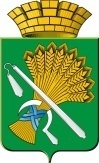 ГЛАВА КАМЫШЛОВСКОГО ГОРОДСКОГО ОКРУГАП О С Т А Н О В Л Е Н И Еот 07.05.2018 года   № 403 г.КамышловО внесении изменений в муниципальную программу «Развитие социально-экономического комплекса Камышловского городского округа до 2020 года», утвержденную постановлением главы Камышловского городского округа от 14.11.2013г. № 2028(с изменениями внесенными постановлениями от 04.03.2014 № 402, от 28.03.2014 № 503, от 29.04.2014 № 739,от 22.05.2014 № 896, от 16.06.2014 № 998, от 02.10.2014 № 1595, от 01.12.2014 № 2001, от 31.12.2014 № 2185, от 03.02.2015 № 142, от 25.02.2015 № 345, от 24.03.2015 №547, от 05.06.2015 № 839, от 23.06.2015 № 922, от 21.08.2015 № 1252, от 25.09.2015 № 1382, от 24.11.2015 № 1622, от 14.12.2015 № 1717, от 31.12.2015 № 1824, от 05.02.2016 №130, от 02.03.2016 № 234, от 21.06.2016 № 661, от 15.12.2016 № 1280, от 18.01.2017 № 48, от 31.01.2017 № 90, от 13.02.2017 № 11, от 14.03.2017 № 205, от 09.06.2017 № 555,от 18.07.2017 № 687, от 17.08.2017 № 776, от 03.10.2017 № 900, от 20.11.2017 № 1075, от 16.01.2018 № 40, 12.03.2018 № 210)В соответствии с Федеральным законом от 06.10.2003г № 131 «Об общих принципах организации местного самоуправления в Российской Федерации, со статьей 179 Бюджетного кодекса Российской Федерации», с Решениями Думы Камышловского городского округа от 21.02.2018 № 226, 22.03.2018 № 232 «О внесении изменений в решение думы Камышловского городского округа от 07.12.2017 № 190 «О бюджете Камышловского городского округа на 2018 год и плановый период 2019 и 2020 годов», с постановлением главы Камышловского городского округа от 04.10.2013 № 1786 «Об утверждении Порядка формирования и реализации муниципальных программ Камышловского городского округа», руководствуясь Уставом Камышловского городского округа,ПОСТАНОВЛЯЮ:1. Внести в муниципальную программу «Развитие социально-экономического комплекса Камышловского городского округа до 2020 года», утвержденную постановлением главы Камышловского городского округа от 14.11.2013г. № 2028 «Об утверждении муниципальной программы «Развитие социально-экономического комплекса Камышловского городского округа до 2020 года» (с изменениями внесенными постановлениями от 04.03.2014 № 402, от 28.03.2014 № 503, от 29.04.2014 № 739, от 22.05.2014 № 896,от 16.06.2014 № 998, от 02.10.2014 № 1595, от 01.12.2014 № 2001, от 31.12.2014 № 2185, от 03.02.2015 № 142, от 25.02.2015 № 345, от 24.03.2015 № 547, от 05.06.2015 № 839, от 23.06.2015 № 922, от 21.08.2015 № 1252, от 25.09.2015 № 1382, от 24.11.2015 № 1622, от 14.12.2015 № 1717, от 31.12.2015 № 1824, от 05.02.2016 № 130, от 02.03.2016 № 234, от 21.06.2016 № 661, от 15.12.2016 № 1280, от 18.01.2017 № 48, от 31.01.2017 № 90, от 13.02.2017 № 115, от 14.03.2017 № 205, от 09.06.2017 № 555, от 18.07.2017 № 687, от 17.08.2017 № 776, от 03.10.2017 № 900, от 20.11.2017 №179, от 16.01.2017 № 40, от 12.03.2018 № 210 (далее программа), следующие изменения:1.1. В паспорте Программы:- строку «Объемы финансирования Программы по годам реализации, тыс.рублей» изложить в следующей редакции:«Всего: 2206824413,14в том числе: 2014 год – 389441668,992015 год – 369189100,622016 год – 458464030,172017 год – 436776026,922018 год – 233425586,442019 год – 159328500,002020 год – 159354500,00из них:федеральный бюджет: 258794645,82в том числе:2014 год – 18592000,002015 год – 43668727,092016 год – 90069608,252017 год – 60077715,012018 год – 17113995,472019 год – 14633800,002020 год – 14638800,00областной бюджет: 1098351281,53в том числе:2014 год – 231977155,082015 год – 188157980,462016 год – 212589357,312017 год – 230530421,712018 год – 80196766,972019 год – 77439300,002020 год – 77460300,00местный бюджет: 840928285,79в том числе: 2014 год – 130147313,912015 год – 137337393,072016 год – 155805064,612017 год – 146167890,202018 год – 136114824,002019 год – 67255400,002020 год – 67255400,00внебюджетные источники: 8750200,00в том числе:2014 год – 8725200,002015 год – 25000,002016 год – 0,002017 год – 0,002018 год – 0,002019 год – 0,002020 год – 0,00»;- в строку «Перечень основных показателей муниципальной программы» включить следующие показатели «Доля территориальных зон, сведения о границах которых внесены в ЕГРН, в объем количества территориальных зон, установленных Правилами землепользования и застройки КГО» и «Описание границ города Камышлов и внесение сведений в ЕГРН».1.2. В подпрограмме «Обеспечение мероприятий по повышению безопасности дорожного движения на территории Камышловского городского округа»:1.2.1. В мероприятии «Содержание и ремонт автомобильных дорог местного значения» в 2018 году сумму «55254161,32 руб.» заменить на сумму «57670107,98 руб.»;1.2.2. В мероприятии «Обслуживание светофорных объектов» в 2018 году сумму «4950000,00 руб.» заменить на сумму «2950000,00 руб.»;1.2.3. В строке «Всего по программе» в графе 3 сумму «60204161,32 руб.» заменить на сумму «60620107,98 руб.».1.3. В подпрограмме «Социальная поддержка отдельных категорий граждан на территории Камышловского городского округа»:1.3.1. В мероприятии «Приобретение памятных подарков в соответствии с календарем знаменательных дат» в 2018 году сумму «477800,00 руб.» заменить на сумму «577800,00 руб.»;1.3.2. В строке «Всего по программе» в графе 3 сумму «91822300,00 руб.» заменить на сумму «91922300,00 руб.».1.4. В подпрограмме «Переселение граждан из аварийного жилищного фонда в Камышловском городском округе»:1.4.1. В мероприятии «Обеспечение мероприятий по переселению граждан из аварийного жилищного фонда» в 2018 году добавить сумму «1021386,12 руб.» местный бюджет, сумму «2580970,16 руб.» областной бюджет;1.4.2. В мероприятии «Переселение граждан из жилых помещений, признанных непригодными для проживания без финансовой поддержки Фонда» в 2018 году сумму «10739400,00 руб.» заменить на сумму «15992414,86 руб.» местный бюджет, добавить сумму «1757080,85 руб.» областной бюджет;1.4.3. Дополнить мероприятием «Обеспечение мероприятий по переселению граждан из аварийного жилищного фонда за счет средств, поступивших от Государственной корпорации-Фонд содействия реформированию жилищно-коммунального хозяйства» в 2018 году сумму «2634095,47 руб.» федеральный бюджет;1.4.4. В строке «Всего по подпрограмме» в графе 3 сумму «10739400,00 руб.» заменить на сумму «23985947,46 руб.».1.5. В подпрограмме «Стимулирование развития инфраструктуры Камышловского городского округа»:1.5.1. В мероприятии «Разработка проектно-сметной документации на объекты капитального строительства, в т.ч. экспертиза сметной документации» в 2018 году сумму «3112600,00 руб.» заменить на сумму «2312600,00»;1.5.2. Дополнить мероприятием «Проведение землеустроительных работ по описанию местоположения границ территориальных зон и границы Камышловского городского округа» в 2018 году сумма 800000,00 рублей.1.6. В подпрограмме «Обеспечение реализации мероприятий муниципальной программы «Развитие социально-экономического комплекса Камышловского городского округа до 2020 года»:1.6.1. В мероприятии «Обеспечение деятельности муниципальных учреждений» в 2018 году сумму «14498332,65 руб.» заменить на сумму «14461344,05 руб.»;1.6.2. В строке «Всего по программе» в графе 3 сумму «14750732,65 руб.» заменить на сумму «14713744,05руб.».2. Цели, задачи и целевые показатели реализации муниципальной программы «Развитие социально-экономического комплекса Камышловского городского округа до 2020 года» изложить в новой редакции (прилагается).3. План мероприятий по выполнению программы «Развитие социально-экономического комплекса Камышловского городского округа до 2020 года» изложить в новой редакции (прилагается).4. Паспорт муниципальной программы «Развитие социально-экономического комплекса Камышловского городского округа до 2020 года» изложить в новой редакции (прилагается).5. Настоящее постановление разместить на официальном сайте Камышловского городского округа и опубликовать в газете «Камышловские известия».6. Контроль за выполнением настоящего постановления возложить на заместителя главы администрации Камышловского городского округа Власову Е.Н.Глава Камышловского городского округа                                     А.В. ПоловниковПАСПОРТМУНИЦИПАЛЬНОЙ ПРОГРАММЫ"РАЗВИТИЕ СОЦИАЛЬНО-ЭКОНОМИЧЕСКОГО КОМПЛЕКСА КАМЫШЛОВСКОГО ГОРОДСКОГО ОКРУГА ДО 2020 года"Раздел 1. Характеристика и анализ текущего состояния сферы социально-экономического развития Камышловского городского округаСитуация в экономике города характеризуется как стабильная с преобладанием положительной динамики развития. Темп роста оборота промышленных предприятий и физические объемы промышленного производства вышли на докризисный уровень. Продолжается структурная перестройка экономики, модернизация промышленного комплекса, возрастает доля высокотехнологичного и инфраструктурного секторов, растет инвестиционная активность.  Динамика развития промышленного производства обусловлена, в большей части, динамикой обрабатывающего сектора, доля которого составляет в среднем более 90% в общем объеме промышленного производства Камышловского городского округа. В течение текущего года предприятия обрабатывающих производств работали стабильно.За 2012 год по крупным и средним предприятиям оборот организаций обрабатывающего производства составил 3212,0 млн. рублей, темп роста к соответствующему периоду прошлого года - 137,6%. В 2012 году среднесписочная численность работников занятых в обрабатывающих производствах составила 2040 человек, при этом увеличилась на 8,0% к соответствующему периоду прошлого года. Среднемесячная зарплата работников списочного состава промышленного производства составила 26 549 рублей, темп роста к соответствующему периоду прошлого года 115,7%. В целом по Камышловскому городскому округу среднемесячная заработная плата составила 25246 рублей, что больше прошлого года на 3709 рублей или на 17,2%. Как и прежде КГО занимает первое место по размеру среднемесячной заработной в Восточном управленческом округе. (среднемесячная заработная плата в ВУО за 2012 год 19116 рублей). Таким образом, среднемесячная заработная плата по КГО превышает среднемесячную по ВУО на 6130 рублей или на 32,1%.Для достижения высоких целевых значений промышленного производства предприятий обрабатывающих производств необходимо решение основных задач, касающихся модернизации, сокращения издержек производства. Демографическая ситуация остается непростой. За текущий год родилось 377 младенцев, умер 397 человек. Смертность превышает рождаемость. Естественная убыль населения - 20 человека.Численность населения городского округа на 01 января 2012 года 26983 человека. Учитывая естественную убыль населения и миграционные потоки, численность населения городского округа на 01 января 2013 года прогнозируется 27000 человек.За 2012 год введено в действие жилых домов общей площадью 8992,8 кв. м, что больше уровня 2011 года в 3,1 раза. Жилая площадь введенных в эксплуатацию жилых домов составила 7750,9 кв.м. Площадь ввода индивидуальных жилых домов за год составила 3035,7 кв.м общей площади. Впервые за многие годы КГО занимает лидирующее место по вводу жилья среди муниципальных образований Восточного управленческого округа.Годовой итог развития Камышловского городского округа ориентирован на повышение уровня экономического роста за счет повышения потребительского и инвестиционного спроса и предусматривает динамичное развитие города с преобладанием позитивных процессов в социальной и экономических сферах.Подпрограмма «Стимулирование развития инфраструктуры Камышловского городского округа»Город Камышлов – один из старейших городов Урала и является административным центром Камышловского городского округа, расположенного в юго-восточной части Свердловской области. Жилищный фонд г.Камышлов по данным СОГУП «Областной центр недвижимости» Свердловской области на 01.01.2011 год составил 610.4 тыс. кв. метров общей площади. Средняя обеспеченность жилищным фондом одного жителя составила 22.7 кв. метров. По принадлежности жилой фонд характеризуется следующими данными:- государственный жилищный фонд –10.4 тыс. кв. метров (1.7%);- муниципальный жилищный фонд–148.8 тыс. кв. метров (24.4%);- индивидуальный жилищный фонд –451.2 тыс. кв. метров (73.9%). Большую часть жилищного фонда города составляет 4-5-этажная застройка (34.2%). Капитальный жилищный фонд составляет 74.4% всего жилищного фонда. По данным инвентаризации БТИ г.Камышлов ветхий жилищный фонд (износ 65.0% и более) составил – 7.6 тыс. кв. метров (1.2% от всего жилищного фонда города). Ветхий 2-этажный жилищный фонд составляет 0.56 тыс. кв. метров (по данным «Муниципальной адресной программы Камышловского городского округа по переселению граждан из аварийного жилищного фонда с учетом необходимости развития малоэтажного жилищного строительства на 2011 год»). Жилая зона в санитарно-защитных зонах составляет 218.7 гектара (55.1% от общей площади жилых зон), в том числе индивидуальный – 174.5 гектара (79.8% от общей площади жилых зон, находящихся в СЗЗ), 2-3-этажный – 35.3 гектара (16.1%), 4-5-этажный жилой фонд – 8.9 гектара (4.1%). В водоохранные зоны рек Пышма и Камышловка, которые накладывают ограничения на их использование, согласно ст. 65 Водного Кодекса РФ, попадает 12.0% земельных участков (жилых зон). В связи с этим ежегодно увеличивается потребность в земельных участках, на которых возможно комплексное развитие территории в целях жилищного строительства. Согласно Областной закон №18-ОЗ от 07.07.2004 года на территории муниципального образования формируются очереди для льготных категорий граждан (на 01.10.2013 года в очередь включены 245 человек). Администрации округов обязаны однократно бесплатно обеспечивать данных граждан земельными участками. Между тем предоставляемые участки должны быть оснащены инфраструктурой. В соответствии с Указом Президента Российской Федерации от 07.05.2012 года №600 до 2020 г. доступное и комфортное жилье должны получить 60% российских семей, желающих улучшить свои жилищные условия. На территории Камышловского городского округа в 2013 году для улучшения жилищных условий обратились более 1200 человек. Таким образом, обобщая вышеприведенный анализ, можно выделить основные мероприятия необходимые для увеличения объема строительства жилья на территории Камышловского городского округа:- наличие утвержденных документов территориального планирования как в целом по территориям муниципальных образований (схем территориального планирования муниципальных районов и генеральных планов городских округов), так и применительно к территориям населенных пунктов;- своевременная подготовка документации по планировке территории в муниципальных образованиях, в том числе межеванию территории;- формирование строительных площадок;- разработка проектно-сметной документации на инженерную инфраструктуру  новых микрорайонов;- разработка проектно-сметной документации для строительства объектов муниципального жилого фонда;- в соответствии со ст. 49 Градостроительного Кодекса РФ получение положительного заключения государственной экспертизы на объекты финансируемые за счет средств бюджетов бюджетной системы РФ. Для реализации вышеопределенных барьеров развития жилищного строительства необходимо осуществление полномочий, как субъекта РФ, так и муниципального образования. Данные обстоятельства подтверждают обоснованность и необходимость решения изложенных проблем программно-целевым методом.Направления для решения этих проблем, предлагаемые настоящей Подпрограммой соответствуют обозначенным в документах по стратегическому развитию Камышловского городского округа до 2020 года, решением задач приоритетного национального проекта «Доступное и комфортное жильё - гражданам России» и федеральной целевой программы «Жилище».Подпрограмма «Развитие транспортного комплекса Камышловского городского округа»Автомобильные дороги местного значения являются важнейшей составной частью транспортной системы городского округа. Они обеспечивают жизнедеятельность города и сельских населенных пунктов и во многом определяют возможности развития города, по ним осуществляются самые массовые автомобильные перевозки грузов и пассажиров. Сеть автомобильных дорог обеспечивает мобильность населения, а также позволяет расширить производственные возможности экономики за счет снижения транспортных издержек и затрат времени на перевозки.Значение автомобильных дорог постоянно растет в связи с изменением образа жизни людей, превращением автомобиля в необходимое средство передвижения, со значительным повышением спроса на автомобильные перевозки в условиях роста промышленного и сельскохозяйственного производства, увеличения объемов строительства и  развития сферы услуг.На территории Камышловского городского округа протяженность автомобильных дорог местного значения общего пользования состоящих на учете в реестре муниципальной собственности составляет 137,6 километров, из них автомобильных дорог твёрдого покрытия 117 километров, в том числе 37,6 километров с усовершенствованным типом покрытия, грунтовых дорог 20,6 километров.Недостаточный уровень развития дорожной и транспортной сети приводит к значительным потерям для экономики и населения города и является одним из наиболее существенных инфраструктурных ограничений темпов социально-экономического развития Камышловского городского округа.Аварийность - одна из острейших социально-экономических проблем. Анализ основных показателей аварийности свидетельствует о том, что уровень дорожно-транспортного травматизма в последние годы снижается. В настоящее время транспортная инфраструктура не в полной мере отвечает существующим потребностям и перспективам развития экономики Камышловского городского округа.Наиболее значимыми проблемами является:- постоянно возрастающая мобильность населения;- уменьшение перевозок общественным транспортом и увеличение перевозок личным транспортом;- нарастающая диспропорция между увеличением количества автомобилей и протяженностью улично-дорожной сети, не рассчитанной на современные транспортные потоки;- крайне низкая дисциплина участников дорожного движения;- отсутствие необходимой для производства работ коммунальной и дорожной техники. Подпрограмма «Энергосбережение и повышение энергетической эффективности Камышловского городского округаПовышение энергоэффективности в связи с высокой энергоемкостью отечественной экономики приобретают для Российской Федерации все более актуальный характер. В Свердловской области принципы региональной энергосберегающей политики в новых экономических условиях начали формироваться еще в 1994- 1995 годах. Организационно они были оформлены в виде губернаторской программы «Семь шагов к теплу и свету». Свердловская область является также в России «пионером» в части планирования долгосрочного регионального развития. В 1999 году в области разработана стратегия социально -экономического развития региона до 2015 года, одновременно с этим был заложен надежный фундамент собственной энергетической политики. В настоящее время горизонты стратегического планирования социального и экономического развития области раздвинуты до 2020 года. При этом особое внимание уделялось и уделяется снижению энергоемкости валового регионального продукта, оптимизации удельных затрат топлива и энергии, экономии бюджетных расходов на оплату коммунальных услуг. В результате энергоемкость ВРП Свердловской области в 2008 году снизилось, по уточненным данным, по отношению к уровню 2000 года на 34,5%, а электроемкость ВРП – на 36,5 %. Несмотря на высокие среднегодовые темпы (5-6%) снижения энергоемкости и электроемкости валового регионального продукта Свердловской области, эти важнейшие параметры, характеризующие качественное состояние технологического уровня экономики все еще превышают аналогичные показатели в целом по Российской Федерации и в 2,5 раза выше среднемирового уровня. Высокая энергоемкость региональной экономики ведет к торможению выхода из кризиса и восстановлению экономического роста, негативно влияет на конкурентоспособность промышленной продукции на отечественном и зарубежных рынках, провоцирует инфляцию, способствует росту нагрузки коммунальных платежей на муниципальные и региональный бюджеты, доходы населения, снижает энергетическую и экологическую безопасность региона. Поэтому не случайно повышение энергетической и экологической эффективности российской экономии и энергосбережение стали важнейшими исходными условиями развития на период до 2020 года. В региональной стратегии энергетика должна рассматриваться не только в рамках отраслей топливно-энергетического комплекса, а гораздо шире – как совокупность всех производящих и потребляющих энергию субъектов хозяйственной деятельности. В Схеме развития и размещения производительных сил Свердловской области на период до 2015 года и в Стратегии социально-экономического развития Свердловской области до 2020 года четко делается акцент на модернизацию сферы энергопотребления с целью снижения потребности в топливно-энергетических ресурсах, как в сфере материального производства, так и в быту. Одним из общепринятых механизмов реализации стратегических целей и задач является программно-целевой метод, который в Свердловской области, как и в других регионах России, взят на вооружение для решения поставленной задачи по снижению к 2020 году энергоемкости валового внутреннего продукта не менее чем на 40 % по отношению к уровню 2007 года и исполнению положений Федерального Закона № 261-ФЗ «Об энергосбережении и о повышении энергетической эффективности и о внесении изменений в отдельные законодательные акты Российской Федерации». Законодательно установленные требования программы о разработке программы повышения энергетической эффективности на федеральном, региональном и муниципальном уровнях весьма актуально и своевременно, поскольку в стране и в регионах наметился позитивный перелом в производственной и экономической динамике, а восстановительный рост экономики области должен прежде всего опираться на мероприятия по энерго- и ресурсосбережению, поскольку, согласно прогнозам Министерства экономического развития РФ, 80-85% прироста потребности России в энергии в период до 2020 года должно покрываться за счет повышения энергоэффективности экономики. Кроме того единица энергии, полученная за счет наращивания ее производства, требует в среднем в 2-6 раз больше капиталовложений, чем ее получение за счет повышения энергоэффективности .  Данная муниципальная подпрограмма направлена на активизацию практических действий и расширение набора инструментов государственной политики энергосбережения, способных обеспечить к 2020 году снижение энергоемкости валового муниципального продукта Камышловского городского округа не менее чем на 40 процентов по отношению к уровню 2012 года. Реализация мероприятий муниципальной подпрограммы будет способствовать устойчивому обеспечению экономики и населения городского округа топливом и энергией, сокращению удельного потребления топливно-энергетических ресурсов в организациях бюджетной сферы и реального сектора экономики, росту конкурентоспособности, энергетической и экологической безопасности Свердловской области. Основной проблемой, решению которой способствует подпрограмма, является преодоление энергетических барьеров экономического роста за счет оптимального соотношения усилий по наращиванию энергетического потенциала и снижения потребности в дополнительных энергоресурсах за счет энергосбережения. Необходимыми условиями укрепления энергетической безопасности является устойчивое и надежное обеспечение всех потребителей топливом и энергией, создание резервов для подключения новых объектов к инженерным сетям, удержание расходов на энергоресурсы в пределах экономической доступности для всех групп потребителей. Целью муниципальной подпрограммы повышения энергоэффективности и энергосбережения является активизация в Камышловском городском округе практических действий по расширению набора инструментов реализации политики энергосбережения, способных обеспечить к 2020 году снижение энергоемкости экономики не менее, чем на 40 % по отношению к уровню 2012 года , в частности за счет следующих приоритетных направлений: − разработка и запуск системы морального и материального стимулирования повышения энергоэффективности и энергосбережения в бюджетной сфере, жилищно-коммунальном хозяйстве, на производстве и в быту, а также административной и экономической ответственности за энергорасточительную деятельность и поведение; − наращивание темпов комплексного оснащения средствами инструментального учета, мониторинга, контроля и автоматического регулирования объемов потребления энергоносителей; − индикативное планирование показателей и формирование заданий по энергосбережению и энергоэффективности в бюджетной сфере, организациях других видов экономической деятельности, с целевой установкой сокращения доли расходов на коммунальные услуги в общих расходах местного бюджета к 2020 году – в 1,5 раза; − совершенствование и повышение достоверности учета потреблению топлива и энергии, особенно в бюджетной сфере и жилищно -коммунальном секторе;− концентрация финансовых и временно незанятых трудовых ресурсов на широкомасштабных работах по капитальному и текущему ремонту коммунальной инфраструктуры и жилищного фонда с целевой установкой снижения удельного потребления тепловой энергии в жилищно -коммунальной сфере а к 2020 году в 1,7 раза по отношению к уровню 2012 года; − поддержка организаций малого и среднего бизнеса в разработке и производстве энергоэффективного оборудования, приборов и материалов, средств контроля и регулирования, программного метрологического и информационного обеспечения; − интенсивность обновления основных производственных фондов на базе новых энерго - и ресурсосберегающих технологий и оборудования, автоматизированных систем и информатики; − изменение структуры экономики с увеличением доли наукоемких видов экономической деятельности; − реализация мероприятий по энергосбережению и повышению энергетической эффективности коммунального комплекса через производственные и инвестиционные программы организаций, осуществляющих регулируемые виды деятельности.  Кроме того, энергосбережение является одним из важнейших аспектов реформирования жилищно-коммунального хозяйства и направлено на снижение затрат на производство, подачу и потребление топливно-энергетических ресурсов, где эта проблема стоит особенно остро. Приоритетными задачами в области энергосбережения и повышения энергетической эффективности в сфере жилищно-коммунального хозяйства являются снижение удельных  показателей потребления и сокращение потерь электрической, тепловой энергии, воды и природного газа. Для внедрения энергоэффективных технологий в сфере жилищно-коммунального хозяйства необходима организация приборного учета потребления энергетических ресурсов на объектах жилищно-коммунальной инфраструктуры. На территории Камышловского городского округа по ранее действующей муниципальной программе «Энергосбережение и повышение энергетической эффективности Камышловского городского округа Свердловской области на 2010-2020 годы », основной целью которой являлось комплексное решение проблем перехода на оплату потребителями энергоресурсов, исходя из фактического потребления в многоквартирных домах. Эти мероприятия предусматривали реализацию на жилых зданиях передовых технических решений, связанных с организацией учета и распределения потребленных ресурсов между абонентами на многоквартирных жилых домах. Энергосбережение должно быть выгодным не только для потребителей ресурсов, но и для организаций, профессионально занимающихся энергосбережением и для инвесторов. Внедрение организационно-правовых и финансовых механизмов значительно ускорит перевод жилищно-коммунальной и бюджетной сфер деятельности на энергоэффективный путь развития. Энергосбережение для потребителей энергоресурсов является доступным способом снижения расходов, путем минимизации использования энергии, что достигается информационной поддержкой, методами пропаганды и обучением. Также необходимо обеспечить активное участие собственников многоквартирных домов в энергоэффективном управлении жилищным фондом. С этой целью предусматривается создание механизмов мотивации управляющих компаний в повышении комфортности проживания и эффективности использования поставляемых коммунальных ресурсов, разработка правовых норм, определяющих энергосервис как один из видов коммунальных услуг, и выведение энергосервисных компаний на рынок оказания коммунальных услуг.1.2. Термины и определения  В настоящей Подпрограмме в соответствии с Федеральным законом от 23 ноября 2009 года № 261-ФЗ «Об энергосбережении и о повышении энергетической эффективности и о внесении изменений в отдельные законодательные акты Российской Федерации» используются следующие основные понятия: − Энергетический ресурс - носитель энергии, энергия которого используется или может быть использована при осуществлении хозяйственной и иной деятельности, а также вид энергии (атомная, тепловая, электрическая, электромагнитная энергия или другой вид энергии); − Вторичный энергетический ресурс - энергетический ресурс, полученный в виде отходов производства и потребления или побочных продуктов в результате осуществления технологического процесса или использования оборудования, функциональное назначение которого не связано с производством соответствующего вида энергетического ресурса; − Энергосбережение - реализация организационных, правовых, технических, технологических, экономических и иных мер, направленных науменьшение объема используемых энергетических ресурсов при сохранении соответствующего полезного эффекта от их использования ( в том числе объема произведенной продукции, выполненных работ, оказанных услуг ); − Энергетическая эффективность - характеристики, отражающие отношение полезного эффекта от использования энергетических ресурсов к затратам энергетических ресурсов, произведенным в целях получения такого эффекта, применительно к продукции, технологическому процессу, юридическому лицу, индивидуальному предпринимателю; − Класс энергетической эффективности - характеристика продукции, отражающая ее энергетическую эффективность; − Энергетическое обследование-сбор и обработка информации об использовании энергетических ресурсов в целях получения достоверной информации об объеме используемых энергетических ресурсов, о показателях энергетической эффективности, выявления возможностей энергосбережения и повышения энергетической эффективности с отражением полученных результатов в энергетическом паспорте; − Энергосервисный договор (контракт) - договор (контракт), предметом которого является осуществление исполнителем действий, направленных на энергосбережение и повышение энергетической эффективности использования энергетических ресурсов заказчиком; − Бытовое энергопотребляющее устройство - продукция, функциональное назначение которой предполагает использование энергетических ресурсов, потребляемая мощность которой не превышает для электрической энергии двадцать один киловатт, для тепловой энергии сто киловатт и использование которой может предназначаться для личных, семейных, домашних и подобных нужд; − Организации с участием государства или муниципального образования - юридические лица, в уставных капиталах которых доля (вклад) Российской Федерации, субъекта Российской Федерации, муниципального образования составляет более чем пятьдесят процентов и (или) в отношении которых Российская Федерация, субъект Российской Федерации, муниципальное образование имеют право прямо или косвенно распоряжаться более чем пятьюдесятью процентами общего количества голосов, приходящихся на голосующие акции (доли), составляющие уставные капиталы таких юридических лиц, государственные или муниципальные унитарные предприятия, государственные или муниципальные учреждения, государственные компании, государственные корпорации, а также юридические лица, имущество которых либо более чем пятьдесят процентов акций или долей в уставном капитале которых принадлежат государственным корпорациям; − Регулируемые виды деятельности - виды деятельности, осуществляемые субъектами естественных монополий, организациями коммунального комплекса, в отношении которых в соответствии с законодательством Российской Федерации осуществляется регулирование цен (тарифов); − Лицо, ответственное за содержание многоквартирного дома, - лицо, на которое в соответствии с жилищным законодательством возложены обязанности по управлению многоквартирным домом; − Застройщик - лицо, признаваемое застройщиком в соответствии с законодательством о градостроительной деятельности; − Целевой показатель - абсолютная или относительная величина показателя, характеризующего деятельность хозяйствующих субъектов по реализации мер, направленных на эффективное использование топливно-энергетических ресурсов (далее – ТЭР), относительно установленной регламентирующими документами;− Потенциал энергосбережения – физическая величина показателя, характеризующего возможность повышения энергетической эффективности путем оптимизации использования ТЭР. Потенциал может быть назначенным (установленный регламентирующим документом), нормативным (при условии приведения показателей работы всех систем к нормативным значениям), расчетным (при проведении модернизации и внедрении инновационных технологий); − Экономическая эффективность мероприятия по энергосбережению - система стоимостных показателей, отражающих прибыльность (рентабельность) мероприятий по энергосбережению; − Энергоёмкость продукции – ценовая составляющая потребленной энергии в себестоимости произведенной продукции; − Условное топливо - условно-натуральная единица измерения количества топлива, применяемая для соизмерения топлива разных видов с помощью калорийного коэффициента, равного отношению теплосодержания 1 кг топлива данного вида к теплосодержанию 1 кг условного топлива; − Топливно-энергетический баланс – система полного количественного сопоставления прихода и расхода ТЭР (включая потери и остатки топливно-энергетических ресурсов хозяйствующего субъекта за выбранный интервал времени).1.3. Нормативно -правовое обеспечение Подпрограммы  При реализации Подпрограммы необходимо учитывать требования и рекомендации следующих нормативных документов:Федеральный закон от 6 октября 2003 года № 131-ФЗ «Об общих принципах организации местного самоуправления в Российской Федерации»; Федеральный закон РФ от 23 ноября 2009 года № 261-ФЗ «Об энергосбережении и о повышении энергетической эффективности и о внесении изменений в отдельные законодательные акты Российской Федерации»; Указ Президента Российской Федерации от 4 июня 2008 года № 889 «О некоторых мерах по повышению энергетической и экологической эффективности Российской экономики»; Указ Президента Российской Федерации от 13 мая 2010 года № 579 «Об оценке эффективности деятельности органов исполнительной власти субъектов Российской Федерации и органов местного самоуправления городских округов и муниципальных районов в области энергосбережения и повышения энергетической эффективности»; Закон Свердловской области от 25 декабря 2009 года № 117-ОЗ «Об энергосбережении и повышении энергетической эффективности на территории Свердловской области»; Постановление Правительства РФ от 31 декабря 2009 года № 1225 «О требованиях к региональным и муниципальным программам в области энергосбережения и повышения энергетической эффективности»; Постановление Правительства РФ от 15 мая 2010 года № 340 «О порядке установления требований к программам в области энергосбережения и повышения энергетической эффективности организаций, осуществляющих регулируемые виды деятельности»; Постановление Правительства РФ от 1 июня 2010 года № 391 «О порядке создания государственной информационной системы в области энергосбережения и повышения энергетической эффективности и условий для ее функционирования»; Постановление Правительства Российской Федерации от 23 августа 2010 года № 646 «О принципах формирования органами исполнительной власти субъектов Российской Федерации перечня мероприятий о энергосбережению и повышению энергетической эффективности в отношении общего имущества собственников помещений в многоквартирном доме»; Распоряжение Правительства РФ от 13 ноября 2009 года № 1715-р «Энергетическая стратегия России на период до 2030 года»; Распоряжение Правительства РФ от 1 декабря 2009 года  № 1830-р (Об утверждении плана мероприятий по энергосбережению и повышению энергетической эффективности в Российской Федерации, направленных на реализацию Федерального закона «Об энергосбережении и о повышении энергетической эффективности и о внесении изменений в отдельные законодательные акты Российской Федерации»); Приказ Министерства экономического развития РФ от 17 февраля 2010 года № 61 «Об утверждении примерного перечня мероприятий в области энергосбережения и повышения энергетической эффективности, который может быть использован в целях разработки региональных, муниципальных программ в области энергосбережения и повышения энергетической эффективности»; Приказ Министерства экономического развития от 11 мая 2010 года № 174 «Об утверждении примерных условий энергосервисного договора (контракта), которые могут быть включены в договор купли-продажи, поставки, передачи энергетических ресурсов (за исключением природного газа)»; Приказ Министерства регионального развития РФ от 28 мая 2010 года № 262 «О требованиях энергетической эффективности зданий, строений, сооружений»; Приказ Министерства регионального развития РФ от 7 июня 2010 года № 273 «Об утверждении Методики расчета значений целевых показателей в области энергосбережения и повышения энергетической эффективности, в том числе в сопоставимых условиях» Приказ Министерства энергетики РФ от 7 апреля 2010 года № 149 «Об утверждении порядка заключения и существенных условий договора, регулирующего условия установки, замены и (или) эксплуатации приборов учета используемых энергетических ресурсов»; Приказ Министерства энергетики РФ от 16 апреля 2010 года № 178 «Об утверждении примерной формы предложения об оснащенности приборами учета используемых энергетических ресурсов»; Приказ Министерства энергетики РФ от 19 апреля 2010 года № 182 «Об утверждении требований к энергетическому паспорту, составленному по результатам обязательного энергетического обследования, и энергетическому паспорту, составленному на основании проектной документации, и правил направления копии энергетического паспорта, составленного по результатам обязательного энергетического обследования»; Постановление Правительства Свердловской области от 24 марта 2010 года № 472-ПП «О региональной программе по энергосбережению и повышению энергетической эффективности Свердловской области на 2010 - 2015 годы и целевых установках на период до 2020 года»; Приказ Министерства энергетики и жилищно-коммунального хозяйства Свердловской области от 12 апреля 2010 года № 27 «Об утверждении рекомендаций по разработке муниципальных программ повышения  энергетической эффективности и энергосбережению в Свердловской области». А так же принимать во внимание следующие нормативные документы: Федеральный закон от 30 декабря 2004 года № 210-ФЗ «Об основах регулирования тарифов организаций коммунального комплекса»; Федеральный закон Российской Федерации от 21 июля 2007 года № 185-ФЗ «О Фонде содействия реформированию жилищно-коммунального хозяйства»; Постановление Правительства РФ от 23 июля 2007 года № 464 «Об утверждении Правил финансирования инвестиционных программ организаций коммунального комплекса- производителей товаров и услуг в сфере электро - и (или) теплоснабжения»; Постановление Правительства РФ от 14 июля 2008 года № 520 «Об основах ценообразования и порядке регулирования тарифов, надбавок и предельных индексов в сфере деятельности организаций коммунального комплекса»; Постановление Правительства РФ от 28 августа 2008 года № 708 «Об утверждении основ формирования предельных индексов изменения размера платы граждан за коммунальные услуги»; Постановление Правительства РФ от 15 сентября 2009 года № 750 «О внесении изменений в постановление Правительства Российской Федерации от 14 июля 2008 года № 520»; Распоряжение Правительства РФ от 17 ноября 2008 года № 1662-р «Об утверждении Концепции долгосрочного социально -экономического развития Российской Федерации на период до 2020 года»; Приказ Министерства регионального развития РФ от 10 октября 2007 года № 99 «Об утверждении Методических рекомендаций по разработке инвестиционных программ организаций коммунального комплекса»; Приказ Министерства регионального развития РФ от 10 октября 2007 года № 100 «Об утверждении Методических рекомендаций по подготовке технических заданий по разработке инвестиционных программ организаций коммунального комплекса»; Приказ Министерства регионального развития РФ от 10 октября 2007 года № 101 «Об утверждении методических рекомендаций по разработке производственных программ организаций коммунального комплекса»; Постановление Правительства Свердловской области от 22 декабря 2008 года № 1354-ПП «О Концепции реформирования жилищно-коммунального комплекса Свердловской области на 2009 - 2020 годы »; Постановление Правительства Свердловской области от 13 мая 2009 года № 526-ПП «О Программе «Чистая вода» Свердловской области»; Постановление Правительства Свердловской области от 1 июня 2010 года № 850-ПП «Об утверждении Концепции региональной программы «Комплексная программа модернизации и реформирования жилищно-коммунального хозяйства Свердловской области на 2010-2020 годы ».Настоящая Подпрограмма разработана в целях снижения к 2020 году энергоемкости валового внутреннего продукта Камышловского городского округа и как следствие Свердловской области и Российской Федерации в целом не менее чем на 40 процентов по сравнению с 2012 годом, обеспечения рационального и экологически ответственного использования энергии и энергетических ресурсов. 1.4. Общие сведения 1.4.1. Общая характеристика Камышловского городского округа. Территория — 51,75 км.кв. Площадь жилой застройки – 58,65 га. Население—26,840 тыс. жителей. Из них в частном секторе проживает 20%, в благоустроенном жилищном фонде–74% человек, в неблагоустроенном жилищном фонде–6% человек. Камышловский городской округ относится к Восточному управленческому округу. Административный центр—г. Камышлов. Город Камышлов–город областного подчинения, районный центр, расположен в зоне обширного лесостепного Зауралья, на левом берегу р. Пышмы, в 143 км к востоку от областного центра Екатеринбурга. Территория, занятая жилой, коммунальной и промышленной застройкой составляет 68 га, из них селитебные территории–67,8 га. Протяженность города вдоль левого берега реки Пышмы составляет 5 км, максимальное удаление городской застройки от реки – 2,5 км. Р. Пышма—главная водная артерия на территории муниципального образования. Камышлов отличается компактностью застройки, его историческое ядро сформировалось еще в XIX в. Город представляет собой компактное образование, хотя в планировочном отношении можно выделить следующие структурные зоны: Центральный район, Северный, Северо-восточный, Восточный, Закамышловский, который сложился из 3 сросшихся между собой населенных пунктов: Закамышловки, Барабы и Насоново. Центральный жилой район расположен на территории между рекой Пышма и железнодорожной магистралью Екатеринбург – Тюмень. С запада ограничен рекой Камышловкой, с востока – подъездной железнодорожной веткой к группе юго-восточных предприятий. Застройка района характеризуется наличием большого числа исторической застройки – 1-2-3-этажных домов, выполненных из красного кирпича. Современная жилая застройка района выполнена 5-этажными домами. Усадебная одноэтажная застройка в основном некапитальная, занимает около 50 % территории района. Территория Восточного района ограниченна: с запада подъездной железнодорожной веткой к кожевенному заводу, с севера железнодорожной магистралью Екатеринбург – Тюмень, с юга и востока лесным массивом. Сибирский тракт (автодорога Екатеринбург–Тюмень) проходит по Центральному и Восточному районам по улицам Энгельса, Ленинградской, Куйбышева, Северной. Застройка района представлена: одноэтажными усадебными, в основном некапитальными домами; кварталами 2-3-этажных жилых домов. В южной части района расположен микрорайон из 5-этажных жилых домов. Районы Северный и Северо-восточный отделены от Центрального и Восточного районов железнодорожной магистралью Свердловск – Тюмень. Между собой районы разделяет территория завода «Урализолятор», завод строительных материалов и изделий и территория карьера. Застройка этих районов в основном одноэтажная усадебная. Имеются кварталы 2-этажных жилых домов, построенных в послевоенные, 50-е годы. Кроме того, и в том и в другом районе имеются 5-этажные жилые дома современной постройки. Территория Закамышловского района расположена на правом низком берегу реки Камышловка. Разница в отметках с прилегающим Центральным районом составляет 10 метров. Застройка поселков, составляющих район (Закамышловское, Бараба и Насоново)–одноэтажная усадебная. Исключением является один квартал 2-этажных капитальных жилых домов и несколько капитальных усадебных домов. Учреждения культурно -бытового обслуживания сосредоточены, в основном в Центральном районе. Здесь размещаются почти все общественные учреждения, большинство школ, магазинов, рынок.К значимым предприятиям современного округа относятся ОАО «ЭЛТЭЗА», ОАО Камышловский завод «Урализолятор», ОАО «КЗМП». Имеет известность Обуховское месторождение сероводородных и железистых минеральных вод. Промышленные предприятия города по своему размещению можно объединить в две зоны: Северную и Юго-восточную. Северная зона объединяет территории завода Урализолятор, завода строительных материалов и изделий, включает производственные территории железнодорожного узла города Камышлова, тяготеющие к этому узлу территории птицефабрики и хлебоприемного предприятия. Южная зона включает в себя старую и новую площадку кожзавода, территории мельзавода и лесхозмаш , строительную базу и ремонтно-строительный участок и склады.1.4.2. Общая характеристика жилищного фонда Камышловского городского округа-общая ( полезная ) площадь жилищного фонда Муниципального Камышловского городского округа составляет 390,6 тыс.м.кв. Жилищный фонд Муниципального Камышловского городского округа представлен 713 многоквартирными домами , из которых преобладают дома 1960- 1980-х годов постройки и ввода в эксплуатацию . На территории расположены одно, двух, трех, четырех и пяти этажные многоквартирные дома. При этом доля двухэтажных домов составляет 44,5 процентов от общего количества многоквартирных домов на территории городского округа. Обеспеченность многоквартирных домов централизованными коммунальными системами:1. водоснабжения ХВС - около 58 % (413 домов) от общего количества МКД;2. водоснабжения ГВС - около 4 % (28 домов) от общего количества МКД; 3. водоотведения - около 59 % от общего количества МКД;4. теплоснабжения - около 57 % (406 домов) от общего количества МКД; 5. электроснабжения - 100 % от общего количества МКД;6. газоснабжения - около 65 % от общего количества МКД.В таблицах № 1, 2, 3, 4, 5 представлена полная информация о реализации Федерального закона от 23.11.2009 г. № 261-ФЗ по установленным приборам учета.Таблица № 1 Таблица № 6Динамика установки общедомовых приборов учёта на жилищном фонде, в разрезе многоквартирных домов1.4.3. Общие сведения о коммунальной инфраструктуре муниципального образования. Описание действующих систем. Анализ рынка предоставления услуг и возможности развития. Коммунальный комплекс Камышловского городского округа включает в себя:котельные, отапливающие жилой фонд и объекты СКН - 34 ед.;в том числе муниципальные - 27 ед.; котельные, работающие:на газе - 10 ед.;на угле - 24 ед.инженерные сети:тепловые - 50,7 км;в т.ч. муниципальные - 39,0 км ;водопроводные - 66 км;в т.ч. муниципальные - 54,7 кмканализационные (муниципальные)-50,0 кмгазопроводы - 59,7 км; электрические сети - 193,6 км.Солодиловский водозабор. Городские очистные сооружения.Коммунальная инфраструктура имеет высокий уровень износа от 65% до 70%. 1.4.5. Описание и анализ энергетической эффективности систем теплоснабжения. В Камышловском городском округе эксплуатируются 34 котельных, отапливающих жилищный фонд и объекты социально-культурного назначения. Из них 24 котельных , работающих на угле. Данные котельные маломощны, с установленными котлами типа « Энергия -3», «Стальной», «НР -18», с низким КПД , устаревших по конструкции. Котельные с такими котлами не имеют систем водоподготовки, практически отсутствуют системы и средства автоматизации и другого оборудования, что отрицательно сказывается на качестве работы и сроках эксплуатации систем теплоснабжения в целом. Тепловые сети имеют теплоизоляцию невысокого качества (минеральную вату), тепловые потери через которую, составляют от 15% до 40%. Особенно велики потери в тепловых сетях за счет утечек, образовавшихся в результате коррозии. Муниципальное унитарное предприятие «Камышловское теплоснабжающее предприятие» обслуживает котельные и тепловые сети в Камышловском городском округе на основании акта приема-передачи муниципального имущества от 2011 года убыточные котельные с ветхими сетями, энергоемким оборудованием, малым количеством потребителей от котельных, что свидетельствует о низкой эффективности их использования. Производственная деятельность предприятия состоит из эксплуатации на праве хозяйственного ведения трех газовых, 16 угольных котельных, всего 19 котельных:  	1)Блочная котельная (г.Камышлов, ул.Железнодорожная, 17) переведена с мазута на газ на 01.01.2010 г.  В котельной установлено:-два водогрейных котла КВГМ-10/150 производительностью 9,926 Гкал /час каждый (в работе находится 1 котел)—в ремонте-два паровых котла Е-2,5/4 ГМ, производительностью 2,5 тн пара /час каждый (в работе находится 1 котел, работающий на собственные нужды–разогрев и распыление мазута). Температурный режим водогрейного котла КВГМ 65—85 оС. Подпитка производится без химводоочистки из скважины через подпиточный бак с подогревом отработанным паром с мазутноподогревателей. Нагрев осуществляется горелкой РГМГ—10 в распределительную сеть теплоноситель подается насосами Д—200 под давлением Р под. — 0,5 МПа , Р обр. — 0,3 МПа. Подача теплоносителя к потребителю подается через трубопровод д.219 который частично требует замены. Сетевая вода по магистральному трубопроводу D=273 мм , 219 мм поступает в распределительные сети потребителей тепловой энергии. Межквартальные тепловые сети выполнены из трубопроводов D=159, 108, 89 мм. Прокладка трубопроводов в непроходных каналах. Тепловая изоляция трубопроводов выполнена минеральной ватой с покрытием рубероидом и листовой сталью. Приборы учета тепловой энергии у потребителей установлены частично. Регулировка подачи теплоносителя производится по установленному графику в индивидуальных тепловых пунктах потребителей. Отключающая арматура расположена в тепловых колодцах и подвалах домов потребителей. На 01.01.2010 года котельная газифицирована. 	2) Угольные котельные (15 единиц) На обслуживании предприятия имеется 15 угольных котельных, где установлены 40 водогрейных котлов (Энергия 3 М, Стальные, НР -18 и другие) с общей производительностью 13,33 Гкал/час. Источником водоснабжения является Солодиловский водозабор, где производится обезжелезивание воды и ее обеззараживание жидким хлором. Для питания котлов установлены питательные насосы марки К-100-65-200, К-100-65- 250. Установленная мощность на маленьких котельных значительно превышает присоединенную нагрузку, что приводит к перерасходу угля. Загрузка в топку угля и удаление шлака производится вручную. Топливо (каменный уголь) в топку подается через топочную часть. Воздух, необходимый для горения топлива, поступает под колосниковую решетку. Дымовые газы, образующиеся в топке при горении топлива, движутся вверх, затем опускаются вниз по кирпичным газоходам и удаляются с помощью дымососа через дымовую трубу в атмосферу. При движении дымовые газы охлаждаются, отдавая часть своей теплоты воде, находящейся внутри секций и нагревая ее до требуемой температуры. После чего горячая вода поступает на распределительные коллектора, установленные в котельной. После распределительных коллекторов сетевая вода циркуляционными насосами по магистральным трубопроводам поступает в распределительные сети потребителей тепловой энергии. Прокладка трубопроводов выполнена минеральной ватой с покрытием рубероидом и листовой сталью. Приборы учета тепловой энергии у потребителей установлены частично. Регулировка подачи теплоносителя производится по установленному графику в индивидуальных тепловых пунктах потребителей. Отключающая арматура расположена в тепловых колодцах и подвалах домов потребителей. 	3)Газовая котельная (г.Камышлов, ул. Пролетарская, 113) 	Источником водоснабжения является речной водозабор–река Пышма. Основным топливом служит природный газ. Резервным–топочный мазут Котельная работает с неполной нагрузкой из трех установленных котлов ДКВР 20/13 (в работе находится 1). Проектная мощность котельной была рассчитана как на промышленное потребление, так и на отопление и горячее водоснабжение жилого микрорайона. С 15 июля 1994 г. котельная работает только на нужды отопления и горячего водоснабжения жилого района. Питание парового котла производится от натрий -катионитовой химической водоочистки с предварительной механической очисткой. Вода по трубам с речного водозабора (река Пышма) поступает на котельную по трубам D=300 мм. В качестве основного оборудования химической водоочистки установлено два механических фильтра – D=200 мм (в работе – по одному фильтру), четыре натрий-катионитовых фильтра D=200 мм (в работе – по одному фильтру 1 и 2 ступени). Производительность химической водоочистки составляет 45 м.куб ./ час . Для питания парового котла установлено два центробежных насоса ЦНСГ 60/25, каждый производительностью 60 м.куб ./ час и напором 192 м.в.ст. Для сжигания топлива котел оборудован тремя горелками ГМГБ -5,6. Диапазон регулирования 10-100%, коэффициент избытка воздуха – 1,1. Воздух на горелки подается вентилятором ВД -10 производительностью 24 000 м.куб ./ час и напором Н-130 мм вод .ст. Электродвигатель мощностью 30 квт., n=730 об ./ мин. Одновременно на горелки поступает природный газ по газопроводу D=200 мм и с давлением 6 атм. поступает на ГРУ котельной . В ГРУ производится понижение давления до 1 200 мм.вод.ст. и с этим давлением по газопроводу D=300 мм газ поступает на газовые горелки. В результате горения топлива образуются дымовые газы, поступающие в газоходы котла, образуемые обмуровкой и специальными перегородками, установленными в пучках труб. При движении дымовые газы омывают пучки труб котла и проходят через экономайзер, где они охлаждаются вследствие передачи теплоты воде, поступающей в котел, охлажденные дымовые газы с помощью дымососа Д-13,5 удаляются через дымовую трубу в атмосферу. Вода после подогрева в экономайзере поступает в верхний барабан котла. Образовавшийся пар собирается в верхней части барабана. Затем пар поступает в главный паропровод, далее на РОУ. Редуцируется до заданных параметров Р-5,6 кгс /t см 2 – 115 0С. После РОУ пар по паропроводу поступает на пароводяные подогреватели ППТ -53V05, ОСТ 34-532-68, где происходит нагрев сетевой воды до температуры 95/70 0С. Циркуляция теплоносителя осуществляется двумя насосами ЧД 315-50 производительностью 300 м.куб./час. 54 м.вод.ст. Подпитка теплосети осуществляется насосами К 45/30 производительностью 30 м.куб./час. После пароводяных подогревателей сетевая вода по магистральному трубопроводу поступает в распределительные сети потребителей тепловой энергии. Межквартальные тепловые сети выполнены из трубопроводов D=159, 108, 133, 89 мм. Прокладка трубопроводов – подземная в непроходных каналах. Тепловая изоляция трубопроводов выполнена минеральной ватой с покрытием рубероидом и листовой сталью. Приборы учета тепловой энергии у потребителей установлены частично. Регулировка подачи теплоносителя производится по установленному графику в индивидуальных тепловых пунктах потребителей. Отключающая арматура расположена в тепловых колодцах и подвалах домов потребителей . Состояние тепловых сетей – 50% тепловых сетей имеют износ 70-90%, 30% тепловых сетей изношены на 50%. Строительство значительной части тепловых сетей выполнено без соблюдения установленных правил (без укладки в лотки, с нарушением теплоизоляции). Газовая котельная, расположенная по адресу ул.Пролетарская, 113 – промышленная. Котлы и установленное в котельной оборудование (насосы, дымососы, электродвигатели и прочее оборудование) подобраны по установленной мощности к котлам. Все оборудование и котлы не менялись с момента ввода (с 1975 года). Мазутная котельная передана на обслуживание в октябре 2005 года от ОАО РЖД. Котельное оборудование на момент передачи не было зарегистрировано. Котлы в процессе эксплуатации пришли в негодность и подлежат замене по предписанию Ростехнадзора . 	Помещения котельных и металлические дымовые трубы полностью изношены, требуется проведение ряда мероприятий по модернизации. Котлы в котельных установлены кустарного производства, химическая водоочистка не предусмотрена, что приводит к значительному отложению накипи на поверхностях нагрева котлов и снижению их теплоотдачи, а значит и к дополнительному расходу топлива на нагрев теплоносителя. Расход электроэнергии и топлива по всем видам топлива превышает нормативный в 1,3 раза. Коэффициент полезного действия котлов в угольных котельных не более 60%. На поверхностях нагрева котлов происходит отложение накипи, система химической водоподготовки отсутствует, все это приводит к перерасходу топлива и электроэнергии.1.4.6. Описание и анализ энергетической эффективности систем водоснабжения В настоящее время состояние хозяйственно-питьевого водоснабжения населения города является существенной проблемой, оказывающей влияние на социальную и экономическую обстановку. На данный период хоз-питьевое водоснабжение города Камышлова обеспечивается Солодиловским водозабором, железнодорожным водозабором и одиночными скважинами. Солодиловский водозабор введен в эксплуатацию в 1976 году. По проекту водовод должен быть проложен из чугунных труб, но в то время какие трубы поставляли на строительство, те и укладывали, поэтому водовод проложен как из чугунных, так и из стальных труб. У последних срок эксплуатации меньше, поэтому на водоводе много аварий. В большинстве районов города отмечается отклонение от нормативного давления в системе водоснабжения. Вода на 4 и 5-й этажи жилых домов периодически не поступает. По химическому составу подземные воды палеогенового горизонта пресные и характеризуются смешанным гидрокарбонатно-сульфатно-натриевым составом с минерализацией от 0,67 до 1,1 Г/л при общей жесткости от 2,8 до 4,8 МГ – экв/л. Вода водозаборных скважин сильно агрессивна к металлическим конструкциям при свободном доступе кислорода. Повышенное содержание железа в воде резко снижает эксплуатационный срок стальных труб городских водоводов. В настоящее время более 60-70% водопроводных сетей находится в аварийном состоянии и требует модернизации. На территории Камышловского городского округа услуги по обеспечению населения, предприятий и организаций г. Камышлова питьевой водой оказывает МУП "Водоканал-Камышлов». МУП "Водоканал-Камышлов» осуществляет подачу питьевой воды в город в объеме 5,6 тыс.м.куб./сутки, обслуживает и содержит сети водоснабжения и проводит контроль качества питьевой воды. Забор воды осуществляется из подземных источников–артезианских скважин. Необходимость обеззараживания воды определена органами санитарно-эпидемиологической службы, для этого вводится газообразный хлор. В настоящее время действующими являются 2 водозабора и отдельно стоящие скважины. Забор воды осуществляется из подземных источников:1.Артезианские скважины Солодиловского водозабора №2Э, №3Э, №4Э, №5Э;2.Железнодорожный водозабор по ул. Кирова ,42. Скважины №1, №2, №3, №5, №6;3.Скважина «Камекс»;4.Скважина «Закамышловская»; 5.Скважина по ул. Энгельса ,125; 6.Скважина № 8341 в лесном массиве ЗХК; 7.Скважина «Промбурводострой».На Солодиловском водозаборе забор воды производится из четырех скважин: скважины №4Э глубина - 70 м; пробурена в 2004 г.; скважины №5Э глубина - 70 м; пробурена в 2003 г.; скважины №2Э глубина - 90 м; пробурена в 1973 г.; скважины №3Э глубина - 90 м; пробурена в 1973 г. Скважины № 2 Э, № 3 Э введены в действие в 1976 году. Скважины № 4 Э, № 5 Э введены в действие в 2004 году. От скважин проложен водовод в одну линию диаметром 316 мм общей протяженностью 3,5 км до станции водоподготовки. Технологическая схема водоподготовки включает в себя предварительную аэрацию изливом, с последующим фильтрованием на песчаных фильтрах, после прохождения фильтров вода обеззараживается жидким хлором, после обеззараживания хлором чистая вода поступает в 2 резервуара, объемом 3000 м. куб., откуда насосами станции 2-го подъема подается в городскую водопроводную сеть. Состав станции водоподготовки: - главный корпус; - резервуары чистой воды; - хлораторная со складом хлора; - трансформаторная; - проходная и гараж; На станции установлены шесть фильтров: 6,0*3,2*4,9 м. Высота загрузки 1,5 м. Фильтрующий материал, арматура и трубопроводы находятся в неудовлетворительном состоянии. Последняя замена фильтрующего материала производилась в 1980 году. Железнодорожный водозабор по ул.Кирова 42 введен в эксплуатацию с 1896 года. Подъем воды ведется из 5 скважин. Этот водозабор предназначается для хозпитьевого водоснабжения организаций станции Камышлов. Скважина №1 пробурена в 1957 г.Глубина скважины составляет 31 м. Скважина №2 пробурена в 1993 г. Глубина скважины составляет 32 м. Скважина №3 пробурена в 1986 г. Глубина скважины составляет 65 м. Скважина №5 пробурена в 1990 г. Глубина составляет 100 м. Скважина №6 пробурена в 1992 г. Глубина составляет 100 м. Со скважин вода подается двумя водоводами в водонапорную башню №2 на территорию Электротехнического завода. В башне имеется два бака емкостью по 75 м.куб. Из башни вода подается потребителям железнодорожных организаций. Скважина «Камекс» обеспечивает водой часть микрорайона Константиновка. Вода подается  в водопроводную сеть глубинными насосами через накопительную емкость. Скважина «Закамышловская» обеспечивает водой район Закамышловки. Вода подается в водопроводную сеть глубинными насосами через водопроводную башню.  кважина №125 по ул.Энгельса обеспечивает водой район Закамышловки. Вода подается в водопроводную сеть глубинными насосами через водопроводную башню. Скважина № 8341 в лесном массиве ЗХК предназначена для горячего водоснабжения микрорайона ЗХК. Вода подается в водопроводную сеть глубинными насосами. Несоответствие показателей качества воды санитарным нормам источников водоснабжения. Питьевая вода имеет отступления от нормативов по следующим показателям: железо общее, цветность, марганец, аммоний. Водоподготовка не справляется с данным объемом, поданной воды. Отсутствуют приборы контроля и учета давления, расхода воды. На сетях отмечена неполная закольцованность водопроводной сети и необеспеченность потребными напорами потребителей. Высока изношенность водопроводной сети, требуется модернизация основной части существующих водоводов. Основные технические проблемы сетей водоснабжения, которые обостряются в планируемом периоде: - старение сетей и колодцев, ряд колодцев выполнены из кирпича, отсутствие чугунных люков; - несоответствие показателей качества воды санитарным нормам источников водоснабжения; - увеличение износа сетей приводит к возрастанию аварийности; - ремонт и восстановление гидроизоляции накопительных резервуаров; - отсутствие  коммерческого учета поднимаемой питьевой воды и отпущенной потребителям; - внедрение новой технологии для обеззараживания питьевой воды - ультрафиолетовые лампы (применяется реагент газообразный хлор); - энергоемкость оборудования; - необходимость восстановления санитарных зон  I-го пояса водозаборов; - получение Лицензий на недропользование (забор подземной питьевой воды). Основными причинами энергоемкости системы водоснабжения являются: • применение устаревших водоемких  и энергоемких производственных технологий; • высокий уровень потерь воды при транспортировке; • недостаточная степень оснащенности водозаборных сооружений системами учет; • отсутствие эффективных экономических механизмов, стимулирующих к активному внедрению прогрессивных водосберегающих технологий производства, систем оборотного и повторно -последовательного водоснабжения и сокращению непроизводительных потерь воды. 1.4.7. Описание и анализ энергетической эффективности систем водоотведения и очистки сточных вод МУП "Водоканал-Камышлов» является основным предприятием, предоставляющим услуги водоотведения на территории Камышловского городского округа. Прием стоков осуществляется внутриквартальными сетями. Централизованная канализация проложена от жилых домов ведомственной застройки, от зданий соцкульбытового назначения, от промышленных предприятий у которых хозбытовые стоки. В канализацию принимаются производственные стоки, прошедшие очистку на локальных очистных сооружениях предприятий. Стоки, объединяясь в канализационном коллекторе, поступают на очистные сооружения биологической очистки. Общая протяженность канализационных сетей МУП "Водоканал-Камышлов» в г.Камышлове в однотрубном исчислении составляет 64 км. Для сбора хозфекальных стоков от зданий с выгребами около канализационной насосной станции находится приемный колодец для жидких бытовых отходов. Для отвода ливневых и грунтовых вод системы водоотведения не существует. Учитывая рельеф местности, сбор и перекачка сточных вод от потребителей частично осуществляется канализационными насосными станциями: КНС «Пролетарская» по ул.Пролетарской; КНС «Боровая» ул.Советская; КНС «Северная» район садов; КНС «Свердлова» ул.Свердлова; КНС «БОС» - биологические очистные сооружения. Очистные сооружения эксплуатируются с 1976 года. Состав очистных сооружений: - песколовки -2 шт.; - первичные отстойники - 8 шт.; - аэротенки – 2 шт.; - вторичные отстойники – 2 шт.; - контактные резервуары – 2 шт.; - иловые карты – 8 шт.; - хлораторная со складом хлора. Сточные воды поступают в приемный резервуар насосной станции БОС на территории очистных сооружений и проходят через решетку, где улавливаются все крупные загрязнения. Очистка решеток производится вручную, мусор собирается в контейнер и вывозится на свалку. Очистка стоков проходит две стадии: - механическая (грубая очистка с выделением песка и крупных взвесей); - биологическая (удаление тонкой суспензии, коллоидных и растворенных загрязнений на аэротенках). Осадок, поступивший из первичных отстойников и избыточный ил вторичных отстойников, направляется на иловые карты, где он обезвоживается в естественных условиях. Сточные воды перед сбросом в реку Пышма обеззараживаются. В качестве обеззараживающего реагента используется жидкий хлор.  Существующая технологическая схема очистки сточных вод не обеспечивает качество очищенных сточных вод в соответствии с современными нормативными требованиями. Регулярный контроль над качеством сточных вод производится согласно графику лабораторного контроля. Анализ результатов показывает, что по многим ингредиентам концентрация на выходе с очистных сооружений превышает ПДК для водоемов рыбохозяйственного назначения. Превышение ПДК по ряду показателей связано с ограниченностью технических возможностей действующих очистных сооружений. Транспортировка сточных вод осуществляется по магистральным и разводящим коллекторам. Большая часть коллекторов не развивалась и не ремонтировалась в требуемом объеме. 40 % жилого фонда не имеет централизованной канализации. Основные технические проблемы сетей канализации, которые обостряются в планируемом периоде: - старение сетей канализации и колодцев, разгерметизация стыков раструбов канализационных сетей, отсутствие чугунных люков, увеличение протяженности сетей с износом 60,2%, и в связи с этим увеличение роста аварийности; - попадание дождевых и дренажных вод в хозяйственно-бытовую канализацию и далее на очистные сооружения, т.к. неучтенные объемы поступающих сточных вод составляют 30-40%; - отсутствие полного обеспечения центральной канализацией.Основные технические проблемы очистных сооружений канализации:  - перегруженность мощности очистных сооружений канализации в паводковый период из -за неорганизованного поступления ливневых, талых и дренажных вод в систему канализации и отсюда нарушение технологического режима эксплуатации очистных сооружений, что не позволяет достигать нормативного качества очистки сточных вод; - отсутствие точного учета поступающей сточной воды; - не соответствие технологии современным требованиям по обеспечению качества очистки сточных вод ( аэротенки не оборудованы зонами денитрификации, вторичные отстойники не оборудованы эффективной системой распределения, отсутствуют сооружения доочистки сточных вод от биогенных веществ); - для обеззараживания применяется опасный реагент – хлор;  - отсутствует технология сушки осадка, обезвоживание сводится только к естественному высушиванию на иловых полях; - технологически не решен вопрос с дальнейшим использованием осадка с очистных сооружений; - энергоемкость оборудования; необходимость оборудования охранной зоны вокруг очистных сооружений. 1.4.8. Описание и анализ энергетической эффективности систем электроснабженияОсновная энергоснабжающая компания, которая на территории Камышловского городского округа обслуживает электрические сети, оборудование и передает электроэнергию до потребителя - ГУП СО «Облкоммунэнерго». С целью энергосбережения и повышения энергетической эффективности системы электроснабжения Камышловского городского округа, а также сокращения потерь в электросетях, в следствии большого износа электрических сетей, необходима реконструкция и модернизация системы, включая сети и трансформаторные подстанции. 1.4.9. Описание и анализ энергетической эффективности систем газоснабжения  Газификация природным газом в г.Камышлове началась 6 марта 1999 года. Построено вновь и переведено на природный газ более 15 котельных, проложено 39,7 км газопровода. Переведено на индивидуальное отопление 32 квартиры. Ведутся работы по строительству уличных сетей газопровода, вырезке баз сжиженного газа. В настоящее время необходимо вырезать несколько баз сжиженного газа и перевести потребление на централизованное газоснабжение. Кроме того, необходимо также перевести на централизованное газоснабжение потребителей с баллонным газом, что существенно снизит транспортные расходы, и обеспечит надежное и бесперебойное газоснабжение.1.5. Транспортный комплекс На территории Камышловского городского округа выполняются пассажирские городские, пригородные, междугородные перевозки транспортным предприятием ИП Лепихин В.А. Количество автобусов – 36 ед., в том числе, работающих: - на дизельном топливе – 29 ед., - на природном газе – 7.Подпрограмма «Развитие газификации в Камышловском городском округе»Камышловский городской округ занимает площадь в 5406,7 кв.км. Численность населения на 01.01.2013 года составляет 26782 человек.К Камышловскому городскому округу проложен газопровод высокого давления 1-й категории, входное давление 1,2-0,6 МПа – ГГРП-1г.Камышлов, выходное давление 0,6-0,3 МПа.Одиночное протяжение уличной газовой сети составляет 55,3 км., в том числе высокого (среднего) давления 19,76 км., низкого давления 35,54 км., подземных газопроводов 15,78 км., надземных газопроводов 39,52 км.Газификация Камышловского городского округа осуществляется в рамках плана капитального строительства объектов жилой застройки, существующих расчетных схем газопроводов высокого и низкого давления с установкой ГРПШ по районам-микрорайонам города, улицам и вновь подключаемых жилых домов частного сектора. Сведения о газификации Камышловского городского округа представлены в таблице 1.Таблица 1Показатели газификации Камышловского городского округаСостояние и уровень газификации Камышловского городского округа оказывают существенное влияние на социальное и экономическое развитие, на качественный уровень жизни населения, на состояние экономики, являясь одним из наиболее значимых факторов повышения эффективности ресурсоснабжения.В природно-климатических условиях Камышловского городского округа расходы на отопление и горячее водоснабжение объектов сферы жилищно-коммунального хозяйства составляют значительную долю.К основным проблемам, препятствующим эффективному развитию газификации, относятся: высокая стоимость первоначальных капитальных затрат при строительстве объектов газоснабжения; низкая внутренняя норма доходности проектов газификации вследствие незначительных объемов потребления природного газа и большой удаленности негазифицированных потребителей от существующих систем газораспределения. Основные направления реализации комплексного решения проблемы газификации Камышловского городского округа:четкая координация деятельности участников процесса газификации;внедрение предложений, направленных на совершенствование системы финансирования объектов газового хозяйства и повышение эффективности жилищно-коммунального хозяйства;развитие, сохранение и восстановление существующего газового хозяйства с применением новых технологий, эффективных материалов, инженерных систем и устройств, а также уточнение ряда инженерно-технических и градостроительных аспектов развития газоснабжения.Подпрограмма «Благоустройство и озеленение Камышловского городского округа»В последнее время большое внимание уделяется благоустройству территории Камышловского городского округа. Программа направлена на дальнейшее улучшение условий проживания и отдыха жителей города с учетом требований «Правил благоустройства, обеспечения санитарного содержания территории Камышловского городского округа», утвержденных решением Думы Камышловского городского округа № 297 от 14.05.2009 года. Подпрограммой предусматривается проведение осенних и весенних месячников по благоустройству и очистке города, городского конкурсов «Лучший дом образцового быта», «Лучшая придомовая территория» нацеленных на улучшение экологии и благоустройства дворов, территорий частных домовладений с целью стимуляции и поощрения граждан, принимающих активное участие в благоустройстве дворов и подъездов, в которых проживают. Внешний облик города, его красота и эстетический вид, также зависит от количества размещения малых архитектурных форм (скамеек, вазонов, урн, светильников), рекламных конструкций.Основными проблемами, которые призвана решать данная подпрограмма, являются:- проведение мероприятий по улучшению уличного освещения территории Камышловского городского округа;-  благоустройство площади, парков и скверов расположенных на территории Камышловского городского округа;- благоустройство мест захоронений (кладбищ) расположенных на территории Камышловского городского округа;- плановое озеленение города. В городе много переросших и находящихся в аварийном состоянии деревьев. Обрезка и снос деревьев выполняется по заявкам граждан, для улучшения инсоляции жилых домов, предотвращения угрозы жизни населения, дорожно-транспортных происшествий на дорогах и недопущению обрывов проводов. Ежегодно производится обрезка порядка 500 деревьев. Для реконструкции зеленых насаждений в городе должны проводиться  работы  по  обустройству газонов, цветочных клумб, посадки деревьев, кустарников, живых изгородей, вертикального озеленения и других объектов  озеленения на улицах города, в парках и  скверах.  Таким образом, необходимо выполнение  планового  озеленения города.Проблема благоустройства города требует постоянного внимания со стороны всех коммунальных служб, предприятий и организаций города, частных предпринимателей, активизации работы председателей кооперативных домов и ТСЖ среди населения по наведению порядка, очистке и благоустройству прилегающих дворовых территорий, выполнения всех соответствующих мероприятий по очистке, благоустройству и озеленению города  в комплексе, а также значительного финансирования и времени. Но, какие бы меры не принимались администрацией города, как бы активно  не действовали организации, город не станет здоровой  средой обитания, если не произойдет радикальных изменений в  сознании  и поведении жителей города. Здесь основная роль принадлежит повышению экологической культуры населения, которую призваны решать образовательные учреждения, средства массовой информации, социальная реклама, формируя в сознании подрастающего поколения и жителей города любовь к родному городу, бережное отношение к природе, сохранению чистоты и красоты окружающей среды.Подпрограмма «Охрана окружающей среды»В последнее время большое внимание уделяется санитарному (экологическому состоянию) территории Камышловского городского округа. Подпрограмма направлена на дальнейшее улучшение условий проживания и отдыха жителей города с учетом требований «Правил благоустройства, обеспечения санитарного содержания территории Камышловского городского округа», утвержденных решение Думы Камышловского городского округа № 297 от 14.05.2009 года. Подпрограммой предусматривается проведение осенних и весенних месячников по благоустройству и очистке города, городского конкурса «Лучшый дом образцового быта», «Лучшая придомовая территория» нацеленных на улучшение экологии и благоустройства дворов, территорий частных домовладений с целью стимуляции и поощрения граждан, принимающих активное участие в благоустройстве дворов и подъездов, в которых проживают. Внешний облик города, его красота и эстетический вид, также зависит от количества размещения малых архитектурных форм (скамеек, вазонов, урн, светильников), рекламных конструкций, банеров, направленных на охрану окружающей среды в окрестности города Камышлова. Основными проблемами, которые призвана решать данная Программа, являются:- улучшение общего санитарного состояние города; - очистка города от мусора, особенно на окраинах и на территориях частного сектора. Ликвидация несанкционированных свалок и организация сбора бытовых отходов населения частного сектора;- реконструкция источников нецентрализованного водоснабжения;- улучшение общего санитарного состояние города. Очистка города от мусора, особенно на окраинах и на территориях частного сектора. Ликвидация несанкционированных свалок и организация сбора бытовых отходов населения частного сектора;- очистка водопропускных канав, труб для предотвращения подтопления дождевыми и талыми водами жилых домов, зданий, коммуникаций, дорог; 	- недостаток организованного водоотвода ливневых стоков - протяженности ливневой канализации.Но, какие бы меры не принимались администрацией города, как бы активно  не действовали организации, город не станет здоровой  средой обитания, если не произойдет радикальных изменений в  сознании  и поведении жителей города. Здесь основная роль принадлежит повышению экологической культуры населения, которую призваны решать образовательные учреждения, средства массовой информации, социальная реклама, формируя в сознании подрастающего поколения и жителей города любовь к родному городу, бережное отношение к природе, сохранению чистоты и красоты окружающей среды.Подпрограмма «Обеспечение содержания, ремонта, реконструкции, нового строительства автомобильных дорог общего пользования Камышловского городского округа и сооружений на них»Дорога - обустроенная или приспособленная и используемая для движения транспортных средств полоса земли либо поверхность искусственного сооружения. Дорога включает в себя одну или несколько проезжих частей, а также тротуары, обочины и разделительные полосы при их наличии.Ремонт автомобильных дорог - это комплекс работ по восстановлению транспортно-эксплуатационных и технических характеристик дорог и дорожных сооружений, улучшению ровности дорожных покрытий, повышению прочности дорожных одежд и земляного полотна, восстановлению изношенных конструкций и деталей дорожных сооружений, или их замене на более прочные и экономичные, а также работы по улучшению обустройства и благоустройства дорог.Содержание дорог - это осуществляемый в течение всего года комплекс работ по уходу за дорогой, дорожными сооружениями и полосой отвода, элементами обстановки дорог, организации и безопасности движения, а также работы по повышению сцепных качеств дорожных покрытий, предупреждению появления и устранению деформаций и повреждений, в результате которых поддерживается транспортно-эксплуатационное состояние дороги в соответствии с требованиями ГОСТ Р 50597-93 «Автомобильные дороги и улицы. Требования к эксплуатационному состоянию, допустимому по условиям обеспечения безопасности дорожного движения».Дорожные сооружения - это сооружения, являющиеся конструктивными элементами дороги: искусственные сооружения (мосты, путепроводы, эстакады, трубы, тоннели и др.), защитные сооружения (снегозащитные лесонасаждения, постоянные снегозащитные заборы, шумозащитные устройства, устройства для защиты дорог от снежных лавин и обвалов и др.), элементы обустройства дорог (остановочные и посадочные площадки и павильоны для пассажиров, площадки отдыха, специальные площадки для остановки или стоянки автомобилей и др.).Автобусный маршрут - установленный в процессе организации перевозок путь следования автобусов между начальным и конечным пунктами.Безопасность дорожного движения - состояние данного процесса, отражающее степень защищенности его участников от дорожно-транспортных происшествий и их последствий.Организация дорожного движения - комплекс организационно-правовых, организационно-технических мероприятий и распорядительных действий по управлению движением на дорогах.Автомобильная дорога, как любое другое инженерное сооружение, рассчитана на определенный срок службы, в течение которого она подвергается различным воздействиям транспорта и погодно-климатических факторов (влага, температура). В результате многих перегрузок покрытия, износа и старения материалов, а иногда и не очень высокого изначального их качества с течением времени на покрытии возникают всевозможные дефекты, деформации и разрушения: шелушения, неровности, трещины, сколы, выбоины, ямы и т.п.Дорожные службы всего мира ежегодно выполняют значительные объемы работ по ликвидации появившихся дефектов и разрушений. Практикой установлено, что поверхность покрытия, нуждающаяся в локальном текущем ремонте, ежегодно может составлять до 2 - 3% (или 7000 - 10000 м кв. - асфальт) общей площади дороги или ее участка. Когда серьезные повреждения и дефекты достигают 12 - 15%, общепринято ставить на ремонт все 100% этой площади.По состоянию на 01.01.2013 года в Камышловском городском округе находится 137,6 км. автомобильных дорог общего пользования, из которых 117 км с твердым покрытием, в том числе 37,6 км имеют усовершенствованный тип покрытия и 20,6 км являются грунтовыми дорогами.Для поддержания сети автомобильных дорог на уровне, обеспечивающем нормальное и безопасное транспортное сообщение, необходимо ежегодно выполнять работы по усилению дорожного покрытия не менее чем на 18 % (7,13 км) протяженности сети дорог с усовершенствованным типом покрытия.Размер средств, формирующий Дорожный фонд, не позволяет решить крайне важные вопросы по перспективному развитию сети автомобильных дорог общего пользования в Камышловском городском округе. Мосты и путепроводыВ Камышловском городском округе на 01.01.2013 г. в собственности находится 11 мостов и путепроводов где, в том числе 3 автомобильных путепровода и 8 пешеходных мостов, общей протяжённостью 391 погонный метр.Водопропускные трубы и ливневая канализацияЛивневая канализация отсутствует. Общая протяжённость труб 4 125 погонных метра. Основная масса водопропускных труб, канав заилена и не обеспечивает свое предназначение.Проблема организации дорожного движенияНа обеспечение безопасности движения негативно влияет перегрузка транспортом городских магистралей из-за отставания развития улично-дорожной сети от роста автомобилизации, недостаточного инженерно-технического обустройства улиц и дорог, неудовлетворительного состояния их дорожного покрытия, низкого качества восстановительного ремонта.В настоящее время все больше и больше обостряется проблема организации дорожного движения. Это положение обусловлено многими причинами, основными из которых являются:- хроническое отставание дорожно-мостового строительства от темпов развития города в последние 10 - 15 лет;-  резкий рост парка автомобилей, не учтенный прогнозами и планами;- интенсификация деловой активности, развитие сферы торговли и обслуживания;- несовершенство системы организации и управления движением транспорта и пешеходов в городе.Современная организация общественного транспорта не обеспечивает комфортный уровень перевозок, транспортная система городского округа не в полной мере учитывает особенности передвижений. Возрастает объем неорганизованной парковки. На современном этапе развития городского округа конфликт между возросшей интенсивностью движения и пропускной способностью - по нагрузкам улиц привел к необходимости осуществления комплекса мер, направленных как на повышение эффективности использования имеющихся улиц, так и на увеличение пропускной способности за счет усиления дорожного полотна.Светофорные объектыНа уличной сети города обустроены и действуют 10 светофорных объектов,     из них обеспечивают регулирование дорожного движения только на пересечении основных маршрутов движения автобусов и транспорта, и 1 светофорный объект регулируют пешеходные переходы.Для снижения количества дорожно-транспортных происшествий в настоящее время требуют установки светофорных объектов такие перекрестки как: К. Маркса - Ленина, Энгельса – Ленинградская. Дорожные знаки и дорожная разметкаПо данным ГИБДД и обслуживающей организации на уличной сети дорог расположено более 1500 дорожных знаков, 50% из них требуют замены и более 430 необходимо установить вновь. Из-за отсутствия должного обустройства дорожными знаками перекрестков только за последние годы произошло значительное количество ДТП с материальным ущербом.Проблема организации маршрутов автобусного движенияАвтобусные маршрутыПрактически движение осуществляется по ранее сложившимся направлениям - ул. Энгельса, Ленина, Куйбышева, Северная  - и не охватывает жителей в полном объёме таких улиц как: Насоновская, Кр.Партизан, М.Горького, Пролетарская и т.д. Целью же организации маршрутных перевозок является наиболее полное удовлетворение потребностей жителей тех микрорайонов, которые расположены в сравнительной удаленности от транспортных магистралей. И в настоящее время назрела необходимость реконструкции маршрутов движения автобусов.Для решения вопроса о целесообразности открытия (изменения) маршрута, предварительно необходимо:- определить потребность в перевозках пассажиров по предлагаемым маршрутам;- выбрать трассу движения, обследовать дорожные условия;- обеспечить безопасность дорожного движения.Автобусные остановки и павильоныМестоположение автобусных остановок производится в соответствии с действующими нормативными документами. При этом должны быть соблюдены условия обеспечения максимального удобства пассажиров, необходимой видимости автобусных остановок и безопасности движения транспортных средств и пешеходов в их зоне. Местоположение ряда автобусных остановок города не соответствует требованиям действующих норм и правил. Так, при периодических обследованиях комиссиями выявлены нарушения, как в части расположения остановок, так и их состояния. Проблема организации движения пешеходовТротуары и пешеходные переходыВ пешеходных переходах, особенно в районах перекрестков центральной части города сложилась недопустимая обстановка. Кроме того, при строительстве микрорайонов не в полной мере выполнены работы по их благоустройству. Практически в городе не осуществляется ремонт и реконструкция существующих тротуаров с момента их строительства. Основными проблемами, которые призвана решать данная подпрограмма, являются:- восстановление асфальтового покрытия дорог, тротуаров, ремонт пешеходных дорожек, ограждений; Необходимость проведения ремонтно-восстановительных работ асфальтобетонного покрытия внутриквартальных проездов (для проезда спецтехники, скорой помощи и т.д.), тротуаров, входов в подъезды и отмосток зданий. Подпрограмма «Переселение граждан из аварийного жилищного фонда с учетом необходимости развития малоэтажного жилищного строительства в Камышловском городском округеПодпрограмма «Переселение граждан из аварийного жилищного фонда с учетом необходимости развития малоэтажного жилищного строительства в Камышловском городском округе» разработана в соответствии с Федеральным законом РФ от 21.07.2007г. № 185-ФЗ «О фонде содействия реформированию жилищно-коммунального хозяйства», Федеральным законом РФ от 06.10.2003г. № 131-ФЗ «Об общих принципах организации местного самоуправления в Российской Федерации», Положения об оценке непригодности жилых домов и жилых помещений государственного и общественного жилищного фонда для постоянного проживания, утвержденное приказом Минжилкомхоза РСФСР от 05.11.1985 г. № 529, постановлением Правительства Российской Федерации от 28.01.2006г. № 47 «Об утверждении Положения и признании жилого помещения непригодным для проживания и многоквартирного дома аварийным и подлежащим сносу или реконструкции», постановлением Правительства Свердловской области от 26.10.2012 N 1204-ПП (ред. от 06.03.2013) «О мерах по реализации в 2013 году Федерального закона от 21 июля 2007 года N 185-ФЗ» "О Фонде содействия реформированию жилищно-коммунального хозяйства" на территории Свердловской области", Указом Президента Российской Федерации № 600 от 17.05.2012 года. По состоянию на 01.01.2012 года на территории Камышловского городского округа было признано аварийным и непригодным для проживания и не расселенными до 01.10.1013 года - 70 многоквартирных домов общей площадью 11 811,7 кв.м.Подпрограмма «Информационное общество Камышловского городского округа»В последние десятилетия мир переживает переход от «индустриального общества» к «обществу информационному». Происходит кардинальное изменение способов производства, мировоззрения людей, межгосударственных отношений. Уровень развития информационного пространства общества решающим образом влияет на экономику, обороноспособность и политику. Постоянно увеличивающееся количество информации ведет к ситуации, когда происходит нарастание информационного потока, что приводит к информационной перегрузке, снижению качества и сроков исполнения заданий. Единственным выходом в такой ситуации является качественно новый подход к обработке информации с применением последних достижений информатики и телекоммуникационных технологий. Главными факторами в таком подходе можно назвать объединение информационных потоков, ранжирование и снижение факторов субъективного влияния при обработке информации. Опережающее развитие информационных технологий (далее по тексту – ИТ) является одной из наиболее ярко выраженных тенденций мировой экономики в последние два десятилетия. Информационные технологии становятся одним из основных ресурсов развития и в наступившем столетии. Внедрение информационных (цифровых) технологий во все сферы экономики и общественной жизни создает возможности для многократного роста производительности и эффективности труда, кардинальным образом меняет механизмы функционирования многих институтов, в том числе государства и органов местного самоуправления. Руководству городского округа, особенно в режиме жесткой экономии финансовых средств, состоянии цейтнота, необходимо иметь полную достоверную информацию для принятия решений и иметь инструмент для прогнозирования и выработки стратегических долгосрочных решений. В первую очередь, необходима информация о наличии всех ресурсов (финансовых, природных, трудовых и т.д.). Такая информация создается на уровне первичных звеньев управленческой структуры (отделы, комитеты). При управлении городским хозяйством всегда возникает множество проблем, связанных с постоянным изменением объектов городского хозяйства. В настоящее время необходима система доведения различной информации до граждан  получения   обратной связи от населения. Это информация о нормативных актах администрации и Думы Камышловского городского округа, сведения о порядке получения различных выплат, компенсаций, о недвижимости, наличии свободных рабочих мест, товарах и услугах и их распределение на территории городского округа и т.д. Необходимо создать инфраструктуру, обеспечивающую качественное и своевременное предоставление муниципальных услуг населению. Система доведения информации до граждан городского округа должна обеспечивать прозрачность органов местного самоуправления, важным является привлечение жителей городского округа к вопросам обсуждения проблемных моментов развития территории (например, публичные слушания). Существенную роль в формировании информационного общества играет процесс реализации программы «Электронный гражданин», а это, в свою очередь, требует организации процесса обучения навыкам использования ИКТ в жизни граждан городского округа. В настоящее время в муниципальных структурах Камышловского городского округа существует множество разнородных информационных хранилищ, отличных по виду носителя, характера информации, функциональному назначению, ведомственной принадлежности и форме собственности и не обладающих единым управлением, возможностью оперативного информационного обмена.Критичным является отсутствие информационной системы (далее по тексту – ИС) комплексного управления подведомственными организациями – в плане постановки и контроля исполнения назначенных заданий, выработки решений (аналог АИС u2020). Существенные проблемы вызывает износ парка компьютерной техники, сетей передачи данных, критичным является отсутствие современного, лицензионного программного обеспечения, отсутствие возможности обучения, сертификации и удостоверения специалистов ИКТ. Предлагаемая муниципальная программа позволяет комплексно решать обозначенные проблемы как глобального, так и локального уровней. Муниципальная целевая программа развития информационного общества Камышловского городского округа (Программа) определяет основные направления работ по созданию информационных систем органов управления городским хозяйством. В соответствии с выявленными проблемами планируется внедрение систем управления для основных служб Администрации города с последующим объединением их в автоматизированную информационную систему города (АИС). Финансовые проблемы, существующие в Камышловском городском округе, приводят к износу и старению компьютерной техники, отсутствию необходимого лицензионного программного обеспечения. В связи с отсутствием финансирования администрация Камышловского городского округа не сможет качественно проводить работы по направлениям: - развития единого информационного пространства городского округа; - разработки и внедрения муниципальных информационных систем; - создания систем защиты муниципальных информационных ресурсов, приобретение лицензионных программных продуктов, подготовке регламентов, руководств, процессов, аварийных руководств. Программно-целевой метод позволит: - обеспечить концентрацию средств, выделяемых из бюджета, для решения задач в области развития и использования информационных технологий; - проводить единую техническую политику при решении задач в области развития и использования информационных технологий в целях совершенствования деятельности по управлению городским округом; - обеспечить эффективное взаимодействие в области развития и использования информационных технологий и построения информационного общества. Реализация подпрограммы «Информационное общество Камышловского городского округа» сопряжена со следующими наиболее существенными рисками: 1) пассивное сопротивление распространению и внедрению органами местного самоуправления Камышловского городского округа результатов выполнения мероприятий Подпрограммы и отсутствие мотивации их использования. В целях минимизации указанного риска предполагается, в рамках выполнения отдельных мероприятий Подпрограммы формировать совместные рабочие группы с участием заинтересованных субъектов для планирования и оперативной координации выполнения указанных мероприятий. Снижает риск пассивного сопротивления внедрению ИКТ систематическое обучение ИТ; 2) низкая эффективность реализации мероприятий Подпрограммы и отсутствие запланированного результата. Указанный риск минимизируется путем внедрения в систему управления реализацией Подпрограммы принципов и методов проектного управления, механизмов независимой многосторонней экспертизы проектных решений и получаемых результатов; 3) Существенным риском исполнения Подпрограммы является дефицит местного бюджета. Критерием отнесения Камышловского городского округа в Свердловской области к одной из трех групп является уровень бюджетной обеспеченности городских округов в Свердловской области. Высока вероятность того, что городской округ не изыщет средств на должное финансирование Подпрограммы «Информационное общество Камышловского городского округа», т.к. существуют другие жизненно важные сферы, где испытывается многолетний дефицит средств и высока степень износа материальной части. Снижение риска возможно за счет привлечения средств области в существенно большем долевом отношении. Настоящий риск является основным и требует решения на уровне области.Подпрограмма «Социальная поддержка отдельных категорий граждан на территории Камышловского городского округа»Социально-экономические преобразования, проводимые в стране в эти годы, привели к переменам во всех сферах общественной жизни - в экономике, политике, социальной структуре общества. Основной целью экономических и социальных реформ, происходящих в нашем государстве, является повышение уровня и качества жизни россиян на основе нормального, стабильного функционирования всех экономических механизмов.Неотъемлемым элементом системы мер, направленных на стимулирование экономического роста, является социальная политика. Приоритетными в области социальной политики определены инвестиции в человека, прежде всего в создание условий жизнедеятельности, а также социальную поддержку.Основными стратегическими целями социально-экономического развития являются создание эффективной системы предоставления мер социальной поддержки отдельным категориям граждан и обеспечение высокого уровня социального обслуживания населения. Для их достижения необходимо решить задачи по обеспечению требуемого охвата групп населения, нуждающихся в дополнительной социальной поддержке, и по профилактике социального неблагополучия. Социальная политика не может быть ограничена пенсиями, ежемесячными денежными выплатами и пособиями. Необходимо гарантировать каждому человеку поддержку в трудных жизненных ситуациях (оказывать разовые услуги срочного характера), эффективную помощь и содействие в определенные периоды жизни (предоставлять регулярные услуги), надежную защиту (длительные или непрерывные услуги комплексного характера).Для этого необходимы содействие в повышении уровня и качества жизни граждан путем предоставления различных мер социальной поддержки на основе индивидуальной оценки нуждаемости в социальном обслуживании, формирование активной жизненной позиции, привлечение к участию в жизни городского округа.Также одним из направлений социальной политики Камышловского городского округа является работа по взаимодействию с председателями уличных комитетов и с Почетными гражданами города Камышлова, социальная поддержка отдельных категорий граждан и общественных организаций.На современном этапе развития общества проведение комплекса мер по социальной поддержке населения, оказавшихся в трудной жизненной ситуации (в том числе инвалидам, людям, страдающим глухотой, слепотой и т.д.), является одним из приоритетных направлений социальной политики государства. Актуальность проблемы определяется наличием в социальной структуре общества значительного количества лиц, имеющих признаки ограничения жизнедеятельности.Это соответствует основным направлениям государственной политики в сфере социальной защиты населения.  Программно-целевой метод служит внешним инструментом осуществления государственной социальной и экономической политики развития страны и ее отдельных регионов.Подпрограмма «Развитие малого и среднего предпринимательства на территории Камышловского городского округа»В современных условиях одним из важнейших элементов социально-экономического развития Камышловского городского округа является малое и среднее предпринимательство, как наиболее массовая, динамичная и гибкая форма деловой жизни. Малый и средний бизнес создает новые рабочие места, наиболее динамично осваивает новые виды продукции и экономические ниши, развивается в отраслях, непривлекательных для крупного бизнеса, способствует увеличению налоговых поступлений в бюджет, определяет существо рыночных отношений во многих отраслях экономики и как наиболее мобильный сектор способствует формированию конкурентной среды для создания новых рабочих мест, обеспечения занятости населения, насыщению рынка товарами и услугами и расширению налогооблагаемой базы. Наблюдается рост числа финансово устойчивых и эффективно работающих малых предприятий.Улучшается технологическое оснащение малых предприятий.Повышается квалификация и профессионализм кадров, работающих в малом бизнесе.Возросла доля малых предприятий, специализирующихся в области, строительства, в оказании бытовых услуг. Предпринимательство города накопило определенный потенциал, позволяющий эффективно развиваться, но перед ним стоит немало проблем, сдерживающих развитие: нестабильность правовых условий, высокий процент взимаемый кредитными организациями при получении кредитов, недостаточность информации, отсутствие квалифицированных кадров на рынке труда.Число субъектов малого предпринимательства на 01.01.2013 годаОдним из стратегических направлений деятельности муниципальной власти является развитие частного предпринимательства. Развиваясь малый и средний  бизнес наполняет бюджет, создавая и увеличивая рабочие места, влияет на подъем производительности труда, сокращает численность безработных, тем самым увеличивая продолжительность жизни населения. Малый бизнес более чем на 70% обеспечивает инфраструктуру города предприятиями торговли, общественного питания и сферы услуг. Таким образом, предприниматели неразрывно связаны с территорией города Камышлова, формируя за счет собственных финансовых и материальных ресурсов социально-экономическую среду обитания для горожан, обеспечивая их товарами и услугами. Кроме того, малый бизнес выполняет важную социальную функцию, являясь основой для формирования среднего класса, который призван стать гарантом общественной стабильности Камышловского городского округа.Отраслевая структура малого предпринимательства в Камышловском городском округе развивается не пропорционально. Как следует из таблицы по видам экономической деятельности наибольший удельный вес занимают предприятия и организации оптовой и розничной торговли- 60,7%. Торговля является самым привлекательным видом деятельности, что объясняется возможностью получения быстрой отдачи при сравнительно невысоких затратах, отсутствие барьеров по входу в отрасль и наличие стабильного спроса на товары. Создание малых предприятий, ориентированных на оказание бытовых и коммунальных услуг населению, на производство товаров народного потребления, переработку вторичного сырья, проведение строительных и ремонтных работ, должно стать приоритетным в дальнейшем развитии предпринимательства в Камышловском городском округе. За 2012 год оборот розничной торговли по всем каналам реализации составил 3027,5 млн. рублей, что в действующих ценах на 20,7 процента больше, чем за соответствующий период прошлого года. Оборот розничной торговли в сопоставимых ценах составил 120,7 процента к соответствующему периоду прошлого года.За 2012 год товарооборот на душу населения составил 112,2 тыс.руб.Постановлением главы Камышловского городского округа от 01.11.2011г. № 1901 утверждена Программа «Развитие малого и среднего предпринимательства на территории Камышловского городского округа на 2012-2014 годы».Целесообразность разработки подпрограммы и ее программно-целевой подход позволит проводить планомерную работу по созданию более благоприятного предпринимательского климата в Камышловском городском округе, осуществлять мониторинг влияния программных мероприятий на динамику показателей работы субъектов предпринимательства, контролировать исполнение намеченных результатов.Подпрограмма «Обеспечение мероприятий по гражданской обороне, предупреждению чрезвычайных ситуаций природного и техногенного характера, безопасности людей на водных объектах на территории Камышловского городского округа»Состояние системы оповещения ГО и чрезвычайных ситуациях в Камышловском городском округеДля оповещения населения в городе смонтировано девять электросирен, семь из них подключены к системе централизованного оповещения, установленные э/сирены позволяют охватить порядка 85 % населения города. На всех потенциально опасных объектах, находящихся в ведении Камышловского городского округа (МУП «Водоканал Камышлов» два объекта) отсутствуют локальные системы оповещения населения. Электросирены включаются как принудительно по месту установки при возникновении угрозы, так и централизовано, за исключением э/сирены смонтированной на очистных сооружениях МУП «Водоканал Камышлов», данная э/сирена включается только принудительно по месту установки, ввиду отсутствия технических возможностей ее подключения к ЦСО.Необходима целенаправленная работа по установки локальной системы оповещения населения об опасностях на каждом объекте, а так же подключение запуска системы оповещения населения на пульт диспетчера ЕДДС Камышловского городского округа.Радиационная, химическая, биологическая, медицинская защитаПрактически всё имеющееся на предприятиях города имущество радиационной, химической, биологической и медицинской защиты требует замены в связи с истекшим сроком хранения. В настоящее время силы гражданской обороны не способны выполнить задачи по предназначению только за счёт средств промышленных предприятий и организаций. Оснащение единой дежурно-диспетчерской службыДля создания и поддержания чёткого информационного взаимодействия между дежурно-диспетчерскими службами (ДДС), анализа, обобщения и распространения в ОСОДУ циркулирующей в них информации, планируется создание с 01.04.2014 года прямых линий связи с другими диспетчерскими службами и федеральными органами Камышловского городского округа. Необходима установка оборудования для работы в системе ГЛОНАС и конференссвязи.Состояние готовности имеющегося фонда защитных сооруженийСостояние ЗС ГО по готовности:- 2/0,61тыс. чел. «ограниченно готово» к приему укрываемых ПРУ;- 28/11,96тыс. чел. «не готово» к приему укрываемых ПРУ.Из имеющихся ПРУ, большая часть требует ремонта и дооборудования, тем не менее, имеющийся фонд накопленных защитных сооружений позволяет полностью укрыть все население города на незначительный срок (до 3суток) при использовании всех приспосабливаемых помещений и проведения работ по их герметизации. Для укрытия на более длительный срок требуется проведение значительных объемов работ, в первую очередь, оборудование помещений средствами принудительной вентиляции, налаживание систем жизнеобеспечения.Из имеющихся ПРУ, большая часть требует ремонта и дооборудования. Для укрытия на более длительный срок требуется проведение значительных объемов работ, в первую очередь, оборудование помещений средствами принудительной вентиляции, налаживание систем жизнеобеспечения.Прогноз развития сферы реализации подпрограммы, определение возможных тенденций и значений макроэкономических показателей по итогам реализации муниципальной программы; 1. Перевод электросирен, работающих в автономном режиме, на автоматический запуск, за счёт организации прямых линий от оборудования СЦО до объекта их местонахождения;2. Заключение договора на обслуживание (ремонт) электросирен со специализированной организацией.3. Заключение договора на обслуживание (ремонт) средств трантинговой связи со специализированной организацией.4. Повышение готовности оперативного и бесперебойного руководства, информирования оповещения населения Камышловского городского округа об опасностях, возникающих при ведении военных действий или угрозе возникновения чрезвычайных ситуаций природного и техногенного характера, за счет ускорения ввода в эксплуатацию передвижного пункта управления.5. Принятие мер к накоплению имущества для обеспечения работающего населения, городских сил гражданской обороны, привлекаемых для ликвидации чрезвычайных ситуаций природного и техногенного характера.6. Провести инвентаризацию всех имеющихся заглубленных помещений с целью выявления перспективных в плане организации укрытия.Не допустить дальнейшего ухудшения состояния ЗС.Спланировать укрытие населения в муниципальных и государственных зданиях и сооружениях с максимальной начальной степенью готовности.По результатам инвентаризации включить подвальные и заглубленные помещения частного сектора в планы организации укрытия населения.При организации нового строительства включать в проектную документацию строительство ЗС ГО двойного назначения в едином комплексе подземного строительства хозяйственных объектов; Восстановить имеющийся фонд ЗС ГО;Разработать и ввести в действие нормативные документы по проектированию, строительству и содержанию ЗС ГО с учетом современных требований по инженерной защите населения и территорий города;Таким образом, главный социальный эффект данной программы состоит в том, чтобы её реализация позволила исключить из жизни населения города любые техногенные катастрофы и быстро и успешно предотвратить стихийные бедствия (пожары, наводнения и т.д.). Как это не парадоксально, но экономический эффект программы в этом случае мы не можем сосчитать – не существует соответствующих методик. Сосчитать экономическую эффективность данной программы мы можем только в случае реального возникновения природных или техногенных действий, принятия быстрых и эффективных мер, которые позволят не допустить реально возможных жертв и реально возможного материального ущерба.Подпрограмма «Пожарная безопасность на территории Камышловского городского округа»Город расположен в 143 км восточнее г.Екатеринбурга, в 75 км северо-восточнее г.К.Уральского, в 90 км южнее г.Ирбита, и в 90 км восточнее г.Заречный, на территории которого расположена Белоярская АЭС. Площадь территории, составляет 51,7км кв. Лесные массивы занимают площадь 2500га территории.В Камышловском городском округе около  30% домов и строений деревянные. Всего дорог, (включая полевые) 137,6км., в том числе общего пользования 137,6 км., с твердым покрытием 137,6км. Обслуживает дороги Камышловского городского округа:-городские 137,6,Федеральных дорог нет. По территории города проходит автодорога республиканского значения и железная дорога РЖД Москва-Владивосток. Население составляет 26,98 тыс. человек.Основу экономического потенциала города составляют предприятия промышленности, транспорта, связи, строительные, энергосберегающие организации, предприятия торговли, общественного питания и бытового обслуживания.Основные предприятия города: 1.Камышловский электротехнический завод-филиал ОАО «Элтеза».2.ОАО «Камышловский завод «Урализолятор».3.ООО «К-777»Малое предпринимательство в большей доле представлено предприятиями торговли. Оборот с каждым годом растет, что подтверждает историческое наследие города развитие торговли, возрождение ярмарок. В сфере культуры используются девять объектов: Домов культуры -2, клубов - 1, библиотек - 3. Построенных из дерева нет, но все строения построены по старым технологиям с применением легко воспламеняющихся материалов.Система пожарной безопасности в учреждениях в сфере культуры имеется, требует обслуживания и доработки в связи с новыми требованиями (утверждены постановлением Правительства Российской Федерации от 25 апреля 2012 г. № 390).В городе 24 объекта образования, в том числе 9 дошкольных учреждений.В сфере здравоохранения ГБУЗ СО «Камышловская ЦРБ», 23 ед. фельдшерско-акушерских пунктов, 5 из них расположены в деревянных зданиях. В ГБУЗ СО «Камышловская ЦРБ» и других социальных структурах имеются стационары с круглосуточным пребыванием людей.На территории города находятся 7 объекта с круглосуточным пребыванием людей. Два объекта ГБУЗ СО «Камышловская ЦРБ» в деревянном исполнении (туберкулезный диспансер и здание скорой помощи). На боевом дежурстве в 2-х ведомственных пожарных подразделениях автомобили эксплуатируются более 20 лет. Из-за длительной эксплуатации пожарные автомобили часто выходят из строя. Состояние противопожарной защиты Камышловского городского округа, объектов различных форм собственности, жилого фонда вызывает серьезное беспокойство. Все это не позволяет оперативно  ликвидировать пожары.По причине отсутствия пожарной сигнализации в учреждениях культуры и образования возникает угроза приостановки их деятельности. Лучше противопожарное состояние в образовательных учреждениях, но для полного соответствия требованиям пожарной безопасности потребуются значительные финансовые затраты. Так, например, в МАОУ лицей № 5 требуется: монтаж пожарной сигнализации – 646.000 рублей, 10 огнетушителей – 10.000 рублей, пожарный щит в учебные мастерские – 10.000 рублей. Примерная сумма необходимого финансирования - 666.000 рублей;в МАОУ № 6 Замена пожарной сигнализации 170.000 рублей, пропитка чердачных помещений 50.000 рублей и т.д. Примерная сумма необходимого финансирования-857 500 рублей;В МБДОУ КГО детский сад № 13 требуется: Замена эвакуационных лестниц-300 тыс. руб., закупка пожарного инвентаря и наглядной агитации -50.000 рублей и т.д. Примерная сумма необходимого финансирования -600.000 рублей.Для приведения требований пожарной безопасности в соответствие с нормами только на муниципальные объекты образования, в том числе и дошкольные требуется около – 5500.000 рублей. На мероприятия по обеспечению первичных мер пожарной безопасности выделялось из местного бюджета:- 2010 год  500,0тыс. рублей;- 2011 год  500,0 тыс. рублей;- 2012 год  970,0 тыс. рублей;На 2013 год выделено 984,0 тыс. рублей, что больше на 1,1 % к уровню 2012 года. На содержание и ремонт системы пожарного водообеспечения ежегодно выделяется от 200 до300,0 тыс. рублей в год.Происходящие на территории Камышловского городского округа пожары (в том числе лесные) выявили ряд основных проблем в области пожарной безопасности, а именно:-тушение лесного массива и поймы реки Пышма не возможно имеющиеся пожарной техникой;-недостаток сил и средств пожарных подразделений, их удаленность от некоторых объектов экономики и жилых домов;-отсутствие добровольных пожарных дружин, которые должны быть созданы в каждом населенном пункте и обеспечены средствами пожаротушения;-практически отсутствуют инструкторы пожарной профилактики (имеется 1 инструктор в ВДПО и 1 в ГКПТУ СО «ПСО СО №18»); 	-недостаток финансовых средств на обеспечение пожарной безопасности в городе.На мероприятия по пожарной безопасности на 2013 год запланировано выделение денежных средств в сумме 984,0 тыс. рублей.Подпрограмма «Обеспечение общественной безопасности на территории Камышловского городского округа»Резкая активизация деятельности молодежных объединений экстремистской направленности («Скинхэды», «Российское национальное единство», «Национал - большевистская партия», «Актив красной молодежи» и др.), формирование большинством из них в регионах Российской Федерации структур и ячеек своих объединений, организованная финансовая поддержка - все это создает серьезную угрозу поддержанию законности и правопорядка в Российской Федерации.Террористические организации и их члены используют любые социальные, этнические и религиозные осложнения, разногласия между политическими партиями и объединениями, иные факторы нестабильности в целях достижения своих идеологических и политических интересов.Члены террористических и экстремистских организаций активно участвовали в акциях протеста, связанных с монетизацией льгот, реформой жилищно-коммунального хозяйства и иных, в том числе разрешенных в законном порядке публичных акциях, в ходе которых призывали участников к блокированию автодорог, зданий органов власти и управления и иным противоправным действиям. Членами террористических и экстремистских организаций неоднократно осуществлялись попытки проникновения в здания органов государственной власти и управления, что наносит не только материальный вред, но и значительно подрывает авторитет государственной власти.Общественная опасность объединений террористической направленности и необходимость принятия эффективных мер по противодействию и усилению борьбы проявлениями любых форм терроризма очевидна. Усиление борьбы с экстремизмом ведется с очевидными уголовно наказуемыми действиями - терроризмом, захватом или присвоением властных полномочий, созданием незаконных вооруженных формирований, осуществлением массовых беспорядков, хулиганством и актами вандализма по мотивам идеологической, политической, расовой, национальной или религиозной ненависти либо вражды.Сегодняшняя борьба с терроризмом затрагивает также сферы, которые трактуются как: - подрыв безопасности Российской Федерации; возбуждение расовой, национальной или религиозной розни, а также социальной розни, связанной с насилием или призывами к насилию; - унижение национального достоинства, а равно по мотивам ненависти либо вражды в отношении какой-либо социальной группы; - пропаганда исключительности, превосходства либо неполноценности граждан по признаку их отношения к религии, социальной, расовой, национальной, религиозной или языковой принадлежности;- пропаганда и публичное демонстрирование нацистской атрибутики или символики либо атрибутики или символики, сходных с нацистской атрибутикой или символикой до степени смешения. Реализация мероприятий Подпрограммы позволит снизить возможность совершения на территории города террористических актов, создать систему технической защиты объектов социальной сферы, образования, здравоохранения, жизнеобеспечения, объектов с массовым пребыванием людей. Подпрограмма носит ярко выраженный социальный характер, результаты реализации ее мероприятий будут оказывать позитивное влияние на различные стороны жизни населения Камышловского городского округа.Реализация Подпрограммы позволит:-создать условия для эффективной совместной работы подразделений Администрации Камышловского городского округа, правоохранительных органов, учреждений социальной сферы, общественных организаций и граждан города, направленной на профилактику терроризма и правонарушений;-улучшить информационно-пропагандистское обеспечение деятельности по профилактике терроризма и правонарушений;-стимулировать и поддерживать гражданские инициативы правоохранительной направленности; создавать условия для деятельности добровольных формирований населения по охране общественного порядка;-повысить антитеррористическую защищенность мест массового пребывания граждан, создать условия для повышения оперативности реагирования правоохранительных органов на заявления и сообщения населения о преступлениях, правонарушениях и происшествиях в общественных местах. Полное и своевременное выполнение мероприятий Подпрограммы будет способствовать созданию в общественных местах и на улицах города обстановки спокойствия и безопасности.Подпрограмма «Обеспечение деятельности по комплектованию, учету, хранению и использованию архивных документов»Деятельность архивной сферы на территории Камышловского городского округа строится в соответствии с задачами, направленными на реализацию государственной политики в архивном деле, осуществление мер по формированию Архивного фонда Российской Федерации, его учету, обеспечению сохранности и предоставлению информационных услуг гражданам.Архивные документы являются составной частью государственных информационных ресурсов, открытость и доступность которых закреплена в статье 29 Конституции Российской Федерации, федеральных законах от 27 июля 2006 года № 149-ФЗ «Об информации, информационных технологиях и о защите информации», от 22 октября 2004 года № 125-ФЗ «Об архивном деле в Российской Федерации». Документы архивного фонда Российской Федерации являются специфическим видом имущества, который не отражается на балансе архивов и, согласно Федеральному закону от 22 октября 2004 года № 125-ФЗ «Об архивном деле в Российской Федерации» (ст. 10, п.3; ст. 17, п. 2), не подлежит приватизации и уничтожению.По состоянию на 01.01.2013 года на муниципальном хранении в Камышловском городском округе находится 51219 ед. хранения архивных документов (7579 ед.хр. областной собственности), составляющих наиболее ценную (обеспечивающую социальную защиту и пенсионное обеспечение граждан) и информационно насыщенную часть историко-документального наследия.В течение последних 5 лет удалось:- упорядочить работу с организациями-источниками комплектования архива;- обеспечить на территории Камышловского городского округа реализацию Плана мероприятий по развитию информационного общества в Свердловской области;- обеспечить реализацию Закона Свердловской области от 19 ноября 2008 года № 104-ОЗ «О наделении органов местного самоуправления муниципальных образований, расположенных на территории Свердловской области, государственными полномочиями Свердловской области по хранению, комплектованию, учету и использованию архивных документов, относящихся к государственной собственности Свердловской области»;- обеспечить выполнение мероприятий по реализации Федерального закона от 27.07.2010 № 227-ФЗ (статьи 15,20,22,23) «О внесении изменений в отдельные законодательные акты РФ в связи с принятием Федерального Закона «Об организации предоставления государственных муниципальных услуг»;- реализовать Федеральный закон от 8 мая 2010 года № 83-ФЗ «О внесении изменений в отдельные законодательные акты РФ в связи с совершенствованием правового положения государственных (муниципальных) учреждений»;- достичь положительной динамики роста ключевых показателей деятельности в сфере архивного дела:- обеспечить выполнения Плана реализации стратегии внедрения информационных технологий в сфере архивного дела;- улучшение состояния материально-технической базы:Вместе с тем, накопившиеся за годы проблемы, прежде всего физическое старение материально-технической базы архивов, увеличение приема документов по личному составу в условиях непрекращающегося процесса ликвидации организаций и, как следствие, многократное увеличение роста числа обращений граждан в архивы, требуют безотлагательного решения в деятельности администрации Камышловского городского округа по реализации своих полномочий.Обеспечение единого информационного пространства, доступность к архивным документам достигается путем предоставления архивных документов пользователям в читальных залах, через создание «электронного архива Свердловской области», виртуальных выставок архивных документов, размещение в информационно-телекоммуникационной сети Интернет справочно-поисковых средств к архивным документам в электронном виде.Остаётся нерешенной проблема обеспечения доступа населения к архивным документам. Решению проблемы, во-первых, препятствует дефицит площадей читальных залов, во-вторых - ухудшение физического состояния материальной основы архивных документов, а в ряде случаев и возникновение затухающих текстов в результате длительного хранения и интенсивного использования архивных документов, как следствие - архивные документы становятся недоступными для пользователей и могут быть безвозвратно утрачены для общества.Применение современных технологий микрофильмирования и оцифровки архивных документов позволяет обеспечить их сохранность и сделать более доступными для пользователей. В Камышловском городском округе проведена работа по оцифровке документов  для включения в автоматизированную информационную систему по документам Архивного фонда Российской Федерации, находящимся в государственной собственности Свердловской области. Оцифровка описей дел, особо ценных архивных документов позволяет, во-первых, защитить материальный носитель и текст архивного документа в процессе использования, во-вторых, ускорить процесс получения необходимой пользователю информации. Однако, уровень финансирования не позволит достигнуть показателя, определенного Стратегией развития информационного общества в Российской Федерации. Развитие информационного потенциала Архивного фонда Российской Федерации, Архивного фонда Свердловской области тормозится, прежде всего, отсутствием достаточных площадей архивохранилищ. В настоящее время в организациях на территории Свердловской области сосредоточены значительные массивы документов, которые в соответствии с законодательством должны быть переданы на хранение в соответствующий государственный архив. Доля принятых на постоянное хранение архивных документов от общего количества документов Архивного фонда Российской Федерации, подлежащих приему в установленные законодательством сроки, составила в 2012 году - 15,1 %. Промедление с приемом документов в государственный архив, в свою очередь, может привести к утрате документов Архивного фонда Российской Федерации, Архивного фонда Свердловской области и других архивных документов, поэтому требуется активизация усилий по приему документов постоянного срока хранения, а также по личному составу от ликвидированных организаций в архивохранилища государственных архивов. Учитывая недостаточность свободных площадей для планового цикличного комплектования государственных архивов документами постоянного хранения, доля принятых на постоянное хранение архивных документов от общего количества документов Архивного фонда Российской Федерации, подлежащих приему в установленные законодательством сроки, составит 7%. В соответствии с требованиями Правил организации хранения, комплектования, учета и использования документов Архивного фонда Российской Федерации и других архивных документов в государственных и муниципальных архивах, музеях и библиотеках, организациях Российской академии наук (далее - Правила), утвержденных приказом Министерства культуры и массовых коммуникаций Российской Федерации от 18 января 2007 г. № 19 «Об утверждении Правил организации хранения, комплектования, учета и использования документов Архивного фонда Российской Федерации и других архивных документов в государственных и муниципальных архивах, музеях и библиотеках, организациях Российской академии наук» нормативные условия хранения архивных документов обеспечиваются строительством, реконструкцией и ремонтом зданий архивов, созданием оптимальных противопожарного, охранного, температурно-влажностного, светового и санитарно-гигиенического режимов в здании и помещениях архива, применением специальных средств хранения и перемещения архивных документов (стеллажи, шкафы, сейфы, коробки, папки и др.).Одним из сложных направлений в деятельности архивной службы до 2020 года будет  эффективное использование ресурсов отрасли в части: создания и развития интегрированной системы архивного и социального мониторинга, позволяющей обеспечить принятие оптимальных, своевременных и эффективных управленческих решений на основе использования современных информационных технологий. Необходимо обеспечить органы государственной власти, местного самоуправления, организаций и граждан информацией о месте хранения различных комплексов архивных документов, динамике, масштабах изменения видов носителей документов, оценке угрозы утраты документов, определении предупредительных мер и принятии корректирующих действий по предупреждению утраты, прогнозированию сценариев возможных последствий и оценки ущерба;внедрения современных технологических процессов, направленных на повышение производительности труда и эффективности деятельности архивов, в т.ч., расширение и модернизация парка современной компьютерной техники, интеграция имеющихся баз данных в создаваемую единую информационно-поисковую систему на территории округа, их пополнение и использование, размещение электронных баз данных в сети Интернет, разработка архивами собственных сайтов. Предполагается объединение информационных ресурсов различных территориальных и ведомственных систем, осуществляющих хранение архивных документов, на единой информационной, технической и методической основе;повышения эффективности административного регулирования, совершенствования механизмов контроля за соблюдением на территории Камышловского городского округа федерального законодательства об архивном деле (внедрение новых форм плановой документации, расширение круга обследований, привлечение к ответственности за несоблюдение законодательства об архивном деле);обеспечения стабильной работы архивов, в том числе  увеличению размеров финансирования из разных источников. В условиях устойчивого роста востребованности архивной информации необходимо обеспечить не только качественно новый уровень развития информационных технологий в деятельности архивов Камышловс5ого городского округа, но и на основе внедрения инновационных технологий, осуществить модернизацию и технологическое обновление инфраструктуры архивов. В ходе реализации областной целевой программы «Информационное общество Свердловской области» на 2011-2015 годы, утвержденной постановлением Правительства Свердловской области от 11.10.2010 № 1477-ПП «Об утверждении областной целевой программы «Информационное общество Свердловской области» на 2011 - 2015 годы, для поиска и просмотра на портале «Электронный архив Свердловской области» стали доступны для пользователей архивные справочники – описи дел.Продолжится работа, направленная на сохранение и укрепление кадрового потенциала, совершенствование системы непрерывного обучения и повышения квалификации, создание условий для профессионального роста специалистов. В связи с отсутствием достаточных площадей архивохранилищ государственных архивов ограничена возможность выполнения основных функций государственных архивов по комплектованию, хранению и использованию архивных документов государственных организаций Свердловской области, расположенных на территории области, в том числе территориальных исполнительных органов государственной власти Свердловской области. Вследствие этого исполнение данных функций передано органам местного самоуправления муниципальных образований в Свердловской области, в том числе Камышловскому городскому округу. В соответствии с п.1 статьи 5 Закона Свердловской области от 19 ноября 2008 года № 104-ОЗ «О наделении органов местного самоуправления муниципальных образований, расположенных на территории Свердловской области, государственными полномочиями Свердловской области по хранению, комплектованию, учету и использованию архивных документов, относящихся к государственной собственности Свердловской области», муниципальным образованиям, расположенным на территории Свердловской области, передаются денежные средства для осуществления органами местного самоуправления этих муниципальных образований переданных им государственных полномочий по хранению, комплектованию, учету и использованию архивных документов, относящихся к государственной собственности Свердловской области. В соответствии с сводным Паспортом архивов организаций-источников комплектованя архива по состоянию на 1 декабря 2012 года в областных организациях по 2009 год на хранении находится 141 единица документов постоянного срока хранения и 879 единиц – документов по личному составу. Подпрограмма «Информационное обеспечение деятельности администрации Камышловского городского округа В Камышловском городском округе печатным средством массовой информации является газета «Камышловские известия». В связи с большим тиражом этих изданий, а также доступностью для населения городского округа по-прежнему является актуальным вопрос распространения информации о деятельности администрации городского округа посредством газет. В Камышловском городском округе сохранена традиционная форма подписки, благодаря этому газету получают практически в каждом доме.Сегодняшняя ситуация такова, что условия рыночной экономики во многом определяют специфичность подбора публикаций, материалов для информирования населения: наблюдается значительный перевес в сторону заказной, оплачиваемой информации. Именно поэтому возрастает роль органов местного самоуправления как заказчика наиболее значимых материалов для СМИ, призванных формировать нравственное здоровье населения, актуализировать экономически и социально значимые проблемы территории вкупе с обнародованием направлений работы и конкретных действий самих органов местного самоуправления.Мероприятия, предусмотренные подпрограммой, подготовлены с учетом анализа ситуации в печатных средствах массовой информации, сложившейся в городском округе на сегодняшний день, и соответствуют основным направлениям развития городского округа, отраженным в концепции долгосрочного социально-экономического развития.Особенностью данной подпрограммы является комплексный подход к развитию печатных средств массовой информации.Администрация Камышловского городского округа ведет активную работу по продвижению городского округа на новый уровень отношений, что позволяет формировать положительный имидж городского округа как муниципального образования со стабильной политической и экономической ситуацией, перспективной с точки зрения привлечения инвестиций.Эффективное решение проблемы обеспечения прав граждан в сфере информации, сохранения информационного пространства, укрепления морально-нравственных ценностей общества практически невозможно. Необходима поддержка со стороны государства. При этом использование программного метода позволит реализовать основную стратегическую цель печатных средств массовой информации наиболее комплексно и рационально. Ведомственный программно-целевой метод обусловлен необходимостью применения системного подхода в связи со сложностью и многообразием проблем развития отрасли, он позволит в установленные сроки сконцентрировать ресурсы на приоритетных задачах подпрограммы.Таким образом, принятие подпрограммы является необходимой мерой обеспечения информационной открытости деятельности администрации Камышловского городского округа.Подпрограмма «Обеспечение реализации мероприятий муниципальной программы «Развитие социально – экономического комплекса Камышловского городского округа до 2020 года».В Камышловском городском округе организацией, обеспечивающей реализацию мероприятий муниципальной программы «Развитие социально – экономического комплекса Камышловского городского округа до 2020 года» является муниципальное бюджетное учреждение «Камышловская бюджетная организация». В рамках реализации федерального закона от 08.05.2010г. № 83-ФЗ «О внесении изменений в отдельные законодательные акты Российской Федерации в связи с совершенствованием правового положения государственных и муниципальных учреждений» муниципальное бюджетное учреждение «Камышловская бюджетная организация» является получателем субсидий на выполнение муниципального задания. Муниципальное задание – это документ, устанавливающий требования к составу, качеству, объему (содержанию), условиям, порядку и результатам оказания муниципальных услуг (выполнения работ).Финансовое обеспечение выполнения муниципального задания муниципального бюджетного учреждения «Камышловская бюджетная организация» осуществляется в форме субсидий из бюджета Камышловского городского округа.Размер субсидии рассчитывается на основании нормативных затрат на оказание муниципальных услуг (выполнение работ) в рамках муниципального задания с учетом расходов на содержание недвижимого имущества и особо ценного движимого имущества, закрепленного за бюджетным учреждением.Мероприятия, предусмотренные подпрограммой, подготовлены с учетом необходимости выполнения вспомогательных функций по реализации мероприятий, обеспечивающих четкое и эффективное выполнение муниципальной программы, и соответствуют основным направлениям развития городского округа, отраженным в концепции долгосрочного социально-экономического развития Камышловского городского округа.Особенностью данной подпрограммы является комплексный подход к развитию и совершенствованию деятельности бюджетной организации, как исполнителя обеспечивающей функции.Таким образом, принятие подпрограммы является необходимой мерой для  обеспечения и реализации мероприятий, разработанных администрацией Камышловского городского округа в муниципальной программе «Развитие социально – экономического комплекса Камышловского городского округа до 2020 года».Подпрограмма «Строительство (реконструкция) зданий дошкольных образовательных учреждений на территории Камышловского городского округа».В Камышловском городском округе 10 образовательных учреждений, реализующих программы дошкольного образования. Дошкольные образовательные учреждения находятся в типовых зданиях, амортизация их составляет 20-30 %. В 2012 году построен новый детский сад на 165 мест. В 2013 году начато строительство детского сада на 350 мест, ввод здания планируется в 2014 году. Участие дошкольных образовательных учреждений в областной целевой программе «Развитие образования в Свердловской области («Наша новая школа») на 2011-2015 гг.» позволили обеспечить капитальный ремонт кровли и отмостки в МАДОУ детский сад № 170, кровли и отмостки в МАДОУ детский сад № 13, отмостки, замену вестибюлей, замену рам в МАДОУ детский сад № 5 «Радуга», замену рам, ремонт системы канализации в МАДОУ детский сад № 92, замену рам в МАДОУ детский сад № 1, МАДОУ детский сад № 14, МАДОУ детский сад № 16.Во всех детских садах проведена реконструкция медицинских кабинетов, ремонт пищеблоков, вентиляции. Во всех образовательных учреждениях установлены приборы учета тепла и воды. Все образовательные учреждения оснащены автоматической пожарной сигнализацией, огнетушителями, планами эвакуации, имеются кнопки тревожной сигнализации, по периметрам зданий установлены камеры видеонаблюдения. В 2013 г. во всех образовательных учреждениях проведен энергоаудит, проводятся мероприятия по экономии энергоресурсов. Все образовательные учреждения, реализующие программу дошкольного образования, подключены к сети интернет, созданы и успешно функционируют сайты. Несмотря на положительную динамику мероприятий по улучшению материально - технического обеспечения образовательных учреждений, необходимо продолжить ремонт и замену системы отопления МАДОУ детский сад №14, детский сад №92.В Камышловском городском округе в последние годы отмечалась низкая обеспеченность детей дошкольного возраста местами в дошкольных образовательных организациях. В 2012 году было завершено строительство нового детского сада на 130 мест. За счет имеющихся площадей было принято дополнительно еще 35 детей.В первом квартале 2014 года будет введен в строй новый детский сад на 350 мест, благодаря чему проблема нехватки мест в дошкольных образовательных организациях будет решена.Расчеты показывают, что наибольшее количество детей в возрасте с 2 до 3 лет приходится на 2014 год. В последующие годы предполагается незначительное снижение количества детей данного возраста. Количество вакантных мест в детских садах в период до 2016 года остается достаточным для удовлетворения потребности в местах в дошкольные образовательные организации, начиная с 2017 года количество вакантных мест будет превышать потребность.Поэтому, исходя из поставленных задач, в качестве целевого ориентира принимается снижение возраста детей для приема в детские сады с 2 до 1,5 лет, развитие системы коррекционного образования (открытие групп компенсирующего вида для детей с нарушениями речи, с туберкулезной интоксикацией), предоставление мест детям, зарегистрированным не только на территории Камышловского городского округа.ПРОГНОЗПОТРЕБНОСТИ В КОЛИЧЕСТВЕ МЕСТ В ДОШКОЛЬНЫХОБРАЗОВАТЕЛЬНЫХ УЧРЕЖДЕНИЯХ КАМЫШЛОВСКОГО ГОРОДСКОГО ОКРУГА, МЕСТЗАДАЧИ, ДЛЯ КОМПЛЕКСНОГО РЕШЕНИЯ КОТОРЫХПРИНИМАЕТСЯ МУНИЦИПАЛЬНАЯ ПОДПРОГРАММАОсновными задачами реализации подпрограммы являются:- полное удовлетворение потребности детей в возрасте от 1,5 до 7 лет, проживающих в Камышловском городском округе в местах в дошкольных образовательных учреждениях;- обеспечение воспитания и обучения детей-инвалидов дошкольного возраста, проживающих в Камышловском городском округе, обучением  на дому, в дошкольных образовательных организациях;- удовлетворение потребности детей, нуждающихся в коррекционном образовании, оздоровительной направленности (нарушения речи, туберкулезная интоксикация).При этом предполагается поэтапное решение задач:I этап (2014 год) - обеспечение потребности в местах в дошкольных образовательных учреждениях детей в возрасте от 3 до 7 лет в Камышловском городском округе.НАПРАВЛЕНИЯ РЕШЕНИЯ ЗАДАЧ, ДЛЯ КОМПЛЕКСНОГО РЕШЕНИЯ КОТОРЫХ ПРИНИМАЕТСЯ ПОДПРОГРАММА «СТРОИТЕЛЬСТВО (РЕКОНСТРУКЦИЯ) ЗДАНИЙ ДОШКОЛЬНЫХ ОБРАЗОВАТЕЛЬНЫХ УЧРЕЖДЕНИЙ НА ТЕРРИТОРИИ КАМЫШЛОВСКОГО ГОРОДСКОГО ОКРУГА»Достижение поставленных задач будет осуществляться в соответствии с планом организационных мероприятий по реализации подпрограммы «Строительство (реконструкция) зданий дошкольных образовательных учреждений на территории Камышловского городского округа». Подпрограмма «Ремонт муниципального жилого фонда на территории Камышловского городского округа».Подпрограмма по проведению ремонта муниципального жилого фонда многоквартирных домов на территории Камышловского городского округа на 2014-2020 гг. предусматривает:1. Проведение ремонтных работ основных конструктивных элементов муниципальных жилых помещений, включая ремонт практически всех внутридомовых инженерных систем.2. Внесение взносов на проведение капитального ремонта общего имущества  многоквартирных домов в которых имеются муниципальные квартиры. Подпрограмма направлена на создание безопасных и благоприятных условий проживания граждан, на улучшение внешнего вида городского облика, повышение качества реформирования коммунального хозяйства.Жилищный кодекс Российской Федерации (статья 154, пункт 3 статьи 158) возложил обязанность по оплате расходов на проведение капитального ремонта многоквартирных домов на собственников помещений.Таким образом, в соответствии с жилищным законодательством Российской Федерации собственники помещений в многоквартирных домах помимо прав и обязанностей в отношении помещений в таких домах несут обязанности по поддержанию в надлежащем состоянии общего имущества, в том числе по осуществлению текущего и капитального ремонтов многоквартирных домов. Анализ существующего технического состояния жилищного фонда показывает, что в настоящее время в силу объективных причин сформировался ряд проблем, требующих решения:- недостаточное финансирование ремонтных, строительных и инвента-ризационных мероприятий;- естественное старение домов;- нарушение правил эксплуатации объектов, непринятие оперативных мер по устранению многочисленных нарушений и неисправностей в техническом состоянии жилых домов.По мере ликвидации предприятий и учреждений различных ведомств, расположенных на территории Камышловского городского округа, жилищный фонд, обслуживаемый ими, передан на баланс городского округа, без дополнительного  финансирования для поведения ремонтных работ, так как далеко не во всех случаях передаваемое жилье находилось в удовлетворительном состоянии.Вышеизложенное обуславливает необходимость систематического проведения текущего, а также своевременного капитального ремонта жилищного фонда.Важно верно и точно рассчитать на будущее объёмы необходимых денежных средств, чтобы состояние жилищного фонда Камышловского городского округа улучшалось, а соответственно и повышался жизненный уровень населения, его заинтересованность в благоприятном будущем нашего города.Подпрограмма «Переселение граждан из аварийного жилищного фонда в Камышловском городском округе».Подпрограмма "Переселение граждан из аварийного жилищного фонда в Камышловском городском округе на 2015-2017 годы" (далее - Подпрограмма) принимается с целью переселения граждан из жилых помещений в домах, которые признаны до 1 января 2012 года, в установленном порядке аварийными и подлежащими сносу или реконструкции в связи с физическим износом в процессе их эксплуатации на территории Камышловского городского округа.Подпрограмма принимается для решения следующих задач, связанных с выполнением мероприятий, направленных на переселение граждан из аварийного жилищного фонда и снос многоквартирных домов, признанных аварийными в связи с физическим износом в процессе их эксплуатации:1) обеспечение прозрачности и мотивированности принятия решений при формировании перечня аварийных многоквартирных домов с учетом соблюдения Жилищного кодекса Российской Федерации;2) обеспечение высокой степени готовности собственников помещений в аварийных многоквартирных домах к принятию решений о переселении;3) обеспечение переселения граждан из аварийных многоквартирных домов в предельно сжатые сроки для снижения издержек по содержанию этих домов;4) обеспечение минимальных сроков (не более трёх месяцев) включения в хозяйственный оборот земельных участков, освобождающихся после сноса аварийных многоквартирных домов;5) обеспечение развития жилищного строительства.1. Выполнение Подпрограммы начинается с момента поступления средств Фонда содействия реформированию жилищно-коммунального хозяйства, средств областного бюджета в бюджет Камышловского городского округа и завершается не позднее 31 декабря года следующего за годом принятия Фондом решения о предоставлении такой финансовой поддержки, в последний год реализации не позднее 1 сентября 2017 года.2. Организация выполнения Подпрограммы не требует выделения отдельных этапов ее реализации.1. В ходе выполнения Подпрограммы за счёт средств финансовой поддержки Фонда предполагается достичь следующих результатов - обеспечить государственную поддержку муниципальному образованию «Камышловский городской округ», как участнику региональной адресной программы на выполнение мероприятий по переселению граждан из аварийных многоквартирных домов, в том числе:1) переселить 474 человек, что составляет 56 процентов от общего числа граждан, нуждающихся в переселении из аварийного жилищного фонда в Камышловском городском округе по состоянию на 1 января 2015 года;2) отселить граждан из 35 многоквартирных домов, признанных аварийными по состоянию на 1 января 2012 года в связи с физическим износом в процессе их эксплуатации и подлежащими сносу или реконструкции в  Камышловском городском округе;3) отселить граждан из аварийных многоквартирных домов общей площадью 6 092,70 кв. м, что составляет 62 процента от общей площади домов, признанных аварийными в Камышловском городском округе по состоянию на 1 января 2015 года и не расселённых.2. Осуществление мероприятий, указанных в пункте 1 настоящего параграфа, будет иметь следующие социально-экономические последствия:1) обеспечение 280 граждан, проживающих в 20 многоквартирных домах, признанных в установленном порядке аварийными, благоустроенным жильем; 2) улучшение внешнего облика города, развитие городской инфраструктуры, повышение инвестиционной  привлекательности города; 3) подготовка условий и разработка механизма для переселения граждан из  аварийного жилищного фонда города;4) мотивация развития строительства, долевого участия в строительстве;5) снижение общего износа жилищного фонда в Камышловском городском округе;6) обеспечение возможности жилищного строительства на земельных участках, освобождающихся после сноса аварийных многоквартирных домов.При реализации подпрограммы при невозможности строительства жилых помещений в границах Камышловского городского округа для участников подпрограммы могут быть приобретены жилые помещения на вторичном (первичном) рынке.	При расчете стоимости переселения граждан из аварийного жилья использована планируемая стоимость одного квадратного метра общей площади жилого помещения, установленного Приказом Министерства Регионального развития Российской Федерации от 27.12.2012 г. № 554 «О стоимости одного квадратного метра общей площади жилого помещения, предназначенной для определения в 2013 году размера предельной стоимости одного квадратного метра общей площади жилых помещений, используемого при приобретении жилых помещений в рамках реализации Федерального закона от 21 июля 2007 г. N 185-ФЗ "О Фонде содействия реформированию жилищно-коммунального хозяйства»  для Свердловской области в размере 36 430 рублей по Приказу Министерства Регионального развития Российской Федерации от 27.02.2014 г. № 67/пр «О стоимости одного квадратного метра общей площади жилого помещения, предназначенной для определения в 2014 году размера предельной стоимости одного квадратного метра общей площади жилых помещений, используемого при приобретении жилых помещений в рамках реализации Федерального закона от 21 июля 2007 г. N 185-ФЗ "О Фонде содействия реформированию жилищно-коммунального хозяйства». В 2015 году на строительство жилых домов состоящих из нескольких блоков, количество которых не превышает десять и каждый из которых предназначен для проживания одной семьи, имеющих общую стену (общие стены) без проемов с соседним блоком или соседними блоками, расположенных на отдельном земельном участке и имеющих выход на территорию общего пользования (жилые дома блокированной застройки).Строительство многоквартирных домов состоящих из одной или нескольких блок-секций, количество которых не превышает четыре, в каждой из которых находятся несколько квартир и помещения общего пользования и каждая из которых имеет отдельный подъезд с выходом на территорию общего пользования.Приобретение у застройщиков жилых помещений в домах указанных выше.В 2015, 2016 и 2017 годах на приобретение жилых помещений в многоквартирных домах (в том числе в многоквартирных домах, строительство которых не завершено, включая многоквартирные дома, строящиеся (создаваемые) с привлечением денежных средств граждан и (или) юридических лиц) или в домах, указанных в пункте 2 части 2 статьи 49 Градостроительного кодекса Российской Федерации, на строительство таких домов, а также на выплату лицам, в чьей собственности находятся жилые помещения, входящие в аварийный жилищный фонд, выкупной цены за изымаемые жилые помещения в соответствии со статьей 32 Жилищного кодекса Российской Федерации (Приложение 2).3. Включение в Подпрограмму конкретных многоквартирных домов выполнено при соблюдении следующих условий:1) признание дома до 1 января 2012 года в установленном порядке аварийным и подлежащим сносу или реконструкции в связи с физическим износом в процессе его эксплуатации;2) наличие единогласного решения всех собственников жилых помещений в домах, признанных до 1 января 2012 года в установленном порядке аварийными и подлежащими сносу в связи с физическим износом в процессе их эксплуатации, о готовности участвовать в Подпрограмме, принятого на общем собрании собственников.Жилые помещения, приобретенные в соответствии с Подпрограммой, подлежат зачислению в казну  Камышловского городского округа с регистрацией права собственности Камышловского городского округа для предоставления в соответствии с жилищным законодательством гражданам, переселяемым из аварийного жилищного фонда.Подпрограмма «Приобретение благоустроенных жилых помещений для переселения граждан из аварийного жилищного фонда в Камышловском городском округе»Подпрограмма Приобретение благоустроенных жилых помещений для переселения граждан из аварийного жилищного фонда в Камышловском городском округе (далее - Подпрограмма) принимается с целью:- переселения граждан из жилых помещений в домах, которые признаны до 1 января 2012 года, в установленном порядке аварийными и подлежащими сносу или реконструкции в связи с физическим износом в процессе их эксплуатации на территории Камышловского городского округа;- формирование жилищного фонда для переселения граждан из жилых помещений признанных аварийными и (или) с высоким уровнем износа.Программа принимается для решения следующих задач, связанных с выполнением мероприятий, направленных на переселение граждан из аварийного жилищного фонда и снос многоквартирных домов, признанных аварийными в связи с физическим износом в процессе их эксплуатации:1) обеспечение прозрачности и мотивированности принятия решений при формировании перечня аварийных многоквартирных домов с учетом соблюдения Жилищного кодекса Российской Федерации;2) обеспечение высокой степени готовности собственников помещений в аварийных многоквартирных домах к принятию решений о переселении;3) обеспечение переселения граждан из аварийных многоквартирных домов в предельно сжатые сроки для снижения издержек по содержанию этих домов;4) обеспечение минимальных сроков (не более трёх месяцев) включения в хозяйственный оборот земельных участков, освобождающихся после сноса аварийных многоквартирных домов;5) обеспечение развития жилищного строительства.1. Выполнение Подпрограммы осуществляется в 2015 году.2. Организация выполнения Подпрограммы не требует выделения отдельных этапов ее реализации.1. В ходе выполнения Подпрограммы за счёт средств муниципального бюджета, необходимо:1) переселить 32 гражданина или  12  семей, что составляет 16 процентов от общего числа граждан, нуждающихся в переселении из аварийного жилищного фонда в Камышловском городском округе по состоянию в 2015 году;2) отселить граждан из 12 жилых помещений в 10 многоквартирных домах, признанных аварийными по состоянию на 1 января 2012 года в связи с физическим износом в процессе их эксплуатации и подлежащими сносу или реконструкции в  Камышловском городском округе;3) отселить граждан из аварийных многоквартирных домов общей площадью 396,5 кв. м, что составляет 19 процентов от общей площади домов, признанных аварийными в Камышловском городском округе которые подлежат расселению в 2015 году.2. Осуществление мероприятий, указанных в пункте 1 настоящего параграфа, будет иметь следующие социально-экономические последствия:1) обеспечение 12 семей, проживающих в 10 многоквартирных домах, признанных в установленном порядке аварийными, благоустроенным жильем; 2) улучшение внешнего облика города, развитие городской инфраструктуры, повышение инвестиционной привлекательности города; 3) подготовка условий и разработка механизма для переселения граждан из  аварийного жилищного фонда города;  4) снижение общего износа жилищного фонда в Камышловском городском округе.При реализации подпрограммы в 2015 году для участников подпрограммы приобретаются жилые помещения на вторичном (первичном) рынке за счет средств муниципального бюджета.	При расчете стоимости переселения граждан из аварийного жилья использована планируемая стоимость одного квадратного метра общей площади жилого помещения, установленного Приказом Министерства Регионального развития Российской Федерации от 27.12.2012 г. № 554 «О стоимости одного квадратного метра общей площади жилого помещения, предназначенной для определения в 2013 году размера предельной стоимости одного квадратного метра общей площади жилых помещений, используемого при приобретении жилых помещений в рамках реализации Федерального закона от 21 июля 2007 г. N 185-ФЗ "О Фонде содействия реформированию жилищно-коммунального хозяйства»  для Свердловской области в размере 36 430 рублей по Приказу Министерства Регионального развития Российской Федерации от 27.02.2014 г. № 67/пр «О стоимости одного квадратного метра общей площади жилого помещения, предназначенной для определения в 2014 году размера предельной стоимости одного квадратного метра общей площади жилых помещений, используемого при приобретении жилых помещений в рамках реализации Федерального закона от 21 июля 2007 г. N 185-ФЗ "О Фонде содействия реформированию жилищно-коммунального хозяйства». В 2015 году приобретение благоустроенных жилых помещений осуществлять в домах не признанных аварийными и непригодными для проживания.3. Включение в Подпрограмму конкретных многоквартирных домов выполнено при соблюдении следующих условий:1) признание дома до 1 января 2012 года в установленном порядке аварийным и подлежащим сносу или реконструкции в связи с физическим износом в процессе его эксплуатации;2) наличие единогласного решения всех собственников и нанимателей жилых помещений о готовности участвовать в Подпрограмме.Жилые помещения, приобретенные в соответствии с Подпрограммой, подлежат зачислению в казну Камышловского городского округа с регистрацией права собственности Камышловского городского округа для предоставления в соответствии с жилищным законодательством гражданам, переселяемым из аварийного жилищного фонда.Раздел 2. Цели и задачи муниципальной программы, целевые показатели реализации муниципальной программы.Цели, задачи и целевые показатели реализации Программы приведены в приложении № 1 к настоящей Программе.Раздел 3. План мероприятий по выполнению муниципальной программы.План мероприятий по выполнению Программы приведен в приложении № 2 к настоящей Программе.Цели, задачи и целевые показатели реализации муниципальной программы«Развитие социально-экономического комплекса Камышловского городского округа до 2020 года» Ответственный исполнитель        муниципальной программы        Администрация Камышловского городского округа.Сроки реализации                 муниципальной программы        2014-2020 годыЦели и задачи                    муниципальной программы        1.Стимулирование развития инфраструктуры Камышловского городского округаЦель: Создание условий для формирования и предоставления земельных участков под объекты жилищно-гражданского строительства на территории Камышловского городского округа и  введение единых методологических подходов при подготовке документов территориального планирования и градостроительного зонирования на территории Камышловского городского округаЗадачи:1.Подготовка документации по планировке территории, в целях создания условий для развития капитального строительства, в т.ч. жилищного.2.Разработка информационной системы градостроительной деятельности.3.Разработка проектно-сметной документации на объекты капитального строительства (в т.ч. экспертиза сметной документации)2.Развитие транспортного комплекса Камышловского городского округа Цель: Обеспечение нормального и безопасного транспортного сообщения по автомобильным дорогам общего пользования Камышловского городского округа Задачи:1.Ремонт автомобильных дорог города, увеличивая протяженность дорог с усовершенствованным покрытием дорожного полотна.2.Повышение надежности работы специализированной и дорожно-строительной техники и обновление парка коммунальной техники для повышения эффективности выполнения ремонтных работ.3.Энергосбережение и повышение энергетической эффективности Камышловского городского округаЦель: Активизация в Камышловском городском округе практических действий и расширение набора инструментов политики энергосбережения, способных обеспечить повышение энергоэффективности экономики муниципального образования, снижения удельного энергопотребления в бюджетных организациях, жилищно -коммунальном хозяйстве, на транспорте и в сфере услуг.Задача:Снижение удельных показателей потребления топлива, электрической и тепловой энергии при производстве большинства энергоемких видов продукции, работ, услуг, а также в общественных и жилых зданиях Камышловского городского округа4.Развитие газификации в Камышловском городском округе Цель: Повышение уровня жизни населения и создание условий для эффективного использования энергетических ресурсов на территории Камышловского городского округа.Задачи: 1.Развитие газовых сетей в целях увеличения объема потребления природного газа населением, повышение уровня газификации Камышловского городского округа.2.Применение передовых технологий, современных строительных материалов и оборудования при строительстве объектов газификации, в том числе строительство газопроводов высокого и низкого давления из ресурсосберегающих полиэтиленовых и металлополимерных труб.3.Установка приборов учета потребления природного газа потребителями.4.Повышение уровня газификации природным газом в Камышловском городском округе.5.Благоустройство и озеленение Камышловского городского округаЦель: Совершенствование системы благоустройства и озеленения Камышловского городского округаЗадачи:1.Повышение уровня благоустройства города.2.Улучшение санитарного и эстетического состояния города.6.Охрана окружающей среды Камышловского городского округаЦель: Улучшение экологической безопасности на территории Камышловского городского округа на основе максимально возможного в существующих социально-экономических условиях уменьшения масштабов воздействия вредных экологических факторов техногенного и антропогенного характера на воздушный бассейн, поверхностные и подземные воды, земельные ресурсы, растительный и животный мир.Задача: 1.Улучшение санитарного и экологического состояния города.7.Обеспечение содержания, ремонта, реконструкции, нового строительства автомобильных дорог общего пользования Камышловского городского округа и сооружений на нихЦель: Обеспечение нормального и безопасного транспортного сообщения по автомобильным дорогам общего пользования Камышловского городского округа и дальнейшее развитие сети автомобильных дорог. Задачи:1. Содержать существующую сеть автомобильных дорог в состоянии, обеспечивающем нормальное и безопасное транспортное сообщение, путем осуществления в течение года работы по содержанию 137 км автомобильных дорог и содержания светофорных объектов в надлежащем виде.8.Переселение граждан из аварийного жилищного фонда с учетом необходимости развития малоэтажного жилищного строительства в Камышловском городском округе Цель:Создание безопасных и благоприятных условий проживания граждан; реализация механизма софинансирования мероприятий по переселению граждан из аварийного жилого фонда.Задачи: 1.Обеспечение 883 граждан, проживающих в аварийном жилищном фонде, благоустроенным жильем. 2.Улучшение внешнего облика города, развитие городской инфраструктуры, повышение инвестиционной привлекательности города.9.Информационное общество Камышловского городского округа Цель: Создание информационно-коммуникационной инфраструктуры Камышловского городского округа, обеспечивающей предоставление органами местного самоуправления Свердловской области муниципальных услуг в электронном виде.Задачи 1. Развитие аппаратной и программно-технологической инфраструктуры Камышловского городского округа Свердловской области для обеспечения функционирования электронного правительства.2. Создание программно-технологической инфраструктуры для предоставления муниципальных услуг в электронном виде.10.Социальная поддержка отдельных категорий граждан на территории Камышловского городского округаЦель: Повышение уровня и качества жизни отдельных категорий граждан путем предоставления различных мер социальной поддержки.Задача:Оказание дополнительных мер социальной поддержки для повышения качества жизни граждан отдельных категорий граждан.11.Развитие малого и среднего предпринимательства на территории Камышловского городского округаЦель: Содействие развитию малого и среднего предпринимательства на территории Камышловского городского округа и повышения их конкурентоспособности, обеспечение занятости и самозанятости населения Камышловского городского округа.Задачи:1.Совершенствование внешней среды развития малого и среднего предпринимательства.2.Финансовая поддержка субъектов малого и среднего предпринимательства.12.Обеспечение мероприятий по гражданской обороне, предупреждению чрезвычайных ситуаций природного и техногенного характера, безопасности людей на водных объектах на территории Камышловского городского округаЦель: За счёт различных источников финансирования, поэтапно модернизируя все основные составляющие превратить городскую систему защиты населения и территории от ЧС к 2020 году в современную систему способную выполнить задачи по предназначению (обеспечить защиту населения от опасностей, возникающих при ведении военных действий или вследствие этих действий, от чрезвычайных ситуаций природного и техногенного характера).Задачи:1. Содержание системы оповещения руководящего состава РСЧС и всех категорий населения.2.Совершенствовать инженерную защиту населения, улучшить содержание и использование защитных сооружений ГО.3.Создать резерв средств индивидуальной защиты. 4.Организовать качественную подготовку руководящего состава РСЧС, специалистов органов управления и населения в области защиты населения и территорий от ЧС.5.Совершенствовать подготовку и содержание в готовности необходимых сил и средств для защиты населения и территорий от чрезвычайных ситуаций.6.Создать запасы материально-технических, продовольственных, медицинских и иных средств для первоочередного обеспечения пострадавшего населения.7.Готовность к приему эвакуируемого населения, материальных и культурных ценностей в безопасные районы.8.Финансирование мероприятий в области защиты населения и территорий от чрезвычайных ситуаций.9.Создание резервов финансовых и материальных ресурсов для ликвидации чрезвычайных ситуаций10.Организация и проведение аварийно-спасательных и других неотложных работ, а также поддержание общественного порядка при их проведении.11.Обеспечение деятельности ЕДДС Камышловского городского округа.13.Пожарная безопасность на территории Камышловского городского округаЦель: Максимальное снижение количества пожаров и их последствий, создание безопасных условий в сфере пожарной безопасности для населения Камышловского городского округа.Задачи:1.Создание необходимых условий для укрепления пожарной безопасности на территории Камышловского городского округа, организации тушения пожаров, предотвращения гибели и травмирования людей.2.Уменьшение размеров материальных потерь от огня.3.Улучшение материально-технической базы.4.Создание добровольной пожарной охраны и увеличение численности личного состава добровольных пожарных, совершенствование профессиональной подготовки личного состава.5.Организация обучения населения мерам пожарной безопасности и пропаганда в области пожарной безопасности, содействие распространению пожарно-технических знаний.14.Обеспечение общественной безопасности на территории Камышловского городского округаЦель: Реализация государственной политики Российской Федерации в области профилактики терроризма на территории Камышловского городского округа путем совершенствования системы профилактических мер антитеррористической направленности, формирования уважительного отношения к этнокультурным и конфессиональным ценностям жителей города Задачи:1. Обеспечение безопасности населения их трудовой деятельности реализация государственной политики и требований законов и иных нормативных актов в области обеспечения безопасности населения, направленных на защиту здоровья и сохранения жизни от возможных террористических актов и других опасностей.2.Участие в профилактике антитеррористической деятельности.3.Совершенствование системы муниципального управления и оперативного реагирования в чрезвычайных и кризисных ситуациях.4.Повышение безопасности населения.5.Организация предупреждения и пресечения террористической деятельности общественных и религиозных объединений, иных организаций, физических лиц.15.Обеспечение деятельности по комплектованию, учету, хранению и использованию архивных документовЦель: Развитие информационного потенциала Архивного фонда Российской Федерации на территории Камышловского городского округа и повышение безопасности хранения архивных документов.Задача 1.Обеспечение единого информационного пространства и удовлетворение потребностей в архивной информации в Камышловском городском округе.Задача 2.Сохранение и повышение безопасности архивных документов как части историко-культурного достояния информационных ресурсов Камышловского городского округа.Задача 3.Обеспечение исполнения администрацией Камышловского городского округа государственных полномочий Свердловской области по хранению, учету и исполнению архивных документов, относящихся к собственности Свердловской области.Задача 4.Прием архивных документов долговременного и временного хранения действующих и ликвидированных организаций всех форм собственности, расположенных на территории Камышловского городского округа, в том числе документов по личному составу.Задача 5.Научное описание архивных документов (создание и ведение справочно-поисковых средств к архивным документам): усовершенствование и переработка описей.Задача 6.Создание и  публикация архивных документов и справочно-поисковых средств к ним; подготовка информационных материалов с использованием архивных документов. 16.Информационное обеспечение деятельности администрации Камышловского городского округаЦель: Обеспечение информационной открытости администрации городского округа и реализации права граждан на получение с учетом актуальных потребностей гражданского общества полной и объективной информации экономической и социальной направленности.Задача: Организация информирования населения городского округа через средства массовой информации о деятельности администрации городского округа, в том числе широкого и последовательного освещения реализации приоритетных направлений социально-экономического развития городского округа, участия его в реализации федеральных, региональных программ, проектов и мероприятий.17.Обеспечение реализации мероприятий муниципальной программы «Развитие социально-экономического комплекса Камышловского городского округа до 2020 года»Цель: Обеспечение реализации мероприятий муниципальной программы «Развитие социально – экономического комплекса Камышловского городского округа до 2020 года».Задачи:1.Обеспечение выполнения муниципального задания.2.Реализация государственного полномочия по созданию административных комиссий и по определению перечня должностных лиц, уполномоченных составлять протоколы об административных правонарушениях, предусмотренных законом Свердловской области.3.Реализация государственного полномочия по составлению (изменению, дополнению) списков кандидатов в присяжные заседатели судов общей юрисдикции в РФ.18.Строительство (реконструкция) зданий дошкольных образовательных учреждений на территории Камышловского городского округаЦель:1.Обеспечение доступности дошкольного образования для детей в возрасте от 3 до 7 лет.Задачи:1.Обеспечение государственных гарантий прав граждан на получение общедоступного и бесплатного дошкольного образования в муниципальных дошкольных образовательных организациях.2.Обеспечение воспитания и обучения детей-инвалидов дошкольного возраста, проживающих в Камышловском городском округе, на дому, в дошкольных образовательных организациях.3.Обеспечение соответствия состояния зданий и помещений муниципальных образовательных организаций дошкольного образования требованиям пожарной безопасности и санитарного законодательства.19.Ремонт муниципального жилого фонда на территории Камышловского городского округаЦель:1.Создание безопасных и благоприятных условий для проживания гражданЗадача: Организация адресной поддержки товариществ собственников жилья, жилищно-строительных кооперативов, жилищных или иных специализированных потребительских кооперативов, управляющих организаций либо собственников помещений в многоквартирных домах за счёт средств областного, федерального и местных бюджетов и средств Фонда содействия реформированию жилищно-коммунального хозяйства для проведения капитального ремонта многоквартирных домов;Цель:2.Повышение качества реформирования жилищно-коммунального хозяйства.Задача:1.Реализация механизма софинансирования работ по капитальному ремонту многоквартирных домов, проводимому с привлечением средств товариществ собственников жилья, жилищно-строительных кооперативов, жилищных или иных специализированных потребительских кооперативов, формируемых в соответствии с жилищным законодательством Российской Федерации, либо собственников помещений            в многоквартирном доме.20.Переселение граждан из аварийного жилищного фонда в Камышловском городском округеЦель: Создание безопасных и благоприятных условий проживания граждан.Задача:Обеспечение 474 граждан, проживающих в аварийном жилищном фонде, благоустроенным жильем. 21.Приобретение благоустроенных жилых помещений для переселения граждан из аварийного жилищного фонда в Камышловском городском округеЦель: Создание безопасных и благоприятных условий проживания граждан.Задача: Обеспечение 12 семей, проживающих в аварийном жилищном фонде, благоустроенным жильем.22.Обеспечение жильем молодых семейЦель: Предоставление государственной и муниципальной поддержки в решении жилищной проблемы молодым семьям, признанным в установленном порядке нуждающимися в улучшении жилищных условий.Задача: Предоставление мер государственной и муниципальной поддержки в решении жилищной проблемы молодым семьямПеречень подпрограмм             муниципальной программы        (при их наличии)                 1.Стимулирование развития инфраструктуры Камышловского городского округа2.Развитие транспортного комплекса Камышловского городского округа 3.Энергосбережение и повышение энергетической эффективности Камышловского городского округа4.Развитие газификации в Камышловском городском округе 5.Благоустройство и озеленение Камышловского городского округа6.Охрана окружающей среды Камышловского городского округа7.Обеспечение содержания, ремонта, реконструкции, нового строительства автомобильных дорог общего пользования Камышловского городского округа и сооружений на них8.Переселение граждан из аварийного жилищного фонда с учетом необходимости развития малоэтажного жилищного строительства в Камышловском городском округе 9.Информационное общество Камышловского городского округа 10.Социальная поддержка отдельных категорий граждан на территории Камышловского городского округа11.Развитие малого и среднего предпринимательства на территории Камышловского городского округа12.Обеспечение мероприятий по гражданской обороне, предупреждению чрезвычайных ситуаций природного и техногенного характера, безопасности людей на водных объектах на территории Камышловского городского округа13.Пожарная безопасность на территории Камышловского городского округа14.Обеспечение общественной безопасности на территории Камышловского городского округа15.Обеспечение деятельности по комплектованию, учету, хранению и использованию архивных документов16.Информационное обеспечение деятельности администрации Камышловского городского округа17.Обеспечение реализации мероприятий муниципальной программы «Развитие социально-экономического комплекса Камышловского городского округа до 2020 года»18.Строительство (реконструкция) зданий дошкольных образовательных учреждений на территории Камышловского городского округа19.Ремонт муниципального жилого фонда на территории Камышловского городского округа20.Переселение граждан из аварийного жилищного фонда в Камышловском городском округе21.Приобретение благоустроенных жилых помещений для переселения граждан из аварийного жилищного фонда в Камышловском городском округе22.Обеспечение жильем молодых семейПеречень основных                целевых показателей              муниципальной программы        1.Включение в границы Камышловского городского округа дополнительные земельные участки сельскохозяйственного назначения под жилищное строительство.2.Площадь введенного жилья.3.Площадь территорий, предназначенных для развития жилищного строительства, на которых разработаны проекты планировки.4.Внедрение информационной системы обеспечения градостроительной деятельности с приобретением и установкой соответственного программного обеспечения и оборудования.5.Подготовка инвестиционных программ и разработка проектно-сметной документации на объекты капитального строительства (в т.ч. экспертиза сметной документации).6.Протяженность отремонтированных дорог. 7.Доля отремонтированных дорог от общего количества дорог.8.Обновление парка дорожно- строительной и коммунальной техники.9.Доля дорожно- строительной и коммунальной техники от общего количества техники.10.Оснащенность приборами учета электрической энергии бюджетных учреждений.11.Доля оснащенности приборами учета электрической энергии бюджетных учреждений.12.Оснащенность общедомовыми приборами учета электрической энергии, многоквартирных домов.13.Доля оснащенности общедомовыми приборами учета  электрической энергии, многоквартирных домов. 14.Оснащенность приборами учета холодного водоснабжения бюджетных учреждений.15.Доля оснащенности приборами учета холодного водоснабжения бюджетных учреждений.16.Оснащенность приборами учета тепловой энергии бюджетных учреждений.17.Доля оснащенности приборами учета тепловой энергии бюджетных учреждений.18.Снижение потребления топлива.19.Увеличение протяженности газопроводов.20.Годовое увеличение потребления природного газа.21.Увеличение газифицированных домовладений (квартир) природным газом.22.Протяженность газопровода с применением передовых технологий и современных строительных материалов.23.Количество приборов.24.Прирост газифицированных домовладений (квартир) природным газом.25.Благоустройство площади, скверов и парков. 26.Доля благоустроенных площадей, скверов и парков. 27.Обрезка и валка аварийных деревьев. 28.Доля обрезанных и ликвидированных аварийных деревьев от общего количества деревьев.29.Ликвидация несанкционированных свалок. 30.Доля ликвидация несанкционированных свалок. 31.Обустройство и устройство контейнерных площадок. 32.Доля обустроенных контейнерных площадок.33.Усиление дорожного покрытия от общего количества дорог общего пользования, подлежащих обслуживанию.34.Доля усиления дорожного покрытия от общего количества дорог общего пользования, подлежащих обслуживанию.35.Ликвидация аварийных и непригодных для проживания домов.36.Доля ликвидированных аварийных и непригодных для проживания домов.37.Строительство малоэтажных домов.38.Доля построенных малоэтажных домов.39.Доля органов местного самоуправления Камышловского городского округа, подключенных к единой сети передачи данных, объединяющей единый центр обработки данных и единый телекоммуникационный центр Правительства Свердловской области.40.Доля муниципальных учреждений (образования, культуры), подключенных к единой сети передачи данных (СПД), объединяющей единый центр обработки данных и единый телекоммуникационный центр Правительства Свердловской области.41.Доля (количество) муниципальных услуг, предоставляемых органами муниципального самоуправления Свердловской области в электронном виде.42.Количество центров общественного доступа к получению муниципальных услуг в электронном виде (в том числе пунктов коллективного доступа на базе отделений федеральной почтовой связи, муниципальных библиотек и школ), а также количество инфоматов и банкоматов.43.Доля населения Камышловского городского округа, получающего муниципальные услуги посредством универсальной электронной карты.44.Количество граждан получивших вознаграждение.45.Количество граждан, получивших компенсации.46.Количество граждан получивших льготу.47.Количество общественных организаций активно участвующих в деятельности администрации и жизни города.48.Количество граждан получивших льготу по баням.49. Количество граждан (организаций), получивших памятные подарки.50.Количество граждан, получающих субсидии.51.Количество граждан, возмещение.52.Количество граждан, получивших меру социальной поддержки.53.Количество организаций, получивших субсидию.54.Количество субъектов малого и среднего предпринимательства в Камышловском городском округе.55.Число субъектов малого и среднего предпринимательства на 10 тыс.человек населения.56.Доля среднесписочной численности работников малых и средних предприятий в среднесписочной численности работников всех предприятий и организаций города.57.Создание новых рабочих мест.58.Сроки и процент охвата оповещения всех категорий населения.59.Доля укрываемого населения в защитных сооружениях60.Наличие средств индивидуальной защиты.61.Доля руководящего состава РСЧС, специалистов органов управления и населения прошедших подготовку в области защиты населения и территорий.62.Объемы запасов.63.Количество подразделений.64.Готовность эвакоорганов.65.Объем финансирования.66.Количество приема, обработки и передачи информации.67.Повышение уровня пожарной защиты.68.Оснащение пожарным инвентарем, оборудование.69.Наличие ДПО.70.Обучение персонала.71.Повышение безопасности населения.72.Доля архивных документов, включенных в электронные описи, находящихся на хранении в архиве Камышловского городского округа.73.Доля архивных документов, включенных в электронные описи, от общего количества документов муниципальной собственности, находящиеся на хранении в архиве Камышловского городского округа.74.Доля описей дел архива Камышловского городского округа, доступных дел поиска и просмотра на портале «Электронный архив Свердловской области».75.Доля социально-правовых запросов граждан, исполненных в установленные сроки.76.Доля числа пользователей архивными документами, удовлетворенных качеством муниципальной услуги.77.Доля принятых на постоянное хранение архивных документов от общего количества документов Архивного фонда Российской Федерации, подлежащих приему в установленные законодательством сроки.78.Доля архивных документов, поставленных на государственный учет, от общего количества архивных документов, находящихся на хранении в архиве Камышловского городского округа.79.Доля помещений архива, соответствующих требованиям противопожарного, охранного режимов.80.Количество сотрудников, повысивших в течение года свой профессиональный уровень.81.Количество единиц долговременного и временного хранения, в том числе документов по личному составу, действующих и ликвидированных организаций все форм собственности.82.Количество единиц хранения архивных документов, относящихся к государственной собственности Свердловской области, хранящихся в административно-правовом отделе администрации Камышловского городского округа.83.Количество документов долговременного и временного хранения действующих и ликвидированных организаций всех форм собственности, расположенных на территории Камышловского городского округа, в том числе документов по личному составу.84.Доля научно описанных архивных документов (создание и ведение справочно-поисковых средств к архивным документам): усовершенствование и переработка описей.85.Доля созданных и опубликованных архивных документов и справочно-поисковых средств к ним; подготовка информационных материалов с использованием архивных документов.86.Доля НПА и иных материалов, подлежащих обязательному опубликованию.87.Количество информационных материалов.88.Выполнение муниципального задания.89.Количество составленных протоколов.90.Отношение численности детей в возрасте 3-7 лет, которым предоставлена возможность получать услуги дошкольного образования, к общей численности детей в возрасте 3-7 лет, скорректированной на численность детей в возрасте 5-7 лет, обучающихся в школе.91.Охват детей-инвалидов дошкольного возраста, проживающих в Камышловском городском округе, обучением на дому, в дошкольных образовательных организациях.92.Доля зданий муниципальных дошкольных образовательных организаций, требующих капитального ремонта, приведения в соответствие с требованиями. пожарной безопасности и санитарного законодательства.93.Проведение капитального ремонта муниципальных квартир общей площадью не менее 28291,55 квадратных метров.94.Доля отремонтированных жилых помещений от общего количества муниципальных квартир95.Доля общего имущества МКД соразмерно занимаемых площадей муниципальных квартир.96.Доля отремонтированного общего имущества многоквартирных домов от общего количества площадей МКД.97.Ликвидация аварийных и непригодных для проживания домов.98.Доля ликвидированных аварийных и непригодных для проживания домов.99.Количество молодых семей, получивших социальную выплату на улучшение жилищных условий.100.Количество молодых семей получивших социальную выплату.Объемы финансирования            муниципальной программы        по годам реализации, тыс. рублей «Всего: 1617854950,82в том числе: 2014 год – 389441668,992015 год – 417713934,832016 год – 193705283,002017 год – 170803164,002018 год – 1443435000,002019 год – 148820400,002020 год – 153025500,00из них:федеральный бюджет: 240115457,39в том числе:2014 год – 18592000,002015 год – 113628357,392016 год – 21623100,002017 год – 22428000,002018 год – 20656000,002019 год – 21275000,002020 год – 21913000,00областной бюджет: 814254429,04в том числе:2014 год – 231977155,082015 год – 202369673,962016 год – 69850200,002017 год – 71927300,002018 год – 77026800,002019 год – 79353000,002020 год – 81750300,00местный бюджет: 554734864,39в том числе: 2014 год – 130147313,912015 год – 101690903,482016 год – 102231983,002017 год – 76447864,002018 год – 46662200,002019 год – 48192400,002020 год – 49362200,00внебюджетные источники: 8750200,00в том числе:2014 год – 8725200,002015 год – 25000,002016 год – 0,002017 год – 0,002018 год – 0,002019 год – 0,002020 год – 0,00»Адрес размещения муниципальной программы в сети Интернет gorod-kamyshlovl.ruЖилищный фонд, в разрезе многоквартирных домовЖилищный фонд, в разрезе многоквартирных домовЖилищный фонд, в разрезе многоквартирных домовЖилищный фонд, в разрезе многоквартирных домовЖилищный фонд, в разрезе многоквартирных домовЖилищный фонд, в разрезе многоквартирных домовЖилищный фонд, в разрезе многоквартирных домовЖилищный фонд, в разрезе многоквартирных домовЖилищный фонд, в разрезе многоквартирных домовЖилищный фонд, в разрезе многоквартирных домовНаименование показателяПодлежит обязательному оснащению приборами в соответствии с требованиями 261-ФЗ  Подлежит обязательному оснащению приборами в соответствии с требованиями 261-ФЗ  Подлежит обязательному оснащению приборами в соответствии с требованиями 261-ФЗ  Фактически установленоФактически установленоФактически установленоФактически установленоФактически установленоОбеспечено финансированиемНаименование показателяПодлежит обязательному оснащению приборами в соответствии с требованиями 261-ФЗ  Подлежит обязательному оснащению приборами в соответствии с требованиями 261-ФЗ  Подлежит обязательному оснащению приборами в соответствии с требованиями 261-ФЗ  на 01.07.2013на 01.07.2013на 01.10.2013на 01.01.2014на 01.01.2014на 01.01.20141222334556теплоснабжение146146146126126126ГВС323232101010ХВС325325325616161газ646464000электроэнергия479479479331331375Таблица № 2Муниципальный жилищный фонд, в разрезе помещений в МКД (квартиры в собственности муниципального образования)Таблица № 2Муниципальный жилищный фонд, в разрезе помещений в МКД (квартиры в собственности муниципального образования)Таблица № 2Муниципальный жилищный фонд, в разрезе помещений в МКД (квартиры в собственности муниципального образования)Таблица № 2Муниципальный жилищный фонд, в разрезе помещений в МКД (квартиры в собственности муниципального образования)Таблица № 2Муниципальный жилищный фонд, в разрезе помещений в МКД (квартиры в собственности муниципального образования)Таблица № 2Муниципальный жилищный фонд, в разрезе помещений в МКД (квартиры в собственности муниципального образования)Таблица № 2Муниципальный жилищный фонд, в разрезе помещений в МКД (квартиры в собственности муниципального образования)Таблица № 2Муниципальный жилищный фонд, в разрезе помещений в МКД (квартиры в собственности муниципального образования)Таблица № 2Муниципальный жилищный фонд, в разрезе помещений в МКД (квартиры в собственности муниципального образования)Таблица № 2Муниципальный жилищный фонд, в разрезе помещений в МКД (квартиры в собственности муниципального образования)Наименование показателяНаименование показателяПодлежит обязательному оснащению приборами в соответствии с требованиями 261-ФЗ  Фактически установленоФактически установленоФактически установленоФактически установленоФактически установленоОбеспечено финансированиемОбеспечено финансированиемНаименование показателяНаименование показателяПодлежит обязательному оснащению приборами в соответствии с требованиями 261-ФЗ  на 01.07.2013на 01.07.2013на 01.10.2013на 01.10.2013на 01.01.2014на 01.01.2014на 01.01.20141123344566теплоснабжениетеплоснабжение4470000ГВСГВС36863636363ХВСХВС1351179179179179газгаз00000электроэнергияэлектроэнергия19851985198519851985Таблица № 3Частный жилищный фонд (жилые помещения, находящиеся в собственности граждан (квартиры жилые дома))Таблица № 3Частный жилищный фонд (жилые помещения, находящиеся в собственности граждан (квартиры жилые дома))Таблица № 3Частный жилищный фонд (жилые помещения, находящиеся в собственности граждан (квартиры жилые дома))Таблица № 3Частный жилищный фонд (жилые помещения, находящиеся в собственности граждан (квартиры жилые дома))Таблица № 3Частный жилищный фонд (жилые помещения, находящиеся в собственности граждан (квартиры жилые дома))Таблица № 3Частный жилищный фонд (жилые помещения, находящиеся в собственности граждан (квартиры жилые дома))Таблица № 3Частный жилищный фонд (жилые помещения, находящиеся в собственности граждан (квартиры жилые дома))Таблица № 3Частный жилищный фонд (жилые помещения, находящиеся в собственности граждан (квартиры жилые дома))Таблица № 3Частный жилищный фонд (жилые помещения, находящиеся в собственности граждан (квартиры жилые дома))Таблица № 3Частный жилищный фонд (жилые помещения, находящиеся в собственности граждан (квартиры жилые дома))Наименование показателяНаименование показателяПодлежит обязательному оснащению приборами в соответствии с требованиями 261-ФЗ  Фактически установленоФактически установленоФактически установленоФактически установленоФактически установленоОбеспечено финансированиемОбеспечено финансированиемНаименование показателяНаименование показателяПодлежит обязательному оснащению приборами в соответствии с требованиями 261-ФЗ  на 01.07.2013на 01.07.2013на 01.10.2013на 01.10.2013на 01.01.2014на 01.01.2014на 01.01.20141123344566теплоснабжениетеплоснабжение3535353535ГВСГВС995865865920920ХВСХВС90354004400440554055газгаз00000электроэнергияэлектроэнергия90359035903590359035Таблица № 4Объекты, используемые для размещения органов местного самоуправления муниципальных образований, включая подведомственные бюджетные учрежденияТаблица № 4Объекты, используемые для размещения органов местного самоуправления муниципальных образований, включая подведомственные бюджетные учрежденияТаблица № 4Объекты, используемые для размещения органов местного самоуправления муниципальных образований, включая подведомственные бюджетные учрежденияТаблица № 4Объекты, используемые для размещения органов местного самоуправления муниципальных образований, включая подведомственные бюджетные учрежденияТаблица № 4Объекты, используемые для размещения органов местного самоуправления муниципальных образований, включая подведомственные бюджетные учрежденияТаблица № 4Объекты, используемые для размещения органов местного самоуправления муниципальных образований, включая подведомственные бюджетные учрежденияТаблица № 4Объекты, используемые для размещения органов местного самоуправления муниципальных образований, включая подведомственные бюджетные учрежденияТаблица № 4Объекты, используемые для размещения органов местного самоуправления муниципальных образований, включая подведомственные бюджетные учрежденияТаблица № 4Объекты, используемые для размещения органов местного самоуправления муниципальных образований, включая подведомственные бюджетные учрежденияТаблица № 4Объекты, используемые для размещения органов местного самоуправления муниципальных образований, включая подведомственные бюджетные учрежденияНаименование показателяНаименование показателяПодлежит обязательному оснащению приборами в соответствии с требованиями 261-ФЗ  Фактически установленоФактически установленоФактически установленоФактически установленоФактически установленоОбеспечено финансированиемОбеспечено финансированиемНаименование показателяНаименование показателяПодлежит обязательному оснащению приборами в соответствии с требованиями 261-ФЗ  на 01.07.2013на 01.07.2013на 01.10.2013на 01.10.2013на 01.01.2014на 01.01.2014на 01.01.20141123344566теплоснабжениетеплоснабжение3636363636ГВСГВС44444ХВСХВС4242424242газгаз22222электроэнергияэлектроэнергия5050505050Таблица № 5Объекты, используемые для размещения юридических лиц, расположенных на территории муниципального образованияТаблица № 5Объекты, используемые для размещения юридических лиц, расположенных на территории муниципального образованияТаблица № 5Объекты, используемые для размещения юридических лиц, расположенных на территории муниципального образованияТаблица № 5Объекты, используемые для размещения юридических лиц, расположенных на территории муниципального образованияТаблица № 5Объекты, используемые для размещения юридических лиц, расположенных на территории муниципального образованияТаблица № 5Объекты, используемые для размещения юридических лиц, расположенных на территории муниципального образованияТаблица № 5Объекты, используемые для размещения юридических лиц, расположенных на территории муниципального образованияТаблица № 5Объекты, используемые для размещения юридических лиц, расположенных на территории муниципального образованияТаблица № 5Объекты, используемые для размещения юридических лиц, расположенных на территории муниципального образованияТаблица № 5Объекты, используемые для размещения юридических лиц, расположенных на территории муниципального образованияНаименование показателяНаименование показателяПодлежит обязательному оснащению приборами в соответствии с требованиями 261-ФЗ  Фактически установленоФактически установленоФактически установленоФактически установленоФактически установленоОбеспечено финансированиемОбеспечено финансированиемНаименование показателяНаименование показателяПодлежит обязательному оснащению приборами в соответствии с требованиями 261-ФЗ  на 01.07.2013на 01.07.2013на 01.10.2013на 01.10.2013на 01.01.2014на 01.01.2014на 01.01.20141123344566теплоснабжениетеплоснабжение9820202020ГВСГВС00000ХВСХВС236236236236236газгаз00000электроэнергияэлектроэнергия236236236236236Наименование приборов учетаПодлежат оснащению приборамиФактически установленоФактически установленоФактически установленоФактически установленоФактически установленоФактически установленоФактически установленоФактически установленоНаименование приборов учетаПодлежат оснащению приборамиНа 01.01.2011г.На 01.01.2011г.На 01.01.2012г.На 01.01.2012г.На 01.01.2013г.На 01.01.2013г.На   01.10.2013г.На   01.10.2013г.Наименование приборов учетаПодлежат оснащению приборамифакт%факт%факт%факт%Теплоснабжение 1462416,43121,212182,912686,3ГВС3226,3412,5928,11031,3ХВС325226,85918,25918,26118,8Электроэнергия47928659,729060,532066,837578,3ПоказателиЕд. изм.2012г.2013г.Количество домовладений (квартир)шт.1414514243Количество газифицированных домовладений (квартир),в т. ч. природным газомсжиженным газом( в т.ч. ГБУ)шт.787740393838781042993511Уровень газификации жилищного фондав т. ч. уровень газификации природным газомуровень газификации сжиженным газом%55,728,627,154,830,224,6№п\пМОЧисло субъектов малого предпринимательстваЧисло субъектов малого предпринимательстваЧисло субъектов малого предпринимательстваЧисло субъектов малого предпринимательстваЧисло субъектов малого предпринимательства№п\пМОМалых предприятийИПФермерских хозяйствВсегоНа 1000 жителей1Камышловский городской округ425732-115743,2НаименованияЕдиницаизмерения2007 год2012 годИсполнение социально-правовых запросовзапрос1 0301 505Исполнение тематических запросовзапрос45141Посещение читального залаисследователей3553Пользователей архивной информациейпользователей2 0002 815Выдача документов пользователямединица хранения76511 176НаименованиеЕдиницаизмерения2007 год2012 годДоля помещений, оснащенных системами пожарной сигнализации%23,5100Доля помещений, оснащенных системами охранной сигнализации%23,5100Протяженность архивных полокпогонный метр30048520142014201520152016201620172017201820182019201920202020Возрастная группаПотребностьВакантыПотребностьВакантыПотребностьВакантыПотребностьВакантыПотребностьВакантыПотребностьВакантыПотребностьВаканты1,5-21900500504050605005050502-33633203232403002802503002503002503002502403-400437583803070000060604-5000003230040000605-600000003230040006-700000000032230040Итого:553320436315433432333462303372323390360400Приложение № 1К муниципальной программе «Развитие социально-экономического комплекса Камышловского городского округа до 2020 года»№ 
строкиНаименование 
 цели (целей) и 
 задач, целевых 
 показателейЕдиница 
измеренияЗначение целевого показателя реализации 
муниципальной подпрограммыЗначение целевого показателя реализации 
муниципальной подпрограммыЗначение целевого показателя реализации 
муниципальной подпрограммыЗначение целевого показателя реализации 
муниципальной подпрограммыЗначение целевого показателя реализации 
муниципальной подпрограммыЗначение целевого показателя реализации 
муниципальной подпрограммыЗначение целевого показателя реализации 
муниципальной подпрограммыЗначение целевого показателя реализации 
муниципальной подпрограммыЗначение целевого показателя реализации 
муниципальной подпрограммыЗначение целевого показателя реализации 
муниципальной подпрограммыЗначение целевого показателя реализации 
муниципальной подпрограммыЗначение целевого показателя реализации 
муниципальной подпрограммыИсточник 
 значений 
показателей№ 
строкиНаименование 
 цели (целей) и 
 задач, целевых 
 показателейЕдиница 
измерения2014год2015 год2015 год2016 год2016 год2017год2017год2018год2018год2019год2019год2020годИсточник 
 значений 
показателей123455667788991011Подпрограмма 1 «Информационное обеспечение деятельности администрацииКамышловского городского округа»Подпрограмма 1 «Информационное обеспечение деятельности администрацииКамышловского городского округа»Подпрограмма 1 «Информационное обеспечение деятельности администрацииКамышловского городского округа»Подпрограмма 1 «Информационное обеспечение деятельности администрацииКамышловского городского округа»Подпрограмма 1 «Информационное обеспечение деятельности администрацииКамышловского городского округа»Подпрограмма 1 «Информационное обеспечение деятельности администрацииКамышловского городского округа»Подпрограмма 1 «Информационное обеспечение деятельности администрацииКамышловского городского округа»Подпрограмма 1 «Информационное обеспечение деятельности администрацииКамышловского городского округа»Подпрограмма 1 «Информационное обеспечение деятельности администрацииКамышловского городского округа»Подпрограмма 1 «Информационное обеспечение деятельности администрацииКамышловского городского округа»Подпрограмма 1 «Информационное обеспечение деятельности администрацииКамышловского городского округа»Подпрограмма 1 «Информационное обеспечение деятельности администрацииКамышловского городского округа»Подпрограмма 1 «Информационное обеспечение деятельности администрацииКамышловского городского округа»Подпрограмма 1 «Информационное обеспечение деятельности администрацииКамышловского городского округа»Подпрограмма 1 «Информационное обеспечение деятельности администрацииКамышловского городского округа»Подпрограмма 1 «Информационное обеспечение деятельности администрацииКамышловского городского округа»Цель: Обеспечение информационной открытости администрации городского округа и реализации права граждан на получение с учетом актуальных потребностей гражданского общества полной и объективной информации экономической и социальной направленности Цель: Обеспечение информационной открытости администрации городского округа и реализации права граждан на получение с учетом актуальных потребностей гражданского общества полной и объективной информации экономической и социальной направленности Цель: Обеспечение информационной открытости администрации городского округа и реализации права граждан на получение с учетом актуальных потребностей гражданского общества полной и объективной информации экономической и социальной направленности Цель: Обеспечение информационной открытости администрации городского округа и реализации права граждан на получение с учетом актуальных потребностей гражданского общества полной и объективной информации экономической и социальной направленности Цель: Обеспечение информационной открытости администрации городского округа и реализации права граждан на получение с учетом актуальных потребностей гражданского общества полной и объективной информации экономической и социальной направленности Цель: Обеспечение информационной открытости администрации городского округа и реализации права граждан на получение с учетом актуальных потребностей гражданского общества полной и объективной информации экономической и социальной направленности Цель: Обеспечение информационной открытости администрации городского округа и реализации права граждан на получение с учетом актуальных потребностей гражданского общества полной и объективной информации экономической и социальной направленности Цель: Обеспечение информационной открытости администрации городского округа и реализации права граждан на получение с учетом актуальных потребностей гражданского общества полной и объективной информации экономической и социальной направленности Цель: Обеспечение информационной открытости администрации городского округа и реализации права граждан на получение с учетом актуальных потребностей гражданского общества полной и объективной информации экономической и социальной направленности Цель: Обеспечение информационной открытости администрации городского округа и реализации права граждан на получение с учетом актуальных потребностей гражданского общества полной и объективной информации экономической и социальной направленности Цель: Обеспечение информационной открытости администрации городского округа и реализации права граждан на получение с учетом актуальных потребностей гражданского общества полной и объективной информации экономической и социальной направленности Цель: Обеспечение информационной открытости администрации городского округа и реализации права граждан на получение с учетом актуальных потребностей гражданского общества полной и объективной информации экономической и социальной направленности Цель: Обеспечение информационной открытости администрации городского округа и реализации права граждан на получение с учетом актуальных потребностей гражданского общества полной и объективной информации экономической и социальной направленности Цель: Обеспечение информационной открытости администрации городского округа и реализации права граждан на получение с учетом актуальных потребностей гражданского общества полной и объективной информации экономической и социальной направленности Цель: Обеспечение информационной открытости администрации городского округа и реализации права граждан на получение с учетом актуальных потребностей гражданского общества полной и объективной информации экономической и социальной направленности Цель: Обеспечение информационной открытости администрации городского округа и реализации права граждан на получение с учетом актуальных потребностей гражданского общества полной и объективной информации экономической и социальной направленности Задача: Организация информирования населения городского округа через средства массовой информации о деятельности администрации городского округа, в том числе широкого и последовательного освещения реализации приоритетных направлений социально-экономического развития городского округа, участия его в реализации федеральных, региональных программ, проектов и мероприятийЗадача: Организация информирования населения городского округа через средства массовой информации о деятельности администрации городского округа, в том числе широкого и последовательного освещения реализации приоритетных направлений социально-экономического развития городского округа, участия его в реализации федеральных, региональных программ, проектов и мероприятийЗадача: Организация информирования населения городского округа через средства массовой информации о деятельности администрации городского округа, в том числе широкого и последовательного освещения реализации приоритетных направлений социально-экономического развития городского округа, участия его в реализации федеральных, региональных программ, проектов и мероприятийЗадача: Организация информирования населения городского округа через средства массовой информации о деятельности администрации городского округа, в том числе широкого и последовательного освещения реализации приоритетных направлений социально-экономического развития городского округа, участия его в реализации федеральных, региональных программ, проектов и мероприятийЗадача: Организация информирования населения городского округа через средства массовой информации о деятельности администрации городского округа, в том числе широкого и последовательного освещения реализации приоритетных направлений социально-экономического развития городского округа, участия его в реализации федеральных, региональных программ, проектов и мероприятийЗадача: Организация информирования населения городского округа через средства массовой информации о деятельности администрации городского округа, в том числе широкого и последовательного освещения реализации приоритетных направлений социально-экономического развития городского округа, участия его в реализации федеральных, региональных программ, проектов и мероприятийЗадача: Организация информирования населения городского округа через средства массовой информации о деятельности администрации городского округа, в том числе широкого и последовательного освещения реализации приоритетных направлений социально-экономического развития городского округа, участия его в реализации федеральных, региональных программ, проектов и мероприятийЗадача: Организация информирования населения городского округа через средства массовой информации о деятельности администрации городского округа, в том числе широкого и последовательного освещения реализации приоритетных направлений социально-экономического развития городского округа, участия его в реализации федеральных, региональных программ, проектов и мероприятийЗадача: Организация информирования населения городского округа через средства массовой информации о деятельности администрации городского округа, в том числе широкого и последовательного освещения реализации приоритетных направлений социально-экономического развития городского округа, участия его в реализации федеральных, региональных программ, проектов и мероприятийЗадача: Организация информирования населения городского округа через средства массовой информации о деятельности администрации городского округа, в том числе широкого и последовательного освещения реализации приоритетных направлений социально-экономического развития городского округа, участия его в реализации федеральных, региональных программ, проектов и мероприятийЗадача: Организация информирования населения городского округа через средства массовой информации о деятельности администрации городского округа, в том числе широкого и последовательного освещения реализации приоритетных направлений социально-экономического развития городского округа, участия его в реализации федеральных, региональных программ, проектов и мероприятийЗадача: Организация информирования населения городского округа через средства массовой информации о деятельности администрации городского округа, в том числе широкого и последовательного освещения реализации приоритетных направлений социально-экономического развития городского округа, участия его в реализации федеральных, региональных программ, проектов и мероприятийЗадача: Организация информирования населения городского округа через средства массовой информации о деятельности администрации городского округа, в том числе широкого и последовательного освещения реализации приоритетных направлений социально-экономического развития городского округа, участия его в реализации федеральных, региональных программ, проектов и мероприятийЗадача: Организация информирования населения городского округа через средства массовой информации о деятельности администрации городского округа, в том числе широкого и последовательного освещения реализации приоритетных направлений социально-экономического развития городского округа, участия его в реализации федеральных, региональных программ, проектов и мероприятийЗадача: Организация информирования населения городского округа через средства массовой информации о деятельности администрации городского округа, в том числе широкого и последовательного освещения реализации приоритетных направлений социально-экономического развития городского округа, участия его в реализации федеральных, региональных программ, проектов и мероприятийЗадача: Организация информирования населения городского округа через средства массовой информации о деятельности администрации городского округа, в том числе широкого и последовательного освещения реализации приоритетных направлений социально-экономического развития городского округа, участия его в реализации федеральных, региональных программ, проектов и мероприятий1Количество информационных материалов (ед.)97970000000001302Доля НПА и иных материалов, подлежащих обязательному опубликованию (%)100100100100100100100100100100100100Подпрограмма 2 «Развитие малого и среднего предпринимательства на территории Камышловского городского округа»Подпрограмма 2 «Развитие малого и среднего предпринимательства на территории Камышловского городского округа»Подпрограмма 2 «Развитие малого и среднего предпринимательства на территории Камышловского городского округа»Подпрограмма 2 «Развитие малого и среднего предпринимательства на территории Камышловского городского округа»Подпрограмма 2 «Развитие малого и среднего предпринимательства на территории Камышловского городского округа»Подпрограмма 2 «Развитие малого и среднего предпринимательства на территории Камышловского городского округа»Подпрограмма 2 «Развитие малого и среднего предпринимательства на территории Камышловского городского округа»Подпрограмма 2 «Развитие малого и среднего предпринимательства на территории Камышловского городского округа»Подпрограмма 2 «Развитие малого и среднего предпринимательства на территории Камышловского городского округа»Подпрограмма 2 «Развитие малого и среднего предпринимательства на территории Камышловского городского округа»Подпрограмма 2 «Развитие малого и среднего предпринимательства на территории Камышловского городского округа»Подпрограмма 2 «Развитие малого и среднего предпринимательства на территории Камышловского городского округа»Подпрограмма 2 «Развитие малого и среднего предпринимательства на территории Камышловского городского округа»Подпрограмма 2 «Развитие малого и среднего предпринимательства на территории Камышловского городского округа»Подпрограмма 2 «Развитие малого и среднего предпринимательства на территории Камышловского городского округа»Подпрограмма 2 «Развитие малого и среднего предпринимательства на территории Камышловского городского округа»Цель: Содействие развитию малого и среднего предпринимательства на территории Камышловского городского округа и повышения их конкурентоспособности, обеспечение занятости и самозанятости населения Камышловского городского округа.Цель: Содействие развитию малого и среднего предпринимательства на территории Камышловского городского округа и повышения их конкурентоспособности, обеспечение занятости и самозанятости населения Камышловского городского округа.Цель: Содействие развитию малого и среднего предпринимательства на территории Камышловского городского округа и повышения их конкурентоспособности, обеспечение занятости и самозанятости населения Камышловского городского округа.Цель: Содействие развитию малого и среднего предпринимательства на территории Камышловского городского округа и повышения их конкурентоспособности, обеспечение занятости и самозанятости населения Камышловского городского округа.Цель: Содействие развитию малого и среднего предпринимательства на территории Камышловского городского округа и повышения их конкурентоспособности, обеспечение занятости и самозанятости населения Камышловского городского округа.Цель: Содействие развитию малого и среднего предпринимательства на территории Камышловского городского округа и повышения их конкурентоспособности, обеспечение занятости и самозанятости населения Камышловского городского округа.Цель: Содействие развитию малого и среднего предпринимательства на территории Камышловского городского округа и повышения их конкурентоспособности, обеспечение занятости и самозанятости населения Камышловского городского округа.Цель: Содействие развитию малого и среднего предпринимательства на территории Камышловского городского округа и повышения их конкурентоспособности, обеспечение занятости и самозанятости населения Камышловского городского округа.Цель: Содействие развитию малого и среднего предпринимательства на территории Камышловского городского округа и повышения их конкурентоспособности, обеспечение занятости и самозанятости населения Камышловского городского округа.Цель: Содействие развитию малого и среднего предпринимательства на территории Камышловского городского округа и повышения их конкурентоспособности, обеспечение занятости и самозанятости населения Камышловского городского округа.Цель: Содействие развитию малого и среднего предпринимательства на территории Камышловского городского округа и повышения их конкурентоспособности, обеспечение занятости и самозанятости населения Камышловского городского округа.Цель: Содействие развитию малого и среднего предпринимательства на территории Камышловского городского округа и повышения их конкурентоспособности, обеспечение занятости и самозанятости населения Камышловского городского округа.Цель: Содействие развитию малого и среднего предпринимательства на территории Камышловского городского округа и повышения их конкурентоспособности, обеспечение занятости и самозанятости населения Камышловского городского округа.Цель: Содействие развитию малого и среднего предпринимательства на территории Камышловского городского округа и повышения их конкурентоспособности, обеспечение занятости и самозанятости населения Камышловского городского округа.Цель: Содействие развитию малого и среднего предпринимательства на территории Камышловского городского округа и повышения их конкурентоспособности, обеспечение занятости и самозанятости населения Камышловского городского округа.Цель: Содействие развитию малого и среднего предпринимательства на территории Камышловского городского округа и повышения их конкурентоспособности, обеспечение занятости и самозанятости населения Камышловского городского округа.Задача 1: Совершенствование внешней среды развития малого и среднего предпринимательства.Задача 1: Совершенствование внешней среды развития малого и среднего предпринимательства.Задача 1: Совершенствование внешней среды развития малого и среднего предпринимательства.Задача 1: Совершенствование внешней среды развития малого и среднего предпринимательства.Задача 1: Совершенствование внешней среды развития малого и среднего предпринимательства.Задача 1: Совершенствование внешней среды развития малого и среднего предпринимательства.Задача 1: Совершенствование внешней среды развития малого и среднего предпринимательства.Задача 1: Совершенствование внешней среды развития малого и среднего предпринимательства.Задача 1: Совершенствование внешней среды развития малого и среднего предпринимательства.Задача 1: Совершенствование внешней среды развития малого и среднего предпринимательства.Задача 1: Совершенствование внешней среды развития малого и среднего предпринимательства.Задача 1: Совершенствование внешней среды развития малого и среднего предпринимательства.Задача 1: Совершенствование внешней среды развития малого и среднего предпринимательства.Задача 1: Совершенствование внешней среды развития малого и среднего предпринимательства.Задача 1: Совершенствование внешней среды развития малого и среднего предпринимательства.Задача 1: Совершенствование внешней среды развития малого и среднего предпринимательства.1.Количество субъектов малого и среднего предпринимательства в КГОЕд.11601160117511750000820820830840Задача 2: Финансовая поддержка субъектов малого и среднего предпринимательства Задача 2: Финансовая поддержка субъектов малого и среднего предпринимательства Задача 2: Финансовая поддержка субъектов малого и среднего предпринимательства Задача 2: Финансовая поддержка субъектов малого и среднего предпринимательства Задача 2: Финансовая поддержка субъектов малого и среднего предпринимательства Задача 2: Финансовая поддержка субъектов малого и среднего предпринимательства Задача 2: Финансовая поддержка субъектов малого и среднего предпринимательства Задача 2: Финансовая поддержка субъектов малого и среднего предпринимательства Задача 2: Финансовая поддержка субъектов малого и среднего предпринимательства Задача 2: Финансовая поддержка субъектов малого и среднего предпринимательства Задача 2: Финансовая поддержка субъектов малого и среднего предпринимательства Задача 2: Финансовая поддержка субъектов малого и среднего предпринимательства Задача 2: Финансовая поддержка субъектов малого и среднего предпринимательства Задача 2: Финансовая поддержка субъектов малого и среднего предпринимательства Задача 2: Финансовая поддержка субъектов малого и среднего предпринимательства Задача 2: Финансовая поддержка субъектов малого и среднего предпринимательства 1.Число субъектов малого и среднего предпринимательства на 10 тыс.человек населенияЕд.434343,0543,05000030,730,73131,52.Доля среднесписочной численности работников малых и средних предприятий в среднесписочной численности работников всех предприятий и организаций города %252525,525,50000303030303.Создание новых рабочих местЕд.1717101000003333Подпрограмма 3.«Благоустройство и озеленение Камышловского городского округа»Подпрограмма 3.«Благоустройство и озеленение Камышловского городского округа»Подпрограмма 3.«Благоустройство и озеленение Камышловского городского округа»Подпрограмма 3.«Благоустройство и озеленение Камышловского городского округа»Подпрограмма 3.«Благоустройство и озеленение Камышловского городского округа»Подпрограмма 3.«Благоустройство и озеленение Камышловского городского округа»Подпрограмма 3.«Благоустройство и озеленение Камышловского городского округа»Подпрограмма 3.«Благоустройство и озеленение Камышловского городского округа»Подпрограмма 3.«Благоустройство и озеленение Камышловского городского округа»Подпрограмма 3.«Благоустройство и озеленение Камышловского городского округа»Подпрограмма 3.«Благоустройство и озеленение Камышловского городского округа»Подпрограмма 3.«Благоустройство и озеленение Камышловского городского округа»Подпрограмма 3.«Благоустройство и озеленение Камышловского городского округа»Подпрограмма 3.«Благоустройство и озеленение Камышловского городского округа»Подпрограмма 3.«Благоустройство и озеленение Камышловского городского округа»Подпрограмма 3.«Благоустройство и озеленение Камышловского городского округа»Цель: Совершенствование системы благоустройства и озеленения Камышловского городского округаЦель: Совершенствование системы благоустройства и озеленения Камышловского городского округаЦель: Совершенствование системы благоустройства и озеленения Камышловского городского округаЦель: Совершенствование системы благоустройства и озеленения Камышловского городского округаЦель: Совершенствование системы благоустройства и озеленения Камышловского городского округаЦель: Совершенствование системы благоустройства и озеленения Камышловского городского округаЦель: Совершенствование системы благоустройства и озеленения Камышловского городского округаЦель: Совершенствование системы благоустройства и озеленения Камышловского городского округаЦель: Совершенствование системы благоустройства и озеленения Камышловского городского округаЦель: Совершенствование системы благоустройства и озеленения Камышловского городского округаЦель: Совершенствование системы благоустройства и озеленения Камышловского городского округаЦель: Совершенствование системы благоустройства и озеленения Камышловского городского округаЦель: Совершенствование системы благоустройства и озеленения Камышловского городского округаЦель: Совершенствование системы благоустройства и озеленения Камышловского городского округаЦель: Совершенствование системы благоустройства и озеленения Камышловского городского округаЦель: Совершенствование системы благоустройства и озеленения Камышловского городского округаЗадача 1: Повышение уровня благоустройства города.Задача 1: Повышение уровня благоустройства города.Задача 1: Повышение уровня благоустройства города.Задача 1: Повышение уровня благоустройства города.Задача 1: Повышение уровня благоустройства города.Задача 1: Повышение уровня благоустройства города.Задача 1: Повышение уровня благоустройства города.Задача 1: Повышение уровня благоустройства города.Задача 1: Повышение уровня благоустройства города.Задача 1: Повышение уровня благоустройства города.Задача 1: Повышение уровня благоустройства города.Задача 1: Повышение уровня благоустройства города.Задача 1: Повышение уровня благоустройства города.Задача 1: Повышение уровня благоустройства города.Задача 1: Повышение уровня благоустройства города.Задача 1: Повышение уровня благоустройства города.1.Благоустройство площади, скверов и парковшт3333333333332.Доля благоустроенных площадей, скверов и парков%1001001001001001000000003Количество светоточекшт.000000146314631500150015201520Задача 2:Улучшение санитарного и эстетического состояния городаЗадача 2:Улучшение санитарного и эстетического состояния городаЗадача 2:Улучшение санитарного и эстетического состояния городаЗадача 2:Улучшение санитарного и эстетического состояния городаЗадача 2:Улучшение санитарного и эстетического состояния городаЗадача 2:Улучшение санитарного и эстетического состояния городаЗадача 2:Улучшение санитарного и эстетического состояния городаЗадача 2:Улучшение санитарного и эстетического состояния городаЗадача 2:Улучшение санитарного и эстетического состояния городаЗадача 2:Улучшение санитарного и эстетического состояния городаЗадача 2:Улучшение санитарного и эстетического состояния городаЗадача 2:Улучшение санитарного и эстетического состояния городаЗадача 2:Улучшение санитарного и эстетического состояния городаЗадача 2:Улучшение санитарного и эстетического состояния городаЗадача 2:Улучшение санитарного и эстетического состояния городаЗадача 2:Улучшение санитарного и эстетического состояния города4.Обрезка и валка аварийных деревьевшт454545454545454545454545по обращениям граждан5.Доля обрезанных и ликвидированных аварийных деревьев от общего количества деревьев%3,53,53,53,53,53,5000000от общего количества деревьев 1270 шт. 6.Количество мест захороненияшт000000222222Подпрограмма 4.«Развитие транспортного комплекса Камышловского городского округа»Подпрограмма 4.«Развитие транспортного комплекса Камышловского городского округа»Подпрограмма 4.«Развитие транспортного комплекса Камышловского городского округа»Подпрограмма 4.«Развитие транспортного комплекса Камышловского городского округа»Подпрограмма 4.«Развитие транспортного комплекса Камышловского городского округа»Подпрограмма 4.«Развитие транспортного комплекса Камышловского городского округа»Подпрограмма 4.«Развитие транспортного комплекса Камышловского городского округа»Подпрограмма 4.«Развитие транспортного комплекса Камышловского городского округа»Подпрограмма 4.«Развитие транспортного комплекса Камышловского городского округа»Подпрограмма 4.«Развитие транспортного комплекса Камышловского городского округа»Подпрограмма 4.«Развитие транспортного комплекса Камышловского городского округа»Подпрограмма 4.«Развитие транспортного комплекса Камышловского городского округа»Подпрограмма 4.«Развитие транспортного комплекса Камышловского городского округа»Подпрограмма 4.«Развитие транспортного комплекса Камышловского городского округа»Подпрограмма 4.«Развитие транспортного комплекса Камышловского городского округа»Подпрограмма 4.«Развитие транспортного комплекса Камышловского городского округа»Цель: Обеспечение нормального и безопасного транспортного сообщения по автомобильным дорогам общего пользования Камышловского городского округа Цель: Обеспечение нормального и безопасного транспортного сообщения по автомобильным дорогам общего пользования Камышловского городского округа Цель: Обеспечение нормального и безопасного транспортного сообщения по автомобильным дорогам общего пользования Камышловского городского округа Цель: Обеспечение нормального и безопасного транспортного сообщения по автомобильным дорогам общего пользования Камышловского городского округа Цель: Обеспечение нормального и безопасного транспортного сообщения по автомобильным дорогам общего пользования Камышловского городского округа Цель: Обеспечение нормального и безопасного транспортного сообщения по автомобильным дорогам общего пользования Камышловского городского округа Цель: Обеспечение нормального и безопасного транспортного сообщения по автомобильным дорогам общего пользования Камышловского городского округа Цель: Обеспечение нормального и безопасного транспортного сообщения по автомобильным дорогам общего пользования Камышловского городского округа Цель: Обеспечение нормального и безопасного транспортного сообщения по автомобильным дорогам общего пользования Камышловского городского округа Цель: Обеспечение нормального и безопасного транспортного сообщения по автомобильным дорогам общего пользования Камышловского городского округа Цель: Обеспечение нормального и безопасного транспортного сообщения по автомобильным дорогам общего пользования Камышловского городского округа Цель: Обеспечение нормального и безопасного транспортного сообщения по автомобильным дорогам общего пользования Камышловского городского округа Цель: Обеспечение нормального и безопасного транспортного сообщения по автомобильным дорогам общего пользования Камышловского городского округа Цель: Обеспечение нормального и безопасного транспортного сообщения по автомобильным дорогам общего пользования Камышловского городского округа Цель: Обеспечение нормального и безопасного транспортного сообщения по автомобильным дорогам общего пользования Камышловского городского округа Цель: Обеспечение нормального и безопасного транспортного сообщения по автомобильным дорогам общего пользования Камышловского городского округа Задача1. Ремонт автомобильных дорог города, увеличивая протяженность дорог с усовершенствованным покрытием дорожного полотнаЗадача1. Ремонт автомобильных дорог города, увеличивая протяженность дорог с усовершенствованным покрытием дорожного полотнаЗадача1. Ремонт автомобильных дорог города, увеличивая протяженность дорог с усовершенствованным покрытием дорожного полотнаЗадача1. Ремонт автомобильных дорог города, увеличивая протяженность дорог с усовершенствованным покрытием дорожного полотнаЗадача1. Ремонт автомобильных дорог города, увеличивая протяженность дорог с усовершенствованным покрытием дорожного полотнаЗадача1. Ремонт автомобильных дорог города, увеличивая протяженность дорог с усовершенствованным покрытием дорожного полотнаЗадача1. Ремонт автомобильных дорог города, увеличивая протяженность дорог с усовершенствованным покрытием дорожного полотнаЗадача1. Ремонт автомобильных дорог города, увеличивая протяженность дорог с усовершенствованным покрытием дорожного полотнаЗадача1. Ремонт автомобильных дорог города, увеличивая протяженность дорог с усовершенствованным покрытием дорожного полотнаЗадача1. Ремонт автомобильных дорог города, увеличивая протяженность дорог с усовершенствованным покрытием дорожного полотнаЗадача1. Ремонт автомобильных дорог города, увеличивая протяженность дорог с усовершенствованным покрытием дорожного полотнаЗадача1. Ремонт автомобильных дорог города, увеличивая протяженность дорог с усовершенствованным покрытием дорожного полотнаЗадача1. Ремонт автомобильных дорог города, увеличивая протяженность дорог с усовершенствованным покрытием дорожного полотнаЗадача1. Ремонт автомобильных дорог города, увеличивая протяженность дорог с усовершенствованным покрытием дорожного полотнаЗадача1. Ремонт автомобильных дорог города, увеличивая протяженность дорог с усовершенствованным покрытием дорожного полотнаЗадача1. Ремонт автомобильных дорог города, увеличивая протяженность дорог с усовершенствованным покрытием дорожного полотнаПротяженность отремонтированных дорогкм000000000000Доля отремонтированных дорог от общего количества дорог%000000000000от общего количества дорог 137 кмЗадача 2. Повышение надежности работы специализированной и дорожно-строительной техники и обновление парка коммунальной техники для повышения эффективности выполнения ремонтных работЗадача 2. Повышение надежности работы специализированной и дорожно-строительной техники и обновление парка коммунальной техники для повышения эффективности выполнения ремонтных работЗадача 2. Повышение надежности работы специализированной и дорожно-строительной техники и обновление парка коммунальной техники для повышения эффективности выполнения ремонтных работЗадача 2. Повышение надежности работы специализированной и дорожно-строительной техники и обновление парка коммунальной техники для повышения эффективности выполнения ремонтных работЗадача 2. Повышение надежности работы специализированной и дорожно-строительной техники и обновление парка коммунальной техники для повышения эффективности выполнения ремонтных работЗадача 2. Повышение надежности работы специализированной и дорожно-строительной техники и обновление парка коммунальной техники для повышения эффективности выполнения ремонтных работЗадача 2. Повышение надежности работы специализированной и дорожно-строительной техники и обновление парка коммунальной техники для повышения эффективности выполнения ремонтных работЗадача 2. Повышение надежности работы специализированной и дорожно-строительной техники и обновление парка коммунальной техники для повышения эффективности выполнения ремонтных работЗадача 2. Повышение надежности работы специализированной и дорожно-строительной техники и обновление парка коммунальной техники для повышения эффективности выполнения ремонтных работЗадача 2. Повышение надежности работы специализированной и дорожно-строительной техники и обновление парка коммунальной техники для повышения эффективности выполнения ремонтных работЗадача 2. Повышение надежности работы специализированной и дорожно-строительной техники и обновление парка коммунальной техники для повышения эффективности выполнения ремонтных работЗадача 2. Повышение надежности работы специализированной и дорожно-строительной техники и обновление парка коммунальной техники для повышения эффективности выполнения ремонтных работЗадача 2. Повышение надежности работы специализированной и дорожно-строительной техники и обновление парка коммунальной техники для повышения эффективности выполнения ремонтных работЗадача 2. Повышение надежности работы специализированной и дорожно-строительной техники и обновление парка коммунальной техники для повышения эффективности выполнения ремонтных работЗадача 2. Повышение надежности работы специализированной и дорожно-строительной техники и обновление парка коммунальной техники для повышения эффективности выполнения ремонтных работЗадача 2. Повышение надежности работы специализированной и дорожно-строительной техники и обновление парка коммунальной техники для повышения эффективности выполнения ремонтных работОбновление парка дорожно- строительной и коммунальной техникишт000000000000Доля дорожно- строительной и коммунальной техники от общего количества техники%000000000000от общего количества коммунальной техники 34 едПодпрограмма 5."Развитие газификации в Камышловском городском округе"Подпрограмма 5."Развитие газификации в Камышловском городском округе"Подпрограмма 5."Развитие газификации в Камышловском городском округе"Подпрограмма 5."Развитие газификации в Камышловском городском округе"Подпрограмма 5."Развитие газификации в Камышловском городском округе"Подпрограмма 5."Развитие газификации в Камышловском городском округе"Подпрограмма 5."Развитие газификации в Камышловском городском округе"Подпрограмма 5."Развитие газификации в Камышловском городском округе"Подпрограмма 5."Развитие газификации в Камышловском городском округе"Подпрограмма 5."Развитие газификации в Камышловском городском округе"Подпрограмма 5."Развитие газификации в Камышловском городском округе"Подпрограмма 5."Развитие газификации в Камышловском городском округе"Подпрограмма 5."Развитие газификации в Камышловском городском округе"Подпрограмма 5."Развитие газификации в Камышловском городском округе"Подпрограмма 5."Развитие газификации в Камышловском городском округе"Подпрограмма 5."Развитие газификации в Камышловском городском округе"Цель: Повышение уровня жизни населения и создание условий для эффективного использования энергетических ресурсов на территории Камышловского городского округаЦель: Повышение уровня жизни населения и создание условий для эффективного использования энергетических ресурсов на территории Камышловского городского округаЦель: Повышение уровня жизни населения и создание условий для эффективного использования энергетических ресурсов на территории Камышловского городского округаЦель: Повышение уровня жизни населения и создание условий для эффективного использования энергетических ресурсов на территории Камышловского городского округаЦель: Повышение уровня жизни населения и создание условий для эффективного использования энергетических ресурсов на территории Камышловского городского округаЦель: Повышение уровня жизни населения и создание условий для эффективного использования энергетических ресурсов на территории Камышловского городского округаЦель: Повышение уровня жизни населения и создание условий для эффективного использования энергетических ресурсов на территории Камышловского городского округаЦель: Повышение уровня жизни населения и создание условий для эффективного использования энергетических ресурсов на территории Камышловского городского округаЦель: Повышение уровня жизни населения и создание условий для эффективного использования энергетических ресурсов на территории Камышловского городского округаЦель: Повышение уровня жизни населения и создание условий для эффективного использования энергетических ресурсов на территории Камышловского городского округаЦель: Повышение уровня жизни населения и создание условий для эффективного использования энергетических ресурсов на территории Камышловского городского округаЦель: Повышение уровня жизни населения и создание условий для эффективного использования энергетических ресурсов на территории Камышловского городского округаЦель: Повышение уровня жизни населения и создание условий для эффективного использования энергетических ресурсов на территории Камышловского городского округаЦель: Повышение уровня жизни населения и создание условий для эффективного использования энергетических ресурсов на территории Камышловского городского округаЦель: Повышение уровня жизни населения и создание условий для эффективного использования энергетических ресурсов на территории Камышловского городского округаЦель: Повышение уровня жизни населения и создание условий для эффективного использования энергетических ресурсов на территории Камышловского городского округаЗадача 1. Развитие газовых сетей в целях увеличения объема потребления природного газа населением, повышение уровня газификации Камышловского городского округа.Задача 1. Развитие газовых сетей в целях увеличения объема потребления природного газа населением, повышение уровня газификации Камышловского городского округа.Задача 1. Развитие газовых сетей в целях увеличения объема потребления природного газа населением, повышение уровня газификации Камышловского городского округа.Задача 1. Развитие газовых сетей в целях увеличения объема потребления природного газа населением, повышение уровня газификации Камышловского городского округа.Задача 1. Развитие газовых сетей в целях увеличения объема потребления природного газа населением, повышение уровня газификации Камышловского городского округа.Задача 1. Развитие газовых сетей в целях увеличения объема потребления природного газа населением, повышение уровня газификации Камышловского городского округа.Задача 1. Развитие газовых сетей в целях увеличения объема потребления природного газа населением, повышение уровня газификации Камышловского городского округа.Задача 1. Развитие газовых сетей в целях увеличения объема потребления природного газа населением, повышение уровня газификации Камышловского городского округа.Задача 1. Развитие газовых сетей в целях увеличения объема потребления природного газа населением, повышение уровня газификации Камышловского городского округа.Задача 1. Развитие газовых сетей в целях увеличения объема потребления природного газа населением, повышение уровня газификации Камышловского городского округа.Задача 1. Развитие газовых сетей в целях увеличения объема потребления природного газа населением, повышение уровня газификации Камышловского городского округа.Задача 1. Развитие газовых сетей в целях увеличения объема потребления природного газа населением, повышение уровня газификации Камышловского городского округа.Задача 1. Развитие газовых сетей в целях увеличения объема потребления природного газа населением, повышение уровня газификации Камышловского городского округа.Задача 1. Развитие газовых сетей в целях увеличения объема потребления природного газа населением, повышение уровня газификации Камышловского городского округа.Задача 1. Развитие газовых сетей в целях увеличения объема потребления природного газа населением, повышение уровня газификации Камышловского городского округа.Задача 1. Развитие газовых сетей в целях увеличения объема потребления природного газа населением, повышение уровня газификации Камышловского городского округа.Увеличение протяженности газопроводовкм.1,61,60000000000Годовое увеличение потребления природного газамлн.м30,40,40000000000Увеличение газифицированных домовладений (квартир) природным газомед.65650000000000Задача 2.Применение передовых технологий, современных строительных материалов и оборудования при строительстве объектов газификации, в том числе строительство газопроводов высокого и низкого давления из ресурсосберегающих полиэтиленовых и металлополимерных труб.Задача 2.Применение передовых технологий, современных строительных материалов и оборудования при строительстве объектов газификации, в том числе строительство газопроводов высокого и низкого давления из ресурсосберегающих полиэтиленовых и металлополимерных труб.Задача 2.Применение передовых технологий, современных строительных материалов и оборудования при строительстве объектов газификации, в том числе строительство газопроводов высокого и низкого давления из ресурсосберегающих полиэтиленовых и металлополимерных труб.Задача 2.Применение передовых технологий, современных строительных материалов и оборудования при строительстве объектов газификации, в том числе строительство газопроводов высокого и низкого давления из ресурсосберегающих полиэтиленовых и металлополимерных труб.Задача 2.Применение передовых технологий, современных строительных материалов и оборудования при строительстве объектов газификации, в том числе строительство газопроводов высокого и низкого давления из ресурсосберегающих полиэтиленовых и металлополимерных труб.Задача 2.Применение передовых технологий, современных строительных материалов и оборудования при строительстве объектов газификации, в том числе строительство газопроводов высокого и низкого давления из ресурсосберегающих полиэтиленовых и металлополимерных труб.Задача 2.Применение передовых технологий, современных строительных материалов и оборудования при строительстве объектов газификации, в том числе строительство газопроводов высокого и низкого давления из ресурсосберегающих полиэтиленовых и металлополимерных труб.Задача 2.Применение передовых технологий, современных строительных материалов и оборудования при строительстве объектов газификации, в том числе строительство газопроводов высокого и низкого давления из ресурсосберегающих полиэтиленовых и металлополимерных труб.Задача 2.Применение передовых технологий, современных строительных материалов и оборудования при строительстве объектов газификации, в том числе строительство газопроводов высокого и низкого давления из ресурсосберегающих полиэтиленовых и металлополимерных труб.Задача 2.Применение передовых технологий, современных строительных материалов и оборудования при строительстве объектов газификации, в том числе строительство газопроводов высокого и низкого давления из ресурсосберегающих полиэтиленовых и металлополимерных труб.Задача 2.Применение передовых технологий, современных строительных материалов и оборудования при строительстве объектов газификации, в том числе строительство газопроводов высокого и низкого давления из ресурсосберегающих полиэтиленовых и металлополимерных труб.Задача 2.Применение передовых технологий, современных строительных материалов и оборудования при строительстве объектов газификации, в том числе строительство газопроводов высокого и низкого давления из ресурсосберегающих полиэтиленовых и металлополимерных труб.Задача 2.Применение передовых технологий, современных строительных материалов и оборудования при строительстве объектов газификации, в том числе строительство газопроводов высокого и низкого давления из ресурсосберегающих полиэтиленовых и металлополимерных труб.Задача 2.Применение передовых технологий, современных строительных материалов и оборудования при строительстве объектов газификации, в том числе строительство газопроводов высокого и низкого давления из ресурсосберегающих полиэтиленовых и металлополимерных труб.Задача 2.Применение передовых технологий, современных строительных материалов и оборудования при строительстве объектов газификации, в том числе строительство газопроводов высокого и низкого давления из ресурсосберегающих полиэтиленовых и металлополимерных труб.Задача 2.Применение передовых технологий, современных строительных материалов и оборудования при строительстве объектов газификации, в том числе строительство газопроводов высокого и низкого давления из ресурсосберегающих полиэтиленовых и металлополимерных труб.Протяженность газопровода с применением передовых технологий и современных строительных материаловкм.1,51,50000000000Задача 3.Установка приборов учета потребления природного газа потребителями.Задача 3.Установка приборов учета потребления природного газа потребителями.Задача 3.Установка приборов учета потребления природного газа потребителями.Задача 3.Установка приборов учета потребления природного газа потребителями.Задача 3.Установка приборов учета потребления природного газа потребителями.Задача 3.Установка приборов учета потребления природного газа потребителями.Задача 3.Установка приборов учета потребления природного газа потребителями.Задача 3.Установка приборов учета потребления природного газа потребителями.Задача 3.Установка приборов учета потребления природного газа потребителями.Задача 3.Установка приборов учета потребления природного газа потребителями.Задача 3.Установка приборов учета потребления природного газа потребителями.Задача 3.Установка приборов учета потребления природного газа потребителями.Задача 3.Установка приборов учета потребления природного газа потребителями.Задача 3.Установка приборов учета потребления природного газа потребителями.Задача 3.Установка приборов учета потребления природного газа потребителями.Задача 3.Установка приборов учета потребления природного газа потребителями.Количество приборовед.65650000000000Задача 4.Повышение уровня газификации природным газом в Камышловском городском округеЗадача 4.Повышение уровня газификации природным газом в Камышловском городском округеЗадача 4.Повышение уровня газификации природным газом в Камышловском городском округеЗадача 4.Повышение уровня газификации природным газом в Камышловском городском округеЗадача 4.Повышение уровня газификации природным газом в Камышловском городском округеЗадача 4.Повышение уровня газификации природным газом в Камышловском городском округеЗадача 4.Повышение уровня газификации природным газом в Камышловском городском округеЗадача 4.Повышение уровня газификации природным газом в Камышловском городском округеЗадача 4.Повышение уровня газификации природным газом в Камышловском городском округеЗадача 4.Повышение уровня газификации природным газом в Камышловском городском округеЗадача 4.Повышение уровня газификации природным газом в Камышловском городском округеЗадача 4.Повышение уровня газификации природным газом в Камышловском городском округеЗадача 4.Повышение уровня газификации природным газом в Камышловском городском округеЗадача 4.Повышение уровня газификации природным газом в Камышловском городском округеЗадача 4.Повышение уровня газификации природным газом в Камышловском городском округеЗадача 4.Повышение уровня газификации природным газом в Камышловском городском округеПрирост газифицированных домовладений (квартир) природным газом%0,80,80000000000Подпрограмма 6.«Охрана окружающей среды Камышловского городского округа»Подпрограмма 6.«Охрана окружающей среды Камышловского городского округа»Подпрограмма 6.«Охрана окружающей среды Камышловского городского округа»Подпрограмма 6.«Охрана окружающей среды Камышловского городского округа»Подпрограмма 6.«Охрана окружающей среды Камышловского городского округа»Подпрограмма 6.«Охрана окружающей среды Камышловского городского округа»Подпрограмма 6.«Охрана окружающей среды Камышловского городского округа»Подпрограмма 6.«Охрана окружающей среды Камышловского городского округа»Подпрограмма 6.«Охрана окружающей среды Камышловского городского округа»Подпрограмма 6.«Охрана окружающей среды Камышловского городского округа»Подпрограмма 6.«Охрана окружающей среды Камышловского городского округа»Подпрограмма 6.«Охрана окружающей среды Камышловского городского округа»Подпрограмма 6.«Охрана окружающей среды Камышловского городского округа»Подпрограмма 6.«Охрана окружающей среды Камышловского городского округа»Подпрограмма 6.«Охрана окружающей среды Камышловского городского округа»Подпрограмма 6.«Охрана окружающей среды Камышловского городского округа»Цель: Улучшение экологической безопасности на территории Камышловского городского округа на основе максимально возможного в существующих социально-экономических условиях уменьшения масштабов воздействия вредных экологических факторов техногенного и антропогенного характера на воздушный бассейн, поверхностные и подземные воды, земельные ресурсы, растительный и животный мирЦель: Улучшение экологической безопасности на территории Камышловского городского округа на основе максимально возможного в существующих социально-экономических условиях уменьшения масштабов воздействия вредных экологических факторов техногенного и антропогенного характера на воздушный бассейн, поверхностные и подземные воды, земельные ресурсы, растительный и животный мирЦель: Улучшение экологической безопасности на территории Камышловского городского округа на основе максимально возможного в существующих социально-экономических условиях уменьшения масштабов воздействия вредных экологических факторов техногенного и антропогенного характера на воздушный бассейн, поверхностные и подземные воды, земельные ресурсы, растительный и животный мирЦель: Улучшение экологической безопасности на территории Камышловского городского округа на основе максимально возможного в существующих социально-экономических условиях уменьшения масштабов воздействия вредных экологических факторов техногенного и антропогенного характера на воздушный бассейн, поверхностные и подземные воды, земельные ресурсы, растительный и животный мирЦель: Улучшение экологической безопасности на территории Камышловского городского округа на основе максимально возможного в существующих социально-экономических условиях уменьшения масштабов воздействия вредных экологических факторов техногенного и антропогенного характера на воздушный бассейн, поверхностные и подземные воды, земельные ресурсы, растительный и животный мирЦель: Улучшение экологической безопасности на территории Камышловского городского округа на основе максимально возможного в существующих социально-экономических условиях уменьшения масштабов воздействия вредных экологических факторов техногенного и антропогенного характера на воздушный бассейн, поверхностные и подземные воды, земельные ресурсы, растительный и животный мирЦель: Улучшение экологической безопасности на территории Камышловского городского округа на основе максимально возможного в существующих социально-экономических условиях уменьшения масштабов воздействия вредных экологических факторов техногенного и антропогенного характера на воздушный бассейн, поверхностные и подземные воды, земельные ресурсы, растительный и животный мирЦель: Улучшение экологической безопасности на территории Камышловского городского округа на основе максимально возможного в существующих социально-экономических условиях уменьшения масштабов воздействия вредных экологических факторов техногенного и антропогенного характера на воздушный бассейн, поверхностные и подземные воды, земельные ресурсы, растительный и животный мирЦель: Улучшение экологической безопасности на территории Камышловского городского округа на основе максимально возможного в существующих социально-экономических условиях уменьшения масштабов воздействия вредных экологических факторов техногенного и антропогенного характера на воздушный бассейн, поверхностные и подземные воды, земельные ресурсы, растительный и животный мирЦель: Улучшение экологической безопасности на территории Камышловского городского округа на основе максимально возможного в существующих социально-экономических условиях уменьшения масштабов воздействия вредных экологических факторов техногенного и антропогенного характера на воздушный бассейн, поверхностные и подземные воды, земельные ресурсы, растительный и животный мирЦель: Улучшение экологической безопасности на территории Камышловского городского округа на основе максимально возможного в существующих социально-экономических условиях уменьшения масштабов воздействия вредных экологических факторов техногенного и антропогенного характера на воздушный бассейн, поверхностные и подземные воды, земельные ресурсы, растительный и животный мирЦель: Улучшение экологической безопасности на территории Камышловского городского округа на основе максимально возможного в существующих социально-экономических условиях уменьшения масштабов воздействия вредных экологических факторов техногенного и антропогенного характера на воздушный бассейн, поверхностные и подземные воды, земельные ресурсы, растительный и животный мирЦель: Улучшение экологической безопасности на территории Камышловского городского округа на основе максимально возможного в существующих социально-экономических условиях уменьшения масштабов воздействия вредных экологических факторов техногенного и антропогенного характера на воздушный бассейн, поверхностные и подземные воды, земельные ресурсы, растительный и животный мирЦель: Улучшение экологической безопасности на территории Камышловского городского округа на основе максимально возможного в существующих социально-экономических условиях уменьшения масштабов воздействия вредных экологических факторов техногенного и антропогенного характера на воздушный бассейн, поверхностные и подземные воды, земельные ресурсы, растительный и животный мирЦель: Улучшение экологической безопасности на территории Камышловского городского округа на основе максимально возможного в существующих социально-экономических условиях уменьшения масштабов воздействия вредных экологических факторов техногенного и антропогенного характера на воздушный бассейн, поверхностные и подземные воды, земельные ресурсы, растительный и животный мирЦель: Улучшение экологической безопасности на территории Камышловского городского округа на основе максимально возможного в существующих социально-экономических условиях уменьшения масштабов воздействия вредных экологических факторов техногенного и антропогенного характера на воздушный бассейн, поверхностные и подземные воды, земельные ресурсы, растительный и животный мирЗадача: Улучшение санитарного и экологического состояния городаЗадача: Улучшение санитарного и экологического состояния городаЗадача: Улучшение санитарного и экологического состояния городаЗадача: Улучшение санитарного и экологического состояния городаЗадача: Улучшение санитарного и экологического состояния городаЗадача: Улучшение санитарного и экологического состояния городаЗадача: Улучшение санитарного и экологического состояния городаЗадача: Улучшение санитарного и экологического состояния городаЗадача: Улучшение санитарного и экологического состояния городаЗадача: Улучшение санитарного и экологического состояния городаЗадача: Улучшение санитарного и экологического состояния городаЗадача: Улучшение санитарного и экологического состояния городаЗадача: Улучшение санитарного и экологического состояния городаЗадача: Улучшение санитарного и экологического состояния городаЗадача: Улучшение санитарного и экологического состояния городаЗадача: Улучшение санитарного и экологического состояния городаЛиквидация несанкционированных свалокшт777777777777Доля ликвидации несанкционированных свалок%0,140,140,290,290,430,43000000Обустройство и устройство контейнерных площадокшт666666000000Доля обустроенных контейнерных площадок%0,140,140,290,290,430,43000000Количество отловленных безнадзорных собакшт00002020808080808080Количество обустроенных источников нецентрализованного водоснабженияшт000000220000Подпрограмма 7.«Обеспечение мероприятий по повышению безопасности дорожного движения на территории Камышловского городского округа»Подпрограмма 7.«Обеспечение мероприятий по повышению безопасности дорожного движения на территории Камышловского городского округа»Подпрограмма 7.«Обеспечение мероприятий по повышению безопасности дорожного движения на территории Камышловского городского округа»Подпрограмма 7.«Обеспечение мероприятий по повышению безопасности дорожного движения на территории Камышловского городского округа»Подпрограмма 7.«Обеспечение мероприятий по повышению безопасности дорожного движения на территории Камышловского городского округа»Подпрограмма 7.«Обеспечение мероприятий по повышению безопасности дорожного движения на территории Камышловского городского округа»Подпрограмма 7.«Обеспечение мероприятий по повышению безопасности дорожного движения на территории Камышловского городского округа»Подпрограмма 7.«Обеспечение мероприятий по повышению безопасности дорожного движения на территории Камышловского городского округа»Подпрограмма 7.«Обеспечение мероприятий по повышению безопасности дорожного движения на территории Камышловского городского округа»Подпрограмма 7.«Обеспечение мероприятий по повышению безопасности дорожного движения на территории Камышловского городского округа»Подпрограмма 7.«Обеспечение мероприятий по повышению безопасности дорожного движения на территории Камышловского городского округа»Подпрограмма 7.«Обеспечение мероприятий по повышению безопасности дорожного движения на территории Камышловского городского округа»Подпрограмма 7.«Обеспечение мероприятий по повышению безопасности дорожного движения на территории Камышловского городского округа»Подпрограмма 7.«Обеспечение мероприятий по повышению безопасности дорожного движения на территории Камышловского городского округа»Подпрограмма 7.«Обеспечение мероприятий по повышению безопасности дорожного движения на территории Камышловского городского округа»Подпрограмма 7.«Обеспечение мероприятий по повышению безопасности дорожного движения на территории Камышловского городского округа»Цель: Обеспечение нормального и безопасного транспортного сообщения по автомобильным дорогам общего пользования Камышловского городского округа и дальнейшее развитие сети автомобильных дорогЦель: Обеспечение нормального и безопасного транспортного сообщения по автомобильным дорогам общего пользования Камышловского городского округа и дальнейшее развитие сети автомобильных дорогЦель: Обеспечение нормального и безопасного транспортного сообщения по автомобильным дорогам общего пользования Камышловского городского округа и дальнейшее развитие сети автомобильных дорогЦель: Обеспечение нормального и безопасного транспортного сообщения по автомобильным дорогам общего пользования Камышловского городского округа и дальнейшее развитие сети автомобильных дорогЦель: Обеспечение нормального и безопасного транспортного сообщения по автомобильным дорогам общего пользования Камышловского городского округа и дальнейшее развитие сети автомобильных дорогЦель: Обеспечение нормального и безопасного транспортного сообщения по автомобильным дорогам общего пользования Камышловского городского округа и дальнейшее развитие сети автомобильных дорогЦель: Обеспечение нормального и безопасного транспортного сообщения по автомобильным дорогам общего пользования Камышловского городского округа и дальнейшее развитие сети автомобильных дорогЦель: Обеспечение нормального и безопасного транспортного сообщения по автомобильным дорогам общего пользования Камышловского городского округа и дальнейшее развитие сети автомобильных дорогЦель: Обеспечение нормального и безопасного транспортного сообщения по автомобильным дорогам общего пользования Камышловского городского округа и дальнейшее развитие сети автомобильных дорогЦель: Обеспечение нормального и безопасного транспортного сообщения по автомобильным дорогам общего пользования Камышловского городского округа и дальнейшее развитие сети автомобильных дорогЦель: Обеспечение нормального и безопасного транспортного сообщения по автомобильным дорогам общего пользования Камышловского городского округа и дальнейшее развитие сети автомобильных дорогЦель: Обеспечение нормального и безопасного транспортного сообщения по автомобильным дорогам общего пользования Камышловского городского округа и дальнейшее развитие сети автомобильных дорогЦель: Обеспечение нормального и безопасного транспортного сообщения по автомобильным дорогам общего пользования Камышловского городского округа и дальнейшее развитие сети автомобильных дорогЦель: Обеспечение нормального и безопасного транспортного сообщения по автомобильным дорогам общего пользования Камышловского городского округа и дальнейшее развитие сети автомобильных дорогЦель: Обеспечение нормального и безопасного транспортного сообщения по автомобильным дорогам общего пользования Камышловского городского округа и дальнейшее развитие сети автомобильных дорогЦель: Обеспечение нормального и безопасного транспортного сообщения по автомобильным дорогам общего пользования Камышловского городского округа и дальнейшее развитие сети автомобильных дорогЗадача. Содержать существующую сеть автомобильных дорог в состоянии, обеспечивающем нормальное и безопасное транспортное сообщение, путем осуществления в течение года работы по содержанию 137 км автомобильных дорог и содержания светофорных объектов в надлежащем видеЗадача. Содержать существующую сеть автомобильных дорог в состоянии, обеспечивающем нормальное и безопасное транспортное сообщение, путем осуществления в течение года работы по содержанию 137 км автомобильных дорог и содержания светофорных объектов в надлежащем видеЗадача. Содержать существующую сеть автомобильных дорог в состоянии, обеспечивающем нормальное и безопасное транспортное сообщение, путем осуществления в течение года работы по содержанию 137 км автомобильных дорог и содержания светофорных объектов в надлежащем видеЗадача. Содержать существующую сеть автомобильных дорог в состоянии, обеспечивающем нормальное и безопасное транспортное сообщение, путем осуществления в течение года работы по содержанию 137 км автомобильных дорог и содержания светофорных объектов в надлежащем видеЗадача. Содержать существующую сеть автомобильных дорог в состоянии, обеспечивающем нормальное и безопасное транспортное сообщение, путем осуществления в течение года работы по содержанию 137 км автомобильных дорог и содержания светофорных объектов в надлежащем видеЗадача. Содержать существующую сеть автомобильных дорог в состоянии, обеспечивающем нормальное и безопасное транспортное сообщение, путем осуществления в течение года работы по содержанию 137 км автомобильных дорог и содержания светофорных объектов в надлежащем видеЗадача. Содержать существующую сеть автомобильных дорог в состоянии, обеспечивающем нормальное и безопасное транспортное сообщение, путем осуществления в течение года работы по содержанию 137 км автомобильных дорог и содержания светофорных объектов в надлежащем видеЗадача. Содержать существующую сеть автомобильных дорог в состоянии, обеспечивающем нормальное и безопасное транспортное сообщение, путем осуществления в течение года работы по содержанию 137 км автомобильных дорог и содержания светофорных объектов в надлежащем видеЗадача. Содержать существующую сеть автомобильных дорог в состоянии, обеспечивающем нормальное и безопасное транспортное сообщение, путем осуществления в течение года работы по содержанию 137 км автомобильных дорог и содержания светофорных объектов в надлежащем видеЗадача. Содержать существующую сеть автомобильных дорог в состоянии, обеспечивающем нормальное и безопасное транспортное сообщение, путем осуществления в течение года работы по содержанию 137 км автомобильных дорог и содержания светофорных объектов в надлежащем видеЗадача. Содержать существующую сеть автомобильных дорог в состоянии, обеспечивающем нормальное и безопасное транспортное сообщение, путем осуществления в течение года работы по содержанию 137 км автомобильных дорог и содержания светофорных объектов в надлежащем видеЗадача. Содержать существующую сеть автомобильных дорог в состоянии, обеспечивающем нормальное и безопасное транспортное сообщение, путем осуществления в течение года работы по содержанию 137 км автомобильных дорог и содержания светофорных объектов в надлежащем видеЗадача. Содержать существующую сеть автомобильных дорог в состоянии, обеспечивающем нормальное и безопасное транспортное сообщение, путем осуществления в течение года работы по содержанию 137 км автомобильных дорог и содержания светофорных объектов в надлежащем видеЗадача. Содержать существующую сеть автомобильных дорог в состоянии, обеспечивающем нормальное и безопасное транспортное сообщение, путем осуществления в течение года работы по содержанию 137 км автомобильных дорог и содержания светофорных объектов в надлежащем видеЗадача. Содержать существующую сеть автомобильных дорог в состоянии, обеспечивающем нормальное и безопасное транспортное сообщение, путем осуществления в течение года работы по содержанию 137 км автомобильных дорог и содержания светофорных объектов в надлежащем видеЗадача. Содержать существующую сеть автомобильных дорог в состоянии, обеспечивающем нормальное и безопасное транспортное сообщение, путем осуществления в течение года работы по содержанию 137 км автомобильных дорог и содержания светофорных объектов в надлежащем видеУсиления дорожного покрытия от общего количества дорог общего пользования, подлежащих обслуживаниюкм0,90,90,90,90,90,9000000Доля усиления дорожного покрытия от общего количества дорог общего пользования, подлежащих обслуживанию%0,660,661,31,31,971,97000000Протяженность обслуживаемых дорогкм000000151,9151,9151,9151,9151,9151,9Количество обслуживаемых светофорных объектовшт000000121212121212Количество установленных светофорных объектовшт00000026260000Количество обустроенных остановочных комплексовшт11Подпрограмма 8 «Пожарная безопасность на территории Камышловского городского округа»Подпрограмма 8 «Пожарная безопасность на территории Камышловского городского округа»Подпрограмма 8 «Пожарная безопасность на территории Камышловского городского округа»Подпрограмма 8 «Пожарная безопасность на территории Камышловского городского округа»Подпрограмма 8 «Пожарная безопасность на территории Камышловского городского округа»Подпрограмма 8 «Пожарная безопасность на территории Камышловского городского округа»Подпрограмма 8 «Пожарная безопасность на территории Камышловского городского округа»Подпрограмма 8 «Пожарная безопасность на территории Камышловского городского округа»Подпрограмма 8 «Пожарная безопасность на территории Камышловского городского округа»Подпрограмма 8 «Пожарная безопасность на территории Камышловского городского округа»Подпрограмма 8 «Пожарная безопасность на территории Камышловского городского округа»Подпрограмма 8 «Пожарная безопасность на территории Камышловского городского округа»Подпрограмма 8 «Пожарная безопасность на территории Камышловского городского округа»Подпрограмма 8 «Пожарная безопасность на территории Камышловского городского округа»Подпрограмма 8 «Пожарная безопасность на территории Камышловского городского округа»Подпрограмма 8 «Пожарная безопасность на территории Камышловского городского округа»Цель: Максимальное снижение количества пожаров и их последствий, создание безопасных условий в сфере пожарной безопасности для населения Камышловского городского округа.Цель: Максимальное снижение количества пожаров и их последствий, создание безопасных условий в сфере пожарной безопасности для населения Камышловского городского округа.Цель: Максимальное снижение количества пожаров и их последствий, создание безопасных условий в сфере пожарной безопасности для населения Камышловского городского округа.Цель: Максимальное снижение количества пожаров и их последствий, создание безопасных условий в сфере пожарной безопасности для населения Камышловского городского округа.Цель: Максимальное снижение количества пожаров и их последствий, создание безопасных условий в сфере пожарной безопасности для населения Камышловского городского округа.Цель: Максимальное снижение количества пожаров и их последствий, создание безопасных условий в сфере пожарной безопасности для населения Камышловского городского округа.Цель: Максимальное снижение количества пожаров и их последствий, создание безопасных условий в сфере пожарной безопасности для населения Камышловского городского округа.Цель: Максимальное снижение количества пожаров и их последствий, создание безопасных условий в сфере пожарной безопасности для населения Камышловского городского округа.Цель: Максимальное снижение количества пожаров и их последствий, создание безопасных условий в сфере пожарной безопасности для населения Камышловского городского округа.Цель: Максимальное снижение количества пожаров и их последствий, создание безопасных условий в сфере пожарной безопасности для населения Камышловского городского округа.Цель: Максимальное снижение количества пожаров и их последствий, создание безопасных условий в сфере пожарной безопасности для населения Камышловского городского округа.Цель: Максимальное снижение количества пожаров и их последствий, создание безопасных условий в сфере пожарной безопасности для населения Камышловского городского округа.Цель: Максимальное снижение количества пожаров и их последствий, создание безопасных условий в сфере пожарной безопасности для населения Камышловского городского округа.Цель: Максимальное снижение количества пожаров и их последствий, создание безопасных условий в сфере пожарной безопасности для населения Камышловского городского округа.Цель: Максимальное снижение количества пожаров и их последствий, создание безопасных условий в сфере пожарной безопасности для населения Камышловского городского округа.Цель: Максимальное снижение количества пожаров и их последствий, создание безопасных условий в сфере пожарной безопасности для населения Камышловского городского округа.Задача: 1 Создание необходимых условий для укрепления пожарной безопасности на территории Камышловского городского округа, организации тушения пожаров, предотвращения гибели и травмирования людей Задача: 1 Создание необходимых условий для укрепления пожарной безопасности на территории Камышловского городского округа, организации тушения пожаров, предотвращения гибели и травмирования людей Задача: 1 Создание необходимых условий для укрепления пожарной безопасности на территории Камышловского городского округа, организации тушения пожаров, предотвращения гибели и травмирования людей Задача: 1 Создание необходимых условий для укрепления пожарной безопасности на территории Камышловского городского округа, организации тушения пожаров, предотвращения гибели и травмирования людей Задача: 1 Создание необходимых условий для укрепления пожарной безопасности на территории Камышловского городского округа, организации тушения пожаров, предотвращения гибели и травмирования людей Задача: 1 Создание необходимых условий для укрепления пожарной безопасности на территории Камышловского городского округа, организации тушения пожаров, предотвращения гибели и травмирования людей Задача: 1 Создание необходимых условий для укрепления пожарной безопасности на территории Камышловского городского округа, организации тушения пожаров, предотвращения гибели и травмирования людей Задача: 1 Создание необходимых условий для укрепления пожарной безопасности на территории Камышловского городского округа, организации тушения пожаров, предотвращения гибели и травмирования людей Задача: 1 Создание необходимых условий для укрепления пожарной безопасности на территории Камышловского городского округа, организации тушения пожаров, предотвращения гибели и травмирования людей Задача: 1 Создание необходимых условий для укрепления пожарной безопасности на территории Камышловского городского округа, организации тушения пожаров, предотвращения гибели и травмирования людей Задача: 1 Создание необходимых условий для укрепления пожарной безопасности на территории Камышловского городского округа, организации тушения пожаров, предотвращения гибели и травмирования людей Задача: 1 Создание необходимых условий для укрепления пожарной безопасности на территории Камышловского городского округа, организации тушения пожаров, предотвращения гибели и травмирования людей Задача: 1 Создание необходимых условий для укрепления пожарной безопасности на территории Камышловского городского округа, организации тушения пожаров, предотвращения гибели и травмирования людей Задача: 1 Создание необходимых условий для укрепления пожарной безопасности на территории Камышловского городского округа, организации тушения пожаров, предотвращения гибели и травмирования людей Задача: 1 Создание необходимых условий для укрепления пожарной безопасности на территории Камышловского городского округа, организации тушения пожаров, предотвращения гибели и травмирования людей Задача: 1 Создание необходимых условий для укрепления пожарной безопасности на территории Камышловского городского округа, организации тушения пожаров, предотвращения гибели и травмирования людей Повышение уровня пожарной защиты %252550507575100100100100100100Задача: 2 Уменьшение размеров материальных потерь от огняЗадача: 2 Уменьшение размеров материальных потерь от огняЗадача: 2 Уменьшение размеров материальных потерь от огняЗадача: 2 Уменьшение размеров материальных потерь от огняЗадача: 2 Уменьшение размеров материальных потерь от огняЗадача: 2 Уменьшение размеров материальных потерь от огняЗадача: 2 Уменьшение размеров материальных потерь от огняЗадача: 2 Уменьшение размеров материальных потерь от огняЗадача: 2 Уменьшение размеров материальных потерь от огняЗадача: 2 Уменьшение размеров материальных потерь от огняЗадача: 2 Уменьшение размеров материальных потерь от огняЗадача: 2 Уменьшение размеров материальных потерь от огняЗадача: 2 Уменьшение размеров материальных потерь от огняЗадача: 2 Уменьшение размеров материальных потерь от огняЗадача: 2 Уменьшение размеров материальных потерь от огняЗадача: 2 Уменьшение размеров материальных потерь от огняПовышение уровня пожарной защиты%252550507575100100100100100100Задача: 3 Улучшение материально-технической базы Задача: 3 Улучшение материально-технической базы Задача: 3 Улучшение материально-технической базы Задача: 3 Улучшение материально-технической базы Задача: 3 Улучшение материально-технической базы Задача: 3 Улучшение материально-технической базы Задача: 3 Улучшение материально-технической базы Задача: 3 Улучшение материально-технической базы Задача: 3 Улучшение материально-технической базы Задача: 3 Улучшение материально-технической базы Задача: 3 Улучшение материально-технической базы Задача: 3 Улучшение материально-технической базы Задача: 3 Улучшение материально-технической базы Задача: 3 Улучшение материально-технической базы Задача: 3 Улучшение материально-технической базы Задача: 3 Улучшение материально-технической базы Оснащение пожарным инвентарем, оборудованием %252550507575100100100100100100Задача: 4 Создание добровольной пожарной охраны и увеличение численности личного состава добровольных пожарных, совершенствование профессиональной подготовки личного состава Задача: 4 Создание добровольной пожарной охраны и увеличение численности личного состава добровольных пожарных, совершенствование профессиональной подготовки личного состава Задача: 4 Создание добровольной пожарной охраны и увеличение численности личного состава добровольных пожарных, совершенствование профессиональной подготовки личного состава Задача: 4 Создание добровольной пожарной охраны и увеличение численности личного состава добровольных пожарных, совершенствование профессиональной подготовки личного состава Задача: 4 Создание добровольной пожарной охраны и увеличение численности личного состава добровольных пожарных, совершенствование профессиональной подготовки личного состава Задача: 4 Создание добровольной пожарной охраны и увеличение численности личного состава добровольных пожарных, совершенствование профессиональной подготовки личного состава Задача: 4 Создание добровольной пожарной охраны и увеличение численности личного состава добровольных пожарных, совершенствование профессиональной подготовки личного состава Задача: 4 Создание добровольной пожарной охраны и увеличение численности личного состава добровольных пожарных, совершенствование профессиональной подготовки личного состава Задача: 4 Создание добровольной пожарной охраны и увеличение численности личного состава добровольных пожарных, совершенствование профессиональной подготовки личного состава Задача: 4 Создание добровольной пожарной охраны и увеличение численности личного состава добровольных пожарных, совершенствование профессиональной подготовки личного состава Задача: 4 Создание добровольной пожарной охраны и увеличение численности личного состава добровольных пожарных, совершенствование профессиональной подготовки личного состава Задача: 4 Создание добровольной пожарной охраны и увеличение численности личного состава добровольных пожарных, совершенствование профессиональной подготовки личного состава Задача: 4 Создание добровольной пожарной охраны и увеличение численности личного состава добровольных пожарных, совершенствование профессиональной подготовки личного состава Задача: 4 Создание добровольной пожарной охраны и увеличение численности личного состава добровольных пожарных, совершенствование профессиональной подготовки личного состава Задача: 4 Создание добровольной пожарной охраны и увеличение численности личного состава добровольных пожарных, совершенствование профессиональной подготовки личного состава Задача: 4 Создание добровольной пожарной охраны и увеличение численности личного состава добровольных пожарных, совершенствование профессиональной подготовки личного состава Наличие ДПО количество111111111111Задача: 5 Организация обучения населения мерам пожарной безопасности и пропаганда в области пожарной безопасности, содействие распространению пожарно-технических знаний Задача: 5 Организация обучения населения мерам пожарной безопасности и пропаганда в области пожарной безопасности, содействие распространению пожарно-технических знаний Задача: 5 Организация обучения населения мерам пожарной безопасности и пропаганда в области пожарной безопасности, содействие распространению пожарно-технических знаний Задача: 5 Организация обучения населения мерам пожарной безопасности и пропаганда в области пожарной безопасности, содействие распространению пожарно-технических знаний Задача: 5 Организация обучения населения мерам пожарной безопасности и пропаганда в области пожарной безопасности, содействие распространению пожарно-технических знаний Задача: 5 Организация обучения населения мерам пожарной безопасности и пропаганда в области пожарной безопасности, содействие распространению пожарно-технических знаний Задача: 5 Организация обучения населения мерам пожарной безопасности и пропаганда в области пожарной безопасности, содействие распространению пожарно-технических знаний Задача: 5 Организация обучения населения мерам пожарной безопасности и пропаганда в области пожарной безопасности, содействие распространению пожарно-технических знаний Задача: 5 Организация обучения населения мерам пожарной безопасности и пропаганда в области пожарной безопасности, содействие распространению пожарно-технических знаний Задача: 5 Организация обучения населения мерам пожарной безопасности и пропаганда в области пожарной безопасности, содействие распространению пожарно-технических знаний Задача: 5 Организация обучения населения мерам пожарной безопасности и пропаганда в области пожарной безопасности, содействие распространению пожарно-технических знаний Задача: 5 Организация обучения населения мерам пожарной безопасности и пропаганда в области пожарной безопасности, содействие распространению пожарно-технических знаний Задача: 5 Организация обучения населения мерам пожарной безопасности и пропаганда в области пожарной безопасности, содействие распространению пожарно-технических знаний Задача: 5 Организация обучения населения мерам пожарной безопасности и пропаганда в области пожарной безопасности, содействие распространению пожарно-технических знаний Задача: 5 Организация обучения населения мерам пожарной безопасности и пропаганда в области пожарной безопасности, содействие распространению пожарно-технических знаний Задача: 5 Организация обучения населения мерам пожарной безопасности и пропаганда в области пожарной безопасности, содействие распространению пожарно-технических знаний Обучение персонала%252550507575100100100100100100Подпрограмма 9 «Обеспечение общественной безопасности на территории Камышловского городского округа»Подпрограмма 9 «Обеспечение общественной безопасности на территории Камышловского городского округа»Подпрограмма 9 «Обеспечение общественной безопасности на территории Камышловского городского округа»Подпрограмма 9 «Обеспечение общественной безопасности на территории Камышловского городского округа»Подпрограмма 9 «Обеспечение общественной безопасности на территории Камышловского городского округа»Подпрограмма 9 «Обеспечение общественной безопасности на территории Камышловского городского округа»Подпрограмма 9 «Обеспечение общественной безопасности на территории Камышловского городского округа»Подпрограмма 9 «Обеспечение общественной безопасности на территории Камышловского городского округа»Подпрограмма 9 «Обеспечение общественной безопасности на территории Камышловского городского округа»Подпрограмма 9 «Обеспечение общественной безопасности на территории Камышловского городского округа»Подпрограмма 9 «Обеспечение общественной безопасности на территории Камышловского городского округа»Подпрограмма 9 «Обеспечение общественной безопасности на территории Камышловского городского округа»Подпрограмма 9 «Обеспечение общественной безопасности на территории Камышловского городского округа»Подпрограмма 9 «Обеспечение общественной безопасности на территории Камышловского городского округа»Подпрограмма 9 «Обеспечение общественной безопасности на территории Камышловского городского округа»Подпрограмма 9 «Обеспечение общественной безопасности на территории Камышловского городского округа»Цель Реализация государственной политики Российской Федерации в области профилактики терроризма на территории Камышловского городского округа путем совершенствования системы профилактических мер антитеррористической направленности, формирования уважительного отношения к этнокультурным и конфессиональным ценностям жителей города Цель Реализация государственной политики Российской Федерации в области профилактики терроризма на территории Камышловского городского округа путем совершенствования системы профилактических мер антитеррористической направленности, формирования уважительного отношения к этнокультурным и конфессиональным ценностям жителей города Цель Реализация государственной политики Российской Федерации в области профилактики терроризма на территории Камышловского городского округа путем совершенствования системы профилактических мер антитеррористической направленности, формирования уважительного отношения к этнокультурным и конфессиональным ценностям жителей города Цель Реализация государственной политики Российской Федерации в области профилактики терроризма на территории Камышловского городского округа путем совершенствования системы профилактических мер антитеррористической направленности, формирования уважительного отношения к этнокультурным и конфессиональным ценностям жителей города Цель Реализация государственной политики Российской Федерации в области профилактики терроризма на территории Камышловского городского округа путем совершенствования системы профилактических мер антитеррористической направленности, формирования уважительного отношения к этнокультурным и конфессиональным ценностям жителей города Цель Реализация государственной политики Российской Федерации в области профилактики терроризма на территории Камышловского городского округа путем совершенствования системы профилактических мер антитеррористической направленности, формирования уважительного отношения к этнокультурным и конфессиональным ценностям жителей города Цель Реализация государственной политики Российской Федерации в области профилактики терроризма на территории Камышловского городского округа путем совершенствования системы профилактических мер антитеррористической направленности, формирования уважительного отношения к этнокультурным и конфессиональным ценностям жителей города Цель Реализация государственной политики Российской Федерации в области профилактики терроризма на территории Камышловского городского округа путем совершенствования системы профилактических мер антитеррористической направленности, формирования уважительного отношения к этнокультурным и конфессиональным ценностям жителей города Цель Реализация государственной политики Российской Федерации в области профилактики терроризма на территории Камышловского городского округа путем совершенствования системы профилактических мер антитеррористической направленности, формирования уважительного отношения к этнокультурным и конфессиональным ценностям жителей города Цель Реализация государственной политики Российской Федерации в области профилактики терроризма на территории Камышловского городского округа путем совершенствования системы профилактических мер антитеррористической направленности, формирования уважительного отношения к этнокультурным и конфессиональным ценностям жителей города Цель Реализация государственной политики Российской Федерации в области профилактики терроризма на территории Камышловского городского округа путем совершенствования системы профилактических мер антитеррористической направленности, формирования уважительного отношения к этнокультурным и конфессиональным ценностям жителей города Цель Реализация государственной политики Российской Федерации в области профилактики терроризма на территории Камышловского городского округа путем совершенствования системы профилактических мер антитеррористической направленности, формирования уважительного отношения к этнокультурным и конфессиональным ценностям жителей города Цель Реализация государственной политики Российской Федерации в области профилактики терроризма на территории Камышловского городского округа путем совершенствования системы профилактических мер антитеррористической направленности, формирования уважительного отношения к этнокультурным и конфессиональным ценностям жителей города Цель Реализация государственной политики Российской Федерации в области профилактики терроризма на территории Камышловского городского округа путем совершенствования системы профилактических мер антитеррористической направленности, формирования уважительного отношения к этнокультурным и конфессиональным ценностям жителей города Цель Реализация государственной политики Российской Федерации в области профилактики терроризма на территории Камышловского городского округа путем совершенствования системы профилактических мер антитеррористической направленности, формирования уважительного отношения к этнокультурным и конфессиональным ценностям жителей города Цель Реализация государственной политики Российской Федерации в области профилактики терроризма на территории Камышловского городского округа путем совершенствования системы профилактических мер антитеррористической направленности, формирования уважительного отношения к этнокультурным и конфессиональным ценностям жителей города Задача 1 Обеспечение безопасности населения их трудовой деятельности реализация государственной политики и требований законов и иных нормативных актов в области обеспечения безопасности населения, направленных на защиту здоровья и сохранения жизни от возможных террористических актов и других опасностей. Задача 1 Обеспечение безопасности населения их трудовой деятельности реализация государственной политики и требований законов и иных нормативных актов в области обеспечения безопасности населения, направленных на защиту здоровья и сохранения жизни от возможных террористических актов и других опасностей. Задача 1 Обеспечение безопасности населения их трудовой деятельности реализация государственной политики и требований законов и иных нормативных актов в области обеспечения безопасности населения, направленных на защиту здоровья и сохранения жизни от возможных террористических актов и других опасностей. Задача 1 Обеспечение безопасности населения их трудовой деятельности реализация государственной политики и требований законов и иных нормативных актов в области обеспечения безопасности населения, направленных на защиту здоровья и сохранения жизни от возможных террористических актов и других опасностей. Задача 1 Обеспечение безопасности населения их трудовой деятельности реализация государственной политики и требований законов и иных нормативных актов в области обеспечения безопасности населения, направленных на защиту здоровья и сохранения жизни от возможных террористических актов и других опасностей. Задача 1 Обеспечение безопасности населения их трудовой деятельности реализация государственной политики и требований законов и иных нормативных актов в области обеспечения безопасности населения, направленных на защиту здоровья и сохранения жизни от возможных террористических актов и других опасностей. Задача 1 Обеспечение безопасности населения их трудовой деятельности реализация государственной политики и требований законов и иных нормативных актов в области обеспечения безопасности населения, направленных на защиту здоровья и сохранения жизни от возможных террористических актов и других опасностей. Задача 1 Обеспечение безопасности населения их трудовой деятельности реализация государственной политики и требований законов и иных нормативных актов в области обеспечения безопасности населения, направленных на защиту здоровья и сохранения жизни от возможных террористических актов и других опасностей. Задача 1 Обеспечение безопасности населения их трудовой деятельности реализация государственной политики и требований законов и иных нормативных актов в области обеспечения безопасности населения, направленных на защиту здоровья и сохранения жизни от возможных террористических актов и других опасностей. Задача 1 Обеспечение безопасности населения их трудовой деятельности реализация государственной политики и требований законов и иных нормативных актов в области обеспечения безопасности населения, направленных на защиту здоровья и сохранения жизни от возможных террористических актов и других опасностей. Задача 1 Обеспечение безопасности населения их трудовой деятельности реализация государственной политики и требований законов и иных нормативных актов в области обеспечения безопасности населения, направленных на защиту здоровья и сохранения жизни от возможных террористических актов и других опасностей. Задача 1 Обеспечение безопасности населения их трудовой деятельности реализация государственной политики и требований законов и иных нормативных актов в области обеспечения безопасности населения, направленных на защиту здоровья и сохранения жизни от возможных террористических актов и других опасностей. Задача 1 Обеспечение безопасности населения их трудовой деятельности реализация государственной политики и требований законов и иных нормативных актов в области обеспечения безопасности населения, направленных на защиту здоровья и сохранения жизни от возможных террористических актов и других опасностей. Задача 1 Обеспечение безопасности населения их трудовой деятельности реализация государственной политики и требований законов и иных нормативных актов в области обеспечения безопасности населения, направленных на защиту здоровья и сохранения жизни от возможных террористических актов и других опасностей. Задача 1 Обеспечение безопасности населения их трудовой деятельности реализация государственной политики и требований законов и иных нормативных актов в области обеспечения безопасности населения, направленных на защиту здоровья и сохранения жизни от возможных террористических актов и других опасностей. Задача 1 Обеспечение безопасности населения их трудовой деятельности реализация государственной политики и требований законов и иных нормативных актов в области обеспечения безопасности населения, направленных на защиту здоровья и сохранения жизни от возможных террористических актов и других опасностей. Повышение безопасности населения %100100100100100100100100100100100100Задача 2 Участие в профилактике антитеррористической деятельности. Задача 2 Участие в профилактике антитеррористической деятельности. Задача 2 Участие в профилактике антитеррористической деятельности. Задача 2 Участие в профилактике антитеррористической деятельности. Задача 2 Участие в профилактике антитеррористической деятельности. Задача 2 Участие в профилактике антитеррористической деятельности. Задача 2 Участие в профилактике антитеррористической деятельности. Задача 2 Участие в профилактике антитеррористической деятельности. Задача 2 Участие в профилактике антитеррористической деятельности. Задача 2 Участие в профилактике антитеррористической деятельности. Задача 2 Участие в профилактике антитеррористической деятельности. Задача 2 Участие в профилактике антитеррористической деятельности. Задача 2 Участие в профилактике антитеррористической деятельности. Задача 2 Участие в профилактике антитеррористической деятельности. Задача 2 Участие в профилактике антитеррористической деятельности. Задача 2 Участие в профилактике антитеррористической деятельности. Повышение безопасности населения%100100100100100100100100100100100100Задача 3 Совершенствование системы муниципального управления и оперативного реагирования в чрезвычайных и кризисных ситуациях. Задача 3 Совершенствование системы муниципального управления и оперативного реагирования в чрезвычайных и кризисных ситуациях. Задача 3 Совершенствование системы муниципального управления и оперативного реагирования в чрезвычайных и кризисных ситуациях. Задача 3 Совершенствование системы муниципального управления и оперативного реагирования в чрезвычайных и кризисных ситуациях. Задача 3 Совершенствование системы муниципального управления и оперативного реагирования в чрезвычайных и кризисных ситуациях. Задача 3 Совершенствование системы муниципального управления и оперативного реагирования в чрезвычайных и кризисных ситуациях. Задача 3 Совершенствование системы муниципального управления и оперативного реагирования в чрезвычайных и кризисных ситуациях. Задача 3 Совершенствование системы муниципального управления и оперативного реагирования в чрезвычайных и кризисных ситуациях. Задача 3 Совершенствование системы муниципального управления и оперативного реагирования в чрезвычайных и кризисных ситуациях. Задача 3 Совершенствование системы муниципального управления и оперативного реагирования в чрезвычайных и кризисных ситуациях. Задача 3 Совершенствование системы муниципального управления и оперативного реагирования в чрезвычайных и кризисных ситуациях. Задача 3 Совершенствование системы муниципального управления и оперативного реагирования в чрезвычайных и кризисных ситуациях. Задача 3 Совершенствование системы муниципального управления и оперативного реагирования в чрезвычайных и кризисных ситуациях. Задача 3 Совершенствование системы муниципального управления и оперативного реагирования в чрезвычайных и кризисных ситуациях. Задача 3 Совершенствование системы муниципального управления и оперативного реагирования в чрезвычайных и кризисных ситуациях. Задача 3 Совершенствование системы муниципального управления и оперативного реагирования в чрезвычайных и кризисных ситуациях. Повышение безопасности населения %100100100100100100100100100100100100Задача 4 Повышение безопасности населения Задача 4 Повышение безопасности населения Задача 4 Повышение безопасности населения Задача 4 Повышение безопасности населения Задача 4 Повышение безопасности населения Задача 4 Повышение безопасности населения Задача 4 Повышение безопасности населения Задача 4 Повышение безопасности населения Задача 4 Повышение безопасности населения Задача 4 Повышение безопасности населения Задача 4 Повышение безопасности населения Задача 4 Повышение безопасности населения Задача 4 Повышение безопасности населения Задача 4 Повышение безопасности населения Задача 4 Повышение безопасности населения Задача 4 Повышение безопасности населения Повышение безопасности населения  %100100100100100100100100100100100100Задача 5 Организация предупреждения и пресечения террористической деятельности общественных и религиозных объединений, иных организаций, физических лиц. Задача 5 Организация предупреждения и пресечения террористической деятельности общественных и религиозных объединений, иных организаций, физических лиц. Задача 5 Организация предупреждения и пресечения террористической деятельности общественных и религиозных объединений, иных организаций, физических лиц. Задача 5 Организация предупреждения и пресечения террористической деятельности общественных и религиозных объединений, иных организаций, физических лиц. Задача 5 Организация предупреждения и пресечения террористической деятельности общественных и религиозных объединений, иных организаций, физических лиц. Задача 5 Организация предупреждения и пресечения террористической деятельности общественных и религиозных объединений, иных организаций, физических лиц. Задача 5 Организация предупреждения и пресечения террористической деятельности общественных и религиозных объединений, иных организаций, физических лиц. Задача 5 Организация предупреждения и пресечения террористической деятельности общественных и религиозных объединений, иных организаций, физических лиц. Задача 5 Организация предупреждения и пресечения террористической деятельности общественных и религиозных объединений, иных организаций, физических лиц. Задача 5 Организация предупреждения и пресечения террористической деятельности общественных и религиозных объединений, иных организаций, физических лиц. Задача 5 Организация предупреждения и пресечения террористической деятельности общественных и религиозных объединений, иных организаций, физических лиц. Задача 5 Организация предупреждения и пресечения террористической деятельности общественных и религиозных объединений, иных организаций, физических лиц. Задача 5 Организация предупреждения и пресечения террористической деятельности общественных и религиозных объединений, иных организаций, физических лиц. Задача 5 Организация предупреждения и пресечения террористической деятельности общественных и религиозных объединений, иных организаций, физических лиц. Задача 5 Организация предупреждения и пресечения террористической деятельности общественных и религиозных объединений, иных организаций, физических лиц. Задача 5 Организация предупреждения и пресечения террористической деятельности общественных и религиозных объединений, иных организаций, физических лиц. Повышение безопасности населения %100100100100100100100100100100100100Подпрограмма 10 «Обеспечение мероприятий по гражданской обороне, предупреждению чрезвычайных ситуаций природного и техногенного характера, безопасности людей на водных объектах на территории Камышловского городского округа»Подпрограмма 10 «Обеспечение мероприятий по гражданской обороне, предупреждению чрезвычайных ситуаций природного и техногенного характера, безопасности людей на водных объектах на территории Камышловского городского округа»Подпрограмма 10 «Обеспечение мероприятий по гражданской обороне, предупреждению чрезвычайных ситуаций природного и техногенного характера, безопасности людей на водных объектах на территории Камышловского городского округа»Подпрограмма 10 «Обеспечение мероприятий по гражданской обороне, предупреждению чрезвычайных ситуаций природного и техногенного характера, безопасности людей на водных объектах на территории Камышловского городского округа»Подпрограмма 10 «Обеспечение мероприятий по гражданской обороне, предупреждению чрезвычайных ситуаций природного и техногенного характера, безопасности людей на водных объектах на территории Камышловского городского округа»Подпрограмма 10 «Обеспечение мероприятий по гражданской обороне, предупреждению чрезвычайных ситуаций природного и техногенного характера, безопасности людей на водных объектах на территории Камышловского городского округа»Подпрограмма 10 «Обеспечение мероприятий по гражданской обороне, предупреждению чрезвычайных ситуаций природного и техногенного характера, безопасности людей на водных объектах на территории Камышловского городского округа»Подпрограмма 10 «Обеспечение мероприятий по гражданской обороне, предупреждению чрезвычайных ситуаций природного и техногенного характера, безопасности людей на водных объектах на территории Камышловского городского округа»Подпрограмма 10 «Обеспечение мероприятий по гражданской обороне, предупреждению чрезвычайных ситуаций природного и техногенного характера, безопасности людей на водных объектах на территории Камышловского городского округа»Подпрограмма 10 «Обеспечение мероприятий по гражданской обороне, предупреждению чрезвычайных ситуаций природного и техногенного характера, безопасности людей на водных объектах на территории Камышловского городского округа»Подпрограмма 10 «Обеспечение мероприятий по гражданской обороне, предупреждению чрезвычайных ситуаций природного и техногенного характера, безопасности людей на водных объектах на территории Камышловского городского округа»Подпрограмма 10 «Обеспечение мероприятий по гражданской обороне, предупреждению чрезвычайных ситуаций природного и техногенного характера, безопасности людей на водных объектах на территории Камышловского городского округа»Подпрограмма 10 «Обеспечение мероприятий по гражданской обороне, предупреждению чрезвычайных ситуаций природного и техногенного характера, безопасности людей на водных объектах на территории Камышловского городского округа»Подпрограмма 10 «Обеспечение мероприятий по гражданской обороне, предупреждению чрезвычайных ситуаций природного и техногенного характера, безопасности людей на водных объектах на территории Камышловского городского округа»Подпрограмма 10 «Обеспечение мероприятий по гражданской обороне, предупреждению чрезвычайных ситуаций природного и техногенного характера, безопасности людей на водных объектах на территории Камышловского городского округа»Подпрограмма 10 «Обеспечение мероприятий по гражданской обороне, предупреждению чрезвычайных ситуаций природного и техногенного характера, безопасности людей на водных объектах на территории Камышловского городского округа»Цель За счёт различных источников финансирования, поэтапно модернизируя все основные составляющие превратить городскую систему защиты населения и территории от ЧС к 2020году в современную систему способную выполнить задачи по предназначению (обеспечить защиту населения от опасностей, возникающих при ведении военных действий или вследствие этих действий, от чрезвычайных ситуаций природного и техногенного характера). Цель За счёт различных источников финансирования, поэтапно модернизируя все основные составляющие превратить городскую систему защиты населения и территории от ЧС к 2020году в современную систему способную выполнить задачи по предназначению (обеспечить защиту населения от опасностей, возникающих при ведении военных действий или вследствие этих действий, от чрезвычайных ситуаций природного и техногенного характера). Цель За счёт различных источников финансирования, поэтапно модернизируя все основные составляющие превратить городскую систему защиты населения и территории от ЧС к 2020году в современную систему способную выполнить задачи по предназначению (обеспечить защиту населения от опасностей, возникающих при ведении военных действий или вследствие этих действий, от чрезвычайных ситуаций природного и техногенного характера). Цель За счёт различных источников финансирования, поэтапно модернизируя все основные составляющие превратить городскую систему защиты населения и территории от ЧС к 2020году в современную систему способную выполнить задачи по предназначению (обеспечить защиту населения от опасностей, возникающих при ведении военных действий или вследствие этих действий, от чрезвычайных ситуаций природного и техногенного характера). Цель За счёт различных источников финансирования, поэтапно модернизируя все основные составляющие превратить городскую систему защиты населения и территории от ЧС к 2020году в современную систему способную выполнить задачи по предназначению (обеспечить защиту населения от опасностей, возникающих при ведении военных действий или вследствие этих действий, от чрезвычайных ситуаций природного и техногенного характера). Цель За счёт различных источников финансирования, поэтапно модернизируя все основные составляющие превратить городскую систему защиты населения и территории от ЧС к 2020году в современную систему способную выполнить задачи по предназначению (обеспечить защиту населения от опасностей, возникающих при ведении военных действий или вследствие этих действий, от чрезвычайных ситуаций природного и техногенного характера). Цель За счёт различных источников финансирования, поэтапно модернизируя все основные составляющие превратить городскую систему защиты населения и территории от ЧС к 2020году в современную систему способную выполнить задачи по предназначению (обеспечить защиту населения от опасностей, возникающих при ведении военных действий или вследствие этих действий, от чрезвычайных ситуаций природного и техногенного характера). Цель За счёт различных источников финансирования, поэтапно модернизируя все основные составляющие превратить городскую систему защиты населения и территории от ЧС к 2020году в современную систему способную выполнить задачи по предназначению (обеспечить защиту населения от опасностей, возникающих при ведении военных действий или вследствие этих действий, от чрезвычайных ситуаций природного и техногенного характера). Цель За счёт различных источников финансирования, поэтапно модернизируя все основные составляющие превратить городскую систему защиты населения и территории от ЧС к 2020году в современную систему способную выполнить задачи по предназначению (обеспечить защиту населения от опасностей, возникающих при ведении военных действий или вследствие этих действий, от чрезвычайных ситуаций природного и техногенного характера). Цель За счёт различных источников финансирования, поэтапно модернизируя все основные составляющие превратить городскую систему защиты населения и территории от ЧС к 2020году в современную систему способную выполнить задачи по предназначению (обеспечить защиту населения от опасностей, возникающих при ведении военных действий или вследствие этих действий, от чрезвычайных ситуаций природного и техногенного характера). Цель За счёт различных источников финансирования, поэтапно модернизируя все основные составляющие превратить городскую систему защиты населения и территории от ЧС к 2020году в современную систему способную выполнить задачи по предназначению (обеспечить защиту населения от опасностей, возникающих при ведении военных действий или вследствие этих действий, от чрезвычайных ситуаций природного и техногенного характера). Цель За счёт различных источников финансирования, поэтапно модернизируя все основные составляющие превратить городскую систему защиты населения и территории от ЧС к 2020году в современную систему способную выполнить задачи по предназначению (обеспечить защиту населения от опасностей, возникающих при ведении военных действий или вследствие этих действий, от чрезвычайных ситуаций природного и техногенного характера). Цель За счёт различных источников финансирования, поэтапно модернизируя все основные составляющие превратить городскую систему защиты населения и территории от ЧС к 2020году в современную систему способную выполнить задачи по предназначению (обеспечить защиту населения от опасностей, возникающих при ведении военных действий или вследствие этих действий, от чрезвычайных ситуаций природного и техногенного характера). Цель За счёт различных источников финансирования, поэтапно модернизируя все основные составляющие превратить городскую систему защиты населения и территории от ЧС к 2020году в современную систему способную выполнить задачи по предназначению (обеспечить защиту населения от опасностей, возникающих при ведении военных действий или вследствие этих действий, от чрезвычайных ситуаций природного и техногенного характера). Цель За счёт различных источников финансирования, поэтапно модернизируя все основные составляющие превратить городскую систему защиты населения и территории от ЧС к 2020году в современную систему способную выполнить задачи по предназначению (обеспечить защиту населения от опасностей, возникающих при ведении военных действий или вследствие этих действий, от чрезвычайных ситуаций природного и техногенного характера). Цель За счёт различных источников финансирования, поэтапно модернизируя все основные составляющие превратить городскую систему защиты населения и территории от ЧС к 2020году в современную систему способную выполнить задачи по предназначению (обеспечить защиту населения от опасностей, возникающих при ведении военных действий или вследствие этих действий, от чрезвычайных ситуаций природного и техногенного характера). Задача 1: Содержание системы оповещения руководящего состава РСЧС и всех категорий населения Задача 1: Содержание системы оповещения руководящего состава РСЧС и всех категорий населения Задача 1: Содержание системы оповещения руководящего состава РСЧС и всех категорий населения Задача 1: Содержание системы оповещения руководящего состава РСЧС и всех категорий населения Задача 1: Содержание системы оповещения руководящего состава РСЧС и всех категорий населения Задача 1: Содержание системы оповещения руководящего состава РСЧС и всех категорий населения Задача 1: Содержание системы оповещения руководящего состава РСЧС и всех категорий населения Задача 1: Содержание системы оповещения руководящего состава РСЧС и всех категорий населения Задача 1: Содержание системы оповещения руководящего состава РСЧС и всех категорий населения Задача 1: Содержание системы оповещения руководящего состава РСЧС и всех категорий населения Задача 1: Содержание системы оповещения руководящего состава РСЧС и всех категорий населения Задача 1: Содержание системы оповещения руководящего состава РСЧС и всех категорий населения Задача 1: Содержание системы оповещения руководящего состава РСЧС и всех категорий населения Задача 1: Содержание системы оповещения руководящего состава РСЧС и всех категорий населения Задача 1: Содержание системы оповещения руководящего состава РСЧС и всех категорий населения Задача 1: Содержание системы оповещения руководящего состава РСЧС и всех категорий населения Сроки и процент охвата оповещения всех категорий населения %100100100100100100100100100100100100Задача 2: Совершенствовать инженерную защиту населения, улучшить содержание и использование защитных сооружений ГОЗадача 2: Совершенствовать инженерную защиту населения, улучшить содержание и использование защитных сооружений ГОЗадача 2: Совершенствовать инженерную защиту населения, улучшить содержание и использование защитных сооружений ГОЗадача 2: Совершенствовать инженерную защиту населения, улучшить содержание и использование защитных сооружений ГОЗадача 2: Совершенствовать инженерную защиту населения, улучшить содержание и использование защитных сооружений ГОЗадача 2: Совершенствовать инженерную защиту населения, улучшить содержание и использование защитных сооружений ГОЗадача 2: Совершенствовать инженерную защиту населения, улучшить содержание и использование защитных сооружений ГОЗадача 2: Совершенствовать инженерную защиту населения, улучшить содержание и использование защитных сооружений ГОЗадача 2: Совершенствовать инженерную защиту населения, улучшить содержание и использование защитных сооружений ГОЗадача 2: Совершенствовать инженерную защиту населения, улучшить содержание и использование защитных сооружений ГОЗадача 2: Совершенствовать инженерную защиту населения, улучшить содержание и использование защитных сооружений ГОЗадача 2: Совершенствовать инженерную защиту населения, улучшить содержание и использование защитных сооружений ГОЗадача 2: Совершенствовать инженерную защиту населения, улучшить содержание и использование защитных сооружений ГОЗадача 2: Совершенствовать инженерную защиту населения, улучшить содержание и использование защитных сооружений ГОЗадача 2: Совершенствовать инженерную защиту населения, улучшить содержание и использование защитных сооружений ГОЗадача 2: Совершенствовать инженерную защиту населения, улучшить содержание и использование защитных сооружений ГОДоля укрываемого населения в защитных сооружениях%0033336666912Задача 3: Создать резерв средств индивидуальной защитыЗадача 3: Создать резерв средств индивидуальной защитыЗадача 3: Создать резерв средств индивидуальной защитыЗадача 3: Создать резерв средств индивидуальной защитыЗадача 3: Создать резерв средств индивидуальной защитыЗадача 3: Создать резерв средств индивидуальной защитыЗадача 3: Создать резерв средств индивидуальной защитыЗадача 3: Создать резерв средств индивидуальной защитыЗадача 3: Создать резерв средств индивидуальной защитыЗадача 3: Создать резерв средств индивидуальной защитыЗадача 3: Создать резерв средств индивидуальной защитыЗадача 3: Создать резерв средств индивидуальной защитыЗадача 3: Создать резерв средств индивидуальной защитыЗадача 3: Создать резерв средств индивидуальной защитыЗадача 3: Создать резерв средств индивидуальной защитыЗадача 3: Создать резерв средств индивидуальной защитыНаличие средств индивидуальной защиты%5510101515202025253040Задача 4: Организовать качественную подготовку руководящего состава РСЧС, специалистов органов управления и населения в области защиты населения и территорий от ЧСЗадача 4: Организовать качественную подготовку руководящего состава РСЧС, специалистов органов управления и населения в области защиты населения и территорий от ЧСЗадача 4: Организовать качественную подготовку руководящего состава РСЧС, специалистов органов управления и населения в области защиты населения и территорий от ЧСЗадача 4: Организовать качественную подготовку руководящего состава РСЧС, специалистов органов управления и населения в области защиты населения и территорий от ЧСЗадача 4: Организовать качественную подготовку руководящего состава РСЧС, специалистов органов управления и населения в области защиты населения и территорий от ЧСЗадача 4: Организовать качественную подготовку руководящего состава РСЧС, специалистов органов управления и населения в области защиты населения и территорий от ЧСЗадача 4: Организовать качественную подготовку руководящего состава РСЧС, специалистов органов управления и населения в области защиты населения и территорий от ЧСЗадача 4: Организовать качественную подготовку руководящего состава РСЧС, специалистов органов управления и населения в области защиты населения и территорий от ЧСЗадача 4: Организовать качественную подготовку руководящего состава РСЧС, специалистов органов управления и населения в области защиты населения и территорий от ЧСЗадача 4: Организовать качественную подготовку руководящего состава РСЧС, специалистов органов управления и населения в области защиты населения и территорий от ЧСЗадача 4: Организовать качественную подготовку руководящего состава РСЧС, специалистов органов управления и населения в области защиты населения и территорий от ЧСЗадача 4: Организовать качественную подготовку руководящего состава РСЧС, специалистов органов управления и населения в области защиты населения и территорий от ЧСЗадача 4: Организовать качественную подготовку руководящего состава РСЧС, специалистов органов управления и населения в области защиты населения и территорий от ЧСЗадача 4: Организовать качественную подготовку руководящего состава РСЧС, специалистов органов управления и населения в области защиты населения и территорий от ЧСЗадача 4: Организовать качественную подготовку руководящего состава РСЧС, специалистов органов управления и населения в области защиты населения и территорий от ЧСЗадача 4: Организовать качественную подготовку руководящего состава РСЧС, специалистов органов управления и населения в области защиты населения и территорий от ЧСДоля руководящего состава РСЧС, специалистов органов управления и населения прошедших подготовку в области защиты населения и территорий%100100100100100100100100100100100100Задача 5: Совершенствовать подготовку и содержание в готовности необходимых сил и средств для защиты населения и территорий от чрезвычайных ситуацийЗадача 5: Совершенствовать подготовку и содержание в готовности необходимых сил и средств для защиты населения и территорий от чрезвычайных ситуацийЗадача 5: Совершенствовать подготовку и содержание в готовности необходимых сил и средств для защиты населения и территорий от чрезвычайных ситуацийЗадача 5: Совершенствовать подготовку и содержание в готовности необходимых сил и средств для защиты населения и территорий от чрезвычайных ситуацийЗадача 5: Совершенствовать подготовку и содержание в готовности необходимых сил и средств для защиты населения и территорий от чрезвычайных ситуацийЗадача 5: Совершенствовать подготовку и содержание в готовности необходимых сил и средств для защиты населения и территорий от чрезвычайных ситуацийЗадача 5: Совершенствовать подготовку и содержание в готовности необходимых сил и средств для защиты населения и территорий от чрезвычайных ситуацийЗадача 5: Совершенствовать подготовку и содержание в готовности необходимых сил и средств для защиты населения и территорий от чрезвычайных ситуацийЗадача 5: Совершенствовать подготовку и содержание в готовности необходимых сил и средств для защиты населения и территорий от чрезвычайных ситуацийЗадача 5: Совершенствовать подготовку и содержание в готовности необходимых сил и средств для защиты населения и территорий от чрезвычайных ситуацийЗадача 5: Совершенствовать подготовку и содержание в готовности необходимых сил и средств для защиты населения и территорий от чрезвычайных ситуацийЗадача 5: Совершенствовать подготовку и содержание в готовности необходимых сил и средств для защиты населения и территорий от чрезвычайных ситуацийЗадача 5: Совершенствовать подготовку и содержание в готовности необходимых сил и средств для защиты населения и территорий от чрезвычайных ситуацийЗадача 5: Совершенствовать подготовку и содержание в готовности необходимых сил и средств для защиты населения и территорий от чрезвычайных ситуацийЗадача 5: Совершенствовать подготовку и содержание в готовности необходимых сил и средств для защиты населения и территорий от чрезвычайных ситуацийЗадача 5: Совершенствовать подготовку и содержание в готовности необходимых сил и средств для защиты населения и территорий от чрезвычайных ситуацийКоличество подразделений%100100100100100100100100100100100100Задача 6: Создать запасы материально-технических, продовольственных, медицинских и иных средств для первоочередного обеспечения пострадавшего населенияЗадача 6: Создать запасы материально-технических, продовольственных, медицинских и иных средств для первоочередного обеспечения пострадавшего населенияЗадача 6: Создать запасы материально-технических, продовольственных, медицинских и иных средств для первоочередного обеспечения пострадавшего населенияЗадача 6: Создать запасы материально-технических, продовольственных, медицинских и иных средств для первоочередного обеспечения пострадавшего населенияЗадача 6: Создать запасы материально-технических, продовольственных, медицинских и иных средств для первоочередного обеспечения пострадавшего населенияЗадача 6: Создать запасы материально-технических, продовольственных, медицинских и иных средств для первоочередного обеспечения пострадавшего населенияЗадача 6: Создать запасы материально-технических, продовольственных, медицинских и иных средств для первоочередного обеспечения пострадавшего населенияЗадача 6: Создать запасы материально-технических, продовольственных, медицинских и иных средств для первоочередного обеспечения пострадавшего населенияЗадача 6: Создать запасы материально-технических, продовольственных, медицинских и иных средств для первоочередного обеспечения пострадавшего населенияЗадача 6: Создать запасы материально-технических, продовольственных, медицинских и иных средств для первоочередного обеспечения пострадавшего населенияЗадача 6: Создать запасы материально-технических, продовольственных, медицинских и иных средств для первоочередного обеспечения пострадавшего населенияЗадача 6: Создать запасы материально-технических, продовольственных, медицинских и иных средств для первоочередного обеспечения пострадавшего населенияЗадача 6: Создать запасы материально-технических, продовольственных, медицинских и иных средств для первоочередного обеспечения пострадавшего населенияЗадача 6: Создать запасы материально-технических, продовольственных, медицинских и иных средств для первоочередного обеспечения пострадавшего населенияЗадача 6: Создать запасы материально-технических, продовольственных, медицинских и иных средств для первоочередного обеспечения пострадавшего населенияЗадача 6: Создать запасы материально-технических, продовольственных, медицинских и иных средств для первоочередного обеспечения пострадавшего населенияОбъемы запасов%100100100100100100100100100100100100Задача 7:Готовность к приему эвакуируемого населения, материальных и культурных ценностей в безопасные районы  Задача 7:Готовность к приему эвакуируемого населения, материальных и культурных ценностей в безопасные районы  Задача 7:Готовность к приему эвакуируемого населения, материальных и культурных ценностей в безопасные районы  Задача 7:Готовность к приему эвакуируемого населения, материальных и культурных ценностей в безопасные районы  Задача 7:Готовность к приему эвакуируемого населения, материальных и культурных ценностей в безопасные районы  Задача 7:Готовность к приему эвакуируемого населения, материальных и культурных ценностей в безопасные районы  Задача 7:Готовность к приему эвакуируемого населения, материальных и культурных ценностей в безопасные районы  Задача 7:Готовность к приему эвакуируемого населения, материальных и культурных ценностей в безопасные районы  Задача 7:Готовность к приему эвакуируемого населения, материальных и культурных ценностей в безопасные районы  Задача 7:Готовность к приему эвакуируемого населения, материальных и культурных ценностей в безопасные районы  Задача 7:Готовность к приему эвакуируемого населения, материальных и культурных ценностей в безопасные районы  Задача 7:Готовность к приему эвакуируемого населения, материальных и культурных ценностей в безопасные районы  Задача 7:Готовность к приему эвакуируемого населения, материальных и культурных ценностей в безопасные районы  Задача 7:Готовность к приему эвакуируемого населения, материальных и культурных ценностей в безопасные районы  Задача 7:Готовность к приему эвакуируемого населения, материальных и культурных ценностей в безопасные районы  Задача 7:Готовность к приему эвакуируемого населения, материальных и культурных ценностей в безопасные районы  Готовность эвакоорганов %100100100100100100100100100100100100Задача 8:Финансирование мероприятий в области защиты населения и территорий от чрезвычайных ситуацийЗадача 8:Финансирование мероприятий в области защиты населения и территорий от чрезвычайных ситуацийЗадача 8:Финансирование мероприятий в области защиты населения и территорий от чрезвычайных ситуацийЗадача 8:Финансирование мероприятий в области защиты населения и территорий от чрезвычайных ситуацийЗадача 8:Финансирование мероприятий в области защиты населения и территорий от чрезвычайных ситуацийЗадача 8:Финансирование мероприятий в области защиты населения и территорий от чрезвычайных ситуацийЗадача 8:Финансирование мероприятий в области защиты населения и территорий от чрезвычайных ситуацийЗадача 8:Финансирование мероприятий в области защиты населения и территорий от чрезвычайных ситуацийЗадача 8:Финансирование мероприятий в области защиты населения и территорий от чрезвычайных ситуацийЗадача 8:Финансирование мероприятий в области защиты населения и территорий от чрезвычайных ситуацийЗадача 8:Финансирование мероприятий в области защиты населения и территорий от чрезвычайных ситуацийЗадача 8:Финансирование мероприятий в области защиты населения и территорий от чрезвычайных ситуацийЗадача 8:Финансирование мероприятий в области защиты населения и территорий от чрезвычайных ситуацийЗадача 8:Финансирование мероприятий в области защиты населения и территорий от чрезвычайных ситуацийЗадача 8:Финансирование мероприятий в области защиты населения и территорий от чрезвычайных ситуацийЗадача 8:Финансирование мероприятий в области защиты населения и территорий от чрезвычайных ситуацийОбъем финансирования%100100100100100100100100100100100100Задача 9:Создание резервов финансовых и материальных ресурсов для ликвидации чрезвычайных ситуацийЗадача 9:Создание резервов финансовых и материальных ресурсов для ликвидации чрезвычайных ситуацийЗадача 9:Создание резервов финансовых и материальных ресурсов для ликвидации чрезвычайных ситуацийЗадача 9:Создание резервов финансовых и материальных ресурсов для ликвидации чрезвычайных ситуацийЗадача 9:Создание резервов финансовых и материальных ресурсов для ликвидации чрезвычайных ситуацийЗадача 9:Создание резервов финансовых и материальных ресурсов для ликвидации чрезвычайных ситуацийЗадача 9:Создание резервов финансовых и материальных ресурсов для ликвидации чрезвычайных ситуацийЗадача 9:Создание резервов финансовых и материальных ресурсов для ликвидации чрезвычайных ситуацийЗадача 9:Создание резервов финансовых и материальных ресурсов для ликвидации чрезвычайных ситуацийЗадача 9:Создание резервов финансовых и материальных ресурсов для ликвидации чрезвычайных ситуацийЗадача 9:Создание резервов финансовых и материальных ресурсов для ликвидации чрезвычайных ситуацийЗадача 9:Создание резервов финансовых и материальных ресурсов для ликвидации чрезвычайных ситуацийЗадача 9:Создание резервов финансовых и материальных ресурсов для ликвидации чрезвычайных ситуацийЗадача 9:Создание резервов финансовых и материальных ресурсов для ликвидации чрезвычайных ситуацийЗадача 9:Создание резервов финансовых и материальных ресурсов для ликвидации чрезвычайных ситуацийЗадача 9:Создание резервов финансовых и материальных ресурсов для ликвидации чрезвычайных ситуацийОбъем финансирования%100100100100100100100100100100100100Задача 10:Организация и проведение аварийно-спасательных и других неотложных работ, а также поддержание общественного порядка при их проведенииЗадача 10:Организация и проведение аварийно-спасательных и других неотложных работ, а также поддержание общественного порядка при их проведенииЗадача 10:Организация и проведение аварийно-спасательных и других неотложных работ, а также поддержание общественного порядка при их проведенииЗадача 10:Организация и проведение аварийно-спасательных и других неотложных работ, а также поддержание общественного порядка при их проведенииЗадача 10:Организация и проведение аварийно-спасательных и других неотложных работ, а также поддержание общественного порядка при их проведенииЗадача 10:Организация и проведение аварийно-спасательных и других неотложных работ, а также поддержание общественного порядка при их проведенииЗадача 10:Организация и проведение аварийно-спасательных и других неотложных работ, а также поддержание общественного порядка при их проведенииЗадача 10:Организация и проведение аварийно-спасательных и других неотложных работ, а также поддержание общественного порядка при их проведенииЗадача 10:Организация и проведение аварийно-спасательных и других неотложных работ, а также поддержание общественного порядка при их проведенииЗадача 10:Организация и проведение аварийно-спасательных и других неотложных работ, а также поддержание общественного порядка при их проведенииЗадача 10:Организация и проведение аварийно-спасательных и других неотложных работ, а также поддержание общественного порядка при их проведенииЗадача 10:Организация и проведение аварийно-спасательных и других неотложных работ, а также поддержание общественного порядка при их проведенииЗадача 10:Организация и проведение аварийно-спасательных и других неотложных работ, а также поддержание общественного порядка при их проведенииЗадача 10:Организация и проведение аварийно-спасательных и других неотложных работ, а также поддержание общественного порядка при их проведенииЗадача 10:Организация и проведение аварийно-спасательных и других неотложных работ, а также поддержание общественного порядка при их проведенииЗадача 10:Организация и проведение аварийно-спасательных и других неотложных работ, а также поддержание общественного порядка при их проведенииКоличество подразделений%100100100100100100100100100100100100Задача 11:Обеспечение деятельности ЕДДС Камышловского городского округаЗадача 11:Обеспечение деятельности ЕДДС Камышловского городского округаЗадача 11:Обеспечение деятельности ЕДДС Камышловского городского округаЗадача 11:Обеспечение деятельности ЕДДС Камышловского городского округаЗадача 11:Обеспечение деятельности ЕДДС Камышловского городского округаЗадача 11:Обеспечение деятельности ЕДДС Камышловского городского округаЗадача 11:Обеспечение деятельности ЕДДС Камышловского городского округаЗадача 11:Обеспечение деятельности ЕДДС Камышловского городского округаЗадача 11:Обеспечение деятельности ЕДДС Камышловского городского округаЗадача 11:Обеспечение деятельности ЕДДС Камышловского городского округаЗадача 11:Обеспечение деятельности ЕДДС Камышловского городского округаЗадача 11:Обеспечение деятельности ЕДДС Камышловского городского округаЗадача 11:Обеспечение деятельности ЕДДС Камышловского городского округаЗадача 11:Обеспечение деятельности ЕДДС Камышловского городского округаЗадача 11:Обеспечение деятельности ЕДДС Камышловского городского округаЗадача 11:Обеспечение деятельности ЕДДС Камышловского городского округаКачество приема, обработки и передачи информации%100100100100100100100100100100100100Подпрограмма 11 «Информационное общество Камышловского городского округа»Подпрограмма 11 «Информационное общество Камышловского городского округа»Подпрограмма 11 «Информационное общество Камышловского городского округа»Подпрограмма 11 «Информационное общество Камышловского городского округа»Подпрограмма 11 «Информационное общество Камышловского городского округа»Подпрограмма 11 «Информационное общество Камышловского городского округа»Подпрограмма 11 «Информационное общество Камышловского городского округа»Подпрограмма 11 «Информационное общество Камышловского городского округа»Подпрограмма 11 «Информационное общество Камышловского городского округа»Подпрограмма 11 «Информационное общество Камышловского городского округа»Подпрограмма 11 «Информационное общество Камышловского городского округа»Подпрограмма 11 «Информационное общество Камышловского городского округа»Подпрограмма 11 «Информационное общество Камышловского городского округа»Подпрограмма 11 «Информационное общество Камышловского городского округа»Подпрограмма 11 «Информационное общество Камышловского городского округа»Подпрограмма 11 «Информационное общество Камышловского городского округа»Цель: Создание информационно-коммуникационной инфраструктуры Камышловского городского округа, обеспечивающей предоставление органами местного самоуправления муниципальных услуг в электронном видеЦель: Создание информационно-коммуникационной инфраструктуры Камышловского городского округа, обеспечивающей предоставление органами местного самоуправления муниципальных услуг в электронном видеЦель: Создание информационно-коммуникационной инфраструктуры Камышловского городского округа, обеспечивающей предоставление органами местного самоуправления муниципальных услуг в электронном видеЦель: Создание информационно-коммуникационной инфраструктуры Камышловского городского округа, обеспечивающей предоставление органами местного самоуправления муниципальных услуг в электронном видеЦель: Создание информационно-коммуникационной инфраструктуры Камышловского городского округа, обеспечивающей предоставление органами местного самоуправления муниципальных услуг в электронном видеЦель: Создание информационно-коммуникационной инфраструктуры Камышловского городского округа, обеспечивающей предоставление органами местного самоуправления муниципальных услуг в электронном видеЦель: Создание информационно-коммуникационной инфраструктуры Камышловского городского округа, обеспечивающей предоставление органами местного самоуправления муниципальных услуг в электронном видеЦель: Создание информационно-коммуникационной инфраструктуры Камышловского городского округа, обеспечивающей предоставление органами местного самоуправления муниципальных услуг в электронном видеЦель: Создание информационно-коммуникационной инфраструктуры Камышловского городского округа, обеспечивающей предоставление органами местного самоуправления муниципальных услуг в электронном видеЦель: Создание информационно-коммуникационной инфраструктуры Камышловского городского округа, обеспечивающей предоставление органами местного самоуправления муниципальных услуг в электронном видеЦель: Создание информационно-коммуникационной инфраструктуры Камышловского городского округа, обеспечивающей предоставление органами местного самоуправления муниципальных услуг в электронном видеЦель: Создание информационно-коммуникационной инфраструктуры Камышловского городского округа, обеспечивающей предоставление органами местного самоуправления муниципальных услуг в электронном видеЦель: Создание информационно-коммуникационной инфраструктуры Камышловского городского округа, обеспечивающей предоставление органами местного самоуправления муниципальных услуг в электронном видеЦель: Создание информационно-коммуникационной инфраструктуры Камышловского городского округа, обеспечивающей предоставление органами местного самоуправления муниципальных услуг в электронном видеЦель: Создание информационно-коммуникационной инфраструктуры Камышловского городского округа, обеспечивающей предоставление органами местного самоуправления муниципальных услуг в электронном видеЦель: Создание информационно-коммуникационной инфраструктуры Камышловского городского округа, обеспечивающей предоставление органами местного самоуправления муниципальных услуг в электронном видеЗадача 1. Развитие аппаратной и программно-технологической инфраструктуры Камышловского городского округа Свердловской области для обеспечения функционирования электронного правительстваЗадача 1. Развитие аппаратной и программно-технологической инфраструктуры Камышловского городского округа Свердловской области для обеспечения функционирования электронного правительстваЗадача 1. Развитие аппаратной и программно-технологической инфраструктуры Камышловского городского округа Свердловской области для обеспечения функционирования электронного правительстваЗадача 1. Развитие аппаратной и программно-технологической инфраструктуры Камышловского городского округа Свердловской области для обеспечения функционирования электронного правительстваЗадача 1. Развитие аппаратной и программно-технологической инфраструктуры Камышловского городского округа Свердловской области для обеспечения функционирования электронного правительстваЗадача 1. Развитие аппаратной и программно-технологической инфраструктуры Камышловского городского округа Свердловской области для обеспечения функционирования электронного правительстваЗадача 1. Развитие аппаратной и программно-технологической инфраструктуры Камышловского городского округа Свердловской области для обеспечения функционирования электронного правительстваЗадача 1. Развитие аппаратной и программно-технологической инфраструктуры Камышловского городского округа Свердловской области для обеспечения функционирования электронного правительстваЗадача 1. Развитие аппаратной и программно-технологической инфраструктуры Камышловского городского округа Свердловской области для обеспечения функционирования электронного правительстваЗадача 1. Развитие аппаратной и программно-технологической инфраструктуры Камышловского городского округа Свердловской области для обеспечения функционирования электронного правительстваЗадача 1. Развитие аппаратной и программно-технологической инфраструктуры Камышловского городского округа Свердловской области для обеспечения функционирования электронного правительстваЗадача 1. Развитие аппаратной и программно-технологической инфраструктуры Камышловского городского округа Свердловской области для обеспечения функционирования электронного правительстваЗадача 1. Развитие аппаратной и программно-технологической инфраструктуры Камышловского городского округа Свердловской области для обеспечения функционирования электронного правительстваЗадача 1. Развитие аппаратной и программно-технологической инфраструктуры Камышловского городского округа Свердловской области для обеспечения функционирования электронного правительстваЗадача 1. Развитие аппаратной и программно-технологической инфраструктуры Камышловского городского округа Свердловской области для обеспечения функционирования электронного правительстваЗадача 1. Развитие аппаратной и программно-технологической инфраструктуры Камышловского городского округа Свердловской области для обеспечения функционирования электронного правительстваДоля органов местного самоуправления Камышловского городского округа, подключенных к единой сети передачи данных, объединяющей единый центр обработки данных и единый телекоммуникационный центр Правительства Свердловской области % 4040505000000000Доля муниципальных учреждений (образования, культуры), подключенных к единой сети передачи данных, объединяющей единый центр обработки данных и единый телекоммуникационный центр Правительства Свердловской области %3030333300000000Количество приобретенных средств защиты информации шт666666Задача 2. Создание программно-технологической инфраструктуры для предоставления муниципальных услуг в электронном виде                               Задача 2. Создание программно-технологической инфраструктуры для предоставления муниципальных услуг в электронном виде                               Задача 2. Создание программно-технологической инфраструктуры для предоставления муниципальных услуг в электронном виде                               Задача 2. Создание программно-технологической инфраструктуры для предоставления муниципальных услуг в электронном виде                               Задача 2. Создание программно-технологической инфраструктуры для предоставления муниципальных услуг в электронном виде                               Задача 2. Создание программно-технологической инфраструктуры для предоставления муниципальных услуг в электронном виде                               Задача 2. Создание программно-технологической инфраструктуры для предоставления муниципальных услуг в электронном виде                               Задача 2. Создание программно-технологической инфраструктуры для предоставления муниципальных услуг в электронном виде                               Задача 2. Создание программно-технологической инфраструктуры для предоставления муниципальных услуг в электронном виде                               Задача 2. Создание программно-технологической инфраструктуры для предоставления муниципальных услуг в электронном виде                               Задача 2. Создание программно-технологической инфраструктуры для предоставления муниципальных услуг в электронном виде                               Задача 2. Создание программно-технологической инфраструктуры для предоставления муниципальных услуг в электронном виде                               Задача 2. Создание программно-технологической инфраструктуры для предоставления муниципальных услуг в электронном виде                               Задача 2. Создание программно-технологической инфраструктуры для предоставления муниципальных услуг в электронном виде                               Задача 2. Создание программно-технологической инфраструктуры для предоставления муниципальных услуг в электронном виде                               Задача 2. Создание программно-технологической инфраструктуры для предоставления муниципальных услуг в электронном виде                               Доля (количество) муниципальных услуг, предоставляемых органами муниципального самоуправления Камышловского городского округа в электронном виде % (единиц)25,8(17)25,8(17)45,5(30)45,5(30)0000000Количество центров общественного доступа к получению муниципальных услуг в электронном виде (в том числе пунктов коллективного доступа на базе отделений федеральной почтовой связи, муниципальных библиотек и школ), а также количество инфоматов и банкоматовединиц2255Доля населения Камышловского городского округа, получающего муниципальные услуги посредством универсальной электронной карты %1010303000000000Подпрограмма 12 «Энергосбережение и повышение энергетической эффективности Камышловского городского округа»Подпрограмма 12 «Энергосбережение и повышение энергетической эффективности Камышловского городского округа»Подпрограмма 12 «Энергосбережение и повышение энергетической эффективности Камышловского городского округа»Подпрограмма 12 «Энергосбережение и повышение энергетической эффективности Камышловского городского округа»Подпрограмма 12 «Энергосбережение и повышение энергетической эффективности Камышловского городского округа»Подпрограмма 12 «Энергосбережение и повышение энергетической эффективности Камышловского городского округа»Подпрограмма 12 «Энергосбережение и повышение энергетической эффективности Камышловского городского округа»Подпрограмма 12 «Энергосбережение и повышение энергетической эффективности Камышловского городского округа»Подпрограмма 12 «Энергосбережение и повышение энергетической эффективности Камышловского городского округа»Подпрограмма 12 «Энергосбережение и повышение энергетической эффективности Камышловского городского округа»Подпрограмма 12 «Энергосбережение и повышение энергетической эффективности Камышловского городского округа»Подпрограмма 12 «Энергосбережение и повышение энергетической эффективности Камышловского городского округа»Подпрограмма 12 «Энергосбережение и повышение энергетической эффективности Камышловского городского округа»Подпрограмма 12 «Энергосбережение и повышение энергетической эффективности Камышловского городского округа»Подпрограмма 12 «Энергосбережение и повышение энергетической эффективности Камышловского городского округа»Подпрограмма 12 «Энергосбережение и повышение энергетической эффективности Камышловского городского округа»Цель: Активизация в Камышловском городском округе практических действий и расширение набора инструментов политики энергосбережения, способных обеспечить повышение энергоэффективности экономики муниципального образования, снижения удельного энергопотребления в бюджетных организациях, жилищно-коммунальном хозяйстве, на транспорте и в сфере услугЦель: Активизация в Камышловском городском округе практических действий и расширение набора инструментов политики энергосбережения, способных обеспечить повышение энергоэффективности экономики муниципального образования, снижения удельного энергопотребления в бюджетных организациях, жилищно-коммунальном хозяйстве, на транспорте и в сфере услугЦель: Активизация в Камышловском городском округе практических действий и расширение набора инструментов политики энергосбережения, способных обеспечить повышение энергоэффективности экономики муниципального образования, снижения удельного энергопотребления в бюджетных организациях, жилищно-коммунальном хозяйстве, на транспорте и в сфере услугЦель: Активизация в Камышловском городском округе практических действий и расширение набора инструментов политики энергосбережения, способных обеспечить повышение энергоэффективности экономики муниципального образования, снижения удельного энергопотребления в бюджетных организациях, жилищно-коммунальном хозяйстве, на транспорте и в сфере услугЦель: Активизация в Камышловском городском округе практических действий и расширение набора инструментов политики энергосбережения, способных обеспечить повышение энергоэффективности экономики муниципального образования, снижения удельного энергопотребления в бюджетных организациях, жилищно-коммунальном хозяйстве, на транспорте и в сфере услугЦель: Активизация в Камышловском городском округе практических действий и расширение набора инструментов политики энергосбережения, способных обеспечить повышение энергоэффективности экономики муниципального образования, снижения удельного энергопотребления в бюджетных организациях, жилищно-коммунальном хозяйстве, на транспорте и в сфере услугЦель: Активизация в Камышловском городском округе практических действий и расширение набора инструментов политики энергосбережения, способных обеспечить повышение энергоэффективности экономики муниципального образования, снижения удельного энергопотребления в бюджетных организациях, жилищно-коммунальном хозяйстве, на транспорте и в сфере услугЦель: Активизация в Камышловском городском округе практических действий и расширение набора инструментов политики энергосбережения, способных обеспечить повышение энергоэффективности экономики муниципального образования, снижения удельного энергопотребления в бюджетных организациях, жилищно-коммунальном хозяйстве, на транспорте и в сфере услугЦель: Активизация в Камышловском городском округе практических действий и расширение набора инструментов политики энергосбережения, способных обеспечить повышение энергоэффективности экономики муниципального образования, снижения удельного энергопотребления в бюджетных организациях, жилищно-коммунальном хозяйстве, на транспорте и в сфере услугЦель: Активизация в Камышловском городском округе практических действий и расширение набора инструментов политики энергосбережения, способных обеспечить повышение энергоэффективности экономики муниципального образования, снижения удельного энергопотребления в бюджетных организациях, жилищно-коммунальном хозяйстве, на транспорте и в сфере услугЦель: Активизация в Камышловском городском округе практических действий и расширение набора инструментов политики энергосбережения, способных обеспечить повышение энергоэффективности экономики муниципального образования, снижения удельного энергопотребления в бюджетных организациях, жилищно-коммунальном хозяйстве, на транспорте и в сфере услугЦель: Активизация в Камышловском городском округе практических действий и расширение набора инструментов политики энергосбережения, способных обеспечить повышение энергоэффективности экономики муниципального образования, снижения удельного энергопотребления в бюджетных организациях, жилищно-коммунальном хозяйстве, на транспорте и в сфере услугЦель: Активизация в Камышловском городском округе практических действий и расширение набора инструментов политики энергосбережения, способных обеспечить повышение энергоэффективности экономики муниципального образования, снижения удельного энергопотребления в бюджетных организациях, жилищно-коммунальном хозяйстве, на транспорте и в сфере услугЦель: Активизация в Камышловском городском округе практических действий и расширение набора инструментов политики энергосбережения, способных обеспечить повышение энергоэффективности экономики муниципального образования, снижения удельного энергопотребления в бюджетных организациях, жилищно-коммунальном хозяйстве, на транспорте и в сфере услугЦель: Активизация в Камышловском городском округе практических действий и расширение набора инструментов политики энергосбережения, способных обеспечить повышение энергоэффективности экономики муниципального образования, снижения удельного энергопотребления в бюджетных организациях, жилищно-коммунальном хозяйстве, на транспорте и в сфере услугЦель: Активизация в Камышловском городском округе практических действий и расширение набора инструментов политики энергосбережения, способных обеспечить повышение энергоэффективности экономики муниципального образования, снижения удельного энергопотребления в бюджетных организациях, жилищно-коммунальном хозяйстве, на транспорте и в сфере услугЗадача: Снижение удельных показателей потребления топлива, электрической и тепловой энергии при производстве большинства энергоемких видов продукции, работ, услуг, а также в общественных и жилых зданиях Камышловского городского округаЗадача: Снижение удельных показателей потребления топлива, электрической и тепловой энергии при производстве большинства энергоемких видов продукции, работ, услуг, а также в общественных и жилых зданиях Камышловского городского округаЗадача: Снижение удельных показателей потребления топлива, электрической и тепловой энергии при производстве большинства энергоемких видов продукции, работ, услуг, а также в общественных и жилых зданиях Камышловского городского округаЗадача: Снижение удельных показателей потребления топлива, электрической и тепловой энергии при производстве большинства энергоемких видов продукции, работ, услуг, а также в общественных и жилых зданиях Камышловского городского округаЗадача: Снижение удельных показателей потребления топлива, электрической и тепловой энергии при производстве большинства энергоемких видов продукции, работ, услуг, а также в общественных и жилых зданиях Камышловского городского округаЗадача: Снижение удельных показателей потребления топлива, электрической и тепловой энергии при производстве большинства энергоемких видов продукции, работ, услуг, а также в общественных и жилых зданиях Камышловского городского округаЗадача: Снижение удельных показателей потребления топлива, электрической и тепловой энергии при производстве большинства энергоемких видов продукции, работ, услуг, а также в общественных и жилых зданиях Камышловского городского округаЗадача: Снижение удельных показателей потребления топлива, электрической и тепловой энергии при производстве большинства энергоемких видов продукции, работ, услуг, а также в общественных и жилых зданиях Камышловского городского округаЗадача: Снижение удельных показателей потребления топлива, электрической и тепловой энергии при производстве большинства энергоемких видов продукции, работ, услуг, а также в общественных и жилых зданиях Камышловского городского округаЗадача: Снижение удельных показателей потребления топлива, электрической и тепловой энергии при производстве большинства энергоемких видов продукции, работ, услуг, а также в общественных и жилых зданиях Камышловского городского округаЗадача: Снижение удельных показателей потребления топлива, электрической и тепловой энергии при производстве большинства энергоемких видов продукции, работ, услуг, а также в общественных и жилых зданиях Камышловского городского округаЗадача: Снижение удельных показателей потребления топлива, электрической и тепловой энергии при производстве большинства энергоемких видов продукции, работ, услуг, а также в общественных и жилых зданиях Камышловского городского округаЗадача: Снижение удельных показателей потребления топлива, электрической и тепловой энергии при производстве большинства энергоемких видов продукции, работ, услуг, а также в общественных и жилых зданиях Камышловского городского округаЗадача: Снижение удельных показателей потребления топлива, электрической и тепловой энергии при производстве большинства энергоемких видов продукции, работ, услуг, а также в общественных и жилых зданиях Камышловского городского округаЗадача: Снижение удельных показателей потребления топлива, электрической и тепловой энергии при производстве большинства энергоемких видов продукции, работ, услуг, а также в общественных и жилых зданиях Камышловского городского округаЗадача: Снижение удельных показателей потребления топлива, электрической и тепловой энергии при производстве большинства энергоемких видов продукции, работ, услуг, а также в общественных и жилых зданиях Камышловского городского округаОснащенность приборами учета электрической энергии бюджетных учрежденийшт110000000000Доля оснащенности приборами учета электрической энергии бюджетных учреждений%100100100100100100100100100100100100Оснащенность общедомовыми приборами учета электрической энергии, многоквартирных домовшт202020202020000000итого - 60 приборовДоля оснащенности общедомовыми приборами учета электрической энергии, многоквартирных домов%14,314,328,628,6100100100100100100100100от количества домов где необходимо установить ОПУ (140 домов)Оснащенность приборами учета холодного водоснабжения бюджетных учрежденийшт888888888888000000итого - 264 прибораДоля оснащенности приборами учета холодного водоснабжения бюджетных учреждений%33,333,366,766,7100100100100100100100100от количества домов где необходимо установить ОПУ (264 дома)Оснащенность приборами учета тепловой энергии бюджетных учрежденийшт8080808000000000итого - 160 прибораДоля оснащенности  приборами учета  тепловой энергии бюджетных учреждений%5050100100100100100100100100100100от количества домов где необходимо установить ОПУ (160 домов)0Снижение потребления топливат.у.т340340553553680680723723723723723723Протяженность отремонтированных (модернизированных) инженерных сетейкм000000000,30,30,30,3Подпрограмма 13 «Переселение граждан из аварийного жилищного фонда с учетом необходимости развития малоэтажного жилищного строительства в Камышловском городском округе»Подпрограмма 13 «Переселение граждан из аварийного жилищного фонда с учетом необходимости развития малоэтажного жилищного строительства в Камышловском городском округе»Подпрограмма 13 «Переселение граждан из аварийного жилищного фонда с учетом необходимости развития малоэтажного жилищного строительства в Камышловском городском округе»Подпрограмма 13 «Переселение граждан из аварийного жилищного фонда с учетом необходимости развития малоэтажного жилищного строительства в Камышловском городском округе»Подпрограмма 13 «Переселение граждан из аварийного жилищного фонда с учетом необходимости развития малоэтажного жилищного строительства в Камышловском городском округе»Подпрограмма 13 «Переселение граждан из аварийного жилищного фонда с учетом необходимости развития малоэтажного жилищного строительства в Камышловском городском округе»Подпрограмма 13 «Переселение граждан из аварийного жилищного фонда с учетом необходимости развития малоэтажного жилищного строительства в Камышловском городском округе»Подпрограмма 13 «Переселение граждан из аварийного жилищного фонда с учетом необходимости развития малоэтажного жилищного строительства в Камышловском городском округе»Подпрограмма 13 «Переселение граждан из аварийного жилищного фонда с учетом необходимости развития малоэтажного жилищного строительства в Камышловском городском округе»Подпрограмма 13 «Переселение граждан из аварийного жилищного фонда с учетом необходимости развития малоэтажного жилищного строительства в Камышловском городском округе»Подпрограмма 13 «Переселение граждан из аварийного жилищного фонда с учетом необходимости развития малоэтажного жилищного строительства в Камышловском городском округе»Подпрограмма 13 «Переселение граждан из аварийного жилищного фонда с учетом необходимости развития малоэтажного жилищного строительства в Камышловском городском округе»Подпрограмма 13 «Переселение граждан из аварийного жилищного фонда с учетом необходимости развития малоэтажного жилищного строительства в Камышловском городском округе»Подпрограмма 13 «Переселение граждан из аварийного жилищного фонда с учетом необходимости развития малоэтажного жилищного строительства в Камышловском городском округе»Подпрограмма 13 «Переселение граждан из аварийного жилищного фонда с учетом необходимости развития малоэтажного жилищного строительства в Камышловском городском округе»Подпрограмма 13 «Переселение граждан из аварийного жилищного фонда с учетом необходимости развития малоэтажного жилищного строительства в Камышловском городском округе»Цель: Создание безопасных и благоприятных условий проживания граждан; реализация механизма софинансирования мероприятий по переселению граждан из аварийного жилого фондаЦель: Создание безопасных и благоприятных условий проживания граждан; реализация механизма софинансирования мероприятий по переселению граждан из аварийного жилого фондаЦель: Создание безопасных и благоприятных условий проживания граждан; реализация механизма софинансирования мероприятий по переселению граждан из аварийного жилого фондаЦель: Создание безопасных и благоприятных условий проживания граждан; реализация механизма софинансирования мероприятий по переселению граждан из аварийного жилого фондаЦель: Создание безопасных и благоприятных условий проживания граждан; реализация механизма софинансирования мероприятий по переселению граждан из аварийного жилого фондаЦель: Создание безопасных и благоприятных условий проживания граждан; реализация механизма софинансирования мероприятий по переселению граждан из аварийного жилого фондаЦель: Создание безопасных и благоприятных условий проживания граждан; реализация механизма софинансирования мероприятий по переселению граждан из аварийного жилого фондаЦель: Создание безопасных и благоприятных условий проживания граждан; реализация механизма софинансирования мероприятий по переселению граждан из аварийного жилого фондаЦель: Создание безопасных и благоприятных условий проживания граждан; реализация механизма софинансирования мероприятий по переселению граждан из аварийного жилого фондаЦель: Создание безопасных и благоприятных условий проживания граждан; реализация механизма софинансирования мероприятий по переселению граждан из аварийного жилого фондаЦель: Создание безопасных и благоприятных условий проживания граждан; реализация механизма софинансирования мероприятий по переселению граждан из аварийного жилого фондаЦель: Создание безопасных и благоприятных условий проживания граждан; реализация механизма софинансирования мероприятий по переселению граждан из аварийного жилого фондаЦель: Создание безопасных и благоприятных условий проживания граждан; реализация механизма софинансирования мероприятий по переселению граждан из аварийного жилого фондаЦель: Создание безопасных и благоприятных условий проживания граждан; реализация механизма софинансирования мероприятий по переселению граждан из аварийного жилого фондаЦель: Создание безопасных и благоприятных условий проживания граждан; реализация механизма софинансирования мероприятий по переселению граждан из аварийного жилого фондаЦель: Создание безопасных и благоприятных условий проживания граждан; реализация механизма софинансирования мероприятий по переселению граждан из аварийного жилого фондаЗадача:1.Обеспечение 764 граждан, проживающих в аварийном жилищном фонде, благоустроенным жильем.Задача:1.Обеспечение 764 граждан, проживающих в аварийном жилищном фонде, благоустроенным жильем.Задача:1.Обеспечение 764 граждан, проживающих в аварийном жилищном фонде, благоустроенным жильем.Задача:1.Обеспечение 764 граждан, проживающих в аварийном жилищном фонде, благоустроенным жильем.Задача:1.Обеспечение 764 граждан, проживающих в аварийном жилищном фонде, благоустроенным жильем.Задача:1.Обеспечение 764 граждан, проживающих в аварийном жилищном фонде, благоустроенным жильем.Задача:1.Обеспечение 764 граждан, проживающих в аварийном жилищном фонде, благоустроенным жильем.Задача:1.Обеспечение 764 граждан, проживающих в аварийном жилищном фонде, благоустроенным жильем.Задача:1.Обеспечение 764 граждан, проживающих в аварийном жилищном фонде, благоустроенным жильем.Задача:1.Обеспечение 764 граждан, проживающих в аварийном жилищном фонде, благоустроенным жильем.Задача:1.Обеспечение 764 граждан, проживающих в аварийном жилищном фонде, благоустроенным жильем.Задача:1.Обеспечение 764 граждан, проживающих в аварийном жилищном фонде, благоустроенным жильем.Задача:1.Обеспечение 764 граждан, проживающих в аварийном жилищном фонде, благоустроенным жильем.Задача:1.Обеспечение 764 граждан, проживающих в аварийном жилищном фонде, благоустроенным жильем.Задача:1.Обеспечение 764 граждан, проживающих в аварийном жилищном фонде, благоустроенным жильем.Задача:1.Обеспечение 764 граждан, проживающих в аварийном жилищном фонде, благоустроенным жильем.Ликвидация аварийных и непригодных для проживания домовшт880000000000Доля ликвидированных аварийных и непригодных для проживания домов%11,411,40000000000от общего количества домов (70 МКД)Задача:2.Улучшение внешнего облика города, развитие городской инфраструктуры, повышение инвестиционной  привлекательности городаЗадача:2.Улучшение внешнего облика города, развитие городской инфраструктуры, повышение инвестиционной  привлекательности городаЗадача:2.Улучшение внешнего облика города, развитие городской инфраструктуры, повышение инвестиционной  привлекательности городаЗадача:2.Улучшение внешнего облика города, развитие городской инфраструктуры, повышение инвестиционной  привлекательности городаЗадача:2.Улучшение внешнего облика города, развитие городской инфраструктуры, повышение инвестиционной  привлекательности городаЗадача:2.Улучшение внешнего облика города, развитие городской инфраструктуры, повышение инвестиционной  привлекательности городаЗадача:2.Улучшение внешнего облика города, развитие городской инфраструктуры, повышение инвестиционной  привлекательности городаЗадача:2.Улучшение внешнего облика города, развитие городской инфраструктуры, повышение инвестиционной  привлекательности городаЗадача:2.Улучшение внешнего облика города, развитие городской инфраструктуры, повышение инвестиционной  привлекательности городаЗадача:2.Улучшение внешнего облика города, развитие городской инфраструктуры, повышение инвестиционной  привлекательности городаЗадача:2.Улучшение внешнего облика города, развитие городской инфраструктуры, повышение инвестиционной  привлекательности городаЗадача:2.Улучшение внешнего облика города, развитие городской инфраструктуры, повышение инвестиционной  привлекательности городаЗадача:2.Улучшение внешнего облика города, развитие городской инфраструктуры, повышение инвестиционной  привлекательности городаЗадача:2.Улучшение внешнего облика города, развитие городской инфраструктуры, повышение инвестиционной  привлекательности городаЗадача:2.Улучшение внешнего облика города, развитие городской инфраструктуры, повышение инвестиционной  привлекательности городаЗадача:2.Улучшение внешнего облика города, развитие городской инфраструктуры, повышение инвестиционной  привлекательности городаСтроительство малоэтажных домов.шт220000000000Доля построенных малоэтажных домов%13,313,30000000000от общего количества построенных домов (15 МКД)Подпрограмма 14 «Стимулирование развития инфраструктуры Камышловского городского округа»Подпрограмма 14 «Стимулирование развития инфраструктуры Камышловского городского округа»Подпрограмма 14 «Стимулирование развития инфраструктуры Камышловского городского округа»Подпрограмма 14 «Стимулирование развития инфраструктуры Камышловского городского округа»Подпрограмма 14 «Стимулирование развития инфраструктуры Камышловского городского округа»Подпрограмма 14 «Стимулирование развития инфраструктуры Камышловского городского округа»Подпрограмма 14 «Стимулирование развития инфраструктуры Камышловского городского округа»Подпрограмма 14 «Стимулирование развития инфраструктуры Камышловского городского округа»Подпрограмма 14 «Стимулирование развития инфраструктуры Камышловского городского округа»Подпрограмма 14 «Стимулирование развития инфраструктуры Камышловского городского округа»Подпрограмма 14 «Стимулирование развития инфраструктуры Камышловского городского округа»Подпрограмма 14 «Стимулирование развития инфраструктуры Камышловского городского округа»Подпрограмма 14 «Стимулирование развития инфраструктуры Камышловского городского округа»Подпрограмма 14 «Стимулирование развития инфраструктуры Камышловского городского округа»Подпрограмма 14 «Стимулирование развития инфраструктуры Камышловского городского округа»Подпрограмма 14 «Стимулирование развития инфраструктуры Камышловского городского округа»Цель: Создание условий для формирования и предоставления земельных участков под объекты жилищно-гражданского строительства на территории Камышловского городского округа и ведение единых методологических подходов при подготовке документов территориального планирования и градостроительного зонирования на территории Камышловского городского округаЦель: Создание условий для формирования и предоставления земельных участков под объекты жилищно-гражданского строительства на территории Камышловского городского округа и ведение единых методологических подходов при подготовке документов территориального планирования и градостроительного зонирования на территории Камышловского городского округаЦель: Создание условий для формирования и предоставления земельных участков под объекты жилищно-гражданского строительства на территории Камышловского городского округа и ведение единых методологических подходов при подготовке документов территориального планирования и градостроительного зонирования на территории Камышловского городского округаЦель: Создание условий для формирования и предоставления земельных участков под объекты жилищно-гражданского строительства на территории Камышловского городского округа и ведение единых методологических подходов при подготовке документов территориального планирования и градостроительного зонирования на территории Камышловского городского округаЦель: Создание условий для формирования и предоставления земельных участков под объекты жилищно-гражданского строительства на территории Камышловского городского округа и ведение единых методологических подходов при подготовке документов территориального планирования и градостроительного зонирования на территории Камышловского городского округаЦель: Создание условий для формирования и предоставления земельных участков под объекты жилищно-гражданского строительства на территории Камышловского городского округа и ведение единых методологических подходов при подготовке документов территориального планирования и градостроительного зонирования на территории Камышловского городского округаЦель: Создание условий для формирования и предоставления земельных участков под объекты жилищно-гражданского строительства на территории Камышловского городского округа и ведение единых методологических подходов при подготовке документов территориального планирования и градостроительного зонирования на территории Камышловского городского округаЦель: Создание условий для формирования и предоставления земельных участков под объекты жилищно-гражданского строительства на территории Камышловского городского округа и ведение единых методологических подходов при подготовке документов территориального планирования и градостроительного зонирования на территории Камышловского городского округаЦель: Создание условий для формирования и предоставления земельных участков под объекты жилищно-гражданского строительства на территории Камышловского городского округа и ведение единых методологических подходов при подготовке документов территориального планирования и градостроительного зонирования на территории Камышловского городского округаЦель: Создание условий для формирования и предоставления земельных участков под объекты жилищно-гражданского строительства на территории Камышловского городского округа и ведение единых методологических подходов при подготовке документов территориального планирования и градостроительного зонирования на территории Камышловского городского округаЦель: Создание условий для формирования и предоставления земельных участков под объекты жилищно-гражданского строительства на территории Камышловского городского округа и ведение единых методологических подходов при подготовке документов территориального планирования и градостроительного зонирования на территории Камышловского городского округаЦель: Создание условий для формирования и предоставления земельных участков под объекты жилищно-гражданского строительства на территории Камышловского городского округа и ведение единых методологических подходов при подготовке документов территориального планирования и градостроительного зонирования на территории Камышловского городского округаЦель: Создание условий для формирования и предоставления земельных участков под объекты жилищно-гражданского строительства на территории Камышловского городского округа и ведение единых методологических подходов при подготовке документов территориального планирования и градостроительного зонирования на территории Камышловского городского округаЦель: Создание условий для формирования и предоставления земельных участков под объекты жилищно-гражданского строительства на территории Камышловского городского округа и ведение единых методологических подходов при подготовке документов территориального планирования и градостроительного зонирования на территории Камышловского городского округаЦель: Создание условий для формирования и предоставления земельных участков под объекты жилищно-гражданского строительства на территории Камышловского городского округа и ведение единых методологических подходов при подготовке документов территориального планирования и градостроительного зонирования на территории Камышловского городского округаЦель: Создание условий для формирования и предоставления земельных участков под объекты жилищно-гражданского строительства на территории Камышловского городского округа и ведение единых методологических подходов при подготовке документов территориального планирования и градостроительного зонирования на территории Камышловского городского округаЗадача:1.Подготовка документации по планировке территории, в целях создания условий для развития капитального строительства, в т.ч. жилищногоЗадача:1.Подготовка документации по планировке территории, в целях создания условий для развития капитального строительства, в т.ч. жилищногоЗадача:1.Подготовка документации по планировке территории, в целях создания условий для развития капитального строительства, в т.ч. жилищногоЗадача:1.Подготовка документации по планировке территории, в целях создания условий для развития капитального строительства, в т.ч. жилищногоЗадача:1.Подготовка документации по планировке территории, в целях создания условий для развития капитального строительства, в т.ч. жилищногоЗадача:1.Подготовка документации по планировке территории, в целях создания условий для развития капитального строительства, в т.ч. жилищногоЗадача:1.Подготовка документации по планировке территории, в целях создания условий для развития капитального строительства, в т.ч. жилищногоЗадача:1.Подготовка документации по планировке территории, в целях создания условий для развития капитального строительства, в т.ч. жилищногоЗадача:1.Подготовка документации по планировке территории, в целях создания условий для развития капитального строительства, в т.ч. жилищногоЗадача:1.Подготовка документации по планировке территории, в целях создания условий для развития капитального строительства, в т.ч. жилищногоЗадача:1.Подготовка документации по планировке территории, в целях создания условий для развития капитального строительства, в т.ч. жилищногоЗадача:1.Подготовка документации по планировке территории, в целях создания условий для развития капитального строительства, в т.ч. жилищногоЗадача:1.Подготовка документации по планировке территории, в целях создания условий для развития капитального строительства, в т.ч. жилищногоЗадача:1.Подготовка документации по планировке территории, в целях создания условий для развития капитального строительства, в т.ч. жилищногоЗадача:1.Подготовка документации по планировке территории, в целях создания условий для развития капитального строительства, в т.ч. жилищногоЗадача:1.Подготовка документации по планировке территории, в целях создания условий для развития капитального строительства, в т.ч. жилищногоВключение в границы Камышловского городского округа дополнительные земельные участки сельскохозяйственного назначения под жилищное строительство% 9090100100100100100100100100100100Площадь территорий, предназначенных для развития жилищного строительства, на которых разработаны проекты планировкига101014143030404040402122Площадь введенного жилья кв.м.600060006500650068006800680068007200720073007500Задача:2. Разработка информационной системы градостроительной деятельностиЗадача:2. Разработка информационной системы градостроительной деятельностиЗадача:2. Разработка информационной системы градостроительной деятельностиЗадача:2. Разработка информационной системы градостроительной деятельностиЗадача:2. Разработка информационной системы градостроительной деятельностиЗадача:2. Разработка информационной системы градостроительной деятельностиЗадача:2. Разработка информационной системы градостроительной деятельностиЗадача:2. Разработка информационной системы градостроительной деятельностиЗадача:2. Разработка информационной системы градостроительной деятельностиЗадача:2. Разработка информационной системы градостроительной деятельностиЗадача:2. Разработка информационной системы градостроительной деятельностиЗадача:2. Разработка информационной системы градостроительной деятельностиЗадача:2. Разработка информационной системы градостроительной деятельностиЗадача:2. Разработка информационной системы градостроительной деятельностиЗадача:2. Разработка информационной системы градостроительной деятельностиЗадача:2. Разработка информационной системы градостроительной деятельностиВнедрение информационнойсистемы обеспечения градостроительной деятельности с приобретением и установкой соответственного  программного обеспечения и оборудования%1515303055557070808094100Задача:3. Разработка проектно-сметной документации на объекты капитального строительства (в т.ч. экспертиза сметной документации)Задача:3. Разработка проектно-сметной документации на объекты капитального строительства (в т.ч. экспертиза сметной документации)Задача:3. Разработка проектно-сметной документации на объекты капитального строительства (в т.ч. экспертиза сметной документации)Задача:3. Разработка проектно-сметной документации на объекты капитального строительства (в т.ч. экспертиза сметной документации)Задача:3. Разработка проектно-сметной документации на объекты капитального строительства (в т.ч. экспертиза сметной документации)Задача:3. Разработка проектно-сметной документации на объекты капитального строительства (в т.ч. экспертиза сметной документации)Задача:3. Разработка проектно-сметной документации на объекты капитального строительства (в т.ч. экспертиза сметной документации)Задача:3. Разработка проектно-сметной документации на объекты капитального строительства (в т.ч. экспертиза сметной документации)Задача:3. Разработка проектно-сметной документации на объекты капитального строительства (в т.ч. экспертиза сметной документации)Задача:3. Разработка проектно-сметной документации на объекты капитального строительства (в т.ч. экспертиза сметной документации)Задача:3. Разработка проектно-сметной документации на объекты капитального строительства (в т.ч. экспертиза сметной документации)Задача:3. Разработка проектно-сметной документации на объекты капитального строительства (в т.ч. экспертиза сметной документации)Задача:3. Разработка проектно-сметной документации на объекты капитального строительства (в т.ч. экспертиза сметной документации)Задача:3. Разработка проектно-сметной документации на объекты капитального строительства (в т.ч. экспертиза сметной документации)Задача:3. Разработка проектно-сметной документации на объекты капитального строительства (в т.ч. экспертиза сметной документации)Задача:3. Разработка проектно-сметной документации на объекты капитального строительства (в т.ч. экспертиза сметной документации)Подготовка инвестиционных программ и разработка проектно-сметной документации на объекты капитального строительства (в т.ч. экспертиза сметной документации)  шт.333333444445Задача: 4. Проведение работ по описанию границ территориальных зон и населенных пунктовЗадача: 4. Проведение работ по описанию границ территориальных зон и населенных пунктовЗадача: 4. Проведение работ по описанию границ территориальных зон и населенных пунктовЗадача: 4. Проведение работ по описанию границ территориальных зон и населенных пунктовЗадача: 4. Проведение работ по описанию границ территориальных зон и населенных пунктовЗадача: 4. Проведение работ по описанию границ территориальных зон и населенных пунктовЗадача: 4. Проведение работ по описанию границ территориальных зон и населенных пунктовЗадача: 4. Проведение работ по описанию границ территориальных зон и населенных пунктовЗадача: 4. Проведение работ по описанию границ территориальных зон и населенных пунктовЗадача: 4. Проведение работ по описанию границ территориальных зон и населенных пунктовЗадача: 4. Проведение работ по описанию границ территориальных зон и населенных пунктовЗадача: 4. Проведение работ по описанию границ территориальных зон и населенных пунктовЗадача: 4. Проведение работ по описанию границ территориальных зон и населенных пунктовЗадача: 4. Проведение работ по описанию границ территориальных зон и населенных пунктовЗадача: 4. Проведение работ по описанию границ территориальных зон и населенных пунктовЗадача: 4. Проведение работ по описанию границ территориальных зон и населенных пунктовДоля территориальных зон, сведения о границах которых внесены в ЕГРН, в объем количества территориальных зон, установленных Правилами землепользования и застройки КГО%101060100Описание границ города Камышлов и внесение сведений в ЕГРН%6060100100Подпрограмма 15 «Социальная поддержка отдельных категорий граждан на территории Камышловского городского округа» Подпрограмма 15 «Социальная поддержка отдельных категорий граждан на территории Камышловского городского округа» Подпрограмма 15 «Социальная поддержка отдельных категорий граждан на территории Камышловского городского округа» Подпрограмма 15 «Социальная поддержка отдельных категорий граждан на территории Камышловского городского округа» Подпрограмма 15 «Социальная поддержка отдельных категорий граждан на территории Камышловского городского округа» Подпрограмма 15 «Социальная поддержка отдельных категорий граждан на территории Камышловского городского округа» Подпрограмма 15 «Социальная поддержка отдельных категорий граждан на территории Камышловского городского округа» Подпрограмма 15 «Социальная поддержка отдельных категорий граждан на территории Камышловского городского округа» Подпрограмма 15 «Социальная поддержка отдельных категорий граждан на территории Камышловского городского округа» Подпрограмма 15 «Социальная поддержка отдельных категорий граждан на территории Камышловского городского округа» Подпрограмма 15 «Социальная поддержка отдельных категорий граждан на территории Камышловского городского округа» Подпрограмма 15 «Социальная поддержка отдельных категорий граждан на территории Камышловского городского округа» Подпрограмма 15 «Социальная поддержка отдельных категорий граждан на территории Камышловского городского округа» Подпрограмма 15 «Социальная поддержка отдельных категорий граждан на территории Камышловского городского округа» Подпрограмма 15 «Социальная поддержка отдельных категорий граждан на территории Камышловского городского округа» Подпрограмма 15 «Социальная поддержка отдельных категорий граждан на территории Камышловского городского округа» Цель: Повышение уровня и качества жизни отдельных категорий граждан путем предоставления различных мер социальной поддержкиЦель: Повышение уровня и качества жизни отдельных категорий граждан путем предоставления различных мер социальной поддержкиЦель: Повышение уровня и качества жизни отдельных категорий граждан путем предоставления различных мер социальной поддержкиЦель: Повышение уровня и качества жизни отдельных категорий граждан путем предоставления различных мер социальной поддержкиЦель: Повышение уровня и качества жизни отдельных категорий граждан путем предоставления различных мер социальной поддержкиЦель: Повышение уровня и качества жизни отдельных категорий граждан путем предоставления различных мер социальной поддержкиЦель: Повышение уровня и качества жизни отдельных категорий граждан путем предоставления различных мер социальной поддержкиЦель: Повышение уровня и качества жизни отдельных категорий граждан путем предоставления различных мер социальной поддержкиЦель: Повышение уровня и качества жизни отдельных категорий граждан путем предоставления различных мер социальной поддержкиЦель: Повышение уровня и качества жизни отдельных категорий граждан путем предоставления различных мер социальной поддержкиЦель: Повышение уровня и качества жизни отдельных категорий граждан путем предоставления различных мер социальной поддержкиЦель: Повышение уровня и качества жизни отдельных категорий граждан путем предоставления различных мер социальной поддержкиЦель: Повышение уровня и качества жизни отдельных категорий граждан путем предоставления различных мер социальной поддержкиЦель: Повышение уровня и качества жизни отдельных категорий граждан путем предоставления различных мер социальной поддержкиЦель: Повышение уровня и качества жизни отдельных категорий граждан путем предоставления различных мер социальной поддержкиЦель: Повышение уровня и качества жизни отдельных категорий граждан путем предоставления различных мер социальной поддержкиЗадача: Оказание дополнительных мер социальной поддержки, стимулирующего характера для повышения качества жизни граждан отдельных категорий гражданЗадача: Оказание дополнительных мер социальной поддержки, стимулирующего характера для повышения качества жизни граждан отдельных категорий гражданЗадача: Оказание дополнительных мер социальной поддержки, стимулирующего характера для повышения качества жизни граждан отдельных категорий гражданЗадача: Оказание дополнительных мер социальной поддержки, стимулирующего характера для повышения качества жизни граждан отдельных категорий гражданЗадача: Оказание дополнительных мер социальной поддержки, стимулирующего характера для повышения качества жизни граждан отдельных категорий гражданЗадача: Оказание дополнительных мер социальной поддержки, стимулирующего характера для повышения качества жизни граждан отдельных категорий гражданЗадача: Оказание дополнительных мер социальной поддержки, стимулирующего характера для повышения качества жизни граждан отдельных категорий гражданЗадача: Оказание дополнительных мер социальной поддержки, стимулирующего характера для повышения качества жизни граждан отдельных категорий гражданЗадача: Оказание дополнительных мер социальной поддержки, стимулирующего характера для повышения качества жизни граждан отдельных категорий гражданЗадача: Оказание дополнительных мер социальной поддержки, стимулирующего характера для повышения качества жизни граждан отдельных категорий гражданЗадача: Оказание дополнительных мер социальной поддержки, стимулирующего характера для повышения качества жизни граждан отдельных категорий гражданЗадача: Оказание дополнительных мер социальной поддержки, стимулирующего характера для повышения качества жизни граждан отдельных категорий гражданЗадача: Оказание дополнительных мер социальной поддержки, стимулирующего характера для повышения качества жизни граждан отдельных категорий гражданЗадача: Оказание дополнительных мер социальной поддержки, стимулирующего характера для повышения качества жизни граждан отдельных категорий гражданЗадача: Оказание дополнительных мер социальной поддержки, стимулирующего характера для повышения качества жизни граждан отдельных категорий гражданЗадача: Оказание дополнительных мер социальной поддержки, стимулирующего характера для повышения качества жизни граждан отдельных категорий гражданКол-во общественных организаций активно участвующих в деятельности администрации и жизни города (ед.)112200000004ХКол-во граждан, получивших льготу (бани)(ед.)715715750750788788827827868868911957ХКол-во граждан, получивших льготу (автотранспорт)(ед.)8888121212121212128ХКол-во граждан, получивших вознаграждение (756)(ед.)999966666669ХКол-во граждан, получивших вознаграждение (89)(ед.)414141414141414141414141ХКол-во граждан (организаций), получивших памятные подарки(ед.)235235248248260260273273287287301316ХКол-во граждан, получающих субсидии(чел.)117911791179117911791179117911791179117911791179ХКол-во граждан, получающих компенсаций расходов СО(чел.)360436043604360436043604360436043604360436043604ХКол-во граждан, получающих компенсаций расходов РФ(чел.)146014601460146014601460146014601460146014601460ХКоличество граждан, получивших возмещение(чел.)111100000000Количество граждан, получивших меру социальной поддержкичел.137813780014001400140014001400140014000Количество организаций, получивших субсидиюед.110000000000Кол-во граждан, получающих компенсацийчел2222Подпрограмма 16 «Обеспечение реализации мероприятий муниципальной программы «Развитие социально-экономического комплекса Камышловского городского округа до 2020 года»Подпрограмма 16 «Обеспечение реализации мероприятий муниципальной программы «Развитие социально-экономического комплекса Камышловского городского округа до 2020 года»Подпрограмма 16 «Обеспечение реализации мероприятий муниципальной программы «Развитие социально-экономического комплекса Камышловского городского округа до 2020 года»Подпрограмма 16 «Обеспечение реализации мероприятий муниципальной программы «Развитие социально-экономического комплекса Камышловского городского округа до 2020 года»Подпрограмма 16 «Обеспечение реализации мероприятий муниципальной программы «Развитие социально-экономического комплекса Камышловского городского округа до 2020 года»Подпрограмма 16 «Обеспечение реализации мероприятий муниципальной программы «Развитие социально-экономического комплекса Камышловского городского округа до 2020 года»Подпрограмма 16 «Обеспечение реализации мероприятий муниципальной программы «Развитие социально-экономического комплекса Камышловского городского округа до 2020 года»Подпрограмма 16 «Обеспечение реализации мероприятий муниципальной программы «Развитие социально-экономического комплекса Камышловского городского округа до 2020 года»Подпрограмма 16 «Обеспечение реализации мероприятий муниципальной программы «Развитие социально-экономического комплекса Камышловского городского округа до 2020 года»Подпрограмма 16 «Обеспечение реализации мероприятий муниципальной программы «Развитие социально-экономического комплекса Камышловского городского округа до 2020 года»Подпрограмма 16 «Обеспечение реализации мероприятий муниципальной программы «Развитие социально-экономического комплекса Камышловского городского округа до 2020 года»Подпрограмма 16 «Обеспечение реализации мероприятий муниципальной программы «Развитие социально-экономического комплекса Камышловского городского округа до 2020 года»Подпрограмма 16 «Обеспечение реализации мероприятий муниципальной программы «Развитие социально-экономического комплекса Камышловского городского округа до 2020 года»Подпрограмма 16 «Обеспечение реализации мероприятий муниципальной программы «Развитие социально-экономического комплекса Камышловского городского округа до 2020 года»Подпрограмма 16 «Обеспечение реализации мероприятий муниципальной программы «Развитие социально-экономического комплекса Камышловского городского округа до 2020 года»Подпрограмма 16 «Обеспечение реализации мероприятий муниципальной программы «Развитие социально-экономического комплекса Камышловского городского округа до 2020 года»Цель: Обеспечение реализации мероприятий муниципальной программы «Развитие социально-экономического комплекса Камышловского городского округа до 2020 года»Цель: Обеспечение реализации мероприятий муниципальной программы «Развитие социально-экономического комплекса Камышловского городского округа до 2020 года»Цель: Обеспечение реализации мероприятий муниципальной программы «Развитие социально-экономического комплекса Камышловского городского округа до 2020 года»Цель: Обеспечение реализации мероприятий муниципальной программы «Развитие социально-экономического комплекса Камышловского городского округа до 2020 года»Цель: Обеспечение реализации мероприятий муниципальной программы «Развитие социально-экономического комплекса Камышловского городского округа до 2020 года»Цель: Обеспечение реализации мероприятий муниципальной программы «Развитие социально-экономического комплекса Камышловского городского округа до 2020 года»Цель: Обеспечение реализации мероприятий муниципальной программы «Развитие социально-экономического комплекса Камышловского городского округа до 2020 года»Цель: Обеспечение реализации мероприятий муниципальной программы «Развитие социально-экономического комплекса Камышловского городского округа до 2020 года»Цель: Обеспечение реализации мероприятий муниципальной программы «Развитие социально-экономического комплекса Камышловского городского округа до 2020 года»Цель: Обеспечение реализации мероприятий муниципальной программы «Развитие социально-экономического комплекса Камышловского городского округа до 2020 года»Цель: Обеспечение реализации мероприятий муниципальной программы «Развитие социально-экономического комплекса Камышловского городского округа до 2020 года»Цель: Обеспечение реализации мероприятий муниципальной программы «Развитие социально-экономического комплекса Камышловского городского округа до 2020 года»Цель: Обеспечение реализации мероприятий муниципальной программы «Развитие социально-экономического комплекса Камышловского городского округа до 2020 года»Цель: Обеспечение реализации мероприятий муниципальной программы «Развитие социально-экономического комплекса Камышловского городского округа до 2020 года»Цель: Обеспечение реализации мероприятий муниципальной программы «Развитие социально-экономического комплекса Камышловского городского округа до 2020 года»Цель: Обеспечение реализации мероприятий муниципальной программы «Развитие социально-экономического комплекса Камышловского городского округа до 2020 года»Задача 1: Обеспечение выполнения муниципального задания. Задача 1: Обеспечение выполнения муниципального задания. Задача 1: Обеспечение выполнения муниципального задания. Задача 1: Обеспечение выполнения муниципального задания. Задача 1: Обеспечение выполнения муниципального задания. Задача 1: Обеспечение выполнения муниципального задания. Задача 1: Обеспечение выполнения муниципального задания. Задача 1: Обеспечение выполнения муниципального задания. Задача 1: Обеспечение выполнения муниципального задания. Задача 1: Обеспечение выполнения муниципального задания. Задача 1: Обеспечение выполнения муниципального задания. Задача 1: Обеспечение выполнения муниципального задания. Задача 1: Обеспечение выполнения муниципального задания. Задача 1: Обеспечение выполнения муниципального задания. Задача 1: Обеспечение выполнения муниципального задания. Задача 1: Обеспечение выполнения муниципального задания. Выполнение муниципального задания(%)100100100100100100100100100100100100Задача 2: Реализация государственного полномочия по созданию административных комиссий и по определению перечня должностных лиц, уполномоченных составлять протоколы об административных правонарушениях, предусмотренных законом Свердловской области.Задача 2: Реализация государственного полномочия по созданию административных комиссий и по определению перечня должностных лиц, уполномоченных составлять протоколы об административных правонарушениях, предусмотренных законом Свердловской области.Задача 2: Реализация государственного полномочия по созданию административных комиссий и по определению перечня должностных лиц, уполномоченных составлять протоколы об административных правонарушениях, предусмотренных законом Свердловской области.Задача 2: Реализация государственного полномочия по созданию административных комиссий и по определению перечня должностных лиц, уполномоченных составлять протоколы об административных правонарушениях, предусмотренных законом Свердловской области.Задача 2: Реализация государственного полномочия по созданию административных комиссий и по определению перечня должностных лиц, уполномоченных составлять протоколы об административных правонарушениях, предусмотренных законом Свердловской области.Задача 2: Реализация государственного полномочия по созданию административных комиссий и по определению перечня должностных лиц, уполномоченных составлять протоколы об административных правонарушениях, предусмотренных законом Свердловской области.Задача 2: Реализация государственного полномочия по созданию административных комиссий и по определению перечня должностных лиц, уполномоченных составлять протоколы об административных правонарушениях, предусмотренных законом Свердловской области.Задача 2: Реализация государственного полномочия по созданию административных комиссий и по определению перечня должностных лиц, уполномоченных составлять протоколы об административных правонарушениях, предусмотренных законом Свердловской области.Задача 2: Реализация государственного полномочия по созданию административных комиссий и по определению перечня должностных лиц, уполномоченных составлять протоколы об административных правонарушениях, предусмотренных законом Свердловской области.Задача 2: Реализация государственного полномочия по созданию административных комиссий и по определению перечня должностных лиц, уполномоченных составлять протоколы об административных правонарушениях, предусмотренных законом Свердловской области.Задача 2: Реализация государственного полномочия по созданию административных комиссий и по определению перечня должностных лиц, уполномоченных составлять протоколы об административных правонарушениях, предусмотренных законом Свердловской области.Задача 2: Реализация государственного полномочия по созданию административных комиссий и по определению перечня должностных лиц, уполномоченных составлять протоколы об административных правонарушениях, предусмотренных законом Свердловской области.Задача 2: Реализация государственного полномочия по созданию административных комиссий и по определению перечня должностных лиц, уполномоченных составлять протоколы об административных правонарушениях, предусмотренных законом Свердловской области.Задача 2: Реализация государственного полномочия по созданию административных комиссий и по определению перечня должностных лиц, уполномоченных составлять протоколы об административных правонарушениях, предусмотренных законом Свердловской области.Задача 2: Реализация государственного полномочия по созданию административных комиссий и по определению перечня должностных лиц, уполномоченных составлять протоколы об административных правонарушениях, предусмотренных законом Свердловской области.Задача 2: Реализация государственного полномочия по созданию административных комиссий и по определению перечня должностных лиц, уполномоченных составлять протоколы об административных правонарушениях, предусмотренных законом Свердловской области.Количество составленных протоколов(шт.)202022222424262628283032Задача 3: Реализация государственного полномочия по составлению (изменению, дополнению) списков кандидатов в присяжные заседатели судов общей юрисдикции в Российской ФедерацииЗадача 3: Реализация государственного полномочия по составлению (изменению, дополнению) списков кандидатов в присяжные заседатели судов общей юрисдикции в Российской ФедерацииЗадача 3: Реализация государственного полномочия по составлению (изменению, дополнению) списков кандидатов в присяжные заседатели судов общей юрисдикции в Российской ФедерацииЗадача 3: Реализация государственного полномочия по составлению (изменению, дополнению) списков кандидатов в присяжные заседатели судов общей юрисдикции в Российской ФедерацииЗадача 3: Реализация государственного полномочия по составлению (изменению, дополнению) списков кандидатов в присяжные заседатели судов общей юрисдикции в Российской ФедерацииЗадача 3: Реализация государственного полномочия по составлению (изменению, дополнению) списков кандидатов в присяжные заседатели судов общей юрисдикции в Российской ФедерацииЗадача 3: Реализация государственного полномочия по составлению (изменению, дополнению) списков кандидатов в присяжные заседатели судов общей юрисдикции в Российской ФедерацииЗадача 3: Реализация государственного полномочия по составлению (изменению, дополнению) списков кандидатов в присяжные заседатели судов общей юрисдикции в Российской ФедерацииЗадача 3: Реализация государственного полномочия по составлению (изменению, дополнению) списков кандидатов в присяжные заседатели судов общей юрисдикции в Российской ФедерацииЗадача 3: Реализация государственного полномочия по составлению (изменению, дополнению) списков кандидатов в присяжные заседатели судов общей юрисдикции в Российской ФедерацииЗадача 3: Реализация государственного полномочия по составлению (изменению, дополнению) списков кандидатов в присяжные заседатели судов общей юрисдикции в Российской ФедерацииЗадача 3: Реализация государственного полномочия по составлению (изменению, дополнению) списков кандидатов в присяжные заседатели судов общей юрисдикции в Российской ФедерацииЗадача 3: Реализация государственного полномочия по составлению (изменению, дополнению) списков кандидатов в присяжные заседатели судов общей юрисдикции в Российской ФедерацииЗадача 3: Реализация государственного полномочия по составлению (изменению, дополнению) списков кандидатов в присяжные заседатели судов общей юрисдикции в Российской ФедерацииЗадача 3: Реализация государственного полномочия по составлению (изменению, дополнению) списков кандидатов в присяжные заседатели судов общей юрисдикции в Российской ФедерацииЗадача 3: Реализация государственного полномочия по составлению (изменению, дополнению) списков кандидатов в присяжные заседатели судов общей юрисдикции в Российской ФедерацииПроцент реализации%100100100Задача 4. Обеспечение исполнения бюджетной сметыЗадача 4. Обеспечение исполнения бюджетной сметыЗадача 4. Обеспечение исполнения бюджетной сметыЗадача 4. Обеспечение исполнения бюджетной сметыЗадача 4. Обеспечение исполнения бюджетной сметыЗадача 4. Обеспечение исполнения бюджетной сметыЗадача 4. Обеспечение исполнения бюджетной сметыЗадача 4. Обеспечение исполнения бюджетной сметыЗадача 4. Обеспечение исполнения бюджетной сметыЗадача 4. Обеспечение исполнения бюджетной сметыЗадача 4. Обеспечение исполнения бюджетной сметыЗадача 4. Обеспечение исполнения бюджетной сметыЗадача 4. Обеспечение исполнения бюджетной сметыЗадача 4. Обеспечение исполнения бюджетной сметыЗадача 4. Обеспечение исполнения бюджетной сметыЗадача 4. Обеспечение исполнения бюджетной сметыИсполнение бюджетной сметы%100100100100100Подпрограмма 17 Обеспечение деятельности по комплектованию, учету, хранению и использованию архивных документовПодпрограмма 17 Обеспечение деятельности по комплектованию, учету, хранению и использованию архивных документовПодпрограмма 17 Обеспечение деятельности по комплектованию, учету, хранению и использованию архивных документовПодпрограмма 17 Обеспечение деятельности по комплектованию, учету, хранению и использованию архивных документовПодпрограмма 17 Обеспечение деятельности по комплектованию, учету, хранению и использованию архивных документовПодпрограмма 17 Обеспечение деятельности по комплектованию, учету, хранению и использованию архивных документовПодпрограмма 17 Обеспечение деятельности по комплектованию, учету, хранению и использованию архивных документовПодпрограмма 17 Обеспечение деятельности по комплектованию, учету, хранению и использованию архивных документовПодпрограмма 17 Обеспечение деятельности по комплектованию, учету, хранению и использованию архивных документовПодпрограмма 17 Обеспечение деятельности по комплектованию, учету, хранению и использованию архивных документовПодпрограмма 17 Обеспечение деятельности по комплектованию, учету, хранению и использованию архивных документовПодпрограмма 17 Обеспечение деятельности по комплектованию, учету, хранению и использованию архивных документовПодпрограмма 17 Обеспечение деятельности по комплектованию, учету, хранению и использованию архивных документовПодпрограмма 17 Обеспечение деятельности по комплектованию, учету, хранению и использованию архивных документовПодпрограмма 17 Обеспечение деятельности по комплектованию, учету, хранению и использованию архивных документовПодпрограмма 17 Обеспечение деятельности по комплектованию, учету, хранению и использованию архивных документовЦель Развитие информационного потенциала Архивного фонда Российской Федерации на территории Камышловского городского округа и повышение безопасности хранения архивных документовЦель Развитие информационного потенциала Архивного фонда Российской Федерации на территории Камышловского городского округа и повышение безопасности хранения архивных документовЦель Развитие информационного потенциала Архивного фонда Российской Федерации на территории Камышловского городского округа и повышение безопасности хранения архивных документовЦель Развитие информационного потенциала Архивного фонда Российской Федерации на территории Камышловского городского округа и повышение безопасности хранения архивных документовЦель Развитие информационного потенциала Архивного фонда Российской Федерации на территории Камышловского городского округа и повышение безопасности хранения архивных документовЦель Развитие информационного потенциала Архивного фонда Российской Федерации на территории Камышловского городского округа и повышение безопасности хранения архивных документовЦель Развитие информационного потенциала Архивного фонда Российской Федерации на территории Камышловского городского округа и повышение безопасности хранения архивных документовЦель Развитие информационного потенциала Архивного фонда Российской Федерации на территории Камышловского городского округа и повышение безопасности хранения архивных документовЦель Развитие информационного потенциала Архивного фонда Российской Федерации на территории Камышловского городского округа и повышение безопасности хранения архивных документовЦель Развитие информационного потенциала Архивного фонда Российской Федерации на территории Камышловского городского округа и повышение безопасности хранения архивных документовЦель Развитие информационного потенциала Архивного фонда Российской Федерации на территории Камышловского городского округа и повышение безопасности хранения архивных документовЦель Развитие информационного потенциала Архивного фонда Российской Федерации на территории Камышловского городского округа и повышение безопасности хранения архивных документовЦель Развитие информационного потенциала Архивного фонда Российской Федерации на территории Камышловского городского округа и повышение безопасности хранения архивных документовЦель Развитие информационного потенциала Архивного фонда Российской Федерации на территории Камышловского городского округа и повышение безопасности хранения архивных документовЦель Развитие информационного потенциала Архивного фонда Российской Федерации на территории Камышловского городского округа и повышение безопасности хранения архивных документовЦель Развитие информационного потенциала Архивного фонда Российской Федерации на территории Камышловского городского округа и повышение безопасности хранения архивных документовЗадача 1. Обеспечение единого информационного пространства и удовлетворение потребностей в архивной информации в Камышловском городском округеЗадача 1. Обеспечение единого информационного пространства и удовлетворение потребностей в архивной информации в Камышловском городском округеЗадача 1. Обеспечение единого информационного пространства и удовлетворение потребностей в архивной информации в Камышловском городском округеЗадача 1. Обеспечение единого информационного пространства и удовлетворение потребностей в архивной информации в Камышловском городском округеЗадача 1. Обеспечение единого информационного пространства и удовлетворение потребностей в архивной информации в Камышловском городском округеЗадача 1. Обеспечение единого информационного пространства и удовлетворение потребностей в архивной информации в Камышловском городском округеЗадача 1. Обеспечение единого информационного пространства и удовлетворение потребностей в архивной информации в Камышловском городском округеЗадача 1. Обеспечение единого информационного пространства и удовлетворение потребностей в архивной информации в Камышловском городском округеЗадача 1. Обеспечение единого информационного пространства и удовлетворение потребностей в архивной информации в Камышловском городском округеЗадача 1. Обеспечение единого информационного пространства и удовлетворение потребностей в архивной информации в Камышловском городском округеЗадача 1. Обеспечение единого информационного пространства и удовлетворение потребностей в архивной информации в Камышловском городском округеЗадача 1. Обеспечение единого информационного пространства и удовлетворение потребностей в архивной информации в Камышловском городском округеЗадача 1. Обеспечение единого информационного пространства и удовлетворение потребностей в архивной информации в Камышловском городском округеЗадача 1. Обеспечение единого информационного пространства и удовлетворение потребностей в архивной информации в Камышловском городском округеЗадача 1. Обеспечение единого информационного пространства и удовлетворение потребностей в архивной информации в Камышловском городском округеЗадача 1. Обеспечение единого информационного пространства и удовлетворение потребностей в архивной информации в Камышловском городском округеДоля архивных документов, включенных в электронные описи, находящихся на хранении в архиве Камышловского городского округапроцент10010010010000000000Стратегия развития информационного общества вРоссийской ФедерацииУказ Президента РФ от 07.02.2012 № 601Доля архивных документов, включенных в электронные описи, от общего количества документов муниципальной собственности, находящихся на хранении в архиве Камышловского городского округапроцент4343434300000000Стратегия развития информационного обществав Российской ФедерацииУказ Президента РФ  от 07.05.2012 № 601Доля социально-правовых запросов граждан, исполненных в установленные срокипроцент10010010010000000000Федеральный закон от 22 октября 2004 года № 125-ФЗ «Об архивном деле в Российской Федерации»Доля числа пользователей архивными документами, удовлетворенных качеством муниципальной услугипроцент10010010010000000000Постановление Правительства Свердловской области от 25.04.2011 № 480-ПП «Об утверждении базового (отраслевого) перечня государственных услуг (работ»Доля описей дел архива Камышловского городского округа, доступных для поиска и просмотра на портале «Электронный архив Свердловской области»процент5050606000000000Областная программа «Информационное общество Свердловской области» на 2011-2015 годыУровень выполнения целевых показателей от запланированных на годпроцент100100Задача 2. Сохранение и повышение безопасности архивных документов как части историко-культурного достояния информационных ресурсов Камышловского городского округаЗадача 2. Сохранение и повышение безопасности архивных документов как части историко-культурного достояния информационных ресурсов Камышловского городского округаЗадача 2. Сохранение и повышение безопасности архивных документов как части историко-культурного достояния информационных ресурсов Камышловского городского округаЗадача 2. Сохранение и повышение безопасности архивных документов как части историко-культурного достояния информационных ресурсов Камышловского городского округаЗадача 2. Сохранение и повышение безопасности архивных документов как части историко-культурного достояния информационных ресурсов Камышловского городского округаЗадача 2. Сохранение и повышение безопасности архивных документов как части историко-культурного достояния информационных ресурсов Камышловского городского округаЗадача 2. Сохранение и повышение безопасности архивных документов как части историко-культурного достояния информационных ресурсов Камышловского городского округаЗадача 2. Сохранение и повышение безопасности архивных документов как части историко-культурного достояния информационных ресурсов Камышловского городского округаЗадача 2. Сохранение и повышение безопасности архивных документов как части историко-культурного достояния информационных ресурсов Камышловского городского округаЗадача 2. Сохранение и повышение безопасности архивных документов как части историко-культурного достояния информационных ресурсов Камышловского городского округаЗадача 2. Сохранение и повышение безопасности архивных документов как части историко-культурного достояния информационных ресурсов Камышловского городского округаЗадача 2. Сохранение и повышение безопасности архивных документов как части историко-культурного достояния информационных ресурсов Камышловского городского округаЗадача 2. Сохранение и повышение безопасности архивных документов как части историко-культурного достояния информационных ресурсов Камышловского городского округаЗадача 2. Сохранение и повышение безопасности архивных документов как части историко-культурного достояния информационных ресурсов Камышловского городского округаЗадача 2. Сохранение и повышение безопасности архивных документов как части историко-культурного достояния информационных ресурсов Камышловского городского округаЗадача 2. Сохранение и повышение безопасности архивных документов как части историко-культурного достояния информационных ресурсов Камышловского городского округаДоля принятых на постоянное хранение архивных документов от общего количества документов Архивного фонда Российской Федерации, подлежащих приему в установленные законодательством срокипроцент100100100100100100100100100100100100Федеральный закон от 22 октября 2004 года № 125-ФЗ «Об архивном деле в Российской Федерации»Доля помещений архива, соответствующих требованиям противопожарного, охранного режимовпроцент100100100100100100100100100100100100Статистическая форма № 1, утверждена приказом Росархива от 12.10.2006 № 59Доля архивных документов, поставленных на государственный учет, от общего количества архивных документов, находящихся на хранении в архиве Камышловского городского округапроцент555555555656000000Приказ Росархива от 11.03.1997 № 11 «Об утверждении Регламента государственного учета документов Архивного фонда Российской Федерации»Количество сотрудников, повысивших в течение года свой профессиональный уровеньчеловек111122000000Стратегия развития информационного общества в Российской ФедерацииЗадача 3. Обеспечение исполнения администрацией Камышловского городского округа государственных полномочий Свердловской области по хранению, учету и использованию архивных документов, относящихся к собственности Свердловской областиЗадача 3. Обеспечение исполнения администрацией Камышловского городского округа государственных полномочий Свердловской области по хранению, учету и использованию архивных документов, относящихся к собственности Свердловской областиЗадача 3. Обеспечение исполнения администрацией Камышловского городского округа государственных полномочий Свердловской области по хранению, учету и использованию архивных документов, относящихся к собственности Свердловской областиЗадача 3. Обеспечение исполнения администрацией Камышловского городского округа государственных полномочий Свердловской области по хранению, учету и использованию архивных документов, относящихся к собственности Свердловской областиЗадача 3. Обеспечение исполнения администрацией Камышловского городского округа государственных полномочий Свердловской области по хранению, учету и использованию архивных документов, относящихся к собственности Свердловской областиЗадача 3. Обеспечение исполнения администрацией Камышловского городского округа государственных полномочий Свердловской области по хранению, учету и использованию архивных документов, относящихся к собственности Свердловской областиЗадача 3. Обеспечение исполнения администрацией Камышловского городского округа государственных полномочий Свердловской области по хранению, учету и использованию архивных документов, относящихся к собственности Свердловской областиЗадача 3. Обеспечение исполнения администрацией Камышловского городского округа государственных полномочий Свердловской области по хранению, учету и использованию архивных документов, относящихся к собственности Свердловской областиЗадача 3. Обеспечение исполнения администрацией Камышловского городского округа государственных полномочий Свердловской области по хранению, учету и использованию архивных документов, относящихся к собственности Свердловской областиЗадача 3. Обеспечение исполнения администрацией Камышловского городского округа государственных полномочий Свердловской области по хранению, учету и использованию архивных документов, относящихся к собственности Свердловской областиЗадача 3. Обеспечение исполнения администрацией Камышловского городского округа государственных полномочий Свердловской области по хранению, учету и использованию архивных документов, относящихся к собственности Свердловской областиЗадача 3. Обеспечение исполнения администрацией Камышловского городского округа государственных полномочий Свердловской области по хранению, учету и использованию архивных документов, относящихся к собственности Свердловской областиЗадача 3. Обеспечение исполнения администрацией Камышловского городского округа государственных полномочий Свердловской области по хранению, учету и использованию архивных документов, относящихся к собственности Свердловской областиЗадача 3. Обеспечение исполнения администрацией Камышловского городского округа государственных полномочий Свердловской области по хранению, учету и использованию архивных документов, относящихся к собственности Свердловской областиЗадача 3. Обеспечение исполнения администрацией Камышловского городского округа государственных полномочий Свердловской области по хранению, учету и использованию архивных документов, относящихся к собственности Свердловской областиЗадача 3. Обеспечение исполнения администрацией Камышловского городского округа государственных полномочий Свердловской области по хранению, учету и использованию архивных документов, относящихся к собственности Свердловской областиКоличество единиц хранения архивных документов, относящихся к государственной собственности Свердловской области, хранящихся в административно-правовом отделе администрации Камышловского городского округаединица хранения628362836298629863136313641864186418641864186418Закон Свердловской области от 19 ноября 2008 года № 104-ОЗ «О наделении органов местного самоуправления муниципальных образований, расположенных на территории Свердловской области, государственными полномочиями Свердловской области по хранению, комплектованию, учету и использованию архивных документов, относящихся к государственной собственности Свердловской области»Количество единиц долговременного и временного хранения, в том числе документов по личному составу, действующих и ликвидированных организаций всех форм собственности единица хранения373323733238332383323933239332391363913639136391363913639136Закон Свердловской области от 19 ноября 2008 года № 104-ОЗ «О наделении органов местного самоуправления муниципальных образований, расположенных на территории Свердловской области, государственными полномочиями Свердловской области по хранению, комплектованию, учету и использованию архивных документов, относящихся к государственной собственности Свердловской области»Задача 4.Прием архивных документов долговременного и временного хранения действующих и ликвидированных организаций всех форм собственности, расположенных на территории Камышловского городского округа, в том числе документов по личному составуЗадача 4.Прием архивных документов долговременного и временного хранения действующих и ликвидированных организаций всех форм собственности, расположенных на территории Камышловского городского округа, в том числе документов по личному составуЗадача 4.Прием архивных документов долговременного и временного хранения действующих и ликвидированных организаций всех форм собственности, расположенных на территории Камышловского городского округа, в том числе документов по личному составуЗадача 4.Прием архивных документов долговременного и временного хранения действующих и ликвидированных организаций всех форм собственности, расположенных на территории Камышловского городского округа, в том числе документов по личному составуЗадача 4.Прием архивных документов долговременного и временного хранения действующих и ликвидированных организаций всех форм собственности, расположенных на территории Камышловского городского округа, в том числе документов по личному составуЗадача 4.Прием архивных документов долговременного и временного хранения действующих и ликвидированных организаций всех форм собственности, расположенных на территории Камышловского городского округа, в том числе документов по личному составуЗадача 4.Прием архивных документов долговременного и временного хранения действующих и ликвидированных организаций всех форм собственности, расположенных на территории Камышловского городского округа, в том числе документов по личному составуЗадача 4.Прием архивных документов долговременного и временного хранения действующих и ликвидированных организаций всех форм собственности, расположенных на территории Камышловского городского округа, в том числе документов по личному составуЗадача 4.Прием архивных документов долговременного и временного хранения действующих и ликвидированных организаций всех форм собственности, расположенных на территории Камышловского городского округа, в том числе документов по личному составуЗадача 4.Прием архивных документов долговременного и временного хранения действующих и ликвидированных организаций всех форм собственности, расположенных на территории Камышловского городского округа, в том числе документов по личному составуЗадача 4.Прием архивных документов долговременного и временного хранения действующих и ликвидированных организаций всех форм собственности, расположенных на территории Камышловского городского округа, в том числе документов по личному составуЗадача 4.Прием архивных документов долговременного и временного хранения действующих и ликвидированных организаций всех форм собственности, расположенных на территории Камышловского городского округа, в том числе документов по личному составуЗадача 4.Прием архивных документов долговременного и временного хранения действующих и ликвидированных организаций всех форм собственности, расположенных на территории Камышловского городского округа, в том числе документов по личному составуЗадача 4.Прием архивных документов долговременного и временного хранения действующих и ликвидированных организаций всех форм собственности, расположенных на территории Камышловского городского округа, в том числе документов по личному составуЗадача 4.Прием архивных документов долговременного и временного хранения действующих и ликвидированных организаций всех форм собственности, расположенных на территории Камышловского городского округа, в том числе документов по личному составуЗадача 4.Прием архивных документов долговременного и временного хранения действующих и ликвидированных организаций всех форм собственности, расположенных на территории Камышловского городского округа, в том числе документов по личному составуКоличество документов долговременного и временного хранения действующих и ликвидированных организаций всех форм собственности, расположенных на территории Камышловского городского округа, в том числе документов по личному составуединица хранения100010001000100010001000350350350350350350Закон Свердловской области от 19 ноября 2008 года № 104-ОЗ «О наделении органов местного самоуправления муниципальных образований, расположенных на территории Свердловской области, государственными полномочиями Свердловской области по хранению, комплектованию, учету и использованию архивных документов, относящихся к государственной собственности Свердловской области»Задача 5.Научное описание архивных документов (создание и ведение справочно-поисковых средств к архивным документам): усовершенствование и переработка описейЗадача 5.Научное описание архивных документов (создание и ведение справочно-поисковых средств к архивным документам): усовершенствование и переработка описейЗадача 5.Научное описание архивных документов (создание и ведение справочно-поисковых средств к архивным документам): усовершенствование и переработка описейЗадача 5.Научное описание архивных документов (создание и ведение справочно-поисковых средств к архивным документам): усовершенствование и переработка описейЗадача 5.Научное описание архивных документов (создание и ведение справочно-поисковых средств к архивным документам): усовершенствование и переработка описейЗадача 5.Научное описание архивных документов (создание и ведение справочно-поисковых средств к архивным документам): усовершенствование и переработка описейЗадача 5.Научное описание архивных документов (создание и ведение справочно-поисковых средств к архивным документам): усовершенствование и переработка описейЗадача 5.Научное описание архивных документов (создание и ведение справочно-поисковых средств к архивным документам): усовершенствование и переработка описейЗадача 5.Научное описание архивных документов (создание и ведение справочно-поисковых средств к архивным документам): усовершенствование и переработка описейЗадача 5.Научное описание архивных документов (создание и ведение справочно-поисковых средств к архивным документам): усовершенствование и переработка описейЗадача 5.Научное описание архивных документов (создание и ведение справочно-поисковых средств к архивным документам): усовершенствование и переработка описейЗадача 5.Научное описание архивных документов (создание и ведение справочно-поисковых средств к архивным документам): усовершенствование и переработка описейЗадача 5.Научное описание архивных документов (создание и ведение справочно-поисковых средств к архивным документам): усовершенствование и переработка описейЗадача 5.Научное описание архивных документов (создание и ведение справочно-поисковых средств к архивным документам): усовершенствование и переработка описейЗадача 5.Научное описание архивных документов (создание и ведение справочно-поисковых средств к архивным документам): усовершенствование и переработка описейЗадача 5.Научное описание архивных документов (создание и ведение справочно-поисковых средств к архивным документам): усовершенствование и переработка описейДоля научно описанных архивных документов (создание и ведение справочно-поисковых средств к архивным документам): усовершенствование и переработка описейколичество555555000000Федеральный закон от 22 октября 2004 года № 125-ФЗ «Об архивном деле в Российской Федерации»Задача 6.Создание и публикация архивных документов и справочно-поисковых средств к ним; подготовка информационных материалов с использованием архивных документовЗадача 6.Создание и публикация архивных документов и справочно-поисковых средств к ним; подготовка информационных материалов с использованием архивных документовЗадача 6.Создание и публикация архивных документов и справочно-поисковых средств к ним; подготовка информационных материалов с использованием архивных документовЗадача 6.Создание и публикация архивных документов и справочно-поисковых средств к ним; подготовка информационных материалов с использованием архивных документовЗадача 6.Создание и публикация архивных документов и справочно-поисковых средств к ним; подготовка информационных материалов с использованием архивных документовЗадача 6.Создание и публикация архивных документов и справочно-поисковых средств к ним; подготовка информационных материалов с использованием архивных документовЗадача 6.Создание и публикация архивных документов и справочно-поисковых средств к ним; подготовка информационных материалов с использованием архивных документовЗадача 6.Создание и публикация архивных документов и справочно-поисковых средств к ним; подготовка информационных материалов с использованием архивных документовЗадача 6.Создание и публикация архивных документов и справочно-поисковых средств к ним; подготовка информационных материалов с использованием архивных документовЗадача 6.Создание и публикация архивных документов и справочно-поисковых средств к ним; подготовка информационных материалов с использованием архивных документовЗадача 6.Создание и публикация архивных документов и справочно-поисковых средств к ним; подготовка информационных материалов с использованием архивных документовЗадача 6.Создание и публикация архивных документов и справочно-поисковых средств к ним; подготовка информационных материалов с использованием архивных документовЗадача 6.Создание и публикация архивных документов и справочно-поисковых средств к ним; подготовка информационных материалов с использованием архивных документовЗадача 6.Создание и публикация архивных документов и справочно-поисковых средств к ним; подготовка информационных материалов с использованием архивных документовЗадача 6.Создание и публикация архивных документов и справочно-поисковых средств к ним; подготовка информационных материалов с использованием архивных документовЗадача 6.Создание и публикация архивных документов и справочно-поисковых средств к ним; подготовка информационных материалов с использованием архивных документовДоля созданных и опубликованных архивных документов и справочно-поисковых средств к ним; подготовка информационных материалов с использованием архивных документовколичество222222000000Федеральный закон от 22 октября 2004 года № 125-ФЗ «Об архивном деле в Российской Федерации»Подпрограмма 18 «Строительство (реконструкция) зданий дошкольных образовательных учреждений на территории Камышловского городского округа»Подпрограмма 18 «Строительство (реконструкция) зданий дошкольных образовательных учреждений на территории Камышловского городского округа»Подпрограмма 18 «Строительство (реконструкция) зданий дошкольных образовательных учреждений на территории Камышловского городского округа»Подпрограмма 18 «Строительство (реконструкция) зданий дошкольных образовательных учреждений на территории Камышловского городского округа»Подпрограмма 18 «Строительство (реконструкция) зданий дошкольных образовательных учреждений на территории Камышловского городского округа»Подпрограмма 18 «Строительство (реконструкция) зданий дошкольных образовательных учреждений на территории Камышловского городского округа»Подпрограмма 18 «Строительство (реконструкция) зданий дошкольных образовательных учреждений на территории Камышловского городского округа»Подпрограмма 18 «Строительство (реконструкция) зданий дошкольных образовательных учреждений на территории Камышловского городского округа»Подпрограмма 18 «Строительство (реконструкция) зданий дошкольных образовательных учреждений на территории Камышловского городского округа»Подпрограмма 18 «Строительство (реконструкция) зданий дошкольных образовательных учреждений на территории Камышловского городского округа»Подпрограмма 18 «Строительство (реконструкция) зданий дошкольных образовательных учреждений на территории Камышловского городского округа»Подпрограмма 18 «Строительство (реконструкция) зданий дошкольных образовательных учреждений на территории Камышловского городского округа»Подпрограмма 18 «Строительство (реконструкция) зданий дошкольных образовательных учреждений на территории Камышловского городского округа»Подпрограмма 18 «Строительство (реконструкция) зданий дошкольных образовательных учреждений на территории Камышловского городского округа»Подпрограмма 18 «Строительство (реконструкция) зданий дошкольных образовательных учреждений на территории Камышловского городского округа»Подпрограмма 18 «Строительство (реконструкция) зданий дошкольных образовательных учреждений на территории Камышловского городского округа»Цель: Обеспечение доступности дошкольного образования для детей в возрасте от 3 до 7 летЦель: Обеспечение доступности дошкольного образования для детей в возрасте от 3 до 7 летЦель: Обеспечение доступности дошкольного образования для детей в возрасте от 3 до 7 летЦель: Обеспечение доступности дошкольного образования для детей в возрасте от 3 до 7 летЦель: Обеспечение доступности дошкольного образования для детей в возрасте от 3 до 7 летЦель: Обеспечение доступности дошкольного образования для детей в возрасте от 3 до 7 летЦель: Обеспечение доступности дошкольного образования для детей в возрасте от 3 до 7 летЦель: Обеспечение доступности дошкольного образования для детей в возрасте от 3 до 7 летЦель: Обеспечение доступности дошкольного образования для детей в возрасте от 3 до 7 летЦель: Обеспечение доступности дошкольного образования для детей в возрасте от 3 до 7 летЦель: Обеспечение доступности дошкольного образования для детей в возрасте от 3 до 7 летЦель: Обеспечение доступности дошкольного образования для детей в возрасте от 3 до 7 летЦель: Обеспечение доступности дошкольного образования для детей в возрасте от 3 до 7 летЦель: Обеспечение доступности дошкольного образования для детей в возрасте от 3 до 7 летЦель: Обеспечение доступности дошкольного образования для детей в возрасте от 3 до 7 летЦель: Обеспечение доступности дошкольного образования для детей в возрасте от 3 до 7 летЗадача 1. Обеспечение государственных гарантий прав граждан на получение общедоступного и бесплатного дошкольного образования в муниципальных дошкольных образовательных организацияхЗадача 1. Обеспечение государственных гарантий прав граждан на получение общедоступного и бесплатного дошкольного образования в муниципальных дошкольных образовательных организацияхЗадача 1. Обеспечение государственных гарантий прав граждан на получение общедоступного и бесплатного дошкольного образования в муниципальных дошкольных образовательных организацияхЗадача 1. Обеспечение государственных гарантий прав граждан на получение общедоступного и бесплатного дошкольного образования в муниципальных дошкольных образовательных организацияхЗадача 1. Обеспечение государственных гарантий прав граждан на получение общедоступного и бесплатного дошкольного образования в муниципальных дошкольных образовательных организацияхЗадача 1. Обеспечение государственных гарантий прав граждан на получение общедоступного и бесплатного дошкольного образования в муниципальных дошкольных образовательных организацияхЗадача 1. Обеспечение государственных гарантий прав граждан на получение общедоступного и бесплатного дошкольного образования в муниципальных дошкольных образовательных организацияхЗадача 1. Обеспечение государственных гарантий прав граждан на получение общедоступного и бесплатного дошкольного образования в муниципальных дошкольных образовательных организацияхЗадача 1. Обеспечение государственных гарантий прав граждан на получение общедоступного и бесплатного дошкольного образования в муниципальных дошкольных образовательных организацияхЗадача 1. Обеспечение государственных гарантий прав граждан на получение общедоступного и бесплатного дошкольного образования в муниципальных дошкольных образовательных организацияхЗадача 1. Обеспечение государственных гарантий прав граждан на получение общедоступного и бесплатного дошкольного образования в муниципальных дошкольных образовательных организацияхЗадача 1. Обеспечение государственных гарантий прав граждан на получение общедоступного и бесплатного дошкольного образования в муниципальных дошкольных образовательных организацияхЗадача 1. Обеспечение государственных гарантий прав граждан на получение общедоступного и бесплатного дошкольного образования в муниципальных дошкольных образовательных организацияхЗадача 1. Обеспечение государственных гарантий прав граждан на получение общедоступного и бесплатного дошкольного образования в муниципальных дошкольных образовательных организацияхЗадача 1. Обеспечение государственных гарантий прав граждан на получение общедоступного и бесплатного дошкольного образования в муниципальных дошкольных образовательных организацияхЗадача 1. Обеспечение государственных гарантий прав граждан на получение общедоступного и бесплатного дошкольного образования в муниципальных дошкольных образовательных организациях1.Отношение численности детей в возрасте 3-7 лет, которым предоставлена возможность получать услуги дошкольного образования, к общей численности детей в возрасте 3-7 лет, скорректированной на численность детей в возрасте 5-7 лет, обучающихся в школепроцентов100100----------Постановление главы Камышловского городского округа от 11.09.2013 года  № 1675 «Об утверждении плана мероприятий («дорожной карты») «Изменения в отраслях социальной сферы, направленные на повышение эффективности образования» в Камышловском городском округе на 2013-2018 годы»Задача 2. Обеспечение воспитания и обучения детей-инвалидов дошкольного возраста, проживающих в Камышловском городском округе, на дому, в дошкольных образовательных организацияхЗадача 2. Обеспечение воспитания и обучения детей-инвалидов дошкольного возраста, проживающих в Камышловском городском округе, на дому, в дошкольных образовательных организацияхЗадача 2. Обеспечение воспитания и обучения детей-инвалидов дошкольного возраста, проживающих в Камышловском городском округе, на дому, в дошкольных образовательных организацияхЗадача 2. Обеспечение воспитания и обучения детей-инвалидов дошкольного возраста, проживающих в Камышловском городском округе, на дому, в дошкольных образовательных организацияхЗадача 2. Обеспечение воспитания и обучения детей-инвалидов дошкольного возраста, проживающих в Камышловском городском округе, на дому, в дошкольных образовательных организацияхЗадача 2. Обеспечение воспитания и обучения детей-инвалидов дошкольного возраста, проживающих в Камышловском городском округе, на дому, в дошкольных образовательных организацияхЗадача 2. Обеспечение воспитания и обучения детей-инвалидов дошкольного возраста, проживающих в Камышловском городском округе, на дому, в дошкольных образовательных организацияхЗадача 2. Обеспечение воспитания и обучения детей-инвалидов дошкольного возраста, проживающих в Камышловском городском округе, на дому, в дошкольных образовательных организацияхЗадача 2. Обеспечение воспитания и обучения детей-инвалидов дошкольного возраста, проживающих в Камышловском городском округе, на дому, в дошкольных образовательных организацияхЗадача 2. Обеспечение воспитания и обучения детей-инвалидов дошкольного возраста, проживающих в Камышловском городском округе, на дому, в дошкольных образовательных организацияхЗадача 2. Обеспечение воспитания и обучения детей-инвалидов дошкольного возраста, проживающих в Камышловском городском округе, на дому, в дошкольных образовательных организацияхЗадача 2. Обеспечение воспитания и обучения детей-инвалидов дошкольного возраста, проживающих в Камышловском городском округе, на дому, в дошкольных образовательных организацияхЗадача 2. Обеспечение воспитания и обучения детей-инвалидов дошкольного возраста, проживающих в Камышловском городском округе, на дому, в дошкольных образовательных организацияхЗадача 2. Обеспечение воспитания и обучения детей-инвалидов дошкольного возраста, проживающих в Камышловском городском округе, на дому, в дошкольных образовательных организацияхЗадача 2. Обеспечение воспитания и обучения детей-инвалидов дошкольного возраста, проживающих в Камышловском городском округе, на дому, в дошкольных образовательных организацияхЗадача 2. Обеспечение воспитания и обучения детей-инвалидов дошкольного возраста, проживающих в Камышловском городском округе, на дому, в дошкольных образовательных организацияхОхват детей-инвалидов дошкольного возраста, проживающих в Камышловском городском округе, обучением на дому, в дошкольных образовательных организацияхпроцентов100,0100,0----------Указ Президента Российской Федерации от 07 мая 2012 года № 599 «О мерах по реализации государственной политики в области образования и науки»Задача 3 Обеспечение соответствия состояния зданий и помещений дошкольных образовательных организаций требованиям пожарной безопасности и санитарного законодательстваЗадача 3 Обеспечение соответствия состояния зданий и помещений дошкольных образовательных организаций требованиям пожарной безопасности и санитарного законодательстваЗадача 3 Обеспечение соответствия состояния зданий и помещений дошкольных образовательных организаций требованиям пожарной безопасности и санитарного законодательстваЗадача 3 Обеспечение соответствия состояния зданий и помещений дошкольных образовательных организаций требованиям пожарной безопасности и санитарного законодательстваЗадача 3 Обеспечение соответствия состояния зданий и помещений дошкольных образовательных организаций требованиям пожарной безопасности и санитарного законодательстваЗадача 3 Обеспечение соответствия состояния зданий и помещений дошкольных образовательных организаций требованиям пожарной безопасности и санитарного законодательстваЗадача 3 Обеспечение соответствия состояния зданий и помещений дошкольных образовательных организаций требованиям пожарной безопасности и санитарного законодательстваЗадача 3 Обеспечение соответствия состояния зданий и помещений дошкольных образовательных организаций требованиям пожарной безопасности и санитарного законодательстваЗадача 3 Обеспечение соответствия состояния зданий и помещений дошкольных образовательных организаций требованиям пожарной безопасности и санитарного законодательстваЗадача 3 Обеспечение соответствия состояния зданий и помещений дошкольных образовательных организаций требованиям пожарной безопасности и санитарного законодательстваЗадача 3 Обеспечение соответствия состояния зданий и помещений дошкольных образовательных организаций требованиям пожарной безопасности и санитарного законодательстваЗадача 3 Обеспечение соответствия состояния зданий и помещений дошкольных образовательных организаций требованиям пожарной безопасности и санитарного законодательстваЗадача 3 Обеспечение соответствия состояния зданий и помещений дошкольных образовательных организаций требованиям пожарной безопасности и санитарного законодательстваЗадача 3 Обеспечение соответствия состояния зданий и помещений дошкольных образовательных организаций требованиям пожарной безопасности и санитарного законодательстваЗадача 3 Обеспечение соответствия состояния зданий и помещений дошкольных образовательных организаций требованиям пожарной безопасности и санитарного законодательстваЗадача 3 Обеспечение соответствия состояния зданий и помещений дошкольных образовательных организаций требованиям пожарной безопасности и санитарного законодательстваДоля зданий муниципальных дошкольных образовательных организаций, требующих капитального ремонта, приведения в соответствие с требованиями пожарной безопасности и санитарного законодательствапроцентов30,030,0----------Распоряжение Правительства Российской Федерации от 06.10.2011  № 1757-р (Стратегия социально-экономического развития Уральского федерального округа на период до 2020 года), санитарно-эпидемиологические правила и нормативы, Федеральный закон от 22 июля 2008 года № 123-ФЗ «Технический регламент о требованиях пожарной безопасности»Подпрограмма 19 «Ремонт муниципального жилого фонда на территории Камышловского городского округа»Подпрограмма 19 «Ремонт муниципального жилого фонда на территории Камышловского городского округа»Подпрограмма 19 «Ремонт муниципального жилого фонда на территории Камышловского городского округа»Подпрограмма 19 «Ремонт муниципального жилого фонда на территории Камышловского городского округа»Подпрограмма 19 «Ремонт муниципального жилого фонда на территории Камышловского городского округа»Подпрограмма 19 «Ремонт муниципального жилого фонда на территории Камышловского городского округа»Подпрограмма 19 «Ремонт муниципального жилого фонда на территории Камышловского городского округа»Подпрограмма 19 «Ремонт муниципального жилого фонда на территории Камышловского городского округа»Подпрограмма 19 «Ремонт муниципального жилого фонда на территории Камышловского городского округа»Подпрограмма 19 «Ремонт муниципального жилого фонда на территории Камышловского городского округа»Подпрограмма 19 «Ремонт муниципального жилого фонда на территории Камышловского городского округа»Подпрограмма 19 «Ремонт муниципального жилого фонда на территории Камышловского городского округа»Подпрограмма 19 «Ремонт муниципального жилого фонда на территории Камышловского городского округа»Подпрограмма 19 «Ремонт муниципального жилого фонда на территории Камышловского городского округа»Подпрограмма 19 «Ремонт муниципального жилого фонда на территории Камышловского городского округа»Подпрограмма 19 «Ремонт муниципального жилого фонда на территории Камышловского городского округа»Цель1: Создание безопасных и благоприятных условий для проживания гражданЦель1: Создание безопасных и благоприятных условий для проживания гражданЦель1: Создание безопасных и благоприятных условий для проживания гражданЦель1: Создание безопасных и благоприятных условий для проживания гражданЦель1: Создание безопасных и благоприятных условий для проживания гражданЦель1: Создание безопасных и благоприятных условий для проживания гражданЦель1: Создание безопасных и благоприятных условий для проживания гражданЦель1: Создание безопасных и благоприятных условий для проживания гражданЦель1: Создание безопасных и благоприятных условий для проживания гражданЦель1: Создание безопасных и благоприятных условий для проживания гражданЦель1: Создание безопасных и благоприятных условий для проживания гражданЦель1: Создание безопасных и благоприятных условий для проживания гражданЦель1: Создание безопасных и благоприятных условий для проживания гражданЦель1: Создание безопасных и благоприятных условий для проживания гражданЦель1: Создание безопасных и благоприятных условий для проживания гражданЦель1: Создание безопасных и благоприятных условий для проживания гражданЗадача: Организация адресной поддержки товариществ собственников жилья, жилищно-строительных кооперативов, жилищных или иных специализированных потребительских кооперативов, управляющих организаций либо собственников помещений в многоквартирных домах за счет средств областного, федерального и местных бюджетов и средств Фонда содействия реформированию ЖКХ для проведения капитального ремонта МКДЗадача: Организация адресной поддержки товариществ собственников жилья, жилищно-строительных кооперативов, жилищных или иных специализированных потребительских кооперативов, управляющих организаций либо собственников помещений в многоквартирных домах за счет средств областного, федерального и местных бюджетов и средств Фонда содействия реформированию ЖКХ для проведения капитального ремонта МКДЗадача: Организация адресной поддержки товариществ собственников жилья, жилищно-строительных кооперативов, жилищных или иных специализированных потребительских кооперативов, управляющих организаций либо собственников помещений в многоквартирных домах за счет средств областного, федерального и местных бюджетов и средств Фонда содействия реформированию ЖКХ для проведения капитального ремонта МКДЗадача: Организация адресной поддержки товариществ собственников жилья, жилищно-строительных кооперативов, жилищных или иных специализированных потребительских кооперативов, управляющих организаций либо собственников помещений в многоквартирных домах за счет средств областного, федерального и местных бюджетов и средств Фонда содействия реформированию ЖКХ для проведения капитального ремонта МКДЗадача: Организация адресной поддержки товариществ собственников жилья, жилищно-строительных кооперативов, жилищных или иных специализированных потребительских кооперативов, управляющих организаций либо собственников помещений в многоквартирных домах за счет средств областного, федерального и местных бюджетов и средств Фонда содействия реформированию ЖКХ для проведения капитального ремонта МКДЗадача: Организация адресной поддержки товариществ собственников жилья, жилищно-строительных кооперативов, жилищных или иных специализированных потребительских кооперативов, управляющих организаций либо собственников помещений в многоквартирных домах за счет средств областного, федерального и местных бюджетов и средств Фонда содействия реформированию ЖКХ для проведения капитального ремонта МКДЗадача: Организация адресной поддержки товариществ собственников жилья, жилищно-строительных кооперативов, жилищных или иных специализированных потребительских кооперативов, управляющих организаций либо собственников помещений в многоквартирных домах за счет средств областного, федерального и местных бюджетов и средств Фонда содействия реформированию ЖКХ для проведения капитального ремонта МКДЗадача: Организация адресной поддержки товариществ собственников жилья, жилищно-строительных кооперативов, жилищных или иных специализированных потребительских кооперативов, управляющих организаций либо собственников помещений в многоквартирных домах за счет средств областного, федерального и местных бюджетов и средств Фонда содействия реформированию ЖКХ для проведения капитального ремонта МКДЗадача: Организация адресной поддержки товариществ собственников жилья, жилищно-строительных кооперативов, жилищных или иных специализированных потребительских кооперативов, управляющих организаций либо собственников помещений в многоквартирных домах за счет средств областного, федерального и местных бюджетов и средств Фонда содействия реформированию ЖКХ для проведения капитального ремонта МКДЗадача: Организация адресной поддержки товариществ собственников жилья, жилищно-строительных кооперативов, жилищных или иных специализированных потребительских кооперативов, управляющих организаций либо собственников помещений в многоквартирных домах за счет средств областного, федерального и местных бюджетов и средств Фонда содействия реформированию ЖКХ для проведения капитального ремонта МКДЗадача: Организация адресной поддержки товариществ собственников жилья, жилищно-строительных кооперативов, жилищных или иных специализированных потребительских кооперативов, управляющих организаций либо собственников помещений в многоквартирных домах за счет средств областного, федерального и местных бюджетов и средств Фонда содействия реформированию ЖКХ для проведения капитального ремонта МКДЗадача: Организация адресной поддержки товариществ собственников жилья, жилищно-строительных кооперативов, жилищных или иных специализированных потребительских кооперативов, управляющих организаций либо собственников помещений в многоквартирных домах за счет средств областного, федерального и местных бюджетов и средств Фонда содействия реформированию ЖКХ для проведения капитального ремонта МКДЗадача: Организация адресной поддержки товариществ собственников жилья, жилищно-строительных кооперативов, жилищных или иных специализированных потребительских кооперативов, управляющих организаций либо собственников помещений в многоквартирных домах за счет средств областного, федерального и местных бюджетов и средств Фонда содействия реформированию ЖКХ для проведения капитального ремонта МКДЗадача: Организация адресной поддержки товариществ собственников жилья, жилищно-строительных кооперативов, жилищных или иных специализированных потребительских кооперативов, управляющих организаций либо собственников помещений в многоквартирных домах за счет средств областного, федерального и местных бюджетов и средств Фонда содействия реформированию ЖКХ для проведения капитального ремонта МКДЗадача: Организация адресной поддержки товариществ собственников жилья, жилищно-строительных кооперативов, жилищных или иных специализированных потребительских кооперативов, управляющих организаций либо собственников помещений в многоквартирных домах за счет средств областного, федерального и местных бюджетов и средств Фонда содействия реформированию ЖКХ для проведения капитального ремонта МКДЗадача: Организация адресной поддержки товариществ собственников жилья, жилищно-строительных кооперативов, жилищных или иных специализированных потребительских кооперативов, управляющих организаций либо собственников помещений в многоквартирных домах за счет средств областного, федерального и местных бюджетов и средств Фонда содействия реформированию ЖКХ для проведения капитального ремонта МКДПроведение капитального ремонта муниципальных квартир общей площадью не менее 28291,55 кв.м.кв.м.4040200200220220000000Доля отремонтированных жилых помещений от общего количества муниципальных квартир%2215153030000000Площадь отремонтированного муниципального жилого фондакв.м00000012012030303030Цель 2: Повышение качества реформирования жилищно-коммунального хозяйстваЦель 2: Повышение качества реформирования жилищно-коммунального хозяйстваЦель 2: Повышение качества реформирования жилищно-коммунального хозяйстваЦель 2: Повышение качества реформирования жилищно-коммунального хозяйстваЦель 2: Повышение качества реформирования жилищно-коммунального хозяйстваЦель 2: Повышение качества реформирования жилищно-коммунального хозяйстваЦель 2: Повышение качества реформирования жилищно-коммунального хозяйстваЦель 2: Повышение качества реформирования жилищно-коммунального хозяйстваЦель 2: Повышение качества реформирования жилищно-коммунального хозяйстваЦель 2: Повышение качества реформирования жилищно-коммунального хозяйстваЦель 2: Повышение качества реформирования жилищно-коммунального хозяйстваЦель 2: Повышение качества реформирования жилищно-коммунального хозяйстваЦель 2: Повышение качества реформирования жилищно-коммунального хозяйстваЦель 2: Повышение качества реформирования жилищно-коммунального хозяйстваЦель 2: Повышение качества реформирования жилищно-коммунального хозяйстваЦель 2: Повышение качества реформирования жилищно-коммунального хозяйстваЗадача: Реализация механизма софинансирования работ по капитальному ремонту МКД, проводимому с привлечением средств товариществ собственников жилья, ЖСК, жилищных или иных специализированных потребительских кооперативов, формируемых в соответствии с жилищным законодательством РФ, либо собственников помещений в МКД Задача: Реализация механизма софинансирования работ по капитальному ремонту МКД, проводимому с привлечением средств товариществ собственников жилья, ЖСК, жилищных или иных специализированных потребительских кооперативов, формируемых в соответствии с жилищным законодательством РФ, либо собственников помещений в МКД Задача: Реализация механизма софинансирования работ по капитальному ремонту МКД, проводимому с привлечением средств товариществ собственников жилья, ЖСК, жилищных или иных специализированных потребительских кооперативов, формируемых в соответствии с жилищным законодательством РФ, либо собственников помещений в МКД Задача: Реализация механизма софинансирования работ по капитальному ремонту МКД, проводимому с привлечением средств товариществ собственников жилья, ЖСК, жилищных или иных специализированных потребительских кооперативов, формируемых в соответствии с жилищным законодательством РФ, либо собственников помещений в МКД Задача: Реализация механизма софинансирования работ по капитальному ремонту МКД, проводимому с привлечением средств товариществ собственников жилья, ЖСК, жилищных или иных специализированных потребительских кооперативов, формируемых в соответствии с жилищным законодательством РФ, либо собственников помещений в МКД Задача: Реализация механизма софинансирования работ по капитальному ремонту МКД, проводимому с привлечением средств товариществ собственников жилья, ЖСК, жилищных или иных специализированных потребительских кооперативов, формируемых в соответствии с жилищным законодательством РФ, либо собственников помещений в МКД Задача: Реализация механизма софинансирования работ по капитальному ремонту МКД, проводимому с привлечением средств товариществ собственников жилья, ЖСК, жилищных или иных специализированных потребительских кооперативов, формируемых в соответствии с жилищным законодательством РФ, либо собственников помещений в МКД Задача: Реализация механизма софинансирования работ по капитальному ремонту МКД, проводимому с привлечением средств товариществ собственников жилья, ЖСК, жилищных или иных специализированных потребительских кооперативов, формируемых в соответствии с жилищным законодательством РФ, либо собственников помещений в МКД Задача: Реализация механизма софинансирования работ по капитальному ремонту МКД, проводимому с привлечением средств товариществ собственников жилья, ЖСК, жилищных или иных специализированных потребительских кооперативов, формируемых в соответствии с жилищным законодательством РФ, либо собственников помещений в МКД Задача: Реализация механизма софинансирования работ по капитальному ремонту МКД, проводимому с привлечением средств товариществ собственников жилья, ЖСК, жилищных или иных специализированных потребительских кооперативов, формируемых в соответствии с жилищным законодательством РФ, либо собственников помещений в МКД Задача: Реализация механизма софинансирования работ по капитальному ремонту МКД, проводимому с привлечением средств товариществ собственников жилья, ЖСК, жилищных или иных специализированных потребительских кооперативов, формируемых в соответствии с жилищным законодательством РФ, либо собственников помещений в МКД Задача: Реализация механизма софинансирования работ по капитальному ремонту МКД, проводимому с привлечением средств товариществ собственников жилья, ЖСК, жилищных или иных специализированных потребительских кооперативов, формируемых в соответствии с жилищным законодательством РФ, либо собственников помещений в МКД Задача: Реализация механизма софинансирования работ по капитальному ремонту МКД, проводимому с привлечением средств товариществ собственников жилья, ЖСК, жилищных или иных специализированных потребительских кооперативов, формируемых в соответствии с жилищным законодательством РФ, либо собственников помещений в МКД Задача: Реализация механизма софинансирования работ по капитальному ремонту МКД, проводимому с привлечением средств товариществ собственников жилья, ЖСК, жилищных или иных специализированных потребительских кооперативов, формируемых в соответствии с жилищным законодательством РФ, либо собственников помещений в МКД Задача: Реализация механизма софинансирования работ по капитальному ремонту МКД, проводимому с привлечением средств товариществ собственников жилья, ЖСК, жилищных или иных специализированных потребительских кооперативов, формируемых в соответствии с жилищным законодательством РФ, либо собственников помещений в МКД Задача: Реализация механизма софинансирования работ по капитальному ремонту МКД, проводимому с привлечением средств товариществ собственников жилья, ЖСК, жилищных или иных специализированных потребительских кооперативов, формируемых в соответствии с жилищным законодательством РФ, либо собственников помещений в МКД Доля общего имущества МКД соразмерно занимаемых площадей муниципальных квартир%2215153030000000Доля отремонтированного общего имущества МКД от общего количества площадей МКД%2215153030000000Площадь муниципального жилого фонда, за который оплачиваются взносы на капитальный ремонткв.м000000131121311213 00013 00013 00013 000Подпрограмма 20 «Переселение граждан из аварийного жилищного фонда в Камышловском городском округе»Подпрограмма 20 «Переселение граждан из аварийного жилищного фонда в Камышловском городском округе»Подпрограмма 20 «Переселение граждан из аварийного жилищного фонда в Камышловском городском округе»Подпрограмма 20 «Переселение граждан из аварийного жилищного фонда в Камышловском городском округе»Подпрограмма 20 «Переселение граждан из аварийного жилищного фонда в Камышловском городском округе»Подпрограмма 20 «Переселение граждан из аварийного жилищного фонда в Камышловском городском округе»Подпрограмма 20 «Переселение граждан из аварийного жилищного фонда в Камышловском городском округе»Подпрограмма 20 «Переселение граждан из аварийного жилищного фонда в Камышловском городском округе»Подпрограмма 20 «Переселение граждан из аварийного жилищного фонда в Камышловском городском округе»Подпрограмма 20 «Переселение граждан из аварийного жилищного фонда в Камышловском городском округе»Подпрограмма 20 «Переселение граждан из аварийного жилищного фонда в Камышловском городском округе»Подпрограмма 20 «Переселение граждан из аварийного жилищного фонда в Камышловском городском округе»Подпрограмма 20 «Переселение граждан из аварийного жилищного фонда в Камышловском городском округе»Подпрограмма 20 «Переселение граждан из аварийного жилищного фонда в Камышловском городском округе»Подпрограмма 20 «Переселение граждан из аварийного жилищного фонда в Камышловском городском округе»Подпрограмма 20 «Переселение граждан из аварийного жилищного фонда в Камышловском городском округе»Цель: Создание безопасных и благоприятных условий проживания граждан.Цель: Создание безопасных и благоприятных условий проживания граждан.Цель: Создание безопасных и благоприятных условий проживания граждан.Цель: Создание безопасных и благоприятных условий проживания граждан.Цель: Создание безопасных и благоприятных условий проживания граждан.Цель: Создание безопасных и благоприятных условий проживания граждан.Цель: Создание безопасных и благоприятных условий проживания граждан.Цель: Создание безопасных и благоприятных условий проживания граждан.Цель: Создание безопасных и благоприятных условий проживания граждан.Цель: Создание безопасных и благоприятных условий проживания граждан.Цель: Создание безопасных и благоприятных условий проживания граждан.Цель: Создание безопасных и благоприятных условий проживания граждан.Цель: Создание безопасных и благоприятных условий проживания граждан.Цель: Создание безопасных и благоприятных условий проживания граждан.Цель: Создание безопасных и благоприятных условий проживания граждан.Цель: Создание безопасных и благоприятных условий проживания граждан.Задача: Обеспечение 474 граждан, проживающих в аварийном жилищном фонде, благоустроенным жильемЗадача: Обеспечение 474 граждан, проживающих в аварийном жилищном фонде, благоустроенным жильемЗадача: Обеспечение 474 граждан, проживающих в аварийном жилищном фонде, благоустроенным жильемЗадача: Обеспечение 474 граждан, проживающих в аварийном жилищном фонде, благоустроенным жильемЗадача: Обеспечение 474 граждан, проживающих в аварийном жилищном фонде, благоустроенным жильемЗадача: Обеспечение 474 граждан, проживающих в аварийном жилищном фонде, благоустроенным жильемЗадача: Обеспечение 474 граждан, проживающих в аварийном жилищном фонде, благоустроенным жильемЗадача: Обеспечение 474 граждан, проживающих в аварийном жилищном фонде, благоустроенным жильемЗадача: Обеспечение 474 граждан, проживающих в аварийном жилищном фонде, благоустроенным жильемЗадача: Обеспечение 474 граждан, проживающих в аварийном жилищном фонде, благоустроенным жильемЗадача: Обеспечение 474 граждан, проживающих в аварийном жилищном фонде, благоустроенным жильемЗадача: Обеспечение 474 граждан, проживающих в аварийном жилищном фонде, благоустроенным жильемЗадача: Обеспечение 474 граждан, проживающих в аварийном жилищном фонде, благоустроенным жильемЗадача: Обеспечение 474 граждан, проживающих в аварийном жилищном фонде, благоустроенным жильемЗадача: Обеспечение 474 граждан, проживающих в аварийном жилищном фонде, благоустроенным жильемЗадача: Обеспечение 474 граждан, проживающих в аварийном жилищном фонде, благоустроенным жильемЛиквидация аварийных и непригодных для проживания домовшт.332727000000Доля ликвидированных аварийных и непригодных для проживания домов%16,616,657,657,6000000Количество благоустроенных домов, построенных для переселения граждан из аварийного жилого фондашт.0011220000Подпрограмма 21 «Приобретение благоустроенных жилых помещений для переселения граждан из аварийного жилищного фонда в Камышловском городском округе»Подпрограмма 21 «Приобретение благоустроенных жилых помещений для переселения граждан из аварийного жилищного фонда в Камышловском городском округе»Подпрограмма 21 «Приобретение благоустроенных жилых помещений для переселения граждан из аварийного жилищного фонда в Камышловском городском округе»Подпрограмма 21 «Приобретение благоустроенных жилых помещений для переселения граждан из аварийного жилищного фонда в Камышловском городском округе»Подпрограмма 21 «Приобретение благоустроенных жилых помещений для переселения граждан из аварийного жилищного фонда в Камышловском городском округе»Подпрограмма 21 «Приобретение благоустроенных жилых помещений для переселения граждан из аварийного жилищного фонда в Камышловском городском округе»Подпрограмма 21 «Приобретение благоустроенных жилых помещений для переселения граждан из аварийного жилищного фонда в Камышловском городском округе»Подпрограмма 21 «Приобретение благоустроенных жилых помещений для переселения граждан из аварийного жилищного фонда в Камышловском городском округе»Подпрограмма 21 «Приобретение благоустроенных жилых помещений для переселения граждан из аварийного жилищного фонда в Камышловском городском округе»Подпрограмма 21 «Приобретение благоустроенных жилых помещений для переселения граждан из аварийного жилищного фонда в Камышловском городском округе»Подпрограмма 21 «Приобретение благоустроенных жилых помещений для переселения граждан из аварийного жилищного фонда в Камышловском городском округе»Подпрограмма 21 «Приобретение благоустроенных жилых помещений для переселения граждан из аварийного жилищного фонда в Камышловском городском округе»Подпрограмма 21 «Приобретение благоустроенных жилых помещений для переселения граждан из аварийного жилищного фонда в Камышловском городском округе»Подпрограмма 21 «Приобретение благоустроенных жилых помещений для переселения граждан из аварийного жилищного фонда в Камышловском городском округе»Подпрограмма 21 «Приобретение благоустроенных жилых помещений для переселения граждан из аварийного жилищного фонда в Камышловском городском округе»Подпрограмма 21 «Приобретение благоустроенных жилых помещений для переселения граждан из аварийного жилищного фонда в Камышловском городском округе»Цель: Создание безопасных и благоприятных условий проживания граждан.Цель: Создание безопасных и благоприятных условий проживания граждан.Цель: Создание безопасных и благоприятных условий проживания граждан.Цель: Создание безопасных и благоприятных условий проживания граждан.Цель: Создание безопасных и благоприятных условий проживания граждан.Цель: Создание безопасных и благоприятных условий проживания граждан.Цель: Создание безопасных и благоприятных условий проживания граждан.Цель: Создание безопасных и благоприятных условий проживания граждан.Цель: Создание безопасных и благоприятных условий проживания граждан.Цель: Создание безопасных и благоприятных условий проживания граждан.Цель: Создание безопасных и благоприятных условий проживания граждан.Цель: Создание безопасных и благоприятных условий проживания граждан.Цель: Создание безопасных и благоприятных условий проживания граждан.Цель: Создание безопасных и благоприятных условий проживания граждан.Цель: Создание безопасных и благоприятных условий проживания граждан.Цель: Создание безопасных и благоприятных условий проживания граждан.Задача: Обеспечение 12 семей, проживающих в аварийном жилищном фонде, благоустроенным жильем.Задача: Обеспечение 12 семей, проживающих в аварийном жилищном фонде, благоустроенным жильем.Задача: Обеспечение 12 семей, проживающих в аварийном жилищном фонде, благоустроенным жильем.Задача: Обеспечение 12 семей, проживающих в аварийном жилищном фонде, благоустроенным жильем.Задача: Обеспечение 12 семей, проживающих в аварийном жилищном фонде, благоустроенным жильем.Задача: Обеспечение 12 семей, проживающих в аварийном жилищном фонде, благоустроенным жильем.Задача: Обеспечение 12 семей, проживающих в аварийном жилищном фонде, благоустроенным жильем.Задача: Обеспечение 12 семей, проживающих в аварийном жилищном фонде, благоустроенным жильем.Задача: Обеспечение 12 семей, проживающих в аварийном жилищном фонде, благоустроенным жильем.Задача: Обеспечение 12 семей, проживающих в аварийном жилищном фонде, благоустроенным жильем.Задача: Обеспечение 12 семей, проживающих в аварийном жилищном фонде, благоустроенным жильем.Задача: Обеспечение 12 семей, проживающих в аварийном жилищном фонде, благоустроенным жильем.Задача: Обеспечение 12 семей, проживающих в аварийном жилищном фонде, благоустроенным жильем.Задача: Обеспечение 12 семей, проживающих в аварийном жилищном фонде, благоустроенным жильем.Задача: Обеспечение 12 семей, проживающих в аварийном жилищном фонде, благоустроенным жильем.Задача: Обеспечение 12 семей, проживающих в аварийном жилищном фонде, благоустроенным жильем.Ликвидация аварийных и непригодных для проживания домовшт.121200000000Доля ликвидированных аварийных и непригодных для проживания домов%10010000000000Подпрограмма 22 «Обеспечение жильем молодых семей»Подпрограмма 22 «Обеспечение жильем молодых семей»Подпрограмма 22 «Обеспечение жильем молодых семей»Подпрограмма 22 «Обеспечение жильем молодых семей»Подпрограмма 22 «Обеспечение жильем молодых семей»Подпрограмма 22 «Обеспечение жильем молодых семей»Подпрограмма 22 «Обеспечение жильем молодых семей»Подпрограмма 22 «Обеспечение жильем молодых семей»Подпрограмма 22 «Обеспечение жильем молодых семей»Подпрограмма 22 «Обеспечение жильем молодых семей»Подпрограмма 22 «Обеспечение жильем молодых семей»Подпрограмма 22 «Обеспечение жильем молодых семей»Подпрограмма 22 «Обеспечение жильем молодых семей»Подпрограмма 22 «Обеспечение жильем молодых семей»Подпрограмма 22 «Обеспечение жильем молодых семей»Подпрограмма 22 «Обеспечение жильем молодых семей»Цель: Предоставление государственной поддержки в решении жилищной проблемы молодым семьям, признанным в установленном порядке нуждающимися в улучшении жилищных условийЦель: Предоставление государственной поддержки в решении жилищной проблемы молодым семьям, признанным в установленном порядке нуждающимися в улучшении жилищных условийЦель: Предоставление государственной поддержки в решении жилищной проблемы молодым семьям, признанным в установленном порядке нуждающимися в улучшении жилищных условийЦель: Предоставление государственной поддержки в решении жилищной проблемы молодым семьям, признанным в установленном порядке нуждающимися в улучшении жилищных условийЦель: Предоставление государственной поддержки в решении жилищной проблемы молодым семьям, признанным в установленном порядке нуждающимися в улучшении жилищных условийЦель: Предоставление государственной поддержки в решении жилищной проблемы молодым семьям, признанным в установленном порядке нуждающимися в улучшении жилищных условийЦель: Предоставление государственной поддержки в решении жилищной проблемы молодым семьям, признанным в установленном порядке нуждающимися в улучшении жилищных условийЦель: Предоставление государственной поддержки в решении жилищной проблемы молодым семьям, признанным в установленном порядке нуждающимися в улучшении жилищных условийЦель: Предоставление государственной поддержки в решении жилищной проблемы молодым семьям, признанным в установленном порядке нуждающимися в улучшении жилищных условийЦель: Предоставление государственной поддержки в решении жилищной проблемы молодым семьям, признанным в установленном порядке нуждающимися в улучшении жилищных условийЦель: Предоставление государственной поддержки в решении жилищной проблемы молодым семьям, признанным в установленном порядке нуждающимися в улучшении жилищных условийЦель: Предоставление государственной поддержки в решении жилищной проблемы молодым семьям, признанным в установленном порядке нуждающимися в улучшении жилищных условийЦель: Предоставление государственной поддержки в решении жилищной проблемы молодым семьям, признанным в установленном порядке нуждающимися в улучшении жилищных условийЦель: Предоставление государственной поддержки в решении жилищной проблемы молодым семьям, признанным в установленном порядке нуждающимися в улучшении жилищных условийЦель: Предоставление государственной поддержки в решении жилищной проблемы молодым семьям, признанным в установленном порядке нуждающимися в улучшении жилищных условийЦель: Предоставление государственной поддержки в решении жилищной проблемы молодым семьям, признанным в установленном порядке нуждающимися в улучшении жилищных условийЗадача: Предоставление мер государственной поддержки в решении жилищной проблемы молодым семьямЗадача: Предоставление мер государственной поддержки в решении жилищной проблемы молодым семьямЗадача: Предоставление мер государственной поддержки в решении жилищной проблемы молодым семьямЗадача: Предоставление мер государственной поддержки в решении жилищной проблемы молодым семьямЗадача: Предоставление мер государственной поддержки в решении жилищной проблемы молодым семьямЗадача: Предоставление мер государственной поддержки в решении жилищной проблемы молодым семьямЗадача: Предоставление мер государственной поддержки в решении жилищной проблемы молодым семьямЗадача: Предоставление мер государственной поддержки в решении жилищной проблемы молодым семьямЗадача: Предоставление мер государственной поддержки в решении жилищной проблемы молодым семьямЗадача: Предоставление мер государственной поддержки в решении жилищной проблемы молодым семьямЗадача: Предоставление мер государственной поддержки в решении жилищной проблемы молодым семьямЗадача: Предоставление мер государственной поддержки в решении жилищной проблемы молодым семьямЗадача: Предоставление мер государственной поддержки в решении жилищной проблемы молодым семьямЗадача: Предоставление мер государственной поддержки в решении жилищной проблемы молодым семьямЗадача: Предоставление мер государственной поддержки в решении жилищной проблемы молодым семьямЗадача: Предоставление мер государственной поддержки в решении жилищной проблемы молодым семьямКоличество молодых семей, получивших социальную выплату на улучшение жилищных условий. семей333333Количество молодых семей, получивших социальную выплату на улучшение жилищных условий.проценты222222